Графическая часть лотовоткрытого аукциона № 5-19 на право заключения договора на установку и эксплуатацию рекламных конструкций на территории города ЯкутскаЛОТ № 1ЛОТ № 1Тип конструкции: Билбордул. 50 лет Советской Армии, в районе 45БСИТУАЦИОННЫЙ ПЛАНКоординаты: х:886103,53, у:541409,43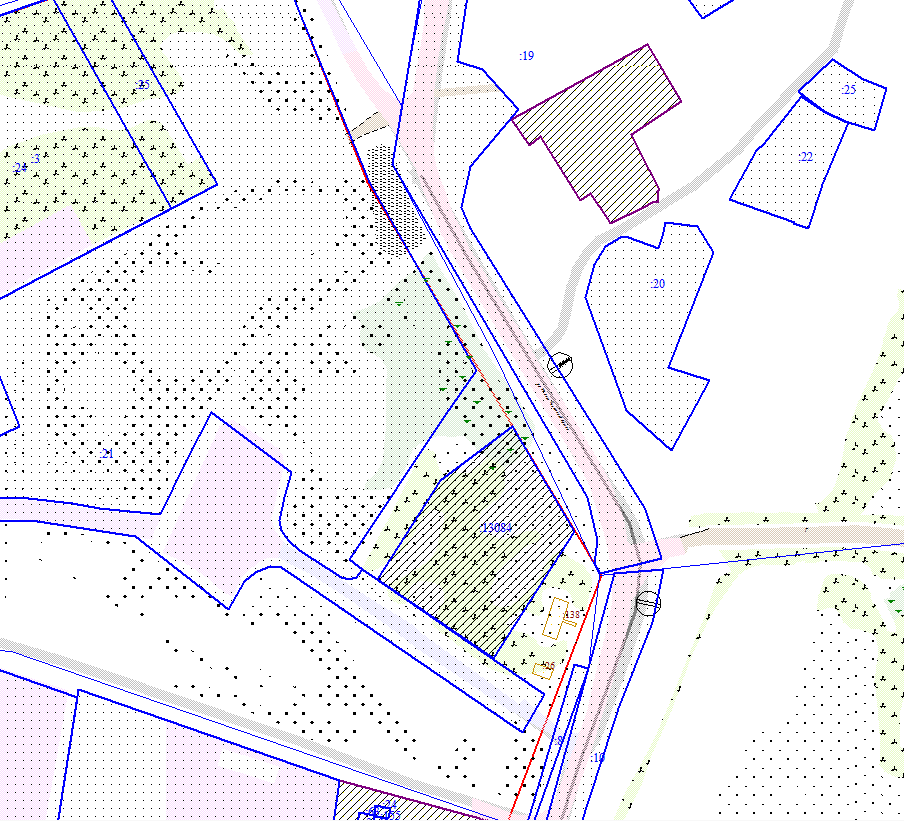 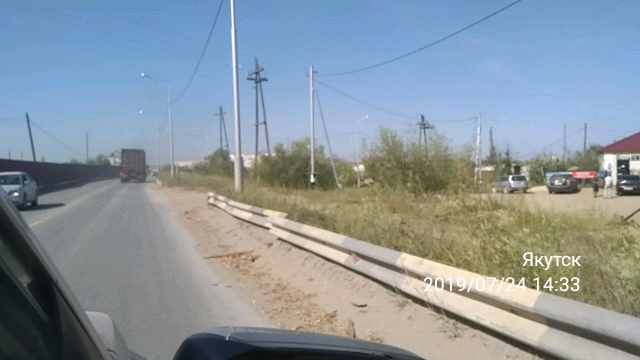 ЛОТ № 2ЛОТ № 2Тип конструкции: Билбордул. Авиационная, 11 СИТУАЦИОННЫЙ ПЛАНКоординаты: х:883626,80, у:539062,13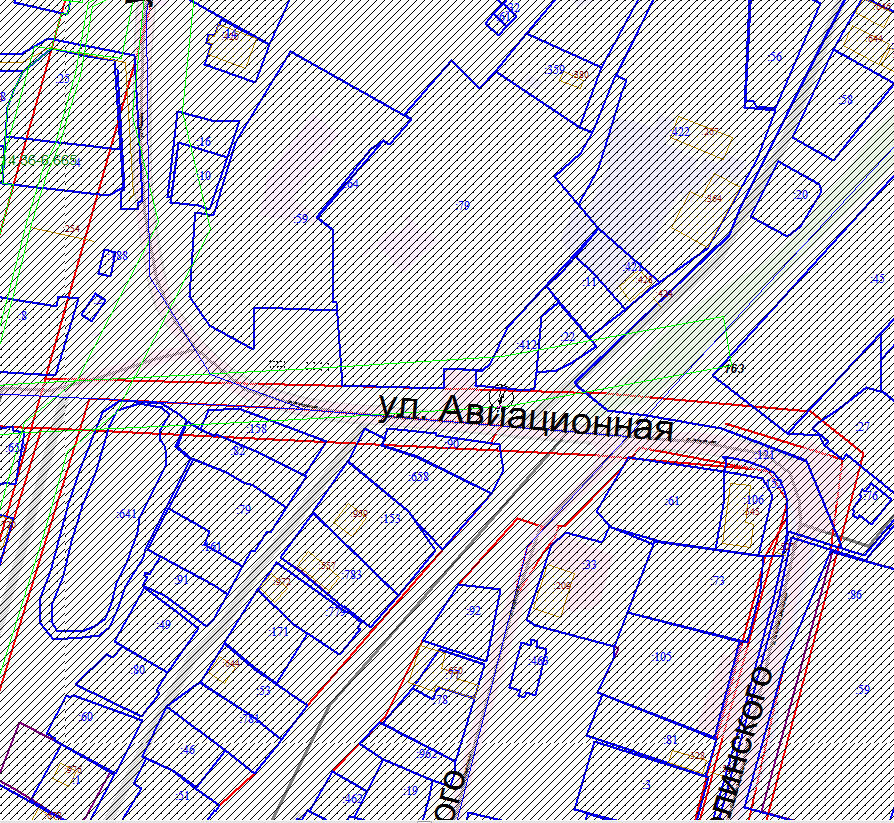 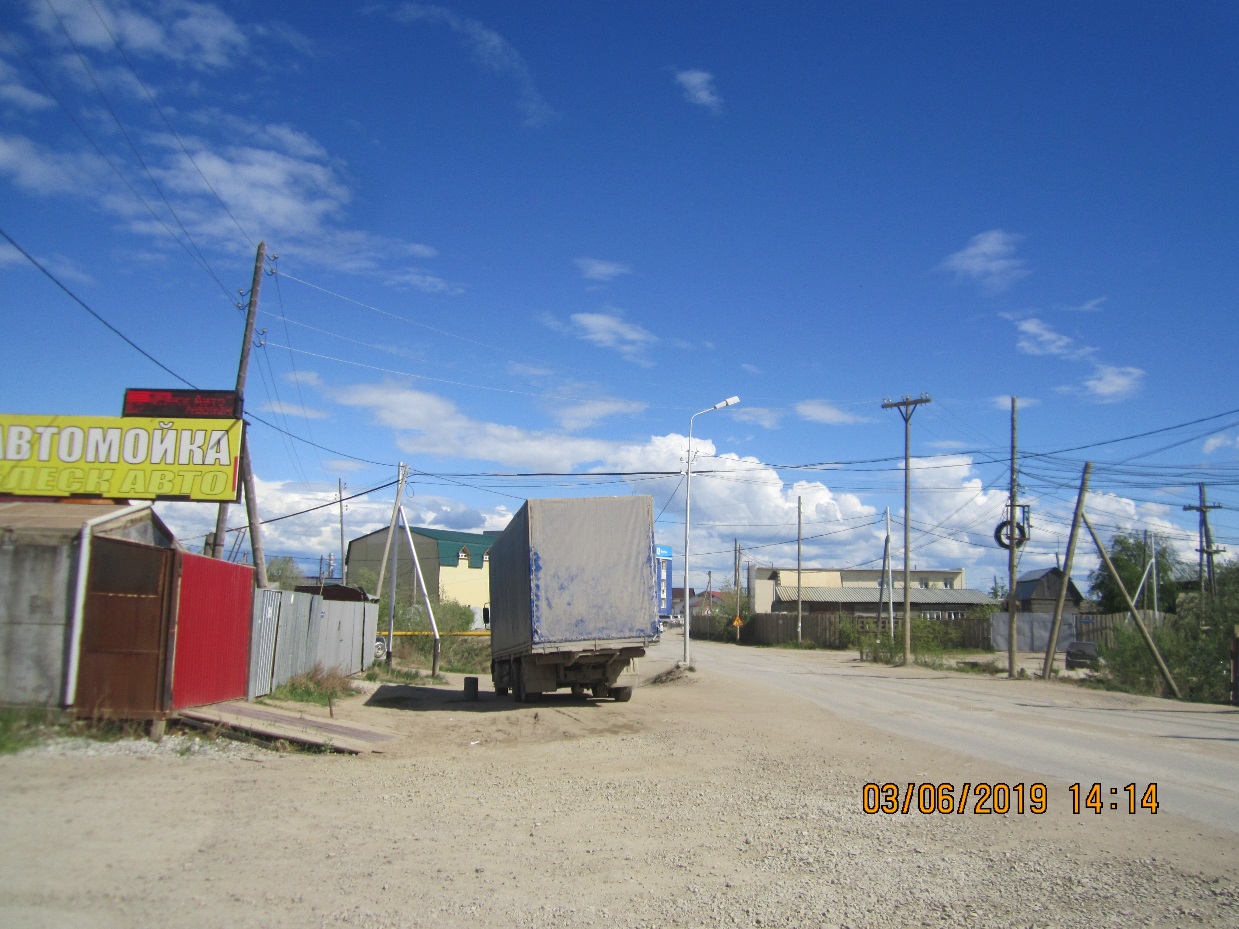 ЛОТ № 3ЛОТ № 3Тип конструкции: Билбордул. Автодорожная, 2аСИТУАЦИОННЫЙ ПЛАНКоординаты: х:877686,59, у:535961,33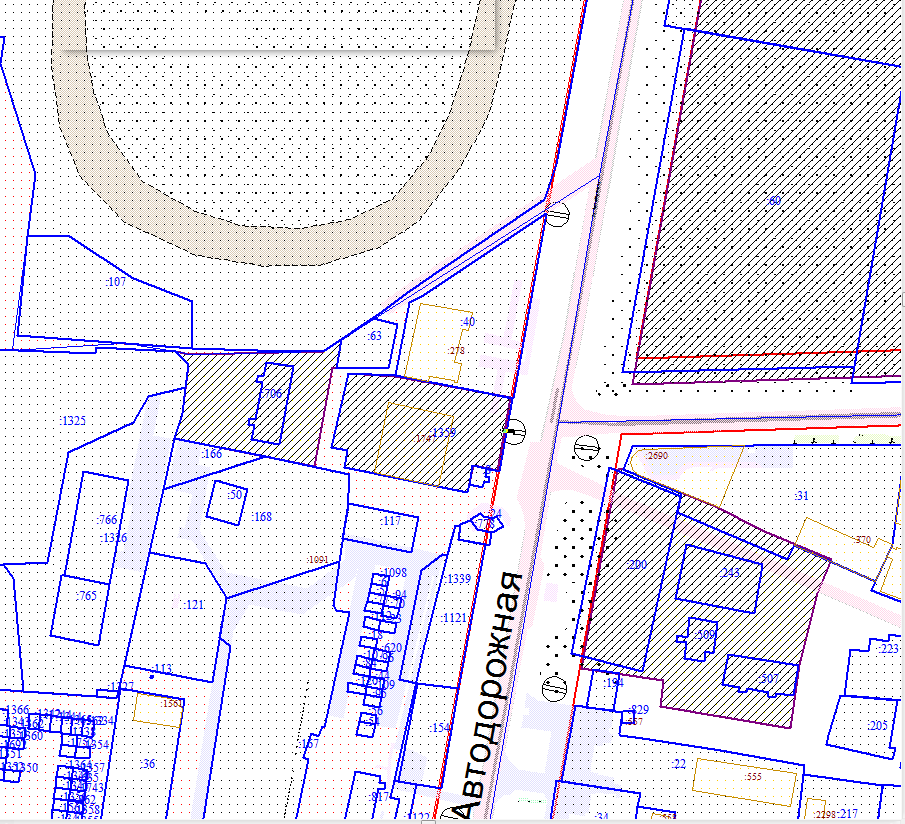 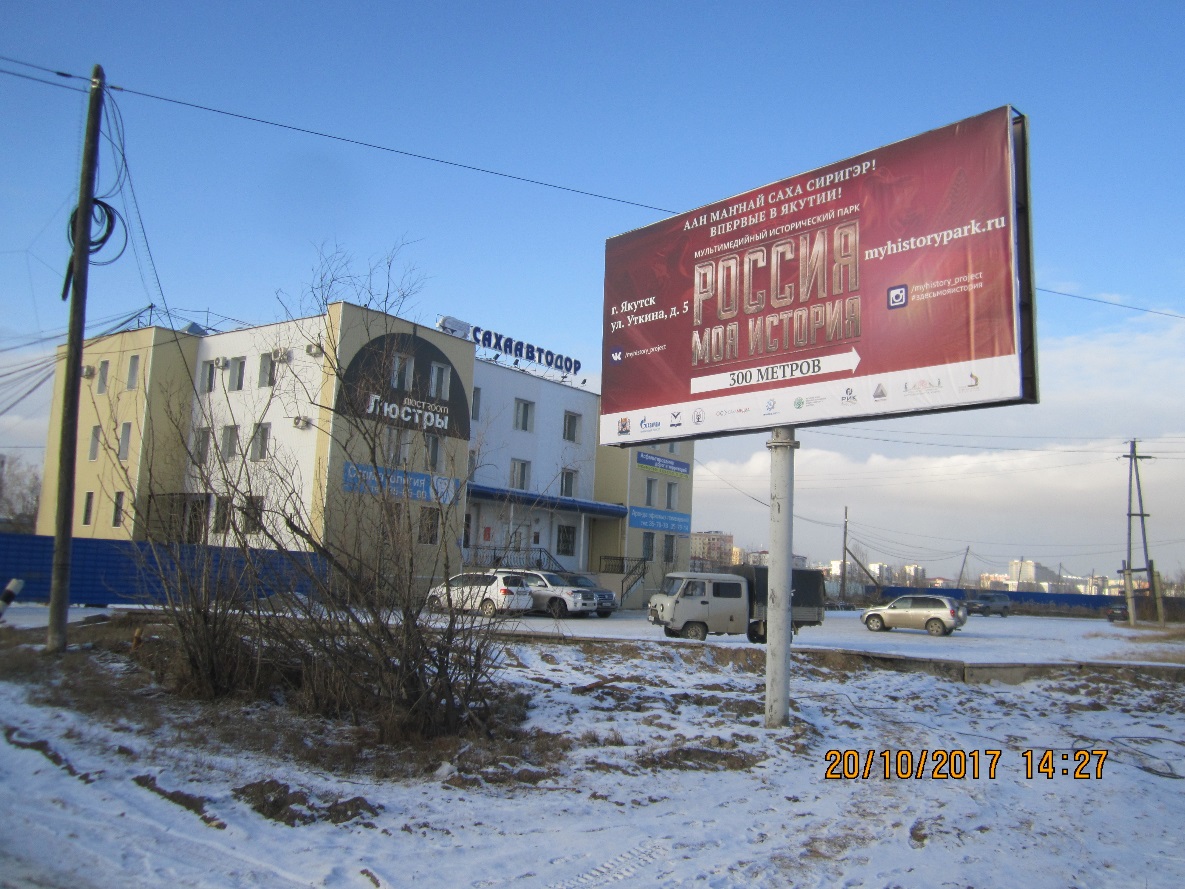 ЛОТ № 4ЛОТ № 4Тип конструкции: Билбордул. Бестужева-Марлинского, 28СИТУАЦИОННЫЙ ПЛАНКоординаты: х:882618,52, у:539131,99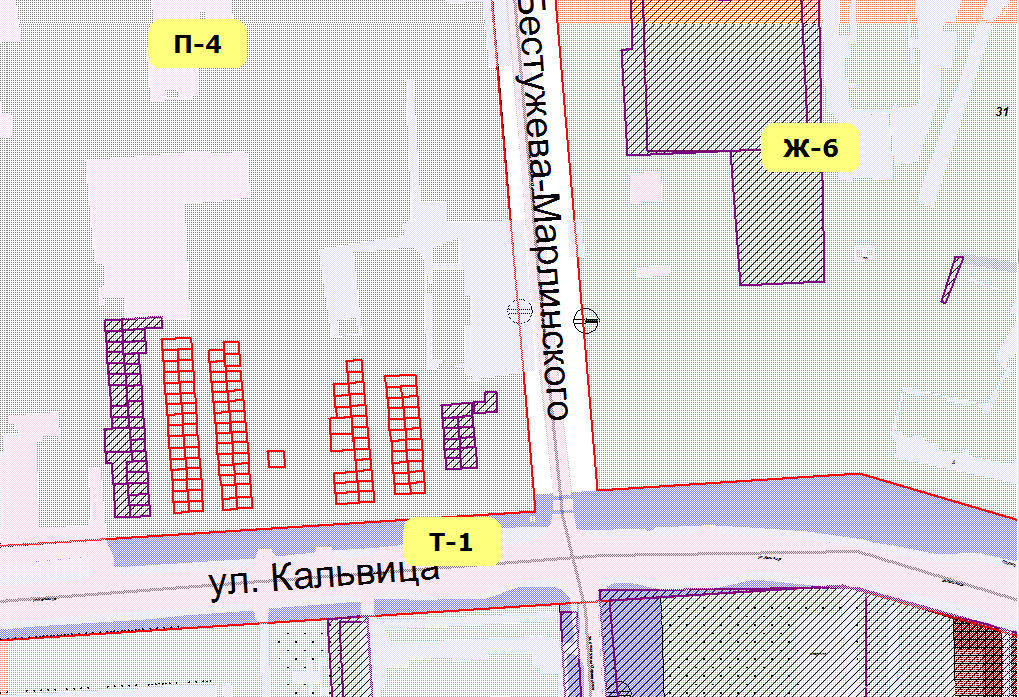 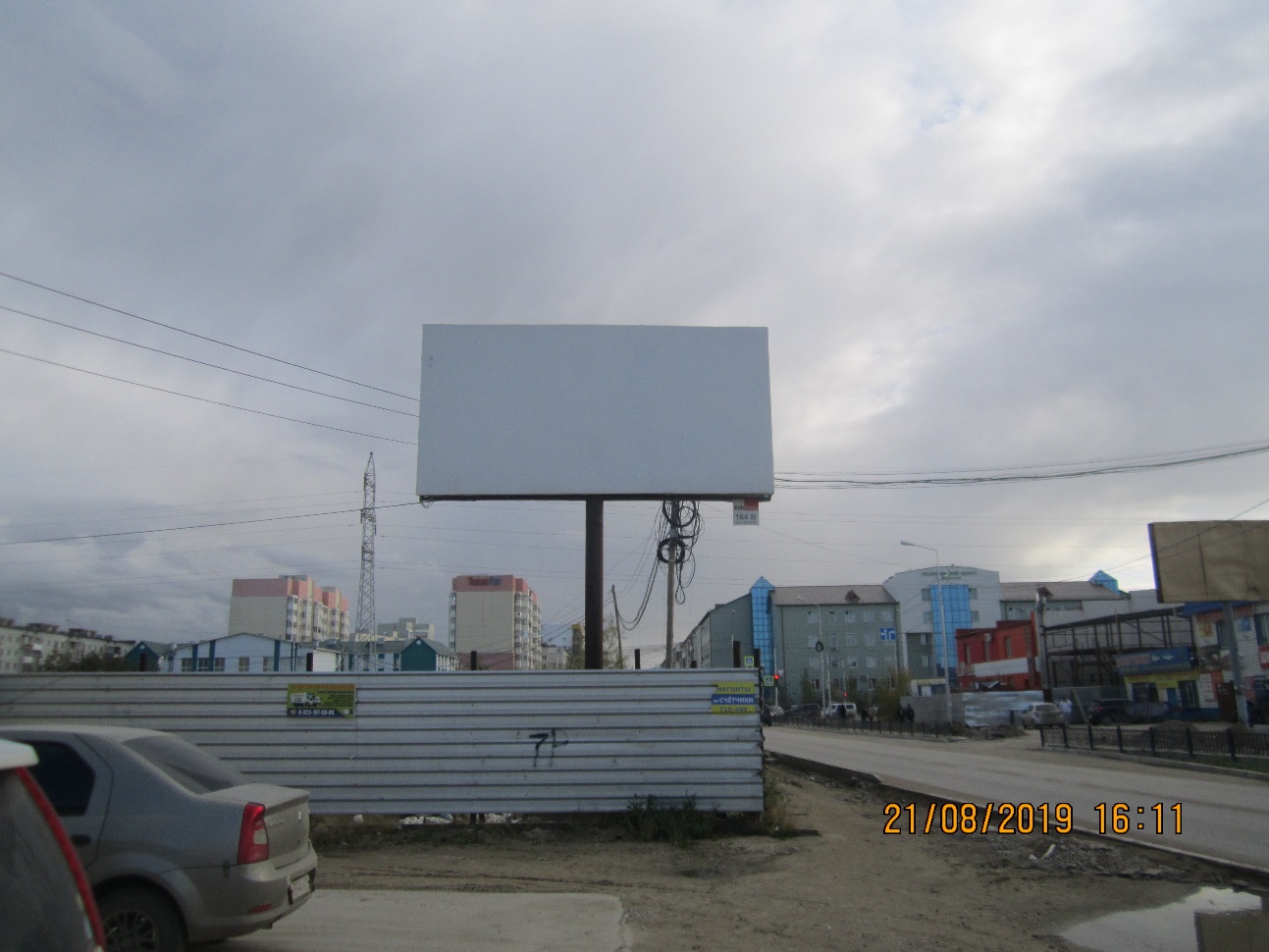 ЛОТ № 5ЛОТ № 5Тип конструкции: Билбордул. Губина, 6СИТУАЦИОННЫЙ ПЛАНКоординаты: х:881809,04, у:538771,09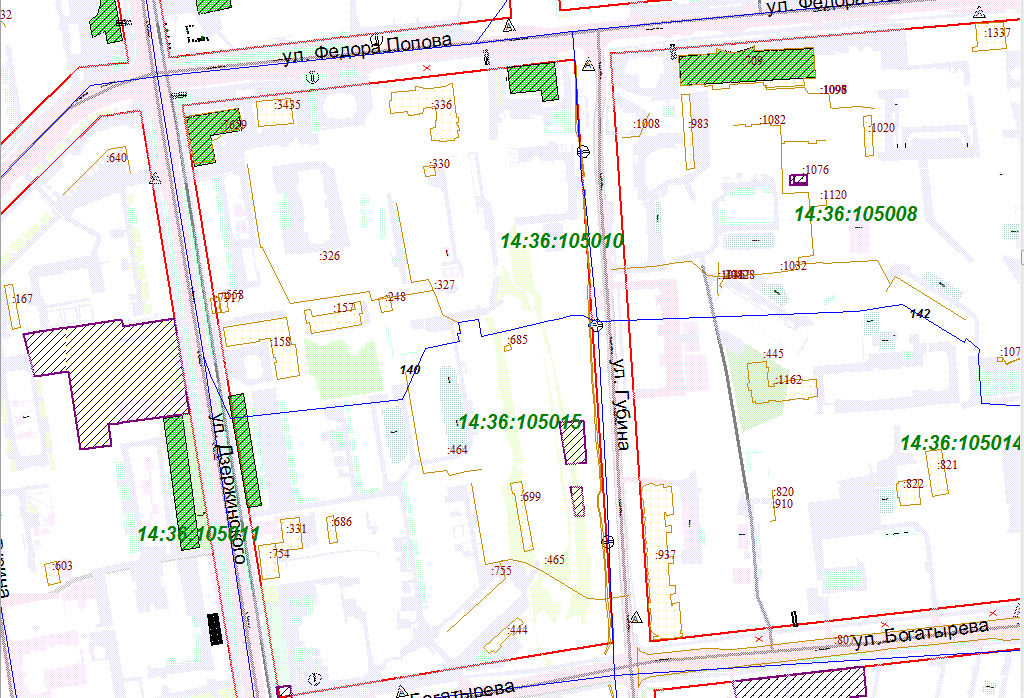 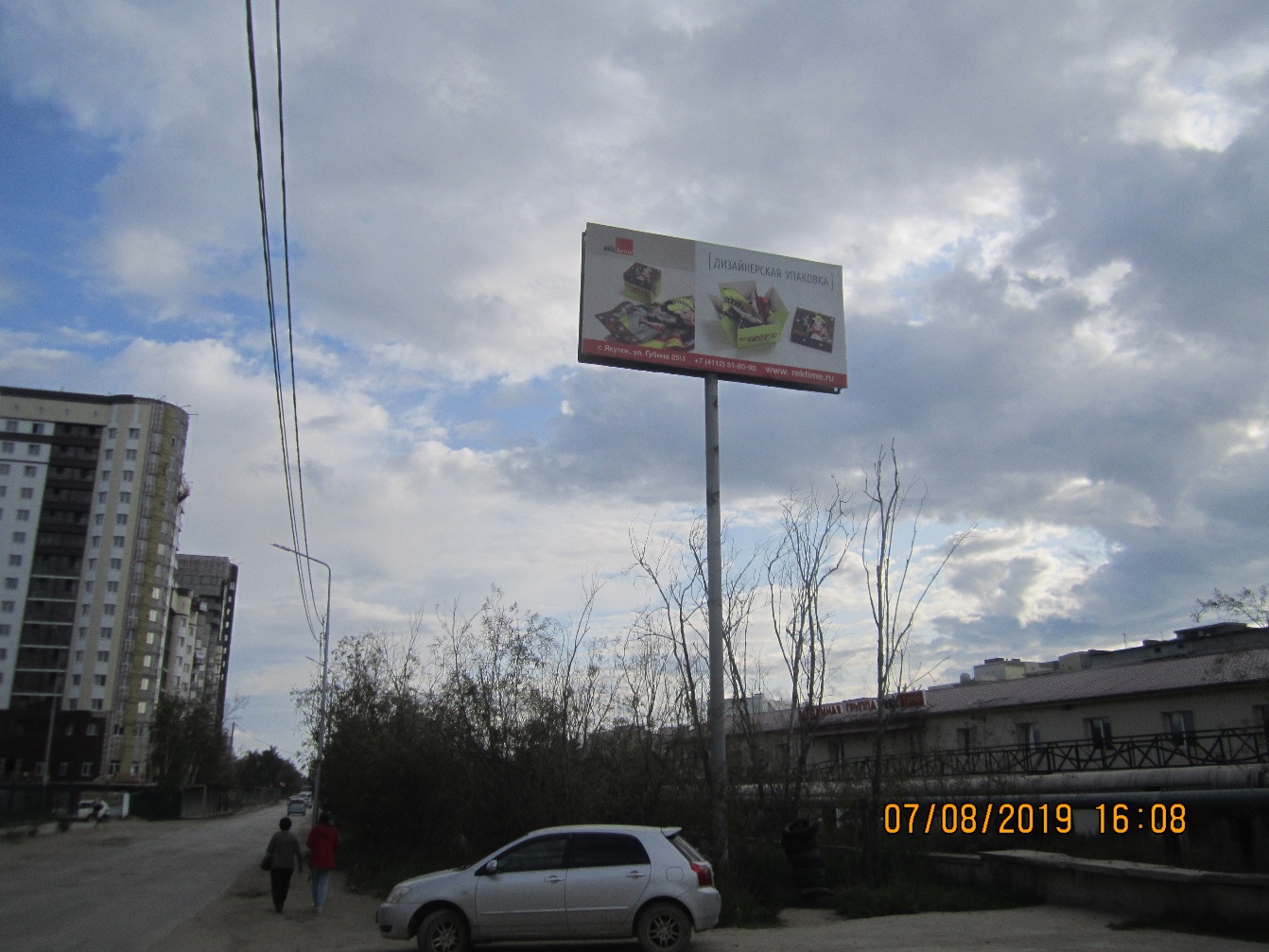 ЛОТ № 6ЛОТ № 6Тип конструкции: Билбордул. Дзержинского, 50 (со стороны дома 48)СИТУАЦИОННЫЙ ПЛАНКоординаты: х:882804,15, у:538382,32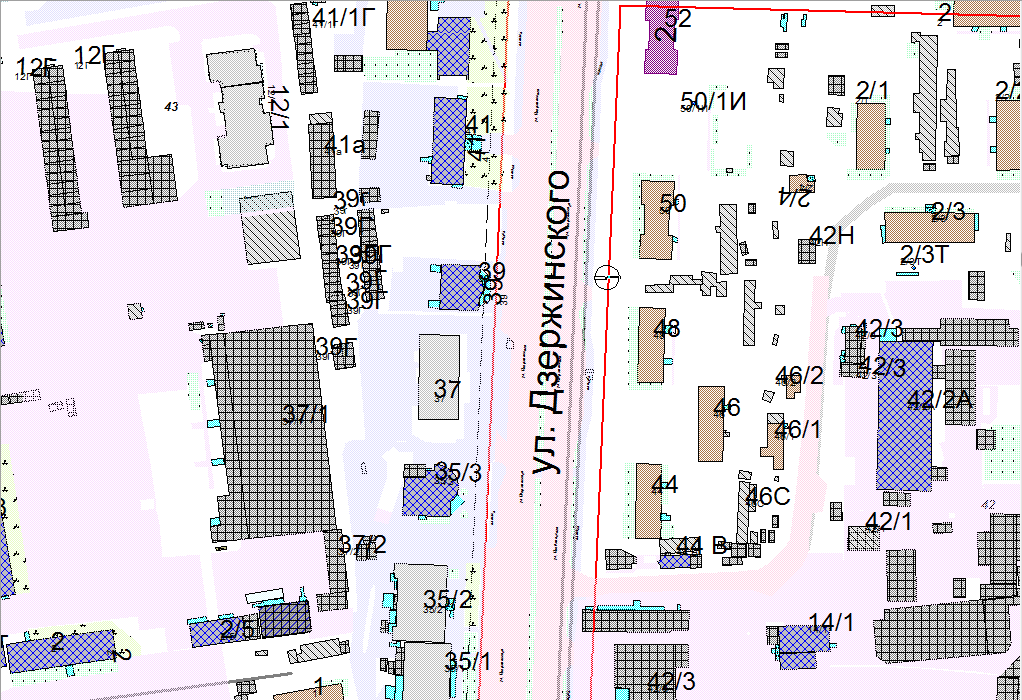 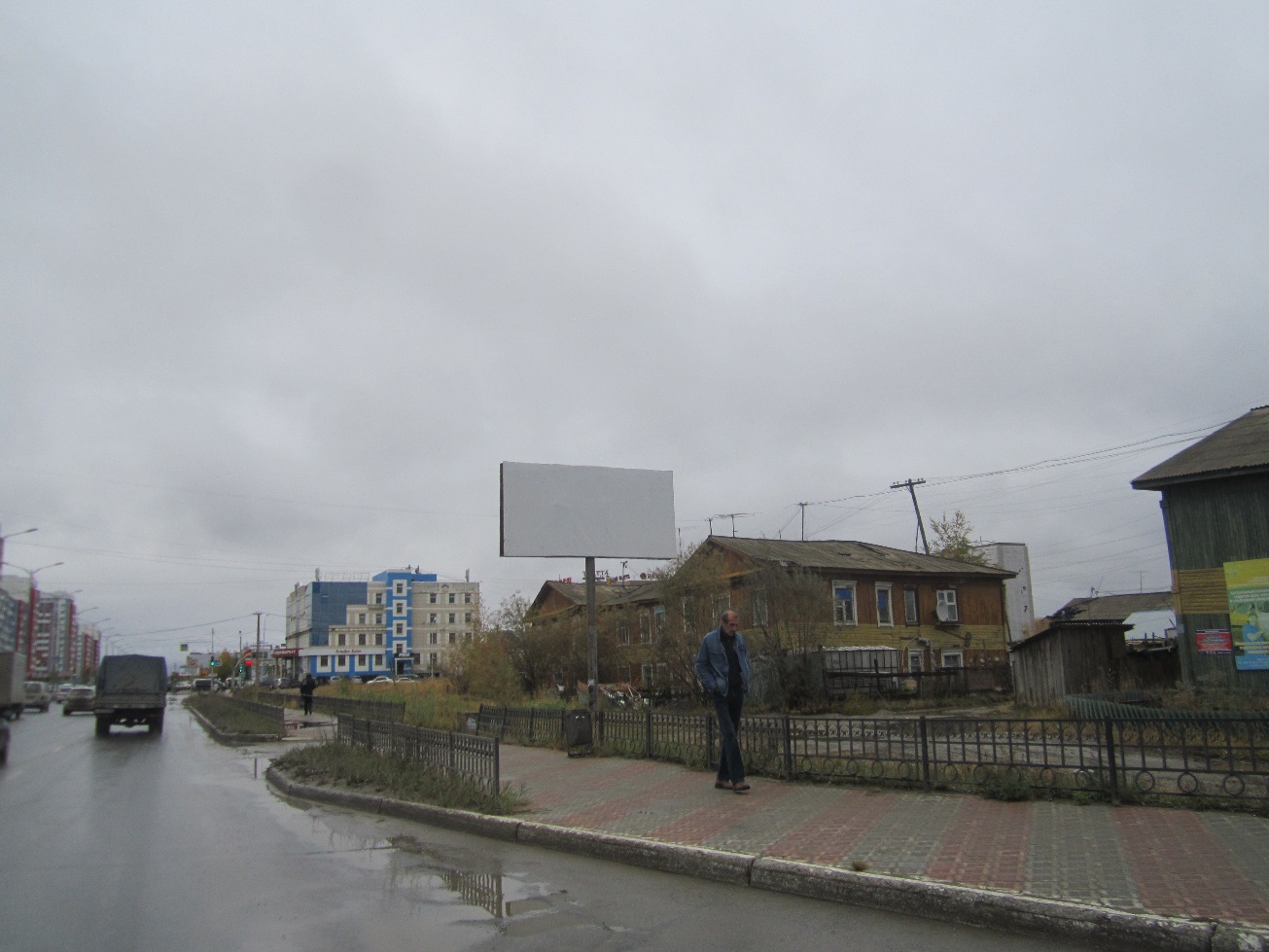 ЛОТ № 7ЛОТ № 7Тип конструкции: Билбордул. Дзержинского, 64 (со стороны ул. Строителей)СИТУАЦИОННЫЙ ПЛАНКоординаты: х:883457,68, у:538407,99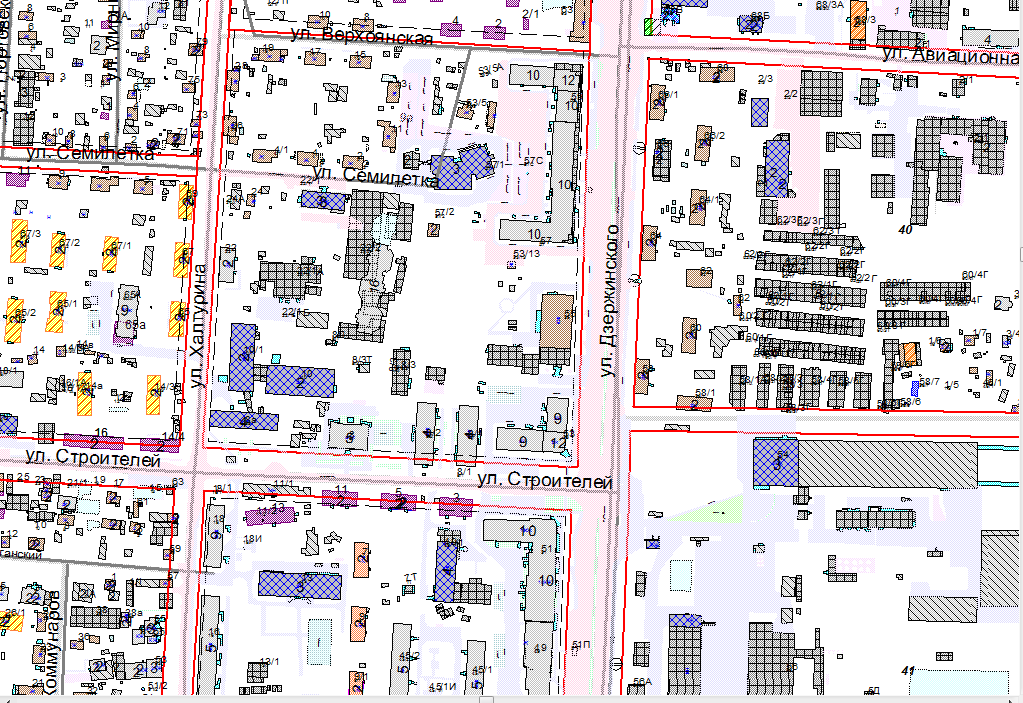 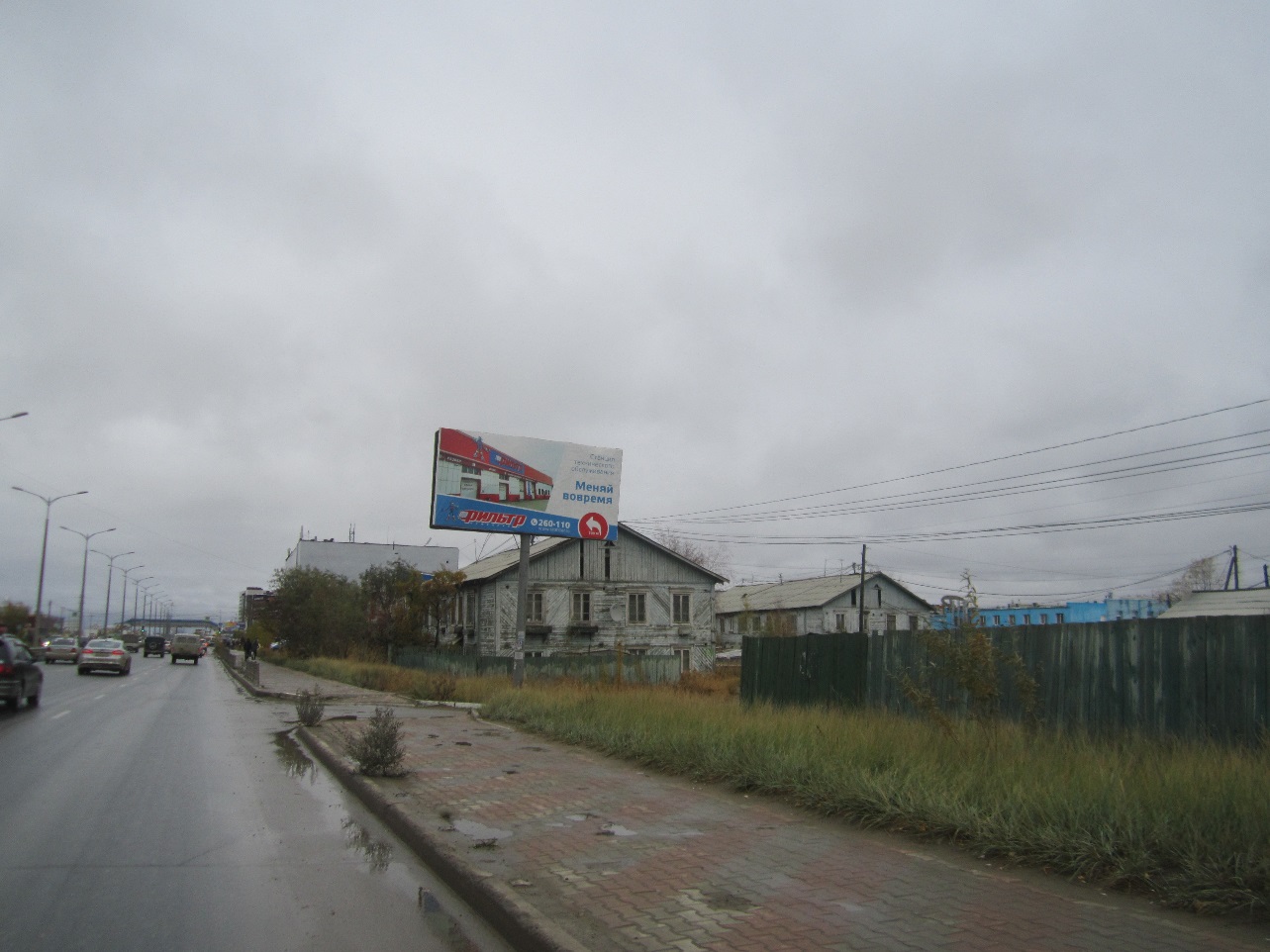 ЛОТ № 8ЛОТ № 8Тип конструкции: Билбордул. Кузьмина-Автострада 50 лет Октября (напротив «Меги»)СИТУАЦИОННЫЙ ПЛАНКоординаты: х:885707,97, у:538335,46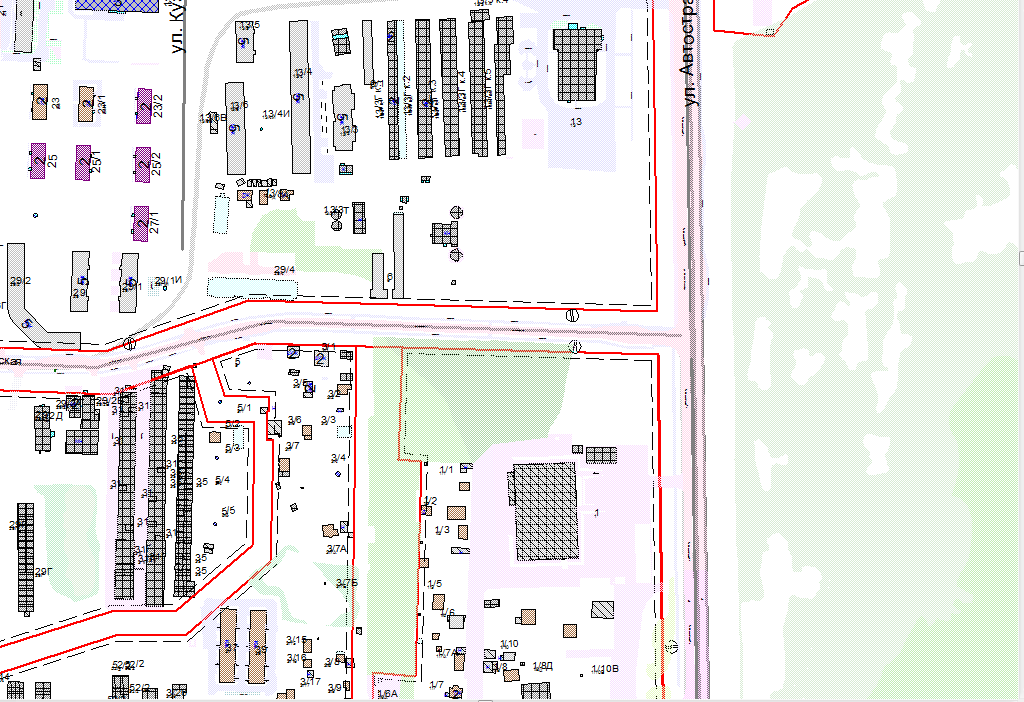 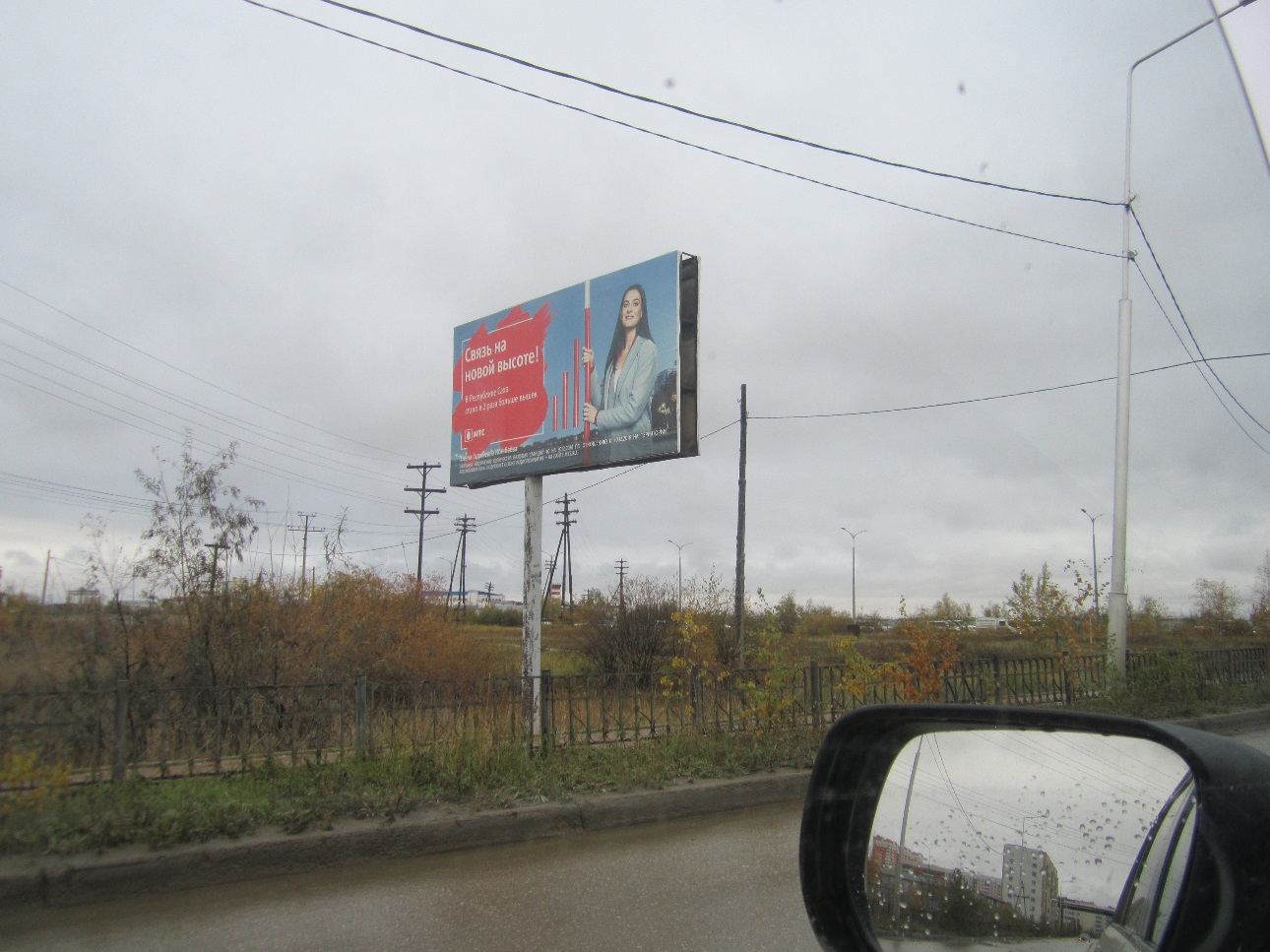 ЛОТ № 9ЛОТ № 9Тип конструкции: Билбордул. Кузьмина-Автострада 50 лет Октября («Мега»)СИТУАЦИОННЫЙ ПЛАНКоординаты: х:885681,89, у:538338,32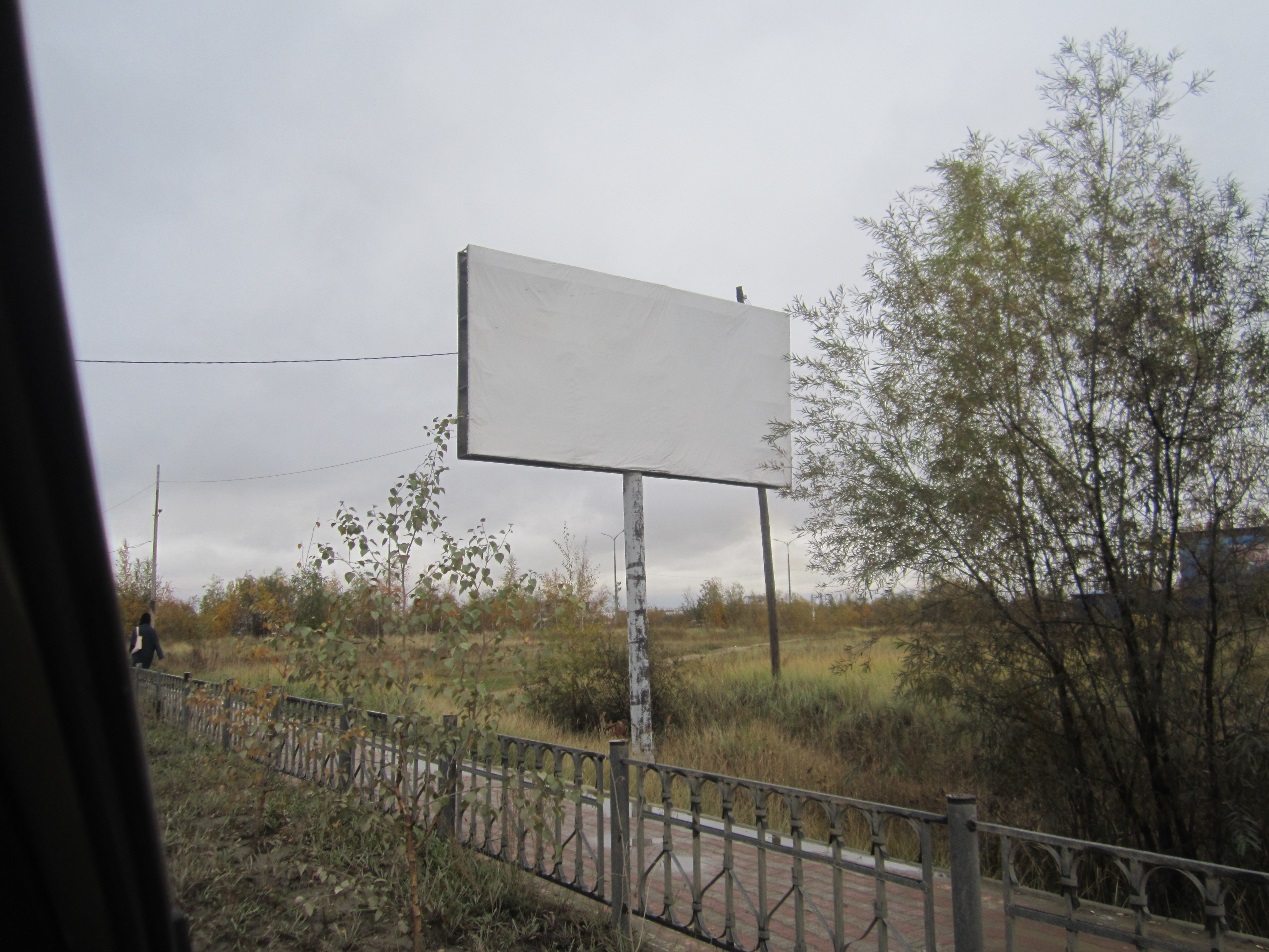 ЛОТ № 10ЛОТ № 10Тип конструкции: Билбордул. Кузьмина, 29/1СИТУАЦИОННЫЙ ПЛАНКоординаты: х:885683,93, у:537975,29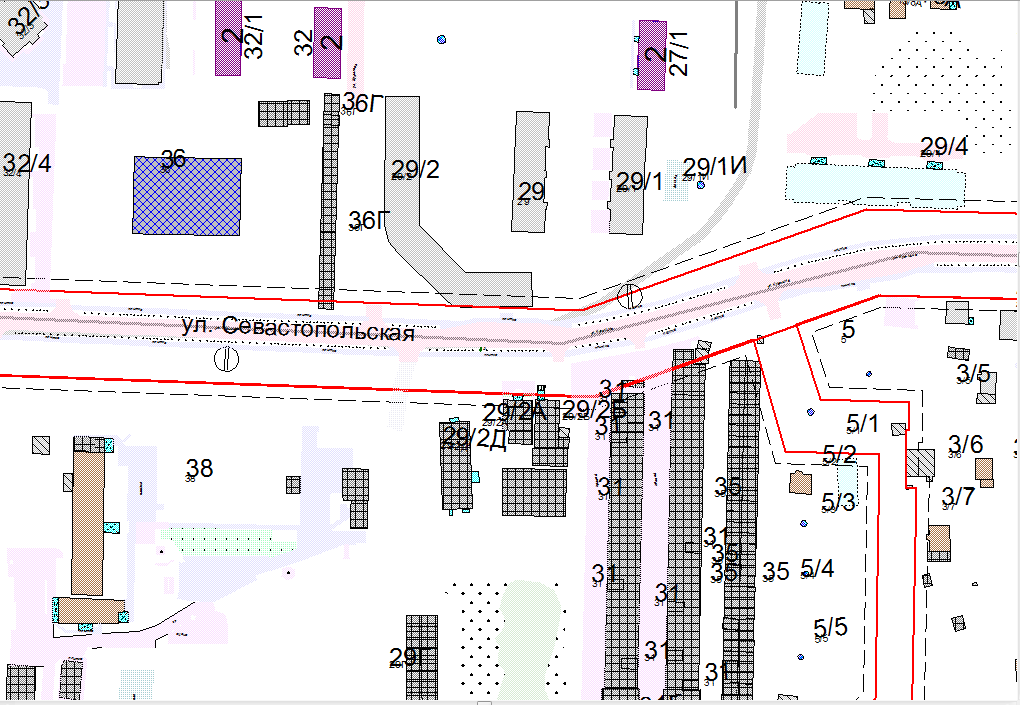 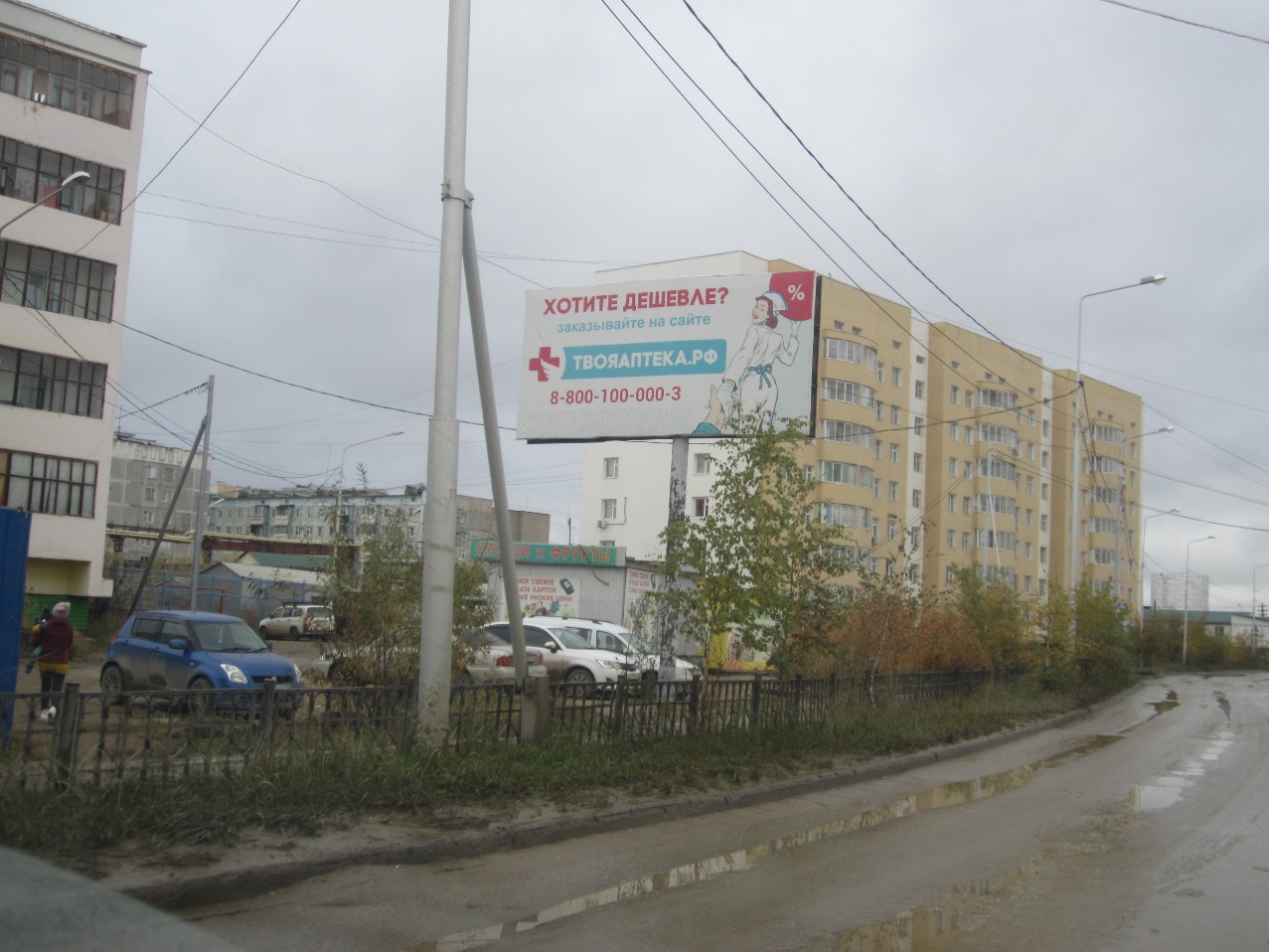 ЛОТ № 11ЛОТ № 11Тип конструкции: Билбордул. Красильникова, 9/1 (напротив)СИТУАЦИОННЫЙ ПЛАНКоординаты: х:877474,85, у:535346,49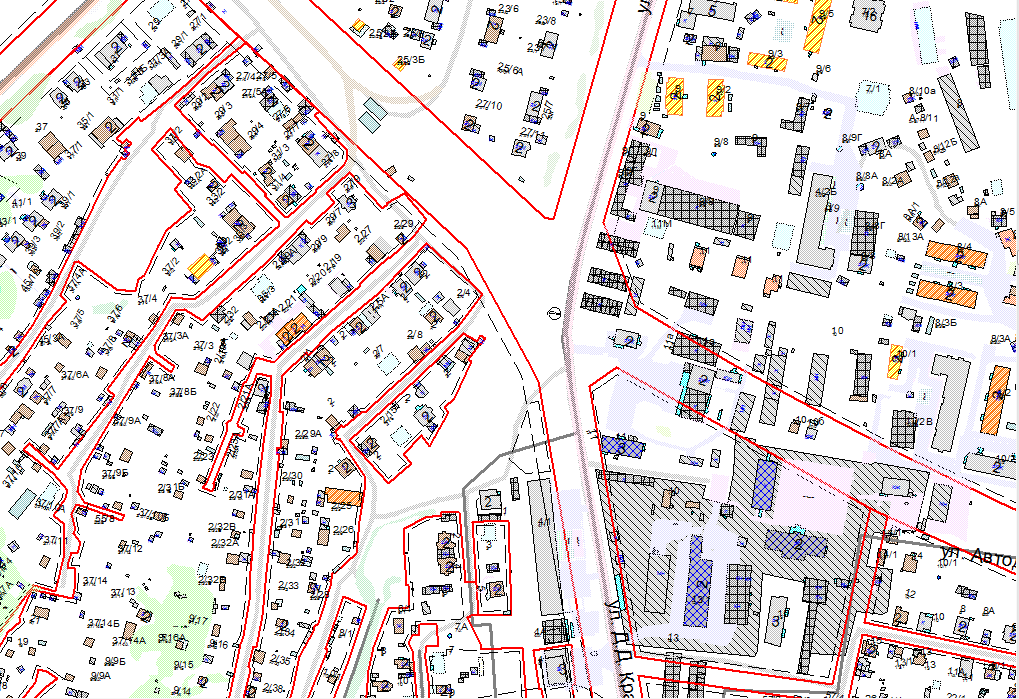 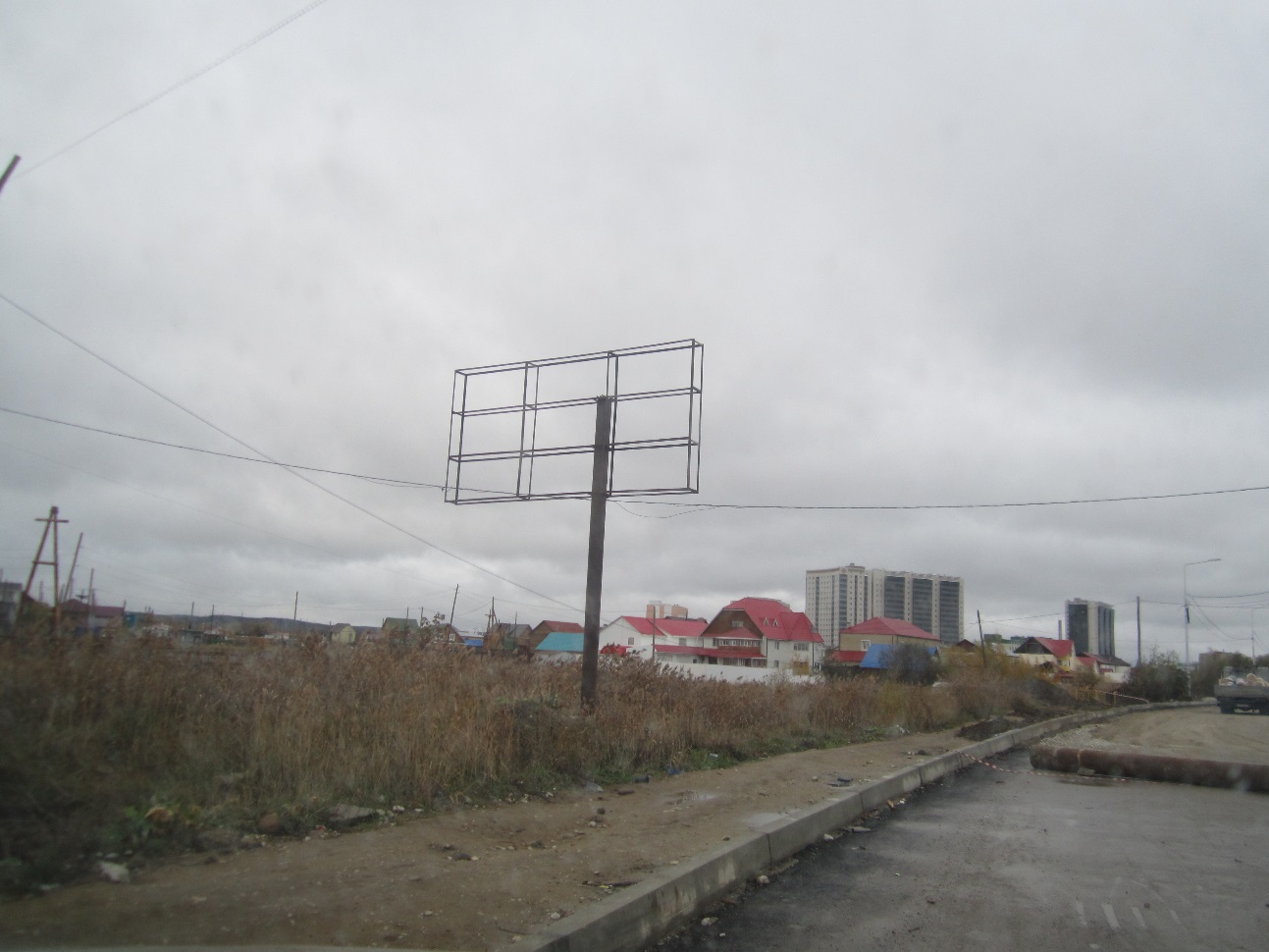 ЛОТ № 12ЛОТ № 12Тип конструкции: Билбордул. Курнатовского 18 (15)СИТУАЦИОННЫЙ ПЛАНКоординаты: х:885938,57, у:537555,46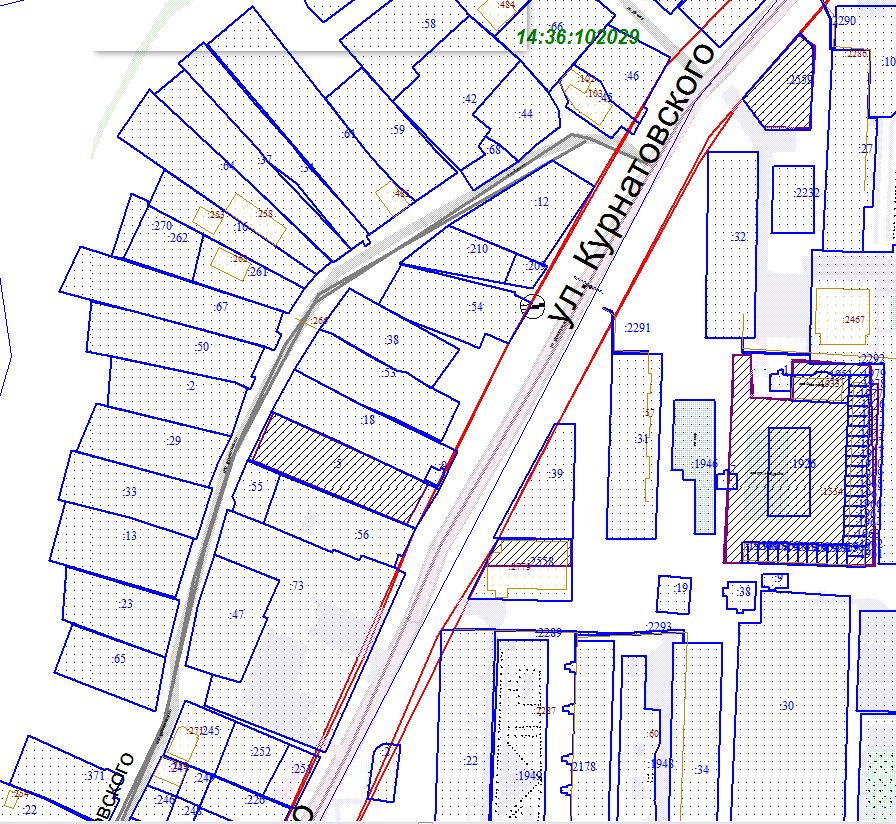 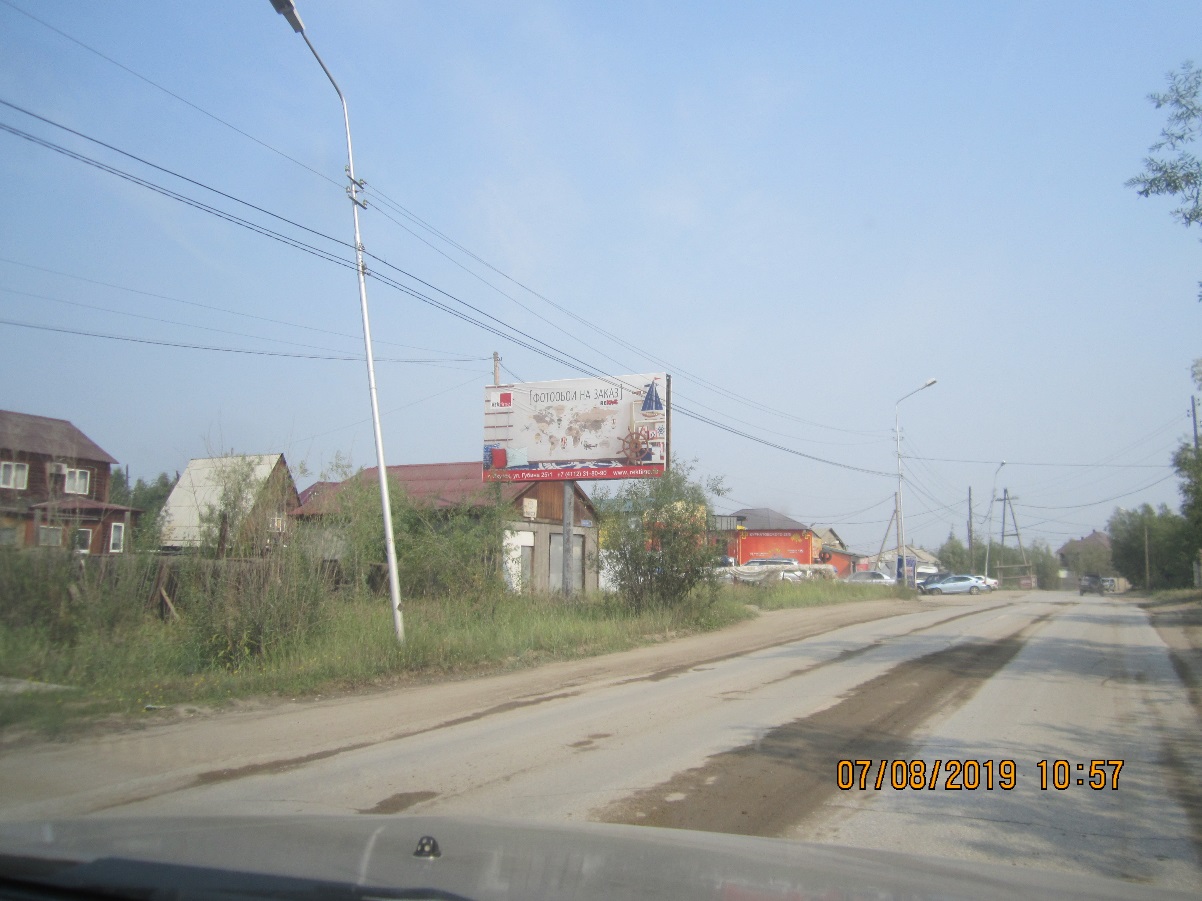 ЛОТ № 13ЛОТ № 13Тип конструкции: Билбордул. Лермонтова, 71СИТУАЦИОННЫЙ ПЛАНКоординаты: х:880561,23, у:536886,64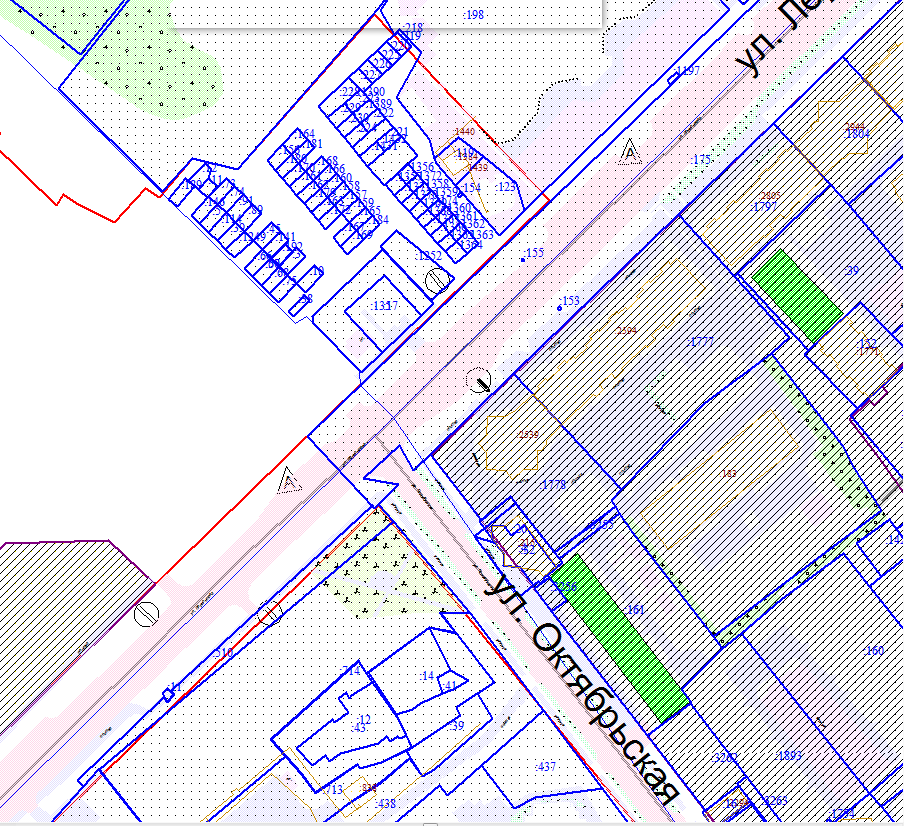 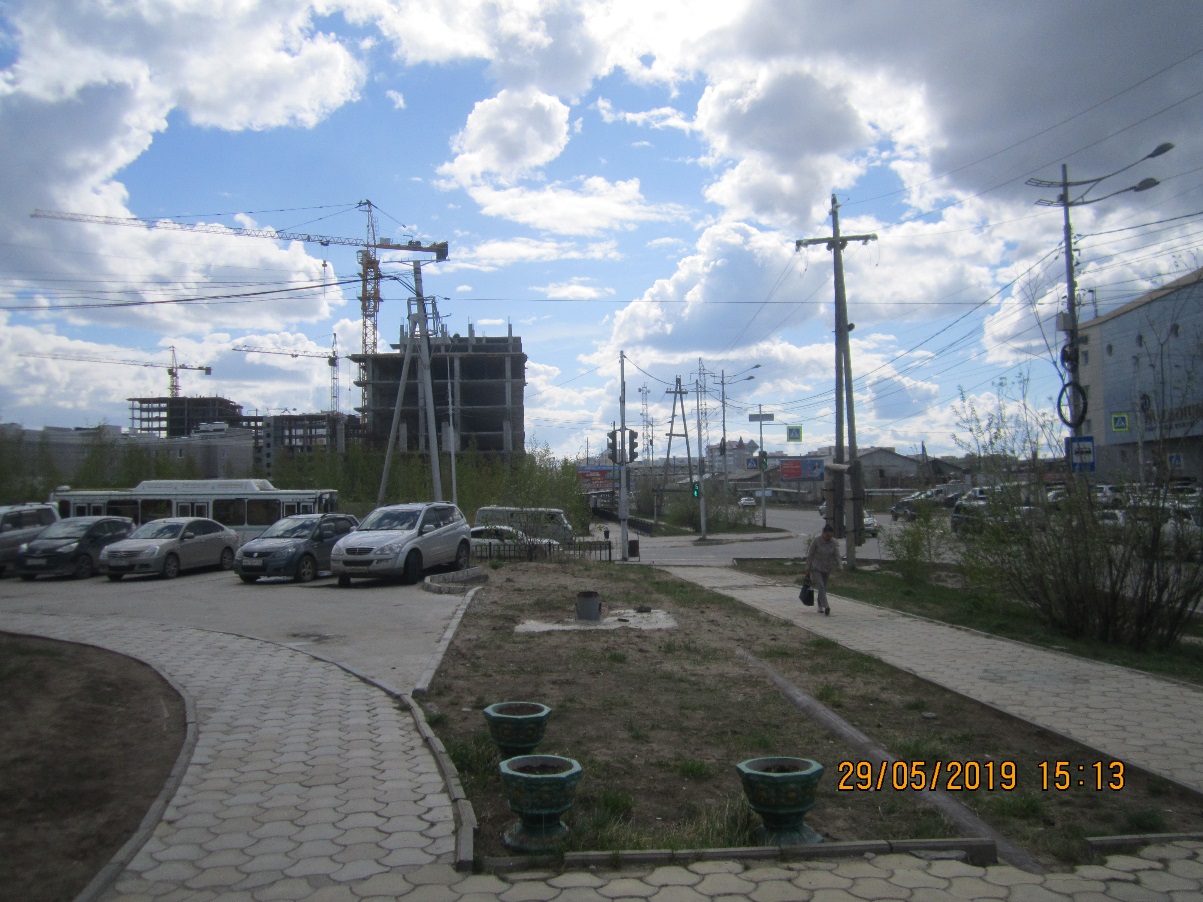 ЛОТ № 14ЛОТ № 14Тип конструкции: Билбордул. Лермонтова, напротив дома №100(у трансформаторной)СИТУАЦИОННЫЙ ПЛАНКоординаты: х:879654,24, у:536020,60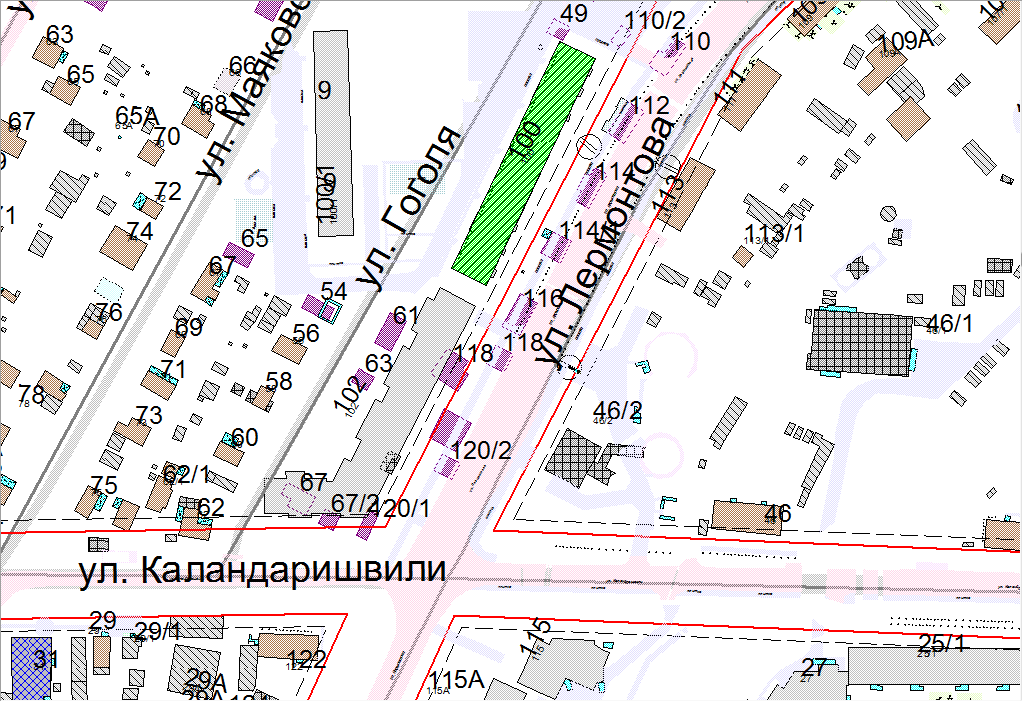 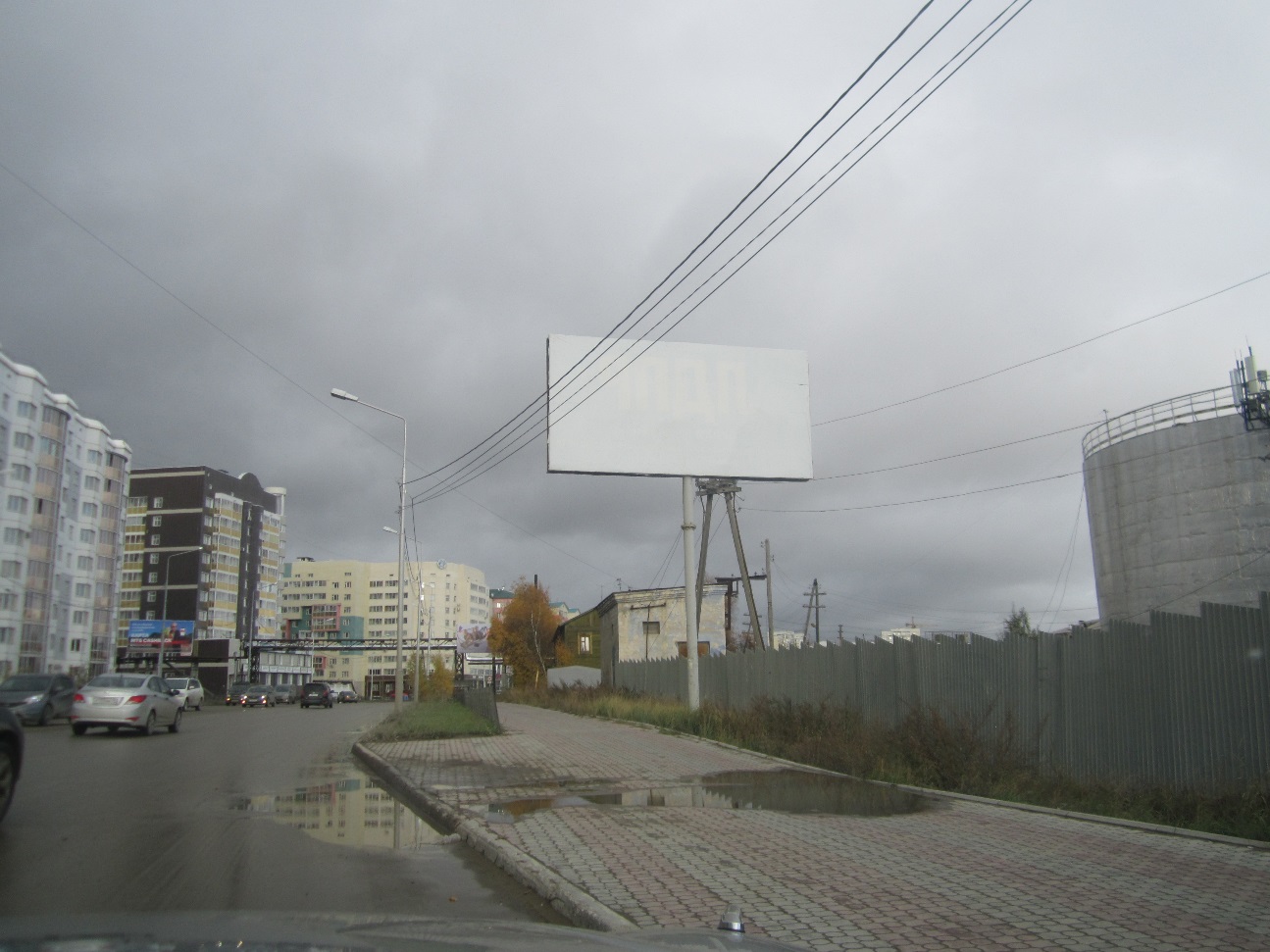 ЛОТ № 15ЛОТ № 15Тип конструкции: Билбордул. Можайского, 29/1СИТУАЦИОННЫЙ ПЛАНКоординаты: х:886744,38, у:538238,02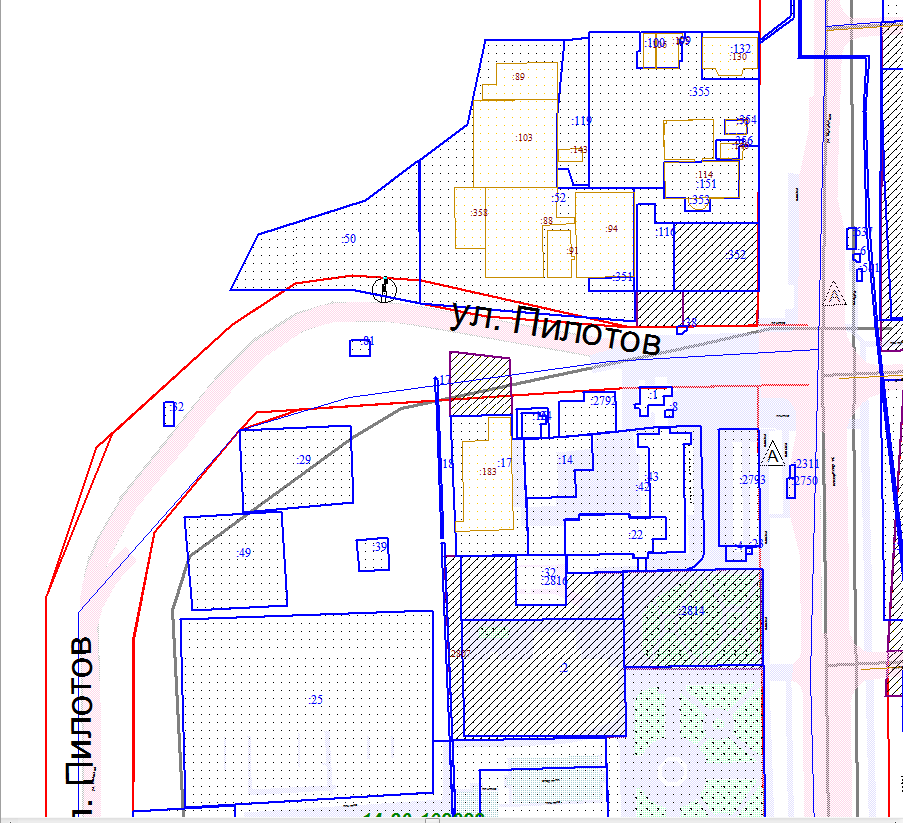 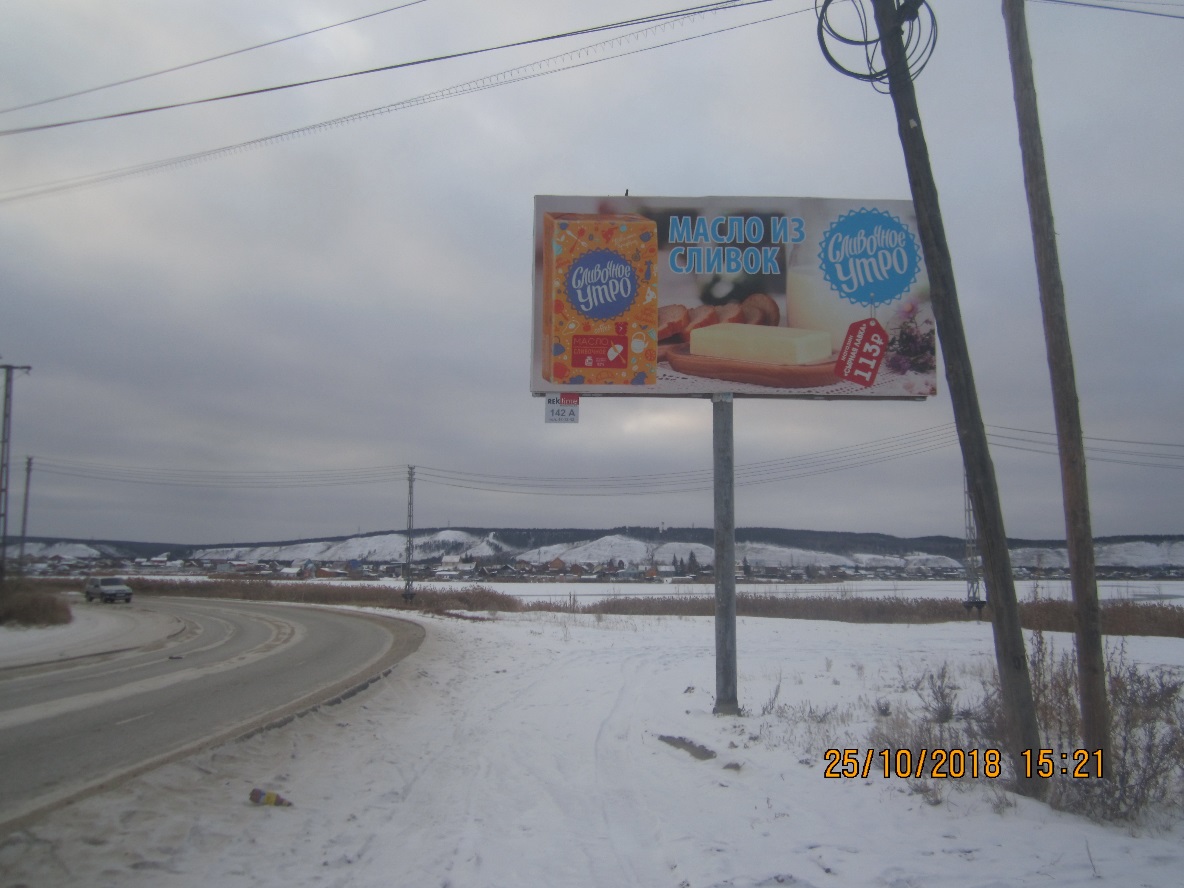 ЛОТ № 16ЛОТ № 16Тип конструкции: Билбордул. Можайского до ГАИСИТУАЦИОННЫЙ ПЛАНКоординаты: х:887348,72, у:538539,18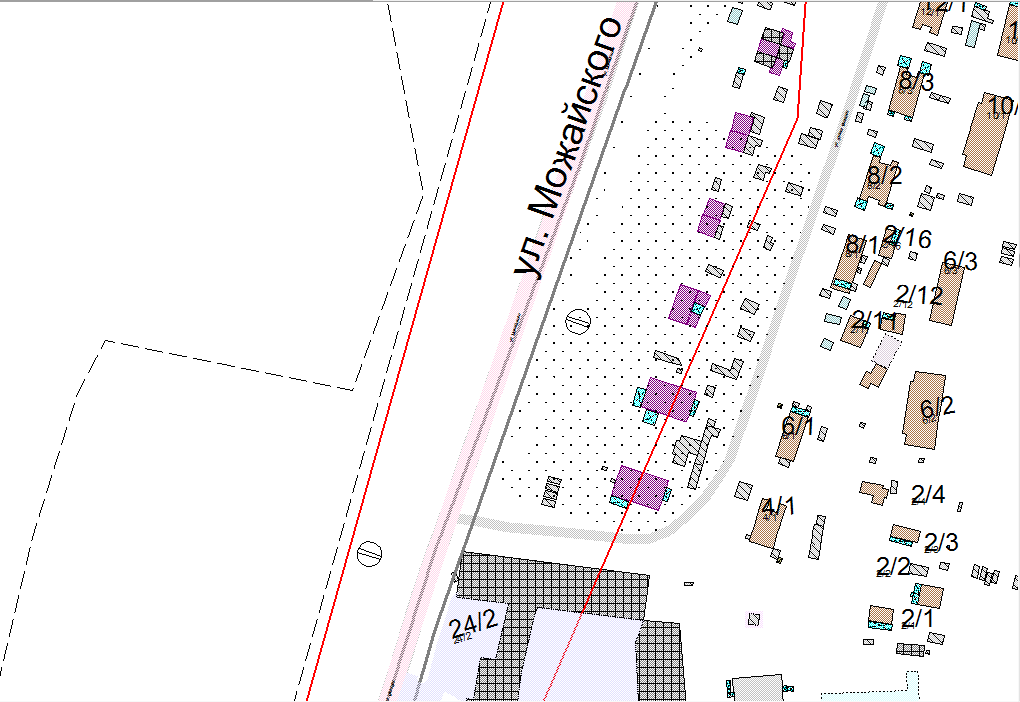 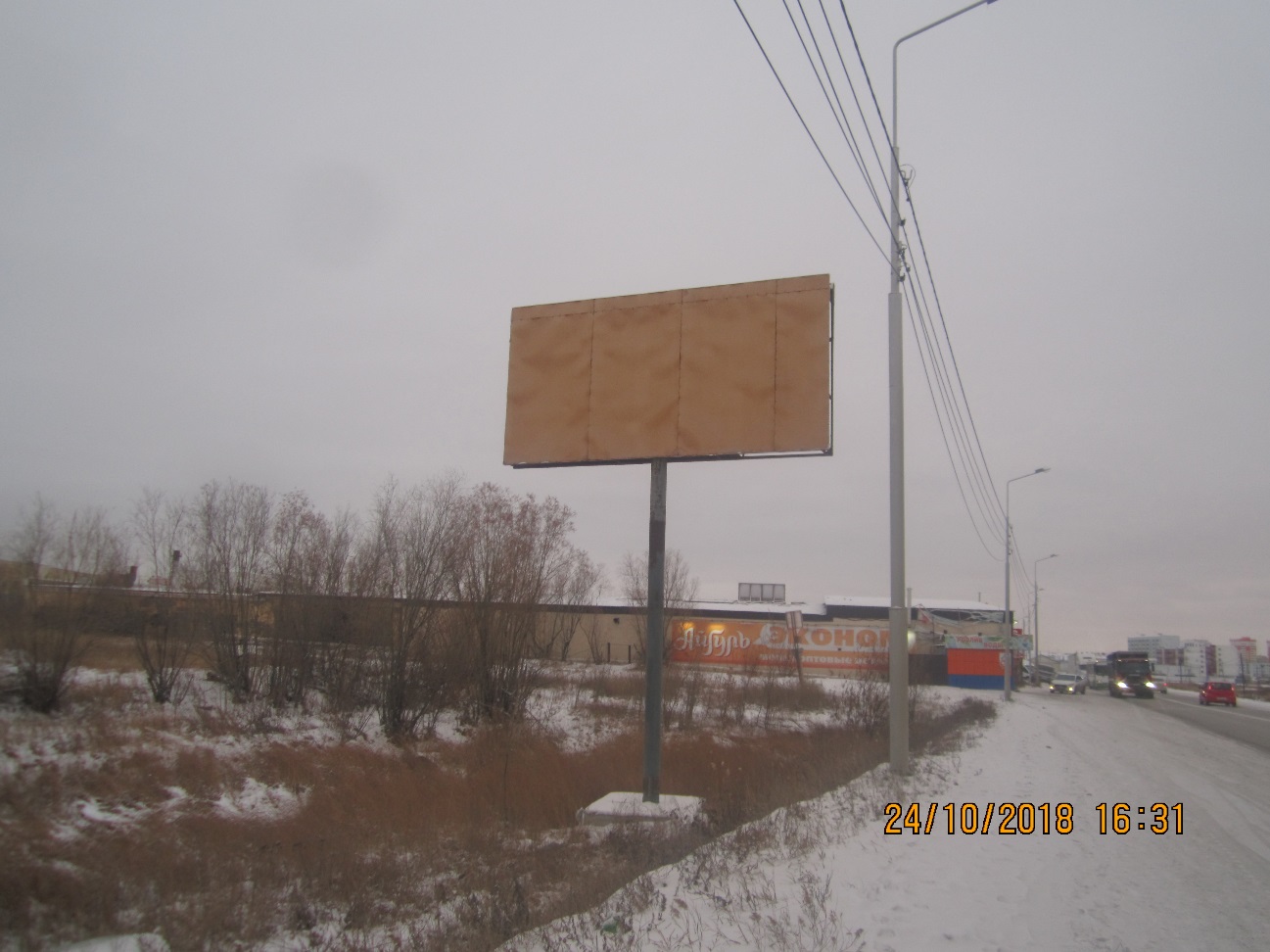 ЛОТ № 17ЛОТ № 17Тип конструкции: Билбордул. Петра Алексеева, напротив офиса ЯТЭКСИТУАЦИОННЫЙ ПЛАНКоординаты: х:882640,04, у:536727,30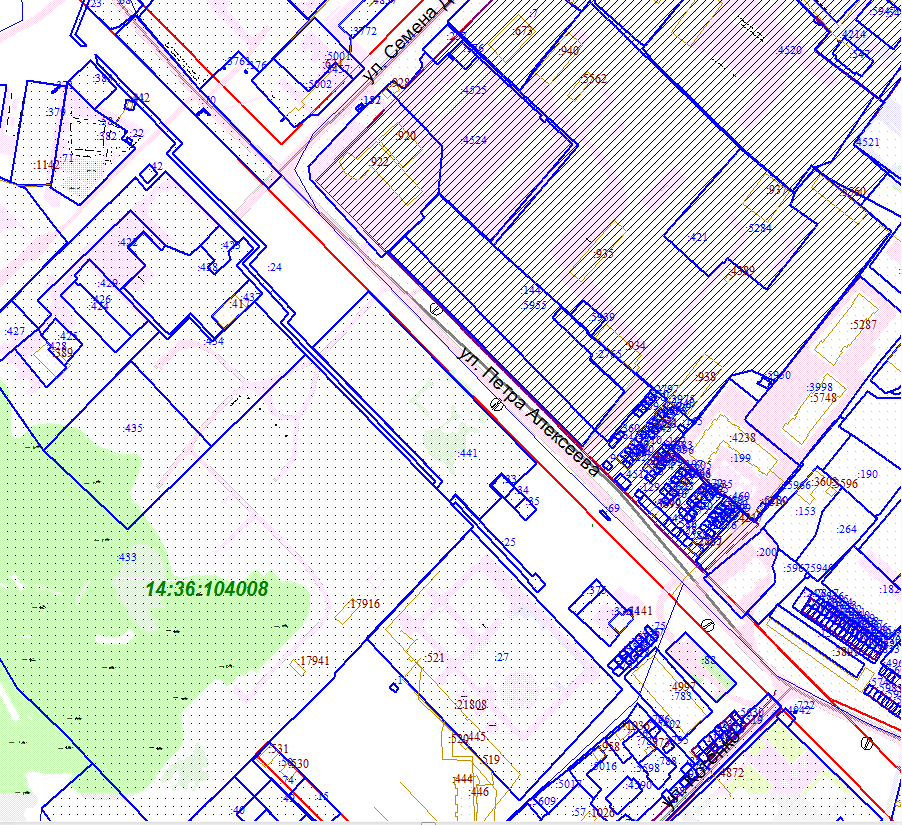 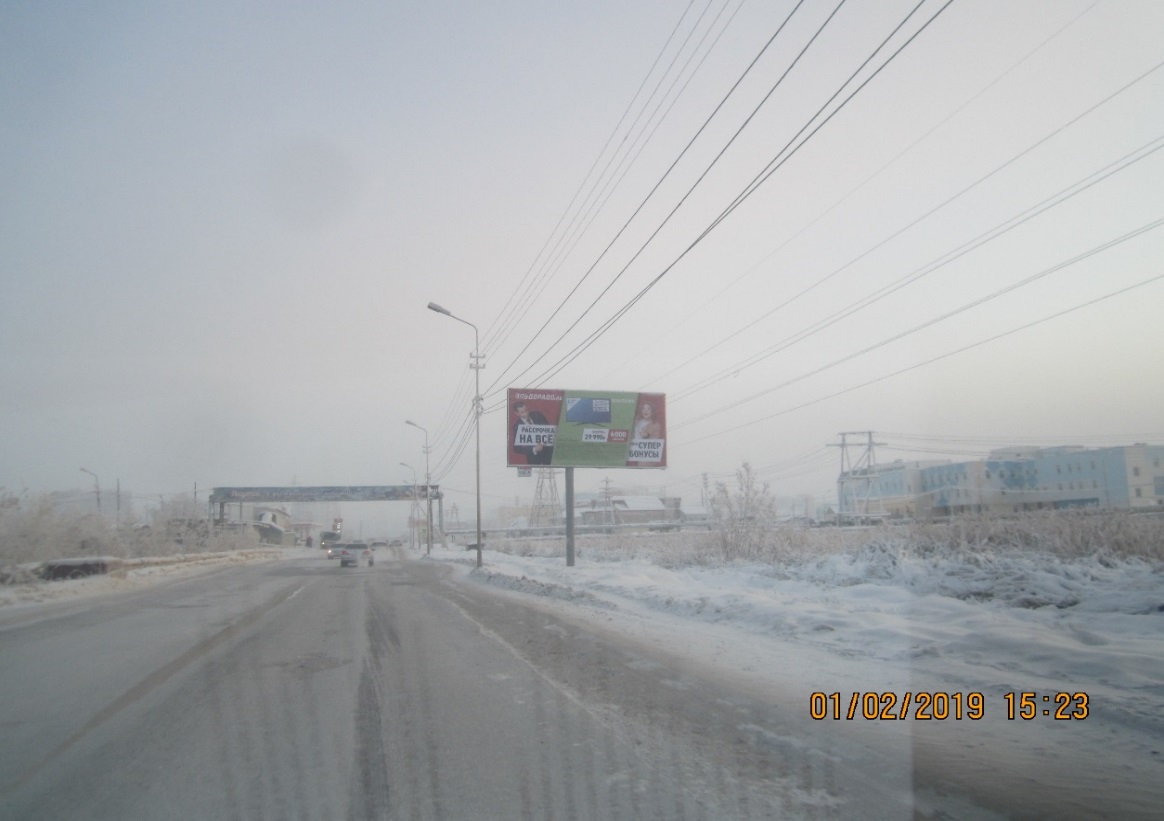 ЛОТ № 18ЛОТ № 18Тип конструкции: Билбордул. Свердлова, 17СИТУАЦИОННЫЙ ПЛАНКоординаты: х:882100,05, у:537911,63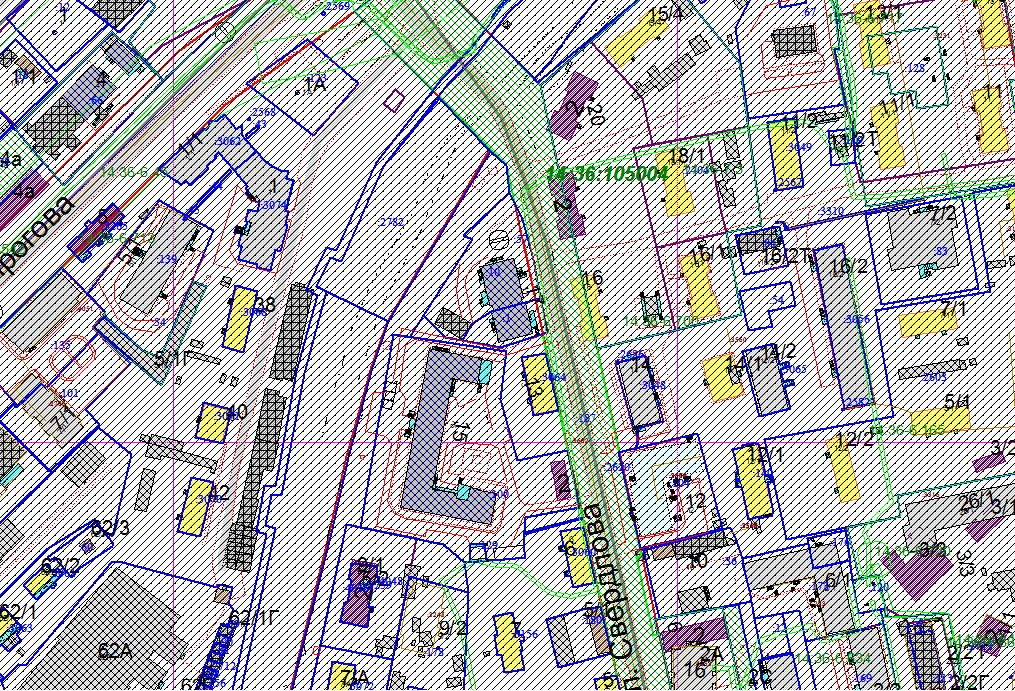 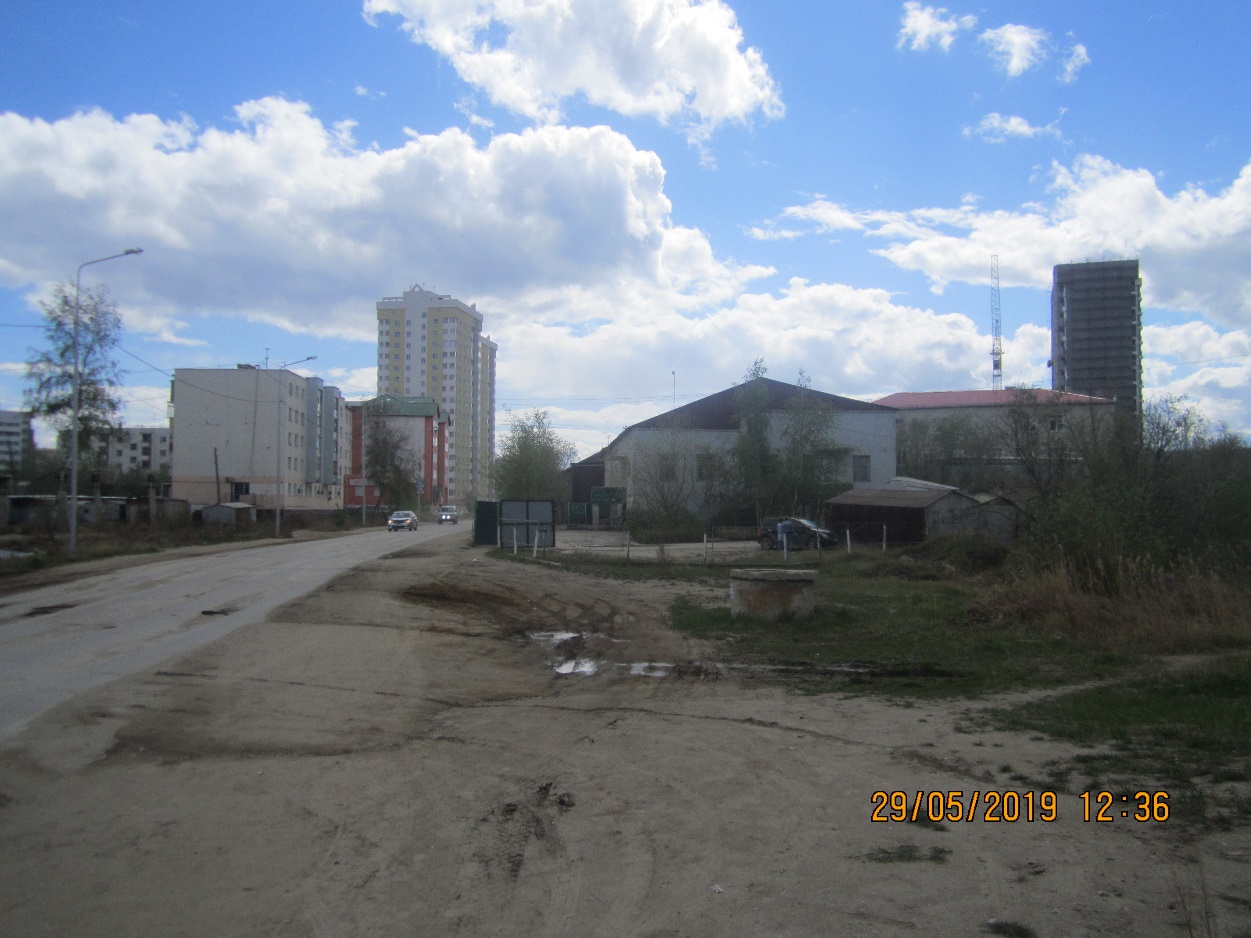 ЛОТ № 19ЛОТ № 19Тип конструкции: Билбордул. Федора Попова, 27СИТУАЦИОННЫЙ ПЛАНКоординаты: х:882010,35, у:538538,68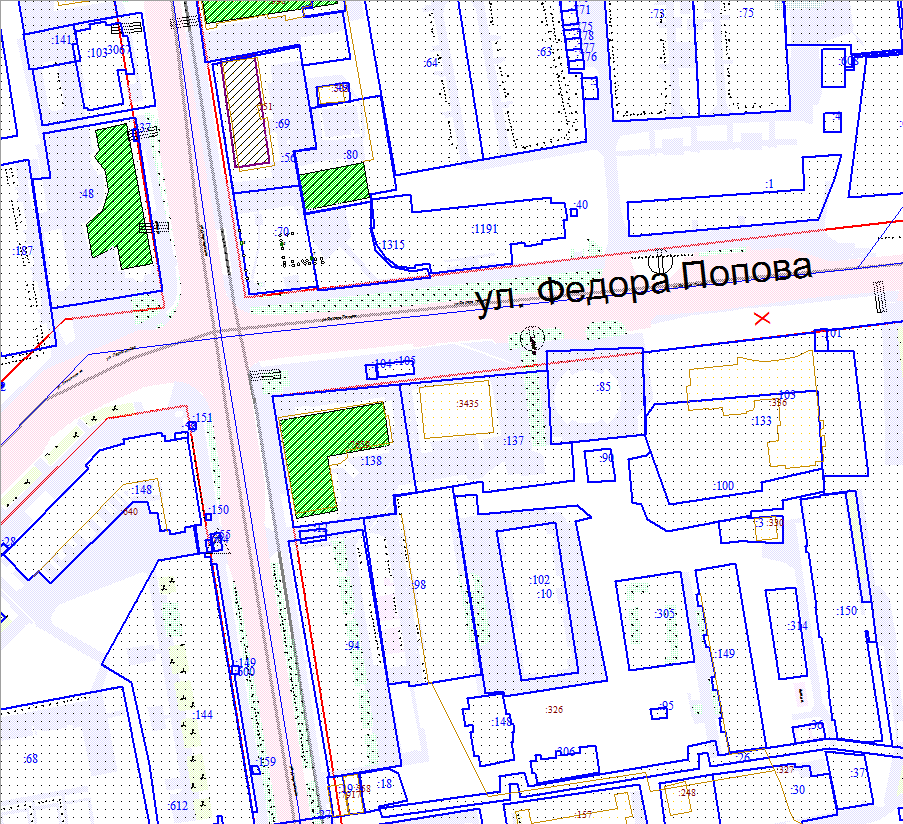 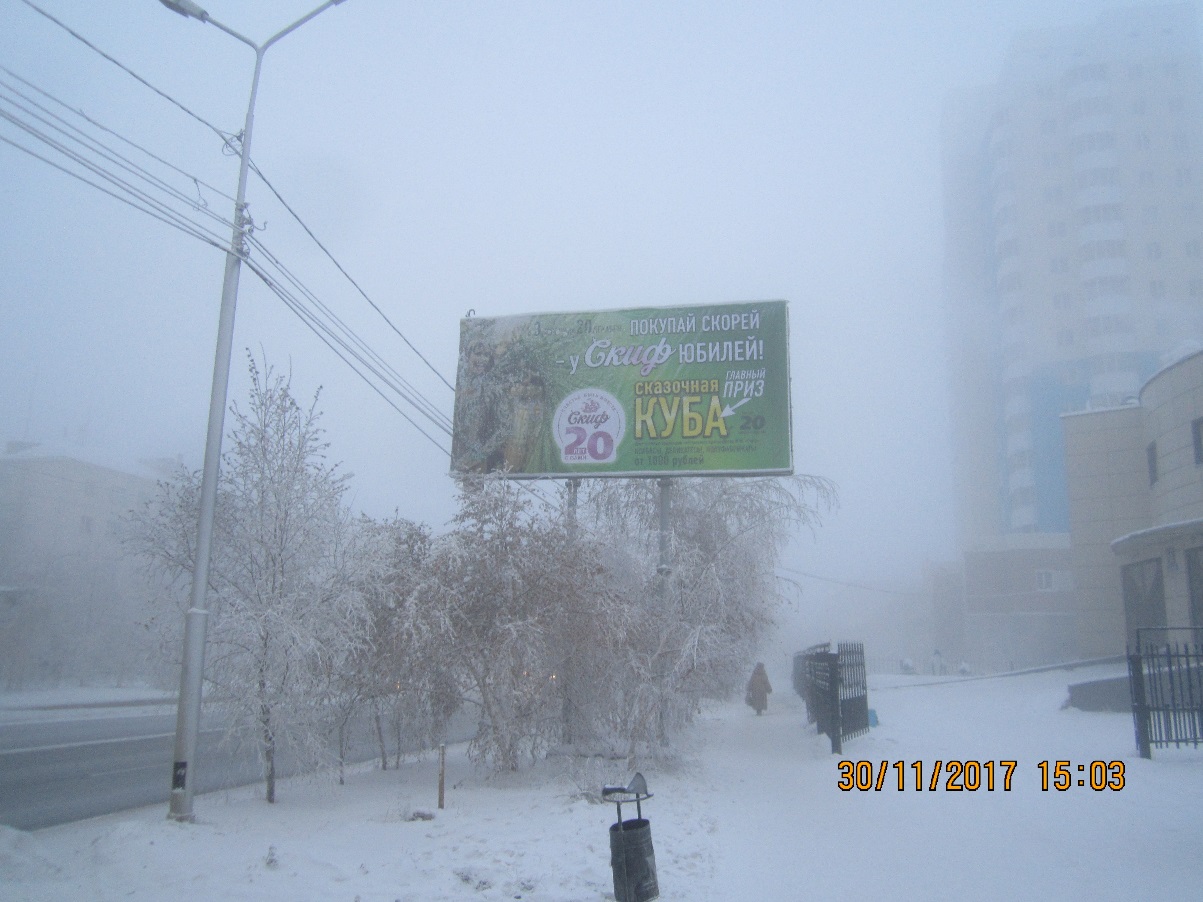 ЛОТ № 20ЛОТ № 20Тип конструкции: Билбордул. Чернышевского, 105СИТУАЦИОННЫЙ ПЛАНКоординаты: х:876558,08, у:536173,84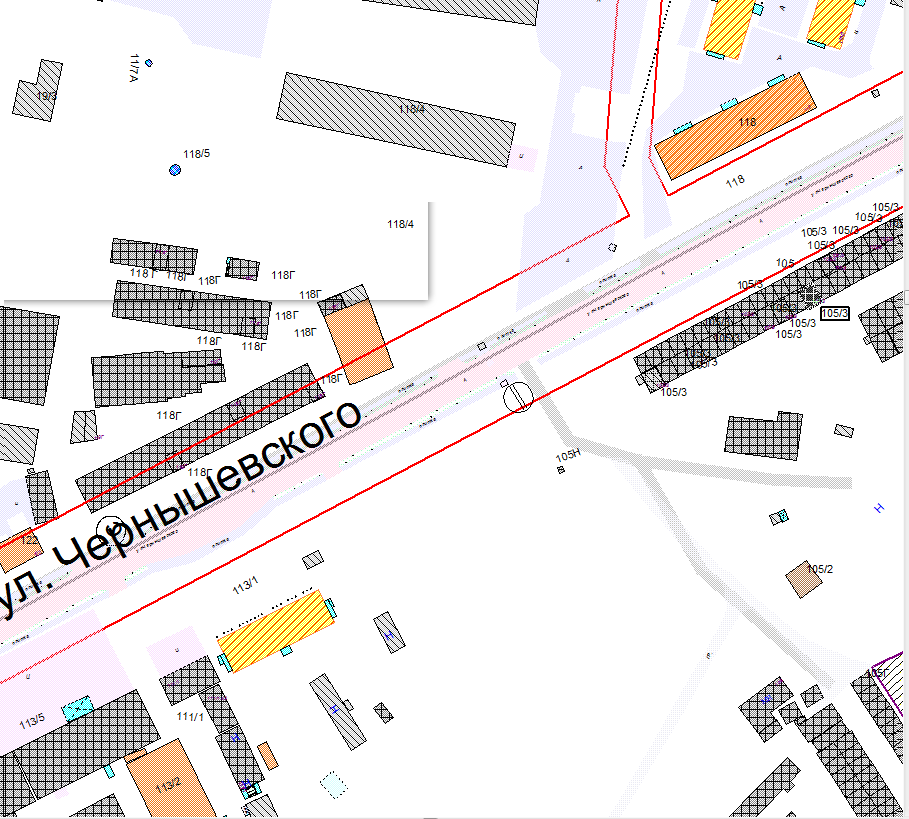 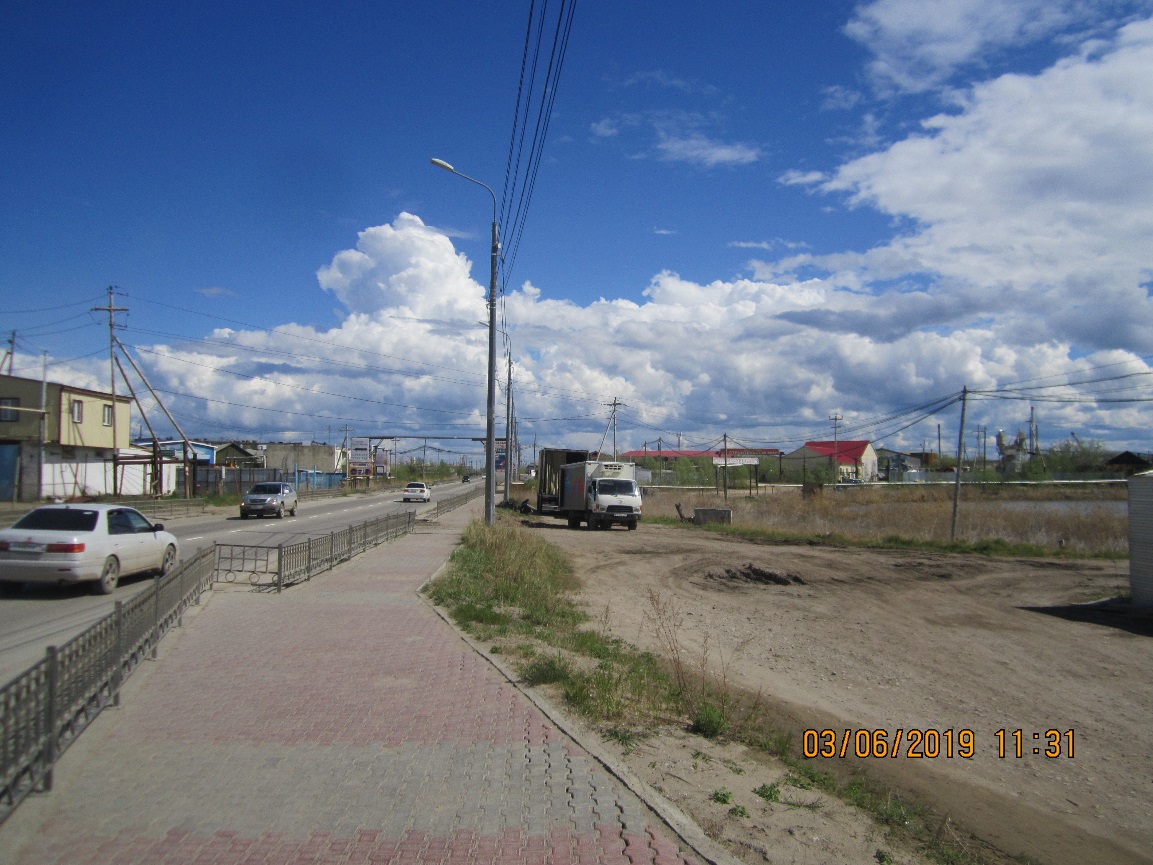 ЛОТ № 21ЛОТ № 21Тип конструкции: БилбордВилюйский тракт (Чочур Мыран)СИТУАЦИОННЫЙ ПЛАНКоординаты: х:881957,66, у:532584,09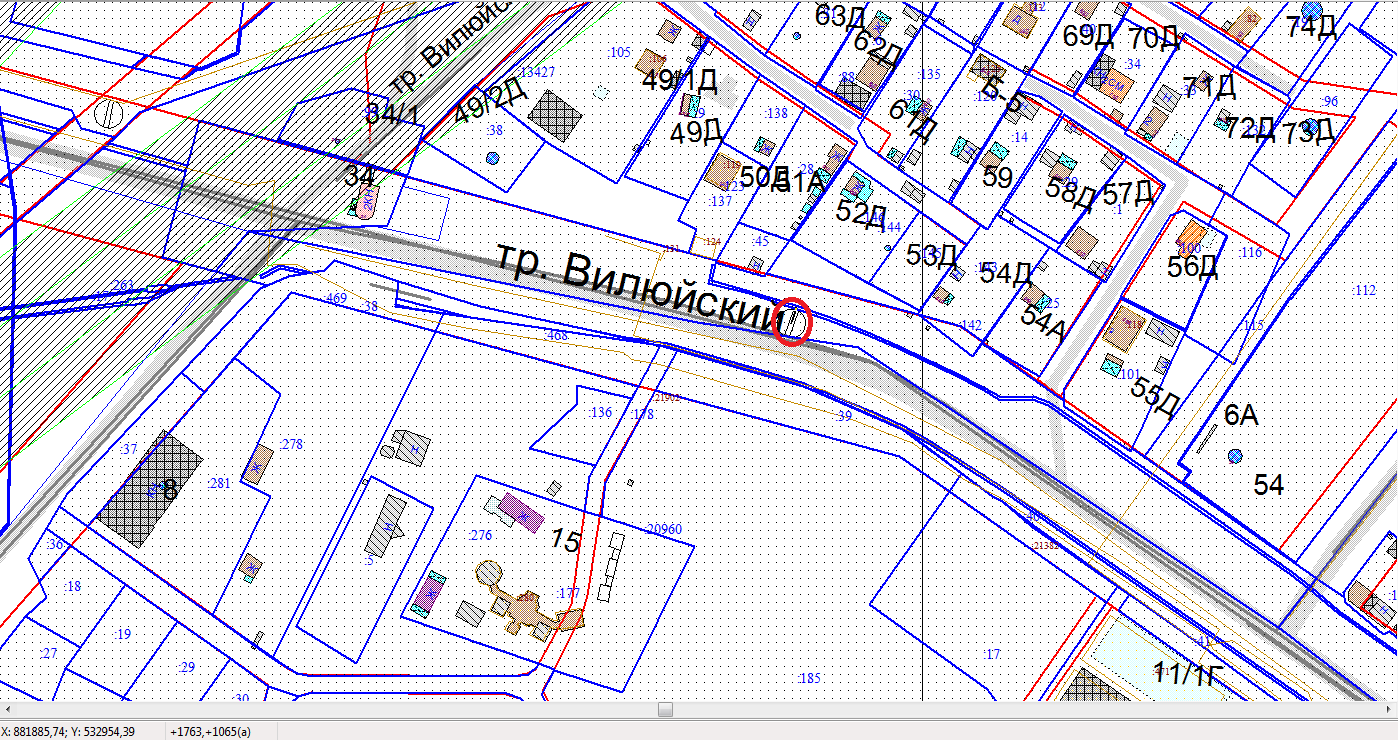 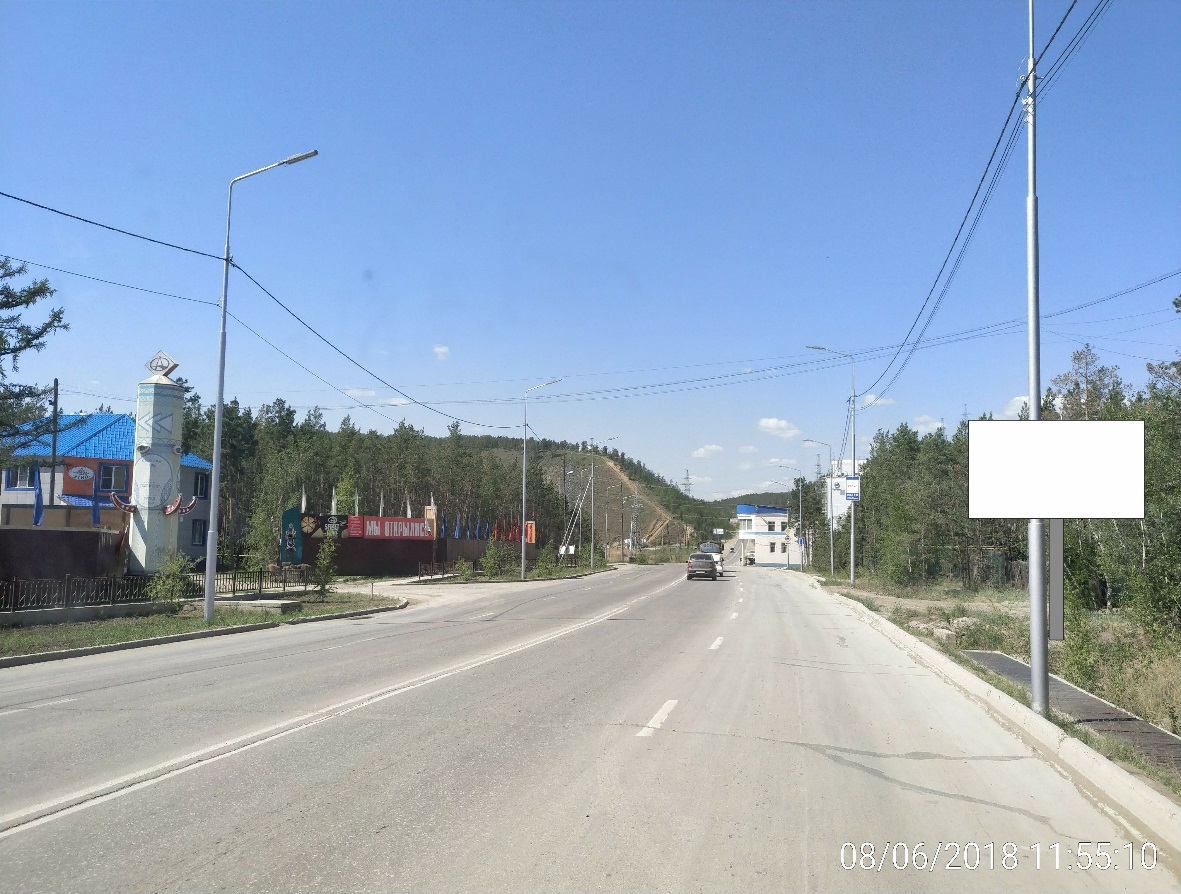 ЛОТ № 22ЛОТ № 22Тип конструкции: БилбордВилюйский тракт, от АЗС ЯТЭК от городаСИТУАЦИОННЫЙ ПЛАНКоординаты: х:880926,92, у:534569,95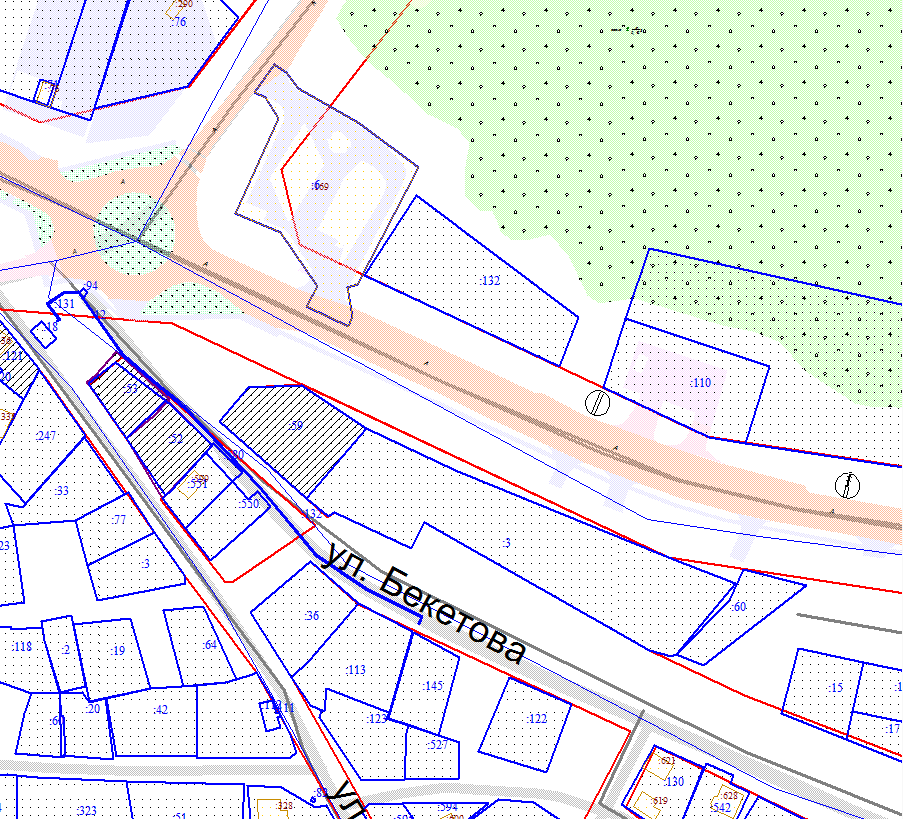 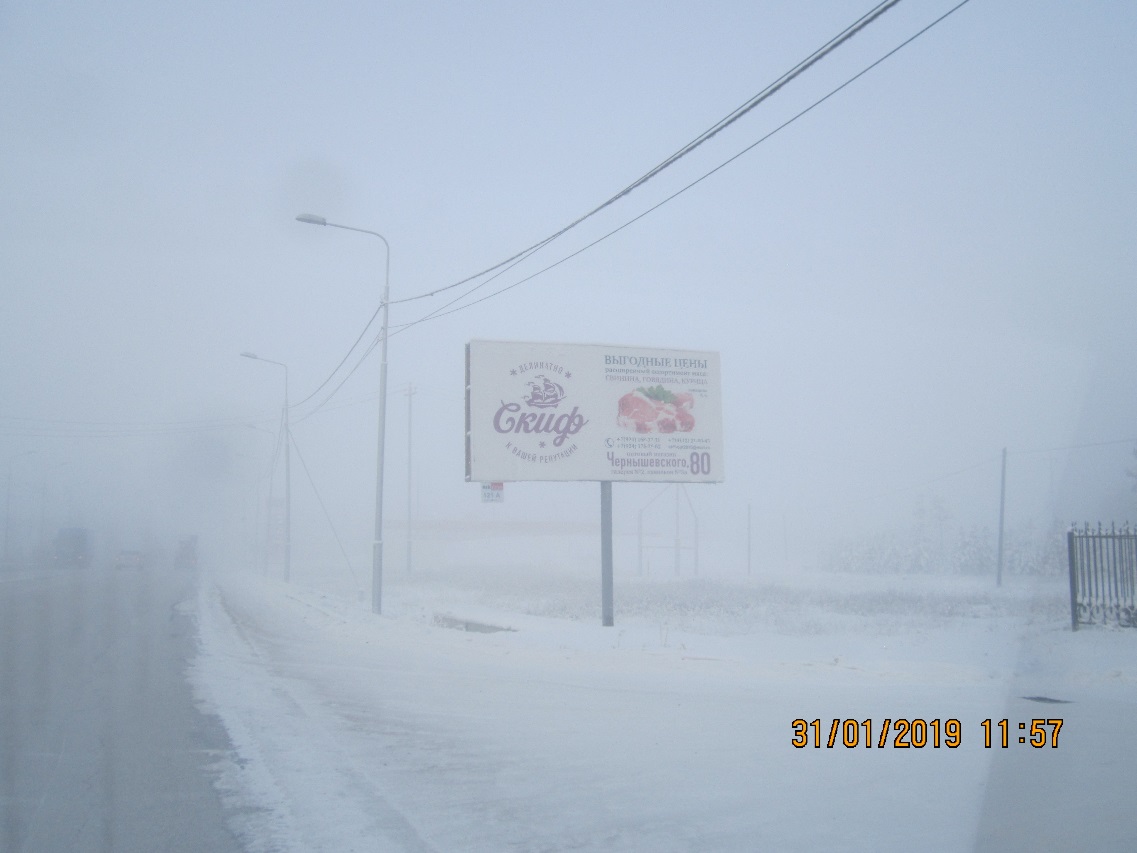 ЛОТ № 23ЛОТ № 23Тип конструкции: БилбордВилюйский тракт, до нового АГЗССИТУАЦИОННЫЙ ПЛАНКоординаты: х:880873,30, у:534849,82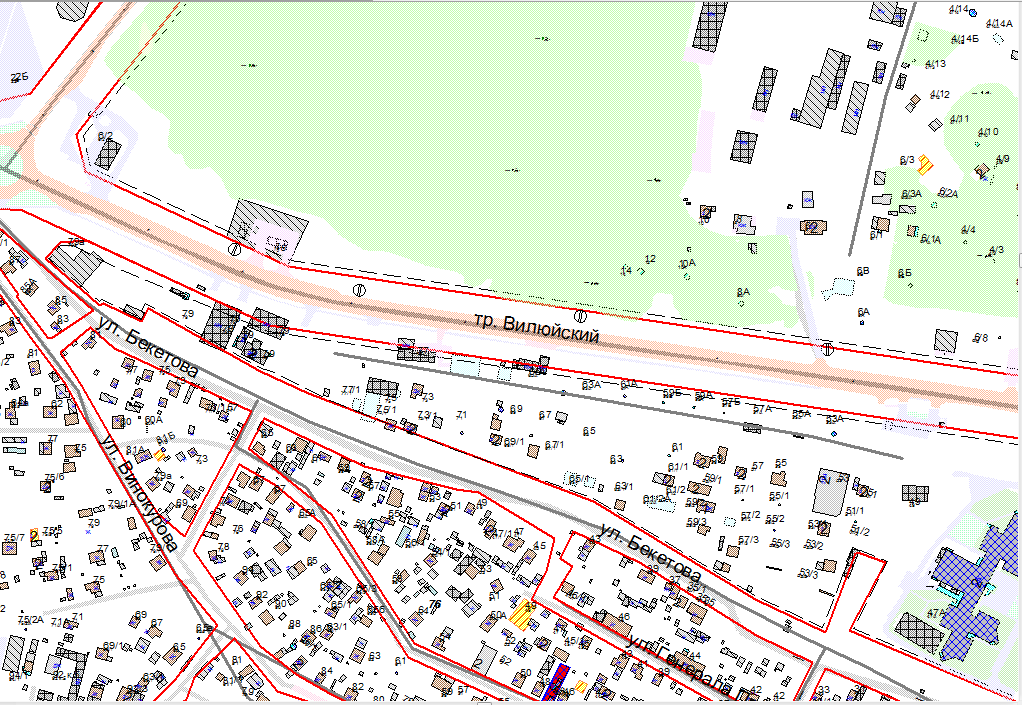 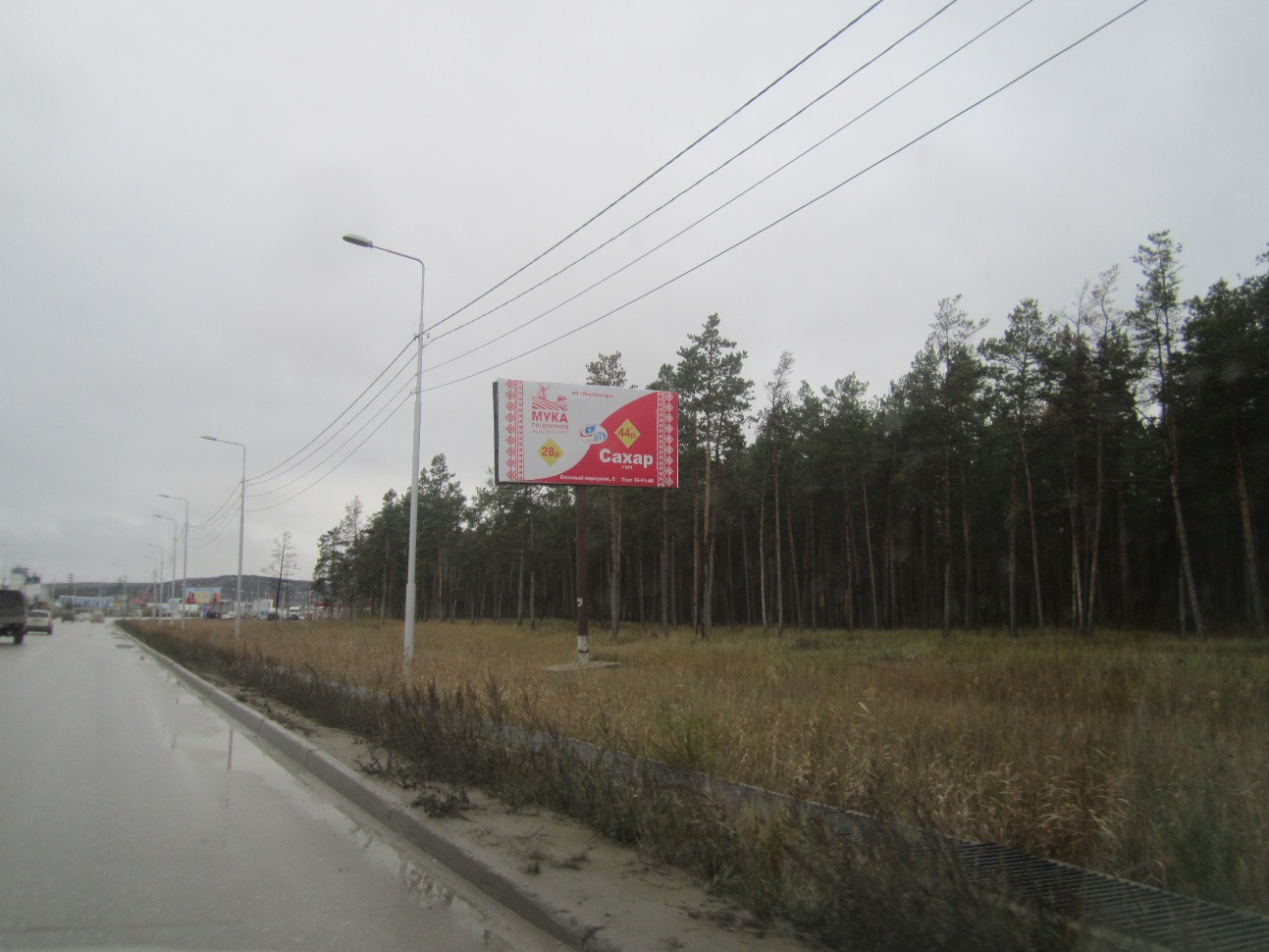 ЛОТ № 24ЛОТ № 24Тип конструкции: БилбордМаганский тракт (в районе 2 Набережная, 50/2)СИТУАЦИОННЫЙ ПЛАНКоординаты: х:887726,52, у:538538,71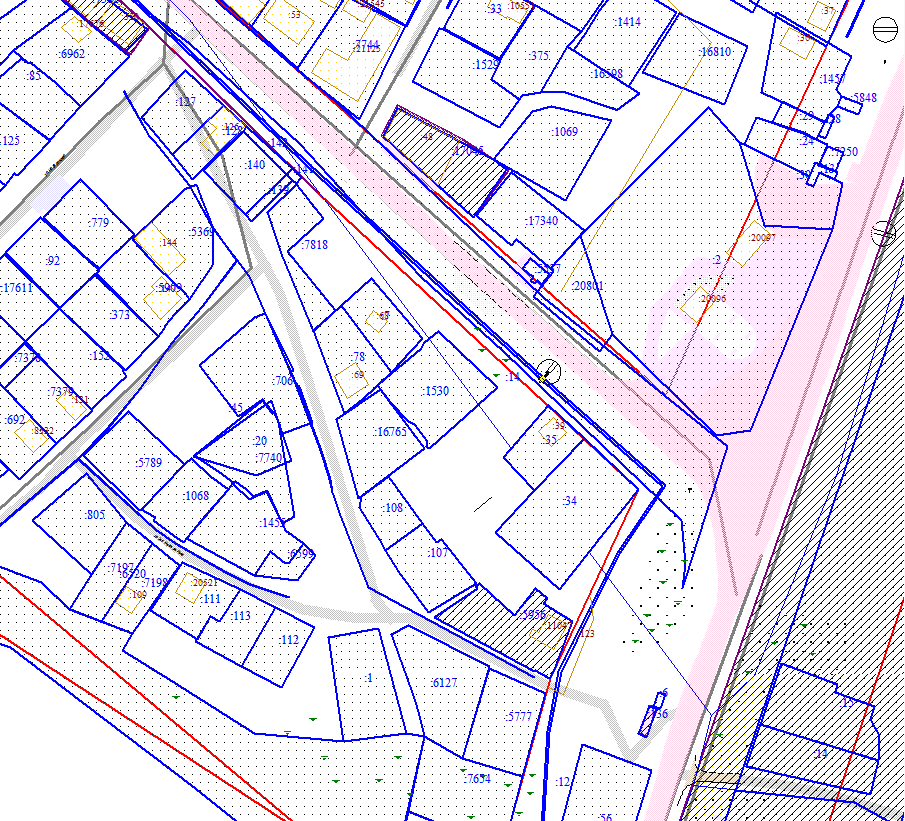 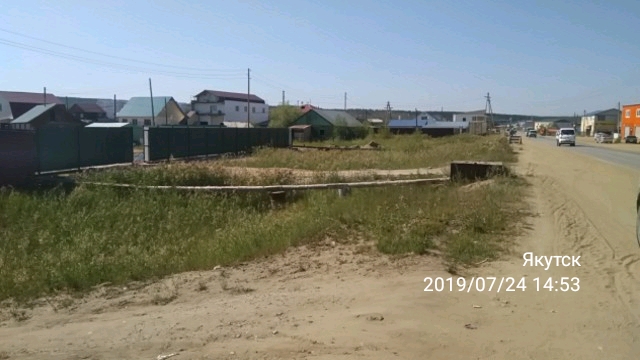 ЛОТ № 25ЛОТ № 25Тип конструкции: БилбордНамский тракт (у поста ГИБДД)СИТУАЦИОННЫЙ ПЛАНКоординаты: х:887783,18, у:538675,20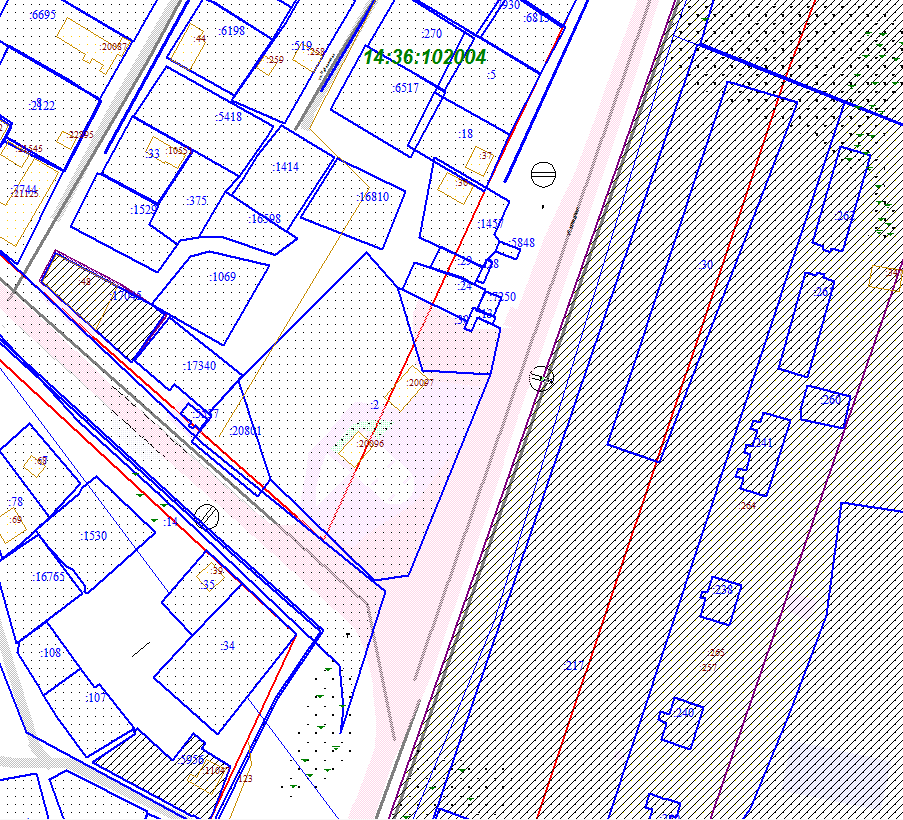 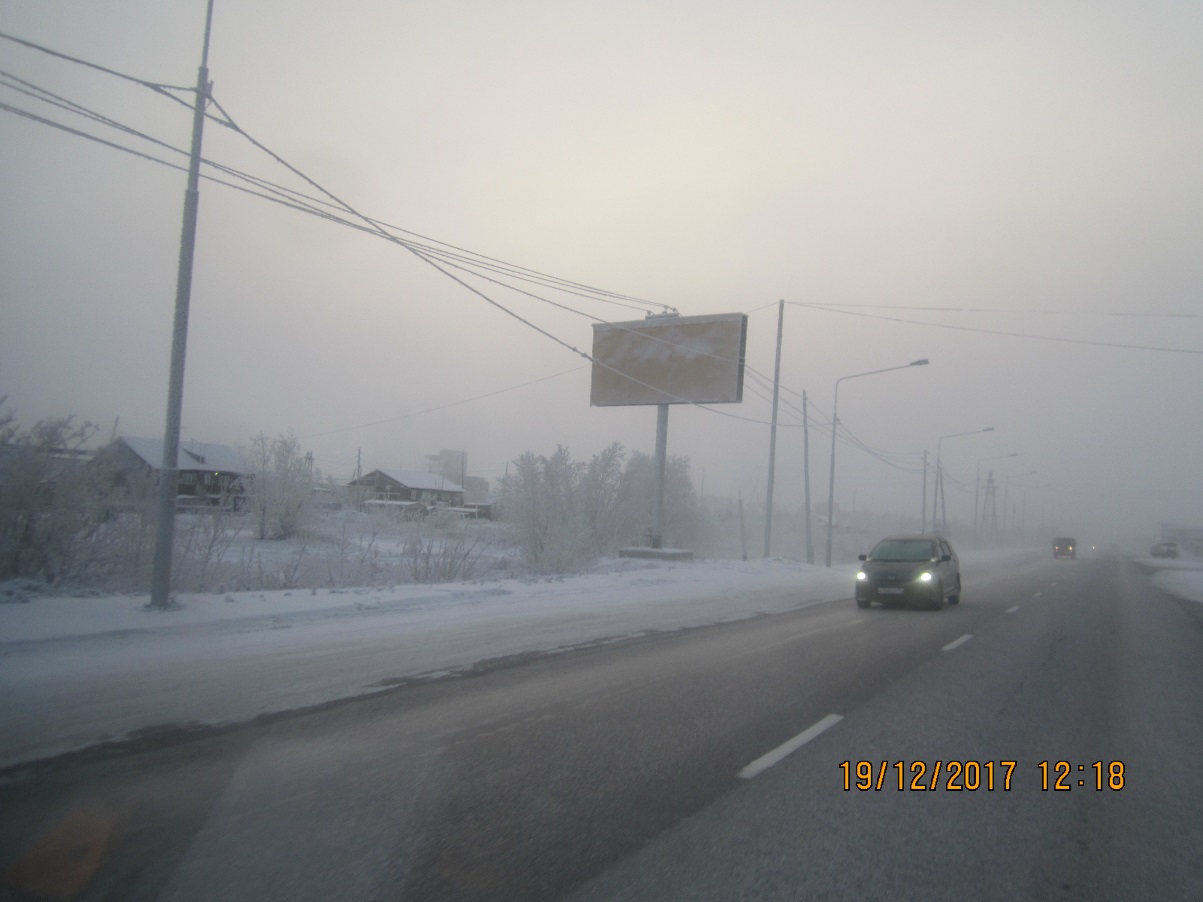 ЛОТ № 26ЛОТ № 26Тип конструкции: БилбордОбъездное шоссе, после АЗССИТУАЦИОННЫЙ ПЛАНКоординаты: х:884094,51, у:538011,55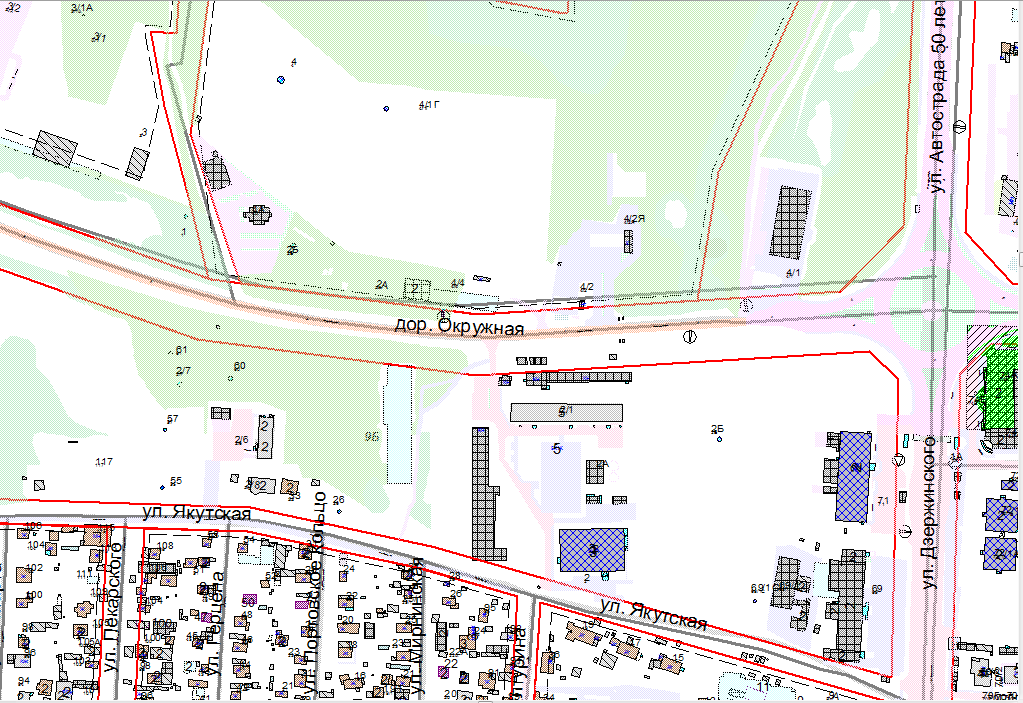 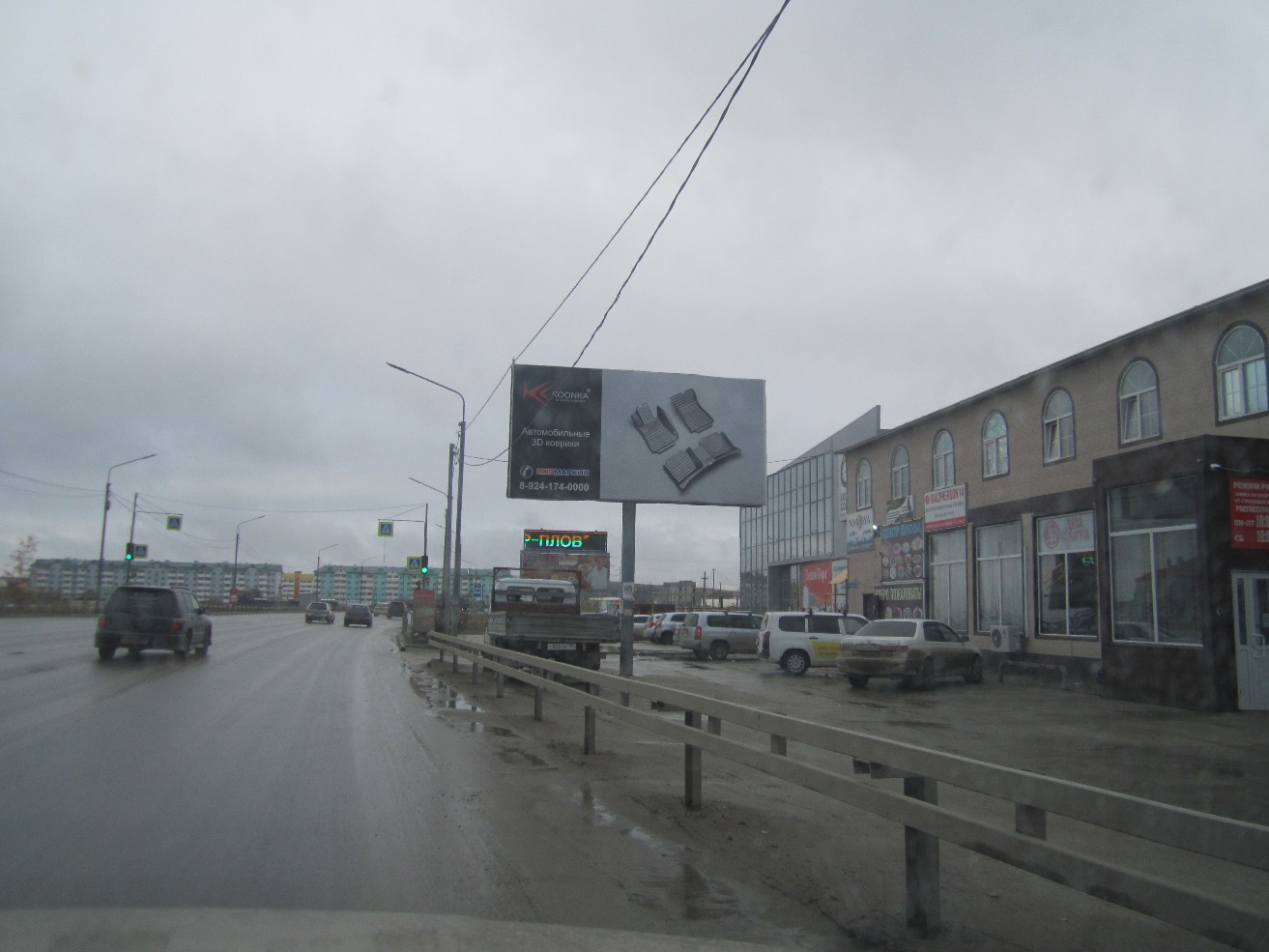 ЛОТ № 27ЛОТ № 27Тип конструкции: БилбордОкружное шоссе, 7 км., район АГЗС через дорогуСИТУАЦИОННЫЙ ПЛАНКоординаты: х:883135,40, у:535595,23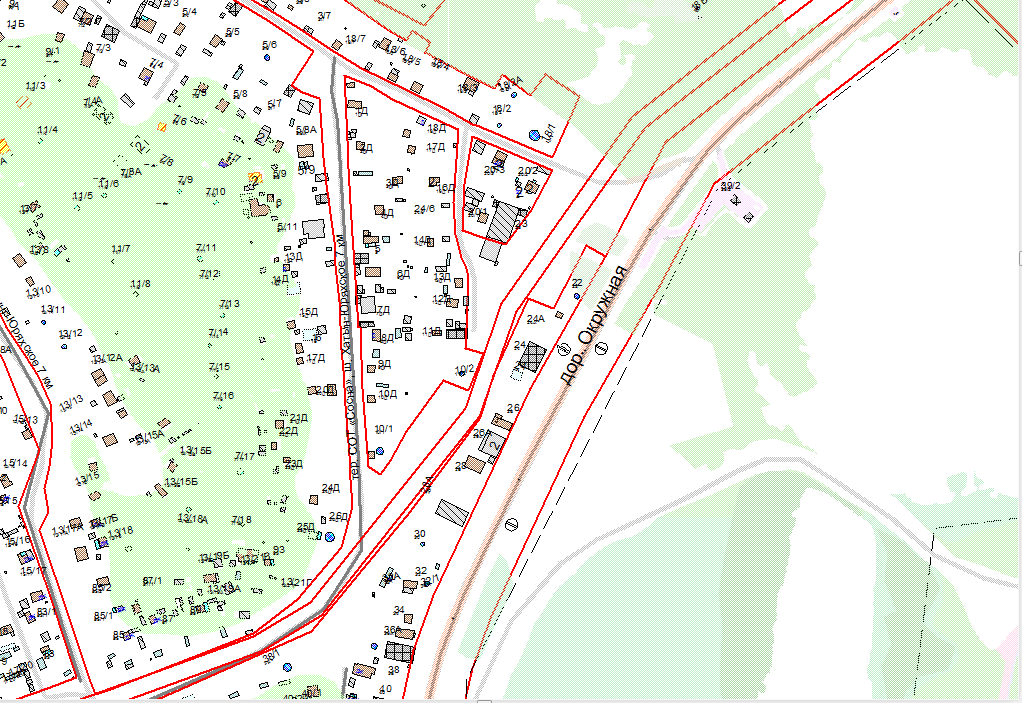 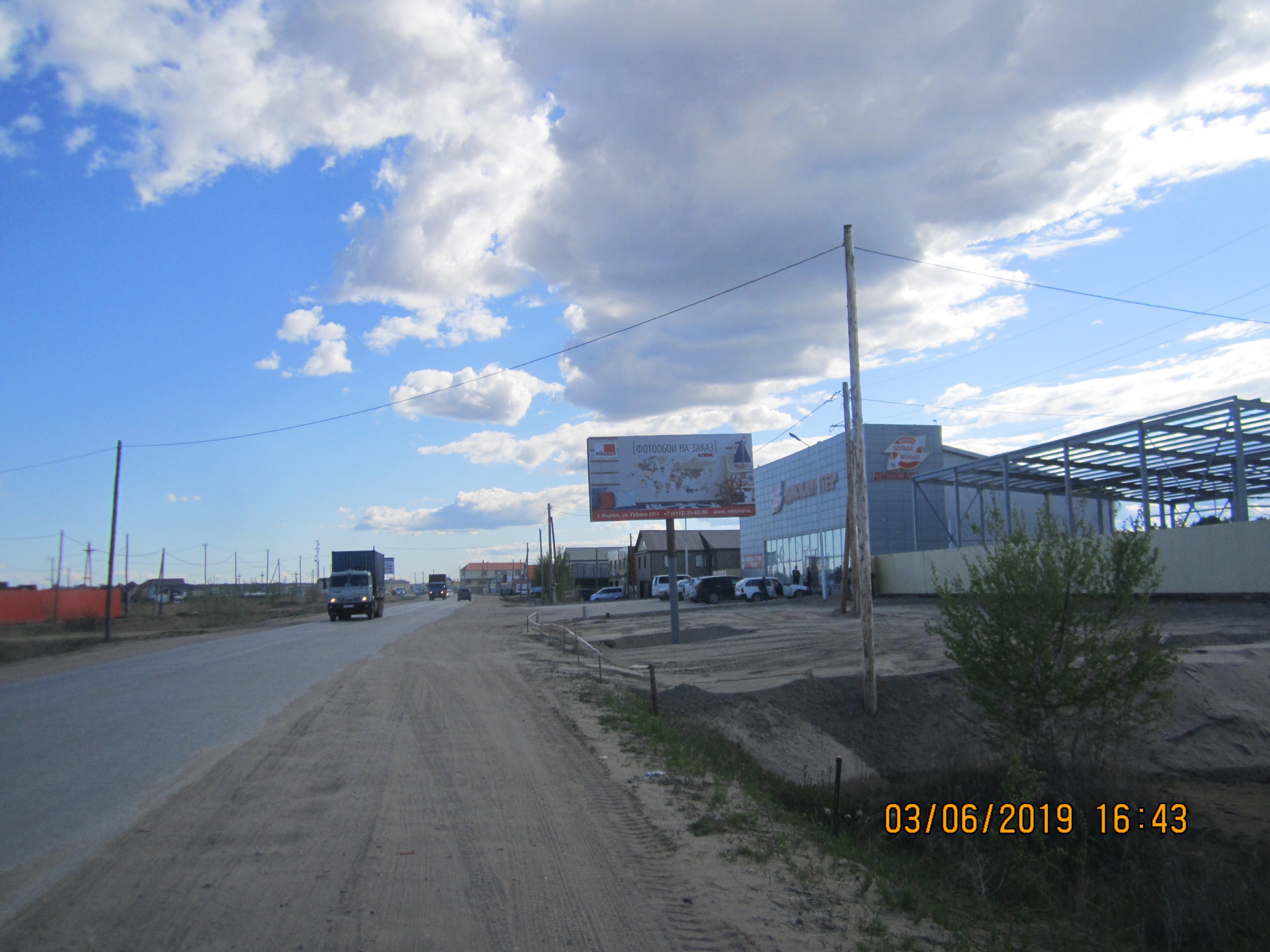 ЛОТ № 28ЛОТ № 28Тип конструкции: БилбордОкружное шоссе, 2/6СИТУАЦИОННЫЙ ПЛАНКоординаты: х:884013,99, у:536653,53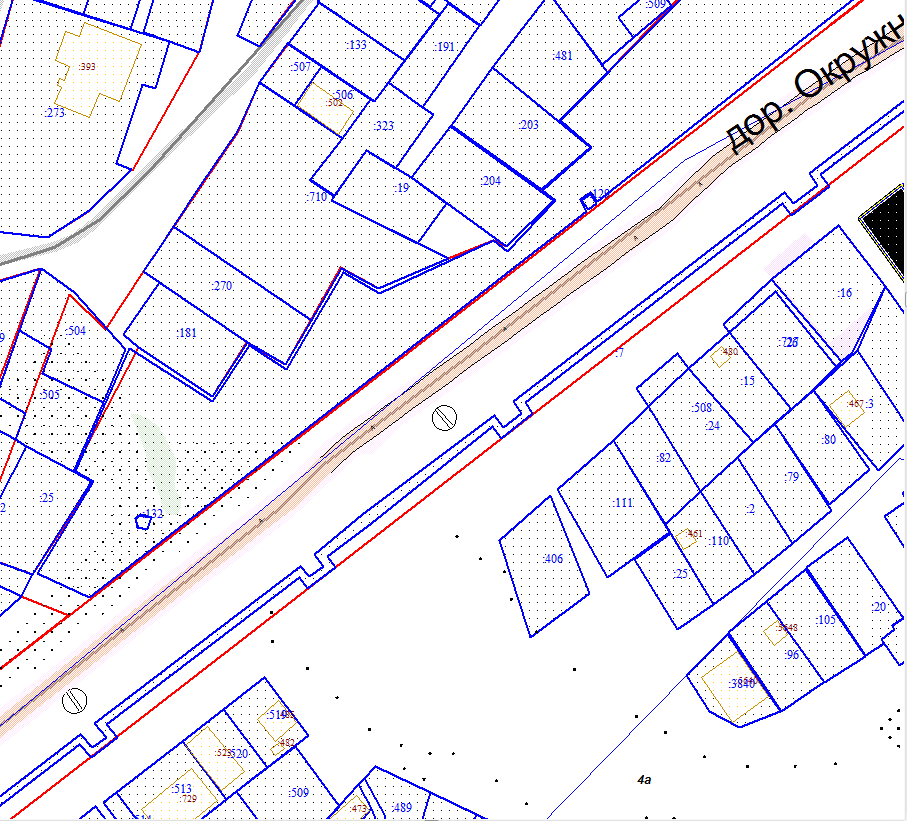 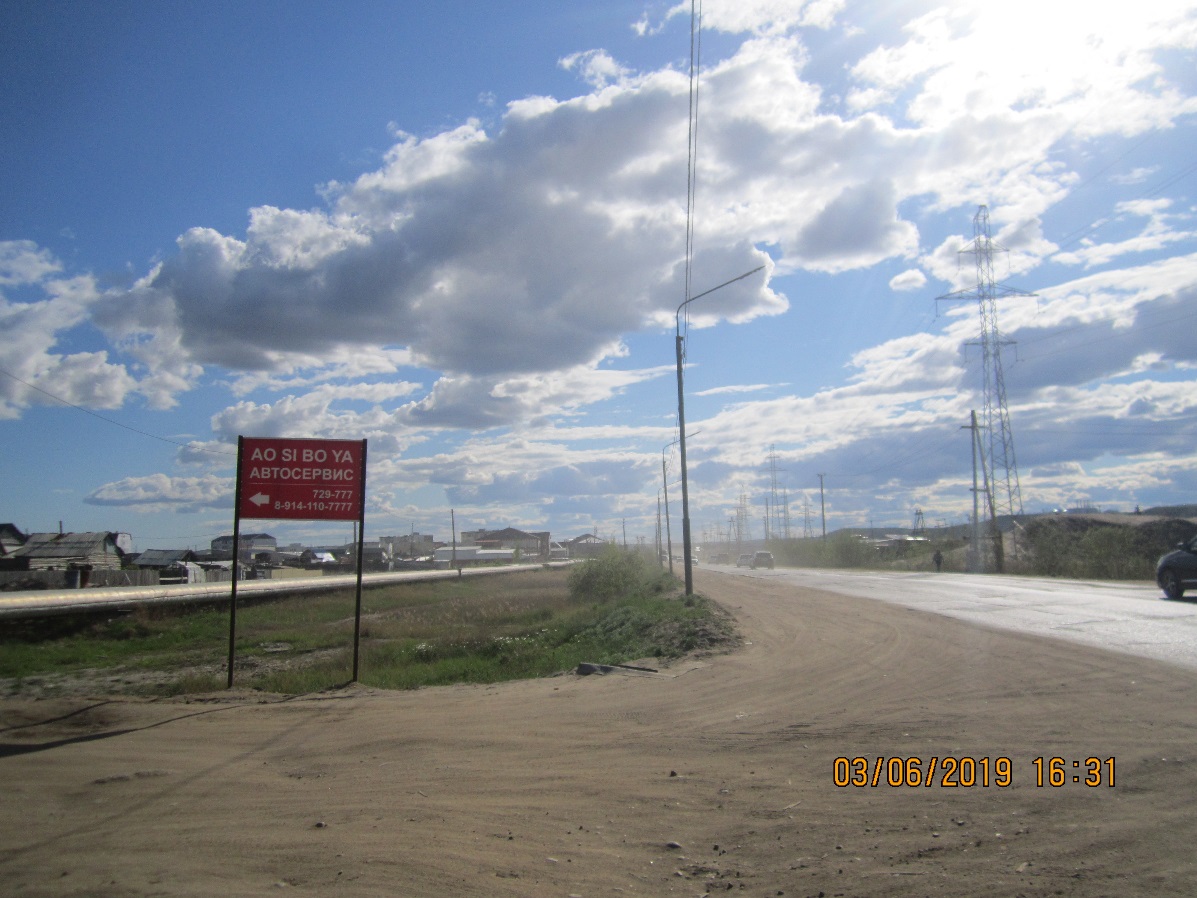 ЛОТ № 29ЛОТ № 29Тип конструкции: БилбордОкружное шоссе, СОТ (Полянка 17)СИТУАЦИОННЫЙ ПЛАНКоординаты: х:883649,51, у:536133,64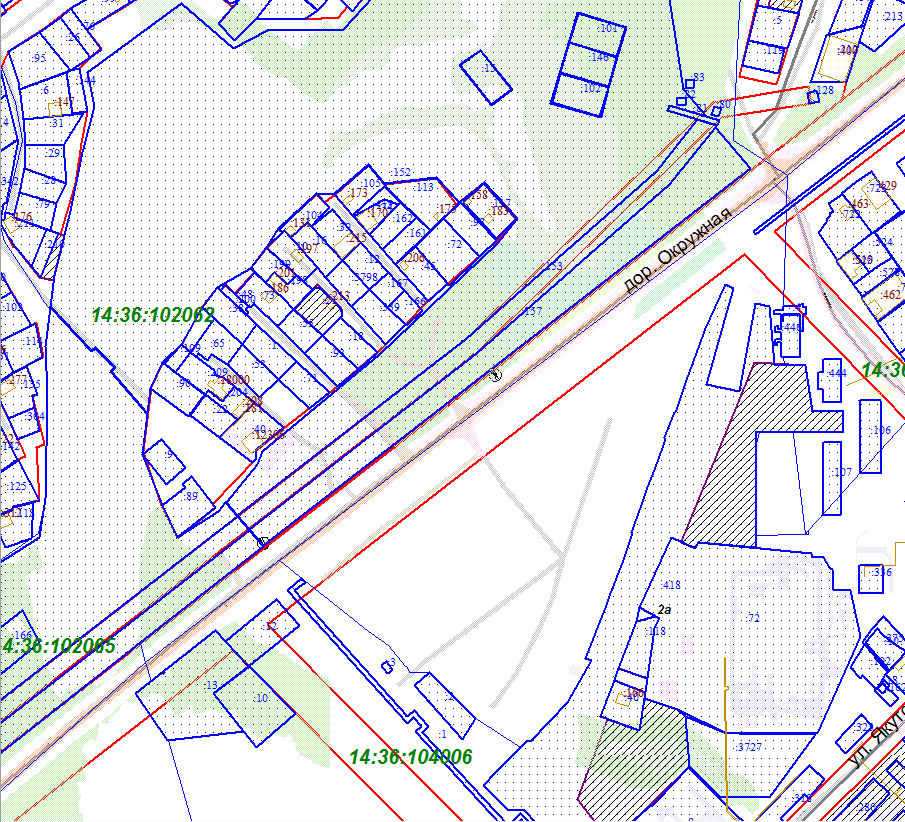 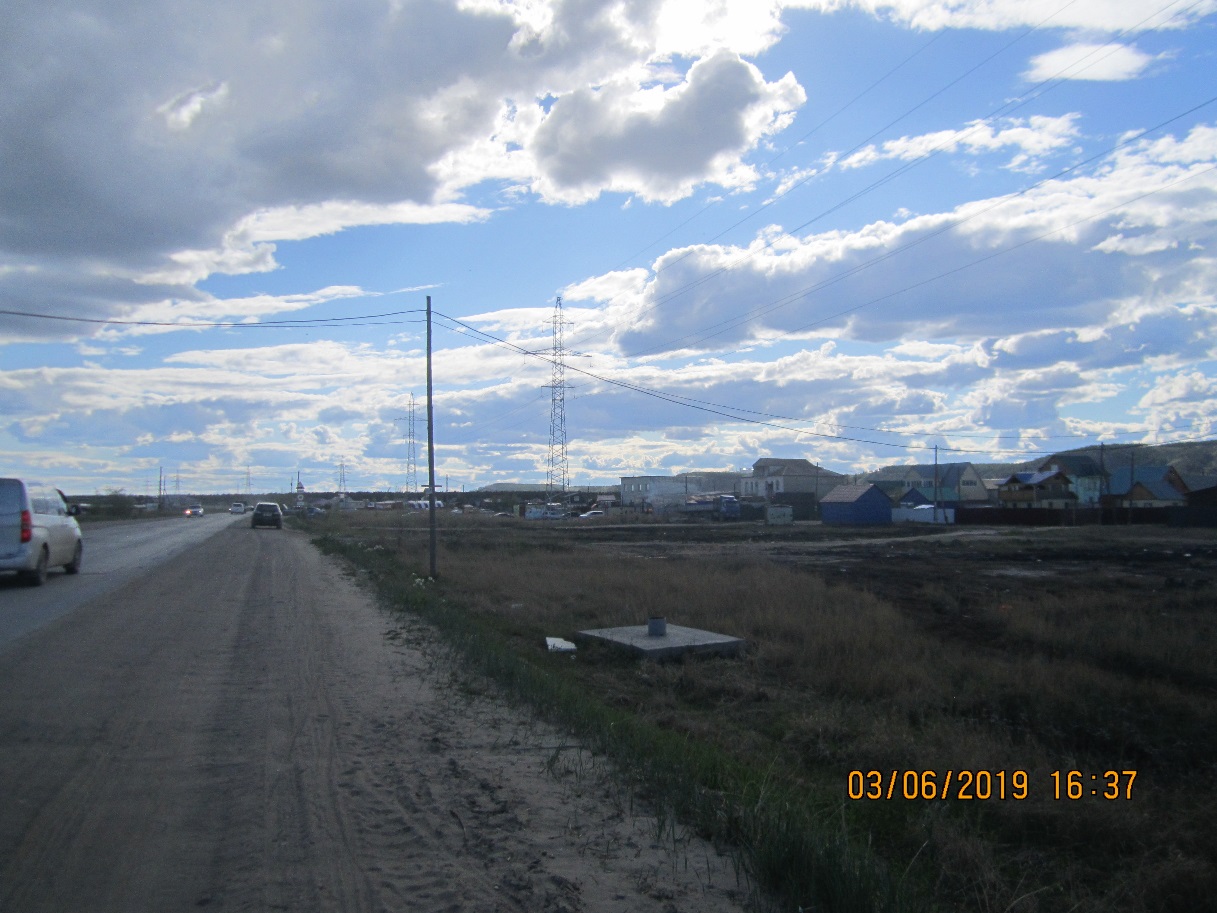 ЛОТ № 30ЛОТ № 30Тип конструкции: БилбордОкружное шоссе, 4 км. (ЯТЭК)СИТУАЦИОННЫЙ ПЛАНКоординаты: х:884079,50, у:538212,40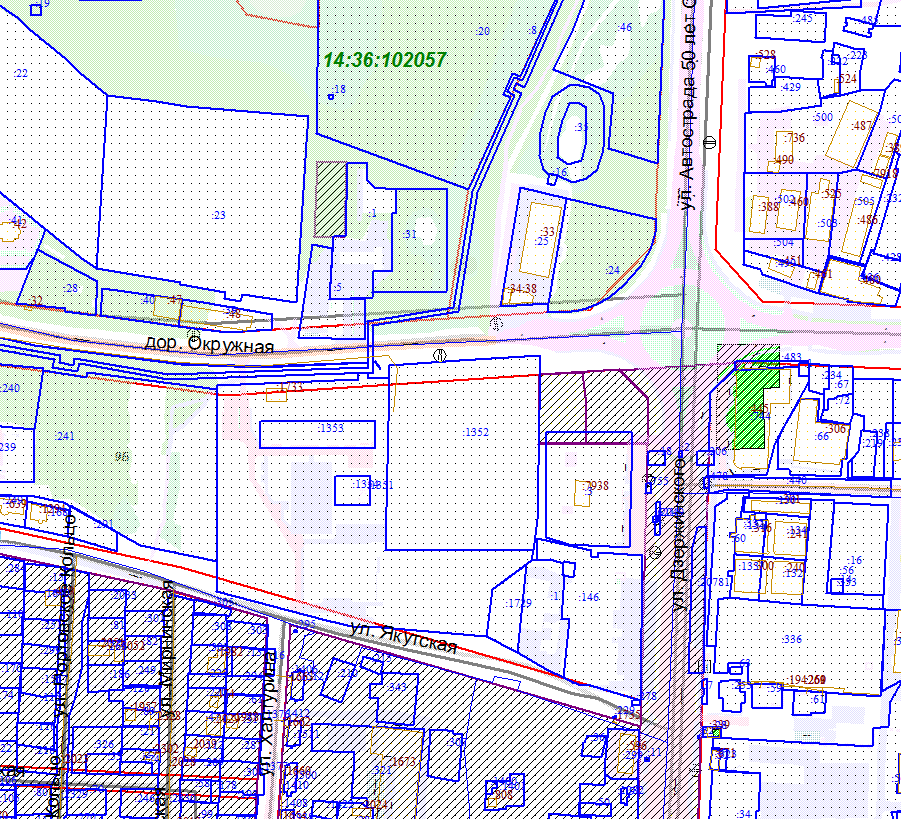 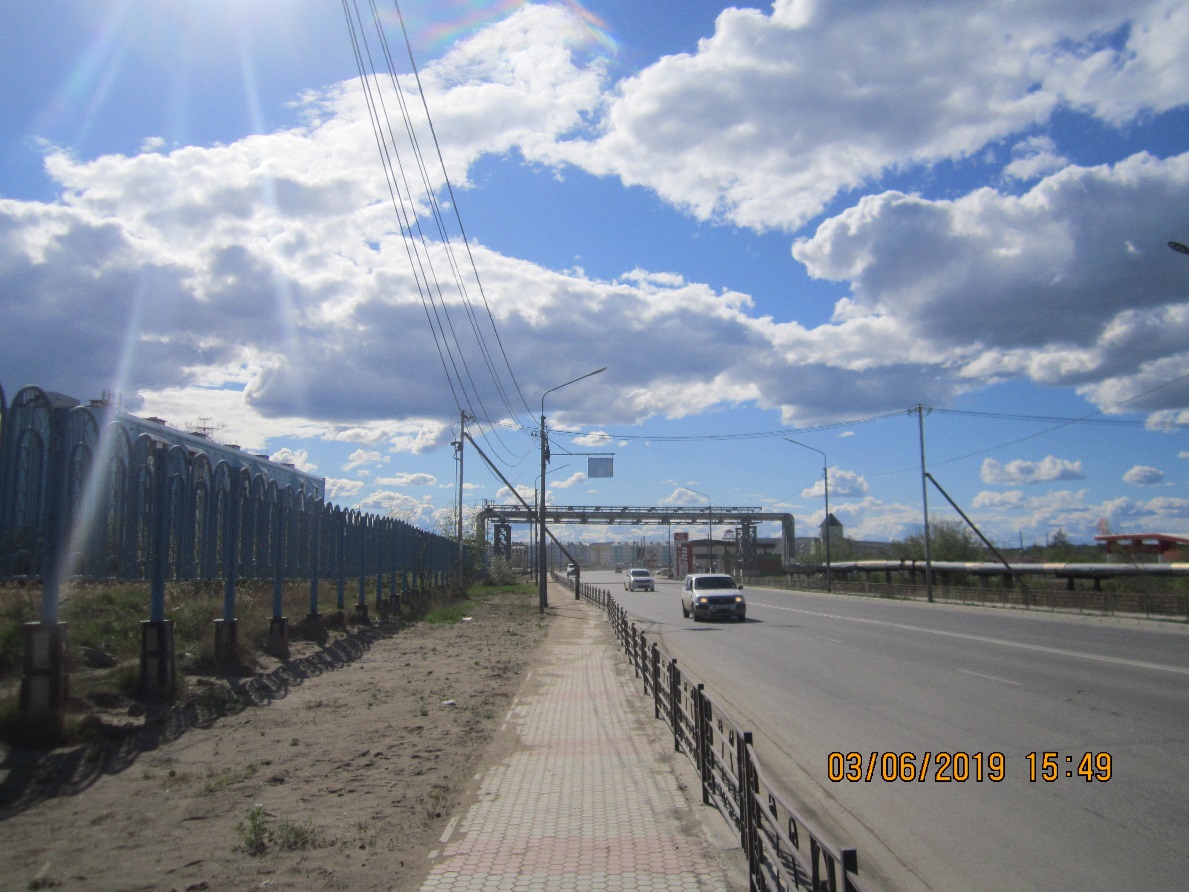 ЛОТ № 31ЛОТ № 31Тип конструкции: БилбордОкружное шоссе, 7 км., р-н АГЗССИТУАЦИОННЫЙ ПЛАНКоординаты: х:883137,48, у:535624,37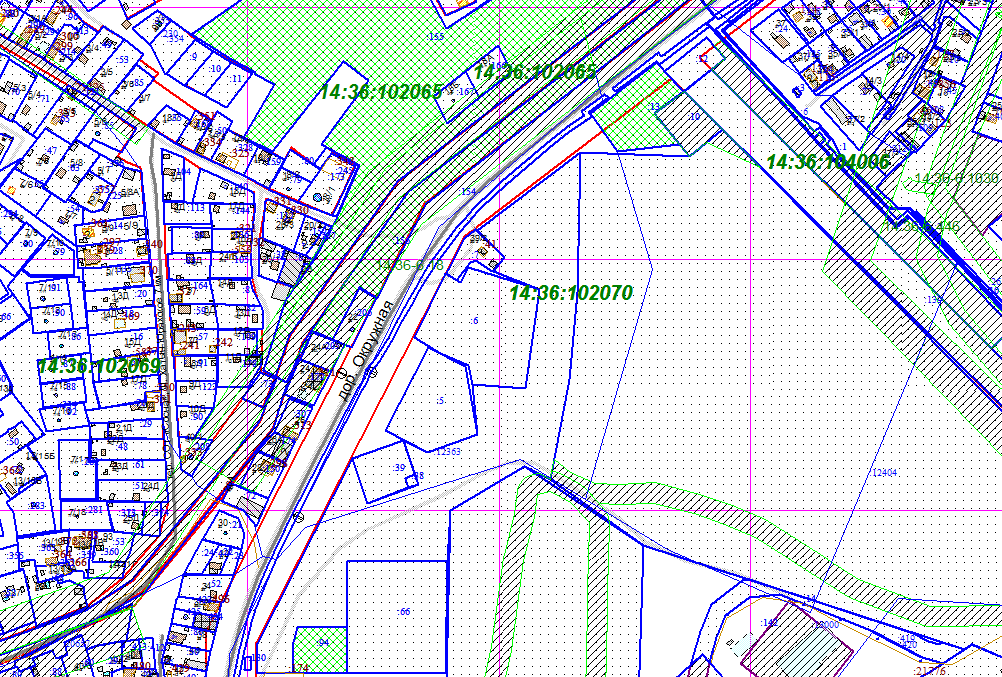 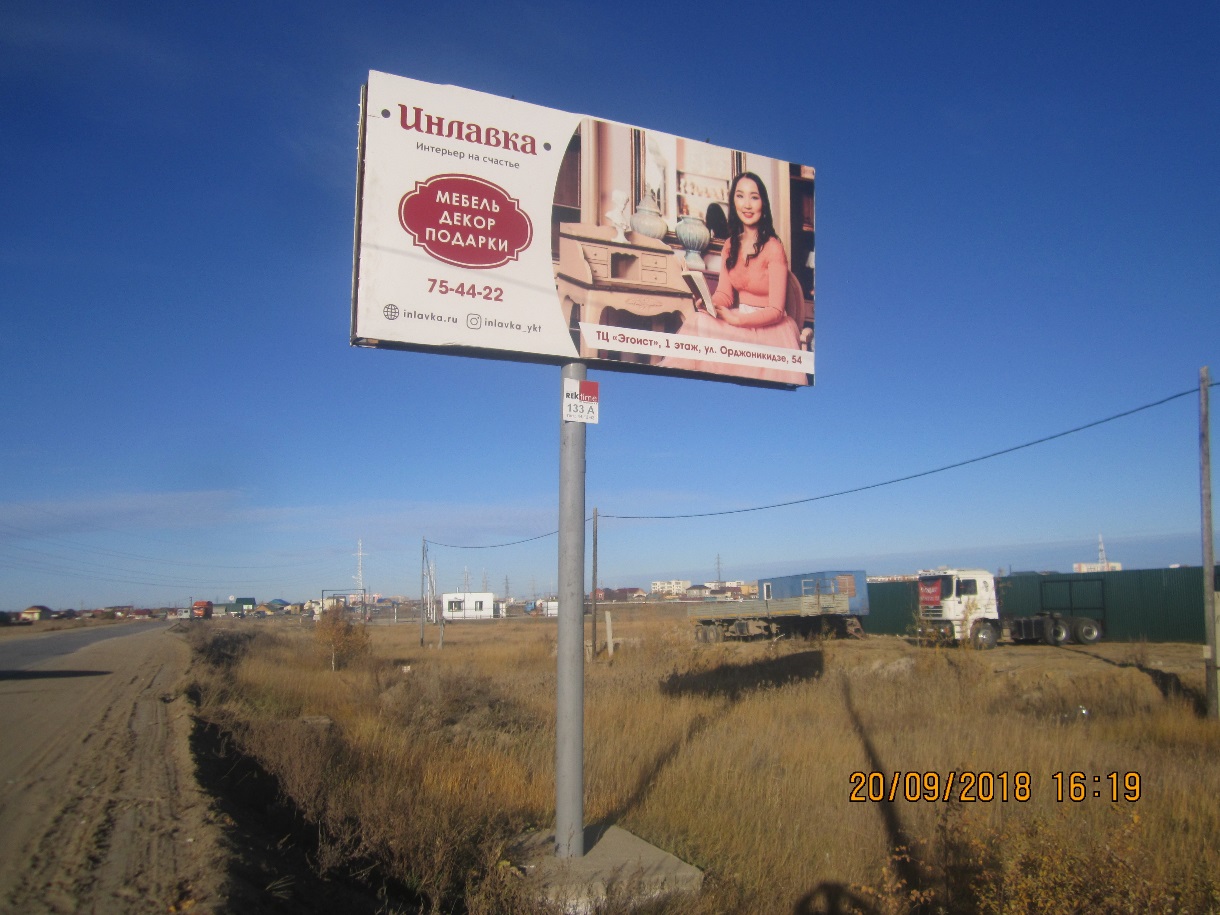 ЛОТ № 32ЛОТ № 32Тип конструкции: БилбордОкружное шоссе до ост. НовобъездноеСИТУАЦИОННЫЙ ПЛАНКоординаты: х:882731,90, у:535460,08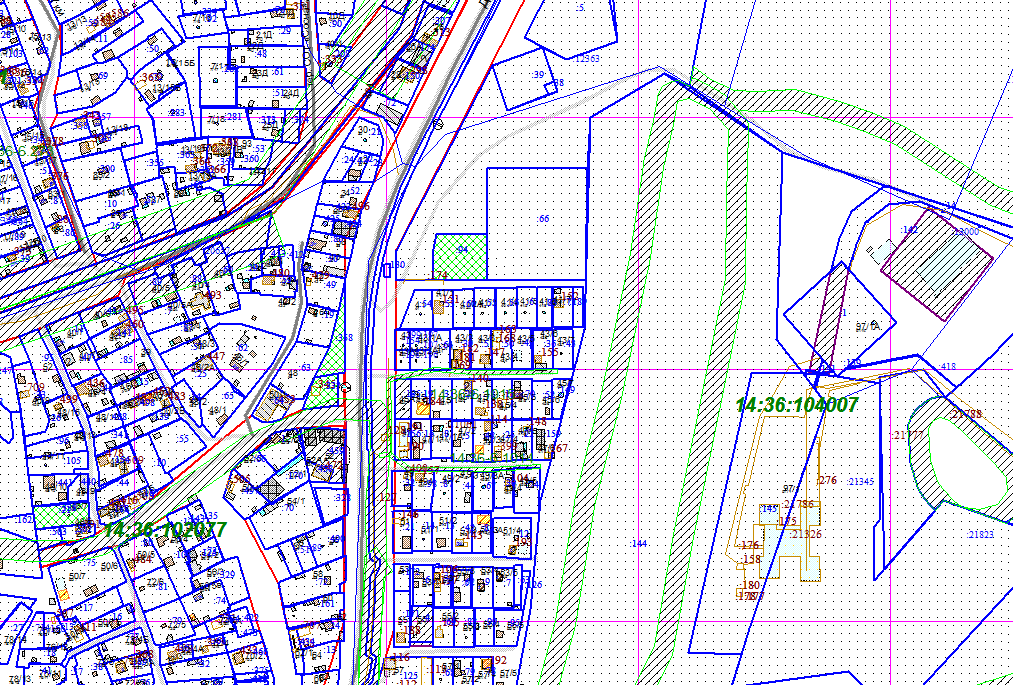 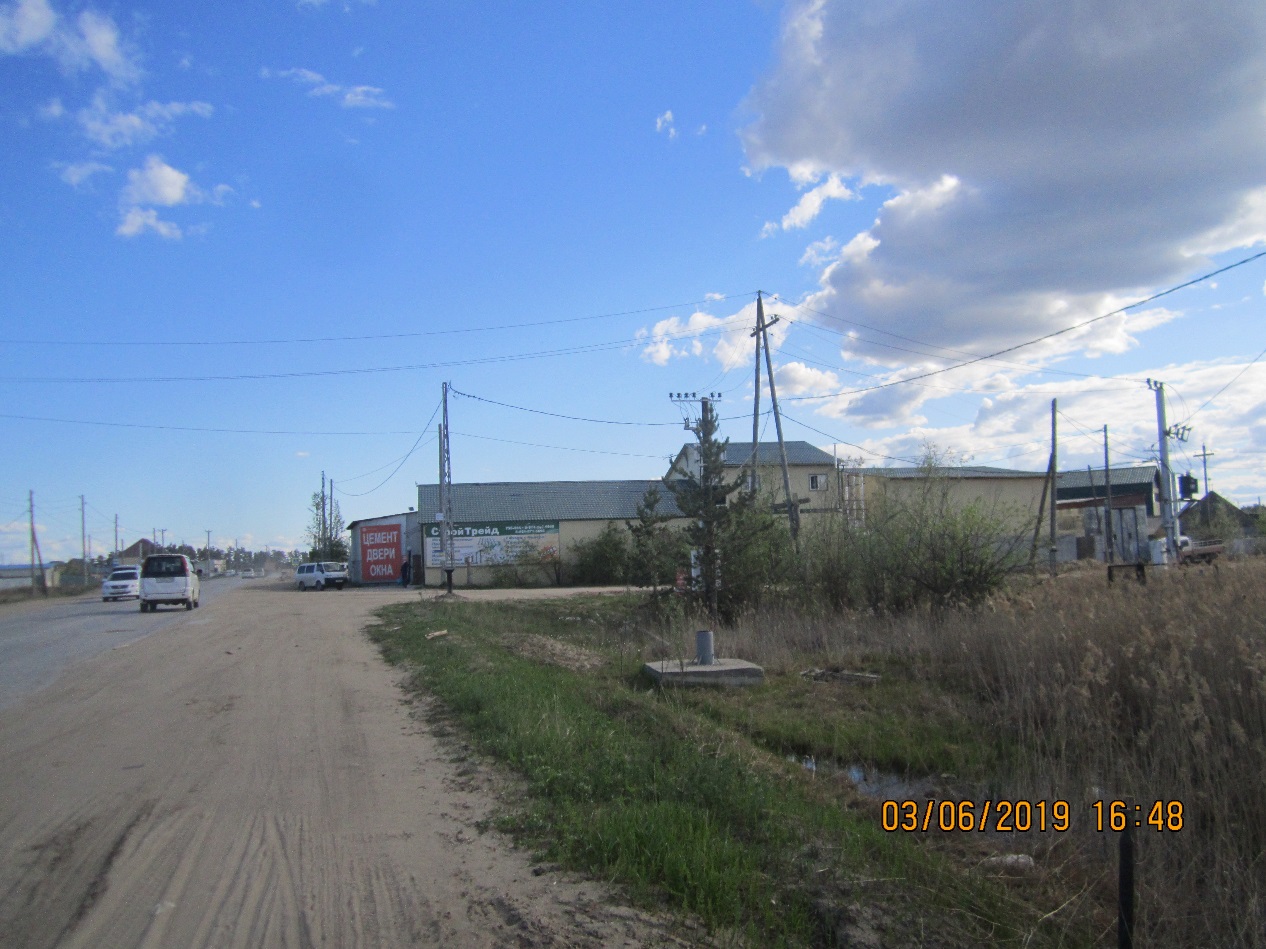 ЛОТ № 33ЛОТ № 33Тип конструкции: БилбордОкружное шоссе (около остановки «Космонавтов»)СИТУАЦИОННЫЙ ПЛАНКоординаты: х:883899,88, у:536501,63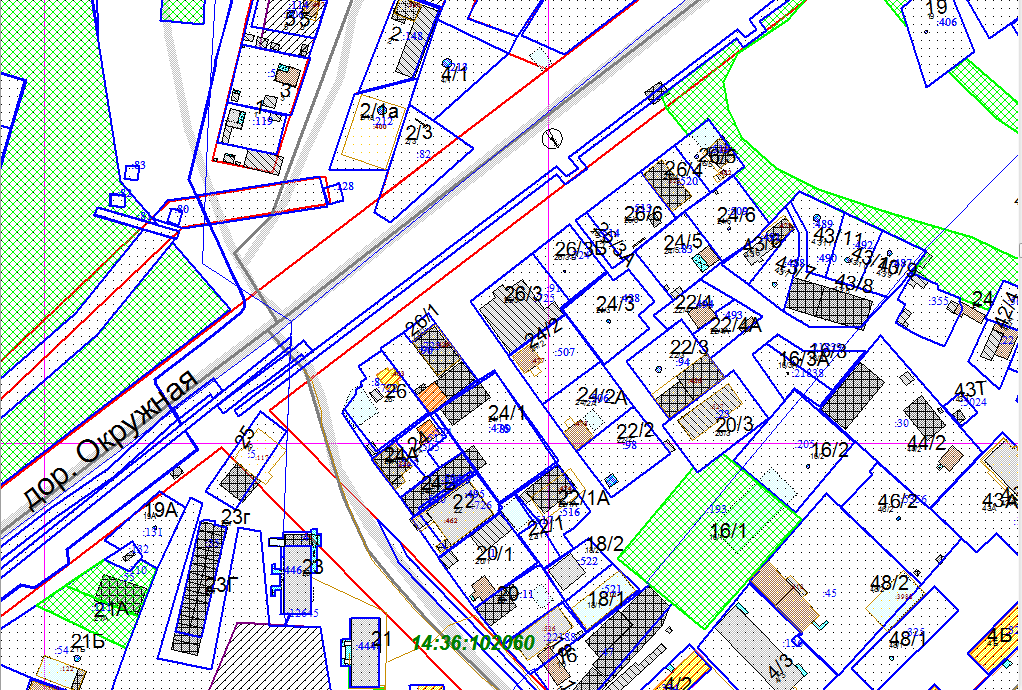 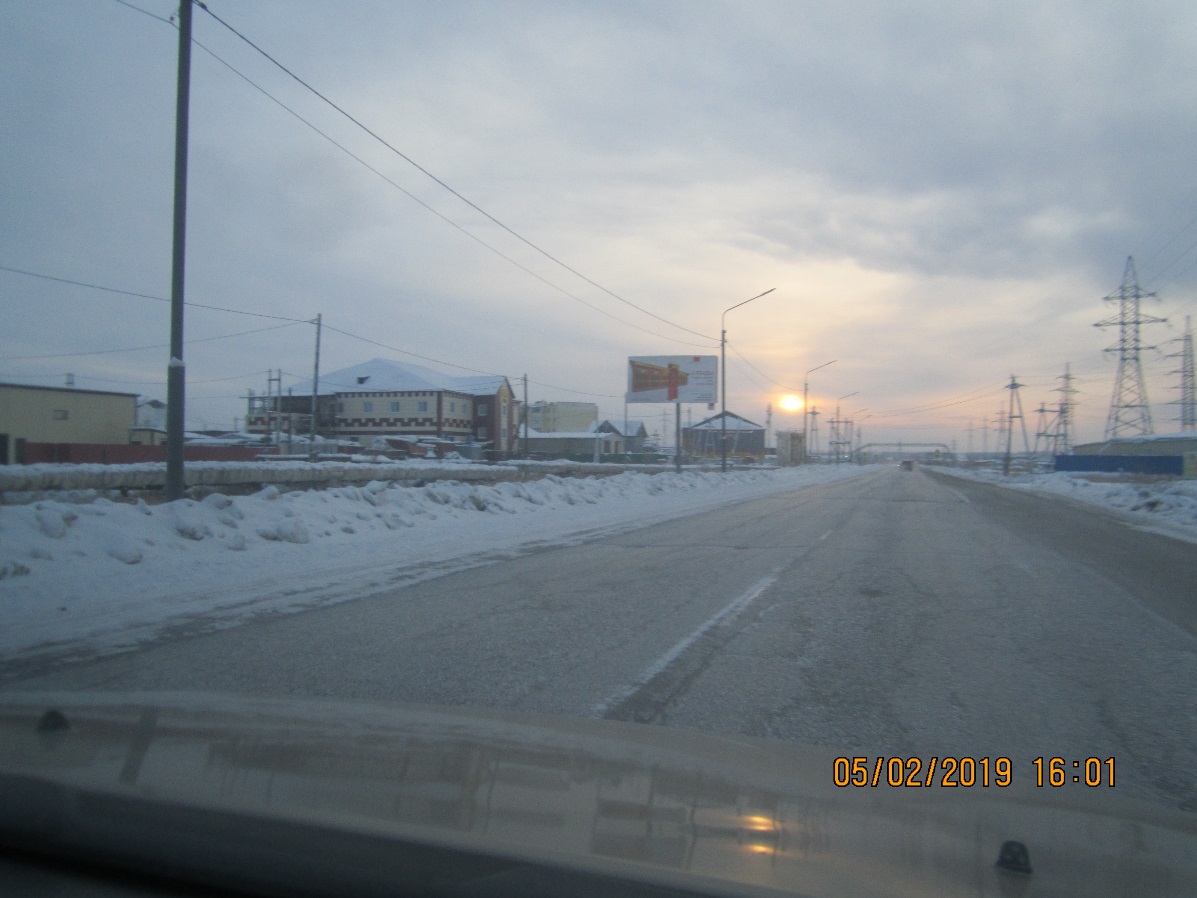 ЛОТ № 34ЛОТ № 34Тип конструкции: БилбордОкружная дорога, 18СИТУАЦИОННЫЙ ПЛАНКоординаты: х:883516,70, у:535946,71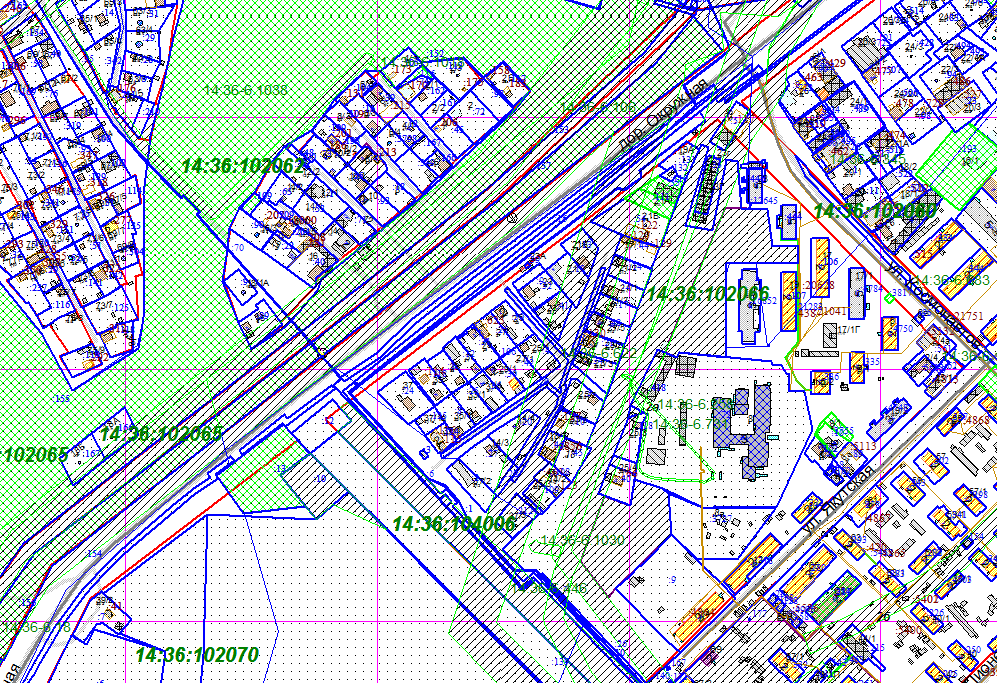 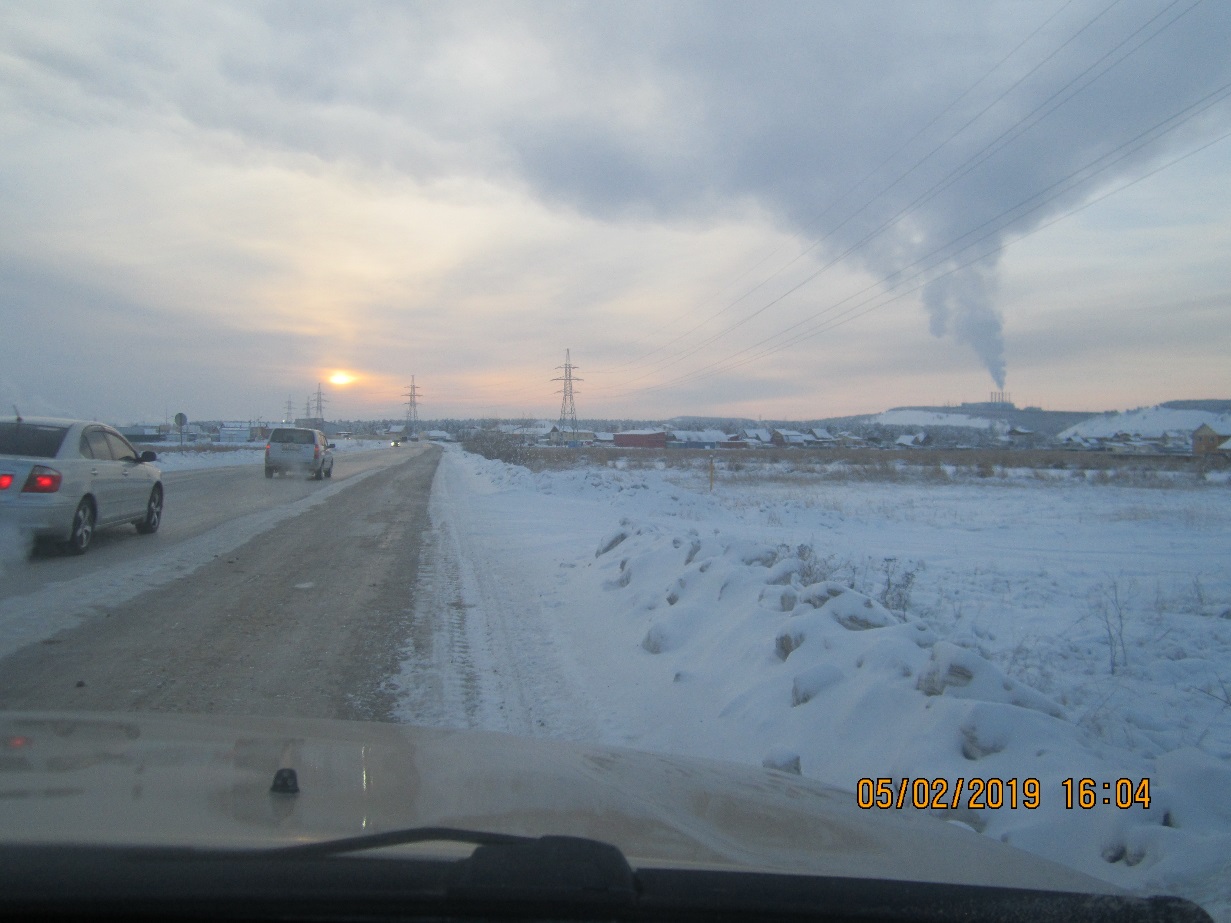 ЛОТ № 35ЛОТ № 35Тип конструкции: БилбордПокровский тракт, 7 км., 3/1СИТУАЦИОННЫЙ ПЛАНКоординаты: х:874702,52, у:535330,91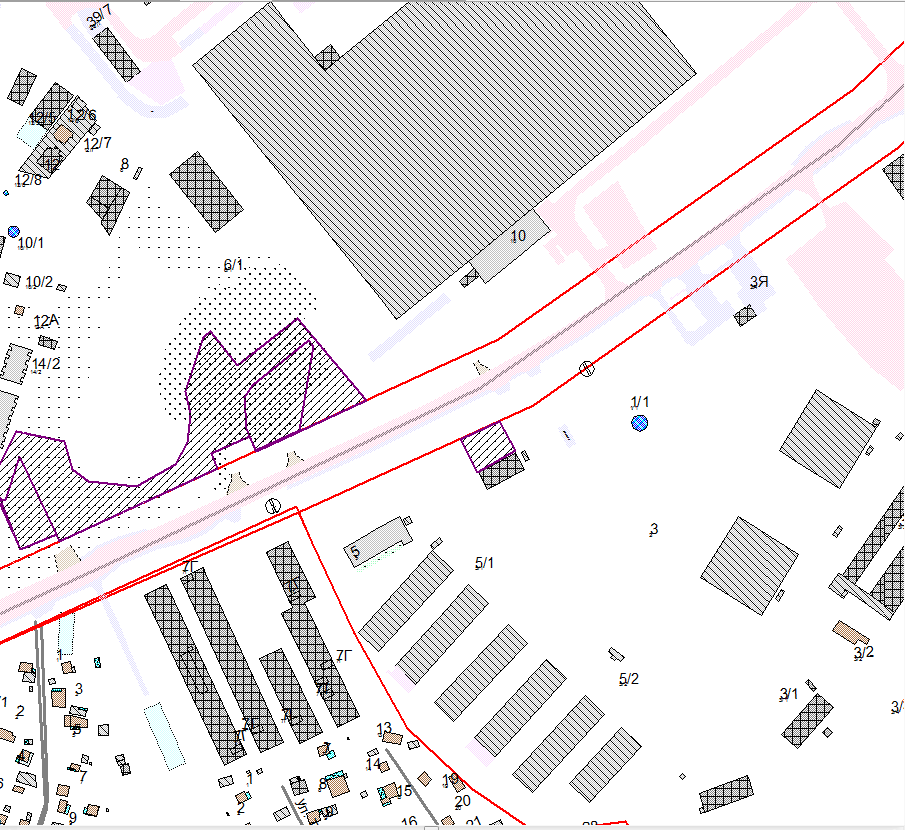 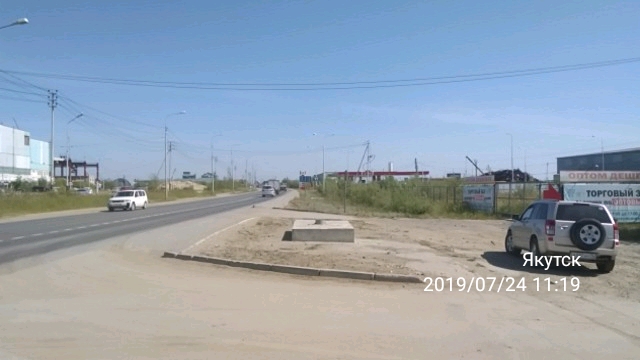 ЛОТ № 36ЛОТ № 36Тип конструкции: БилбордПокровский тракт, напротив магазина «Устенька»СИТУАЦИОННЫЙ ПЛАНКоординаты: х:873565,33, у:534209,28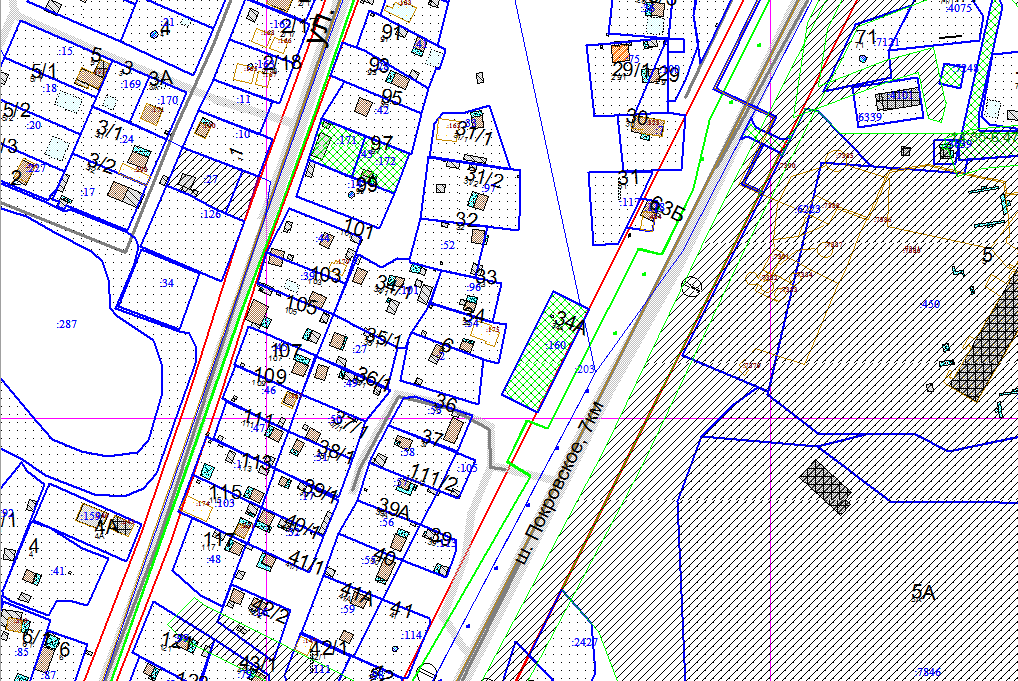 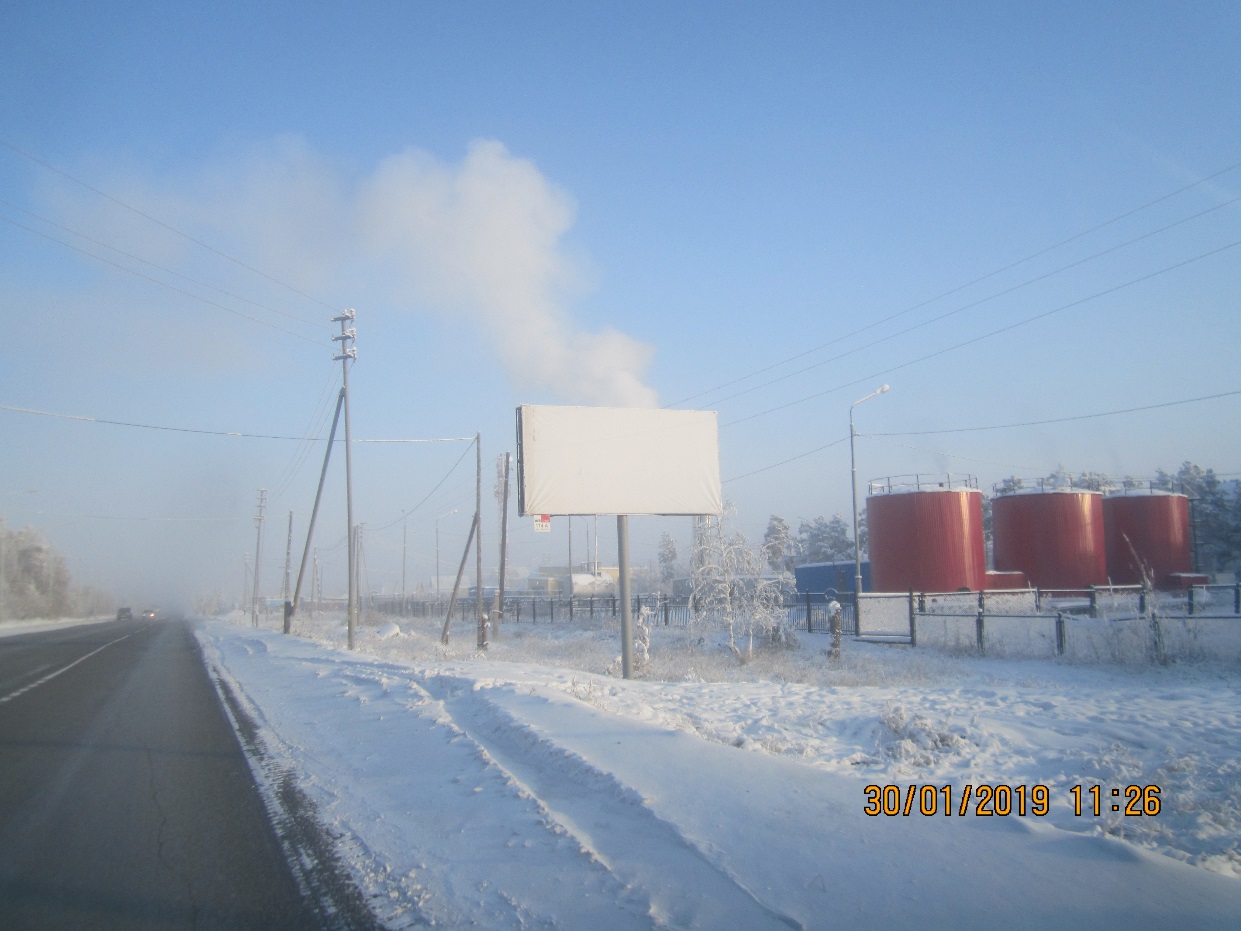 ЛОТ № 37ЛОТ № 37Тип конструкции: БилбордПокровский тракт, заезд на СОТ «Терра»СИТУАЦИОННЫЙ ПЛАНКоординаты: х:872429,69, у:533640,96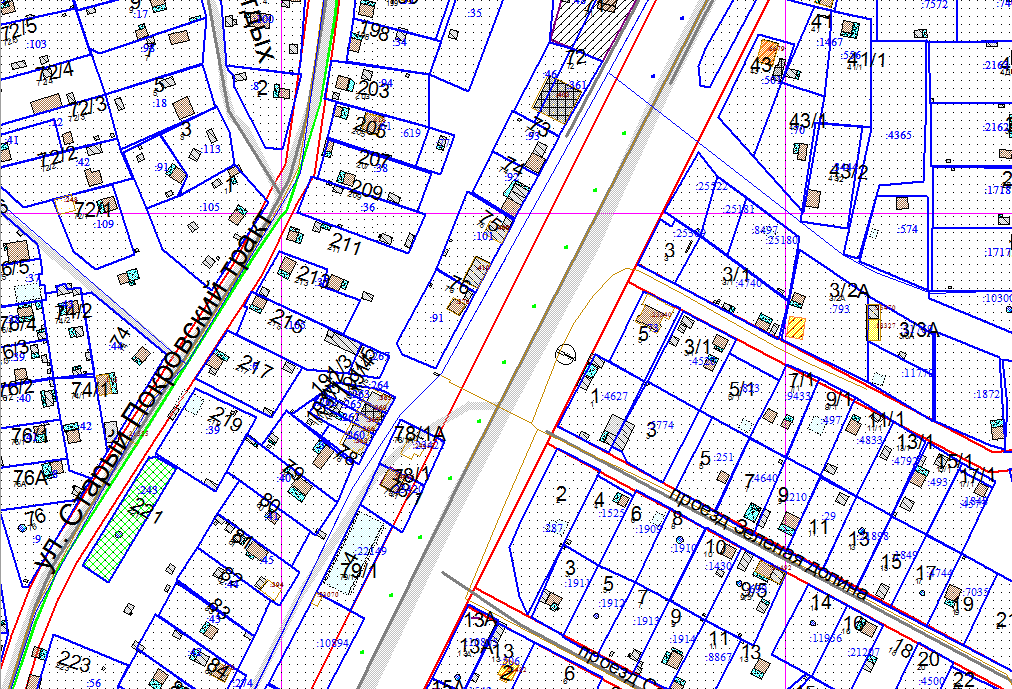 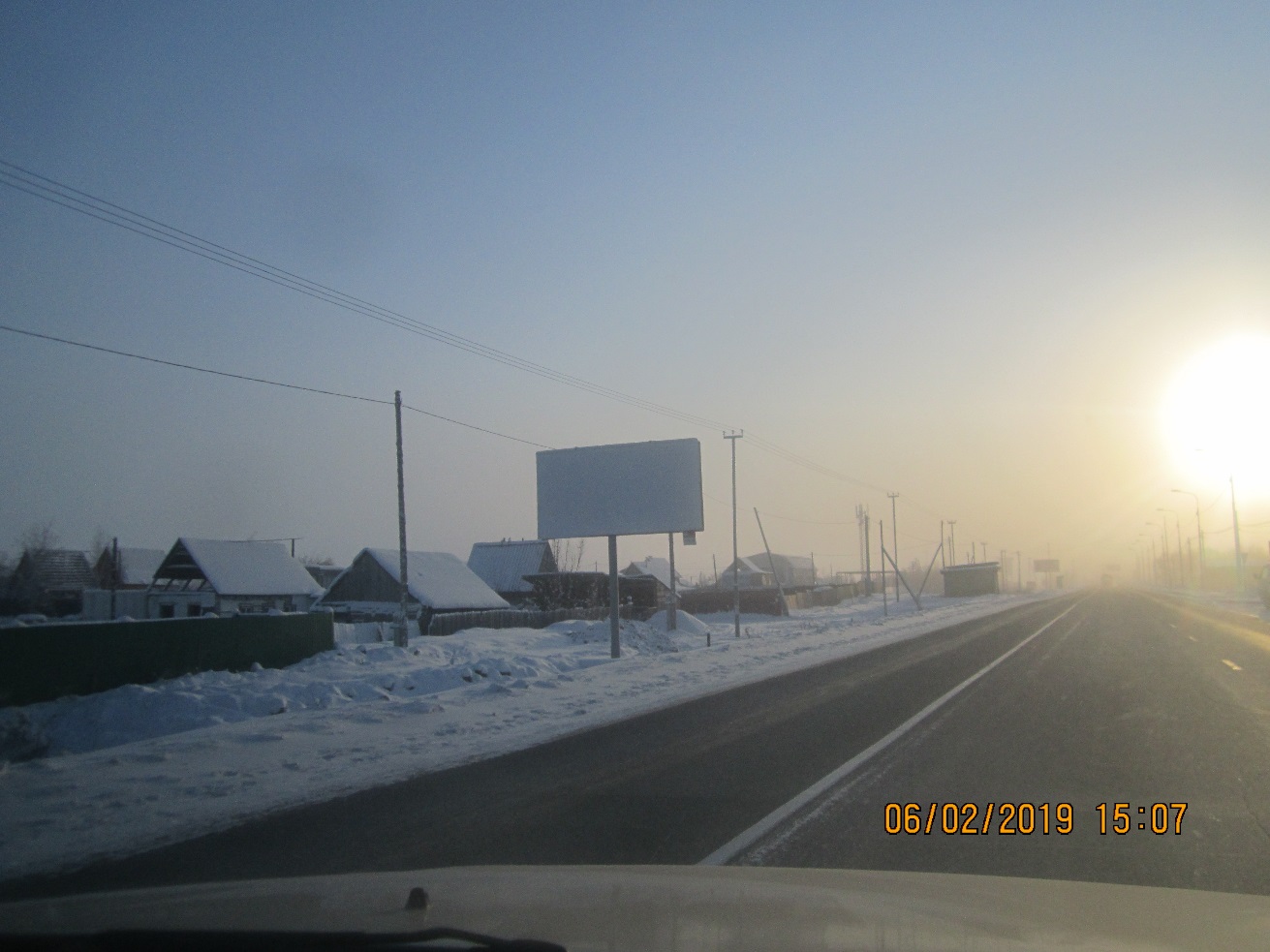 ЛОТ № 38ЛОТ № 38Тип конструкции: БилбордПокровский тракт, до 9 км., от городаСИТУАЦИОННЫЙ ПЛАНКоординаты: х:873373,25, у:534109,52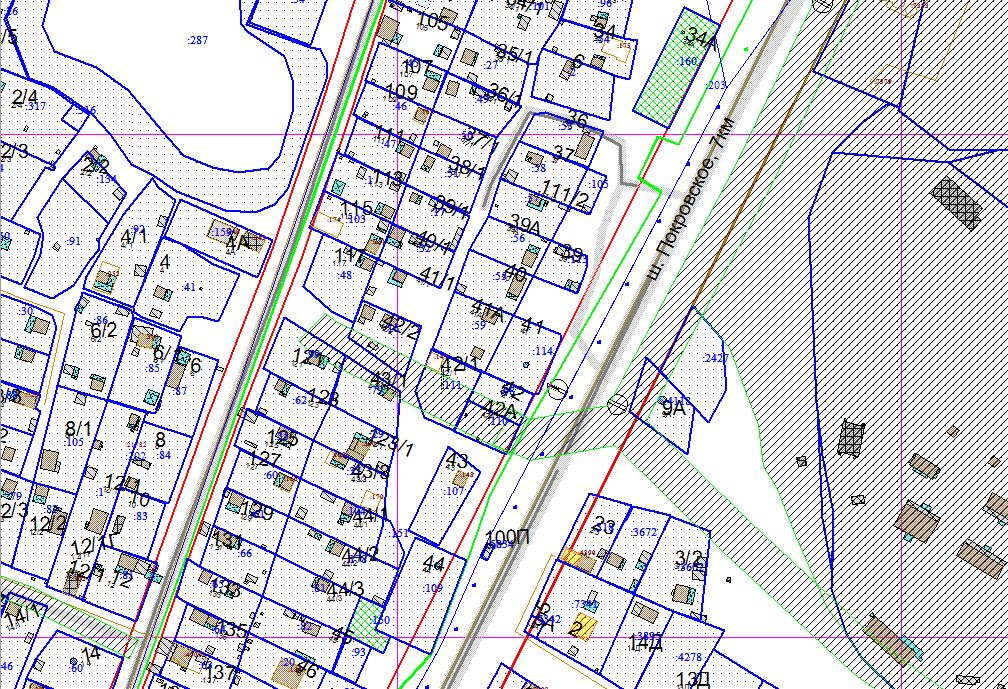 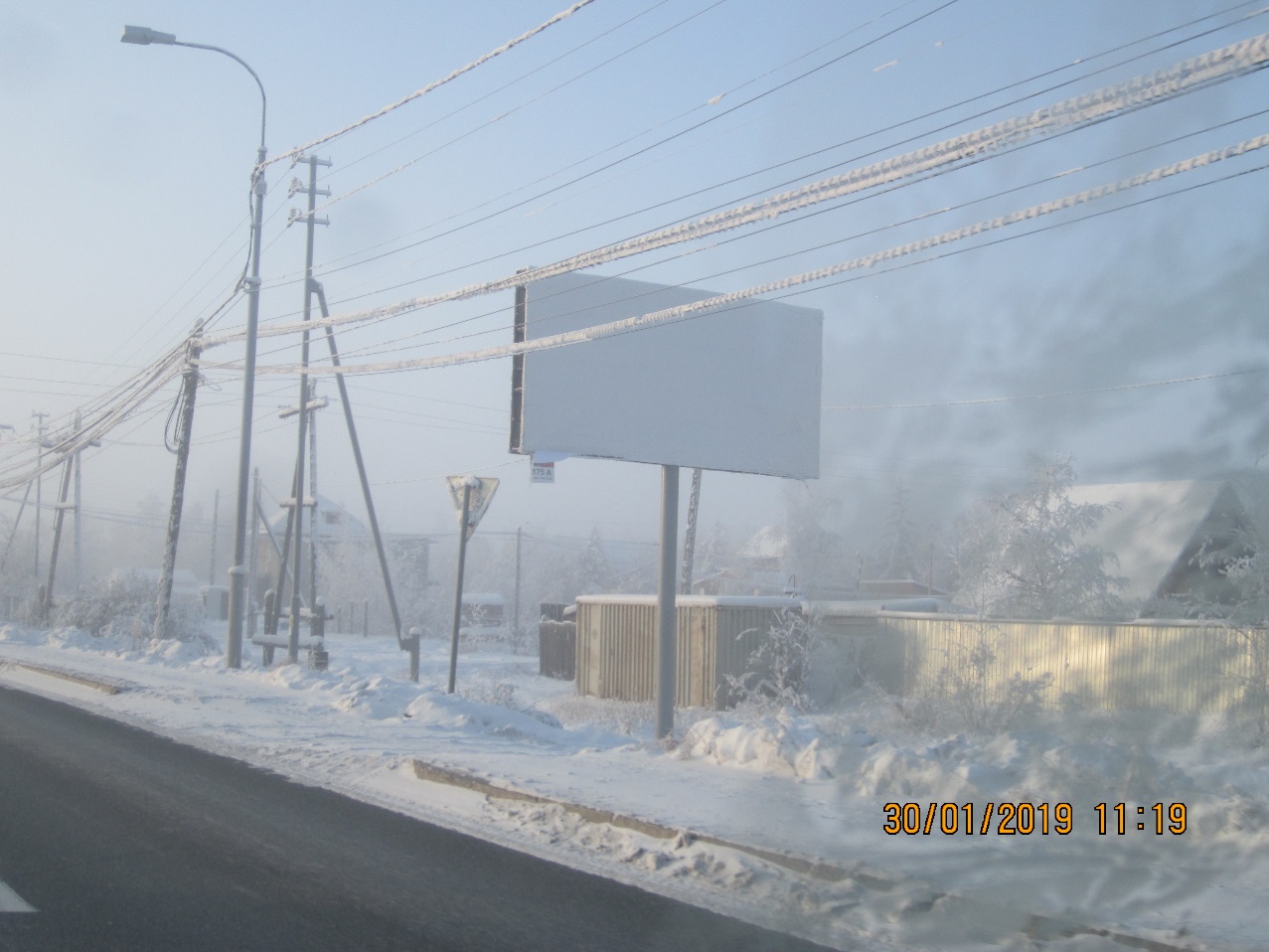 ЛОТ № 39ЛОТ № 39Тип конструкции: БилбордПокровский тракт, 25 км., (заезд с. Табага)СИТУАЦИОННЫЙ ПЛАНКоординаты: х:860936,86, у:527527,99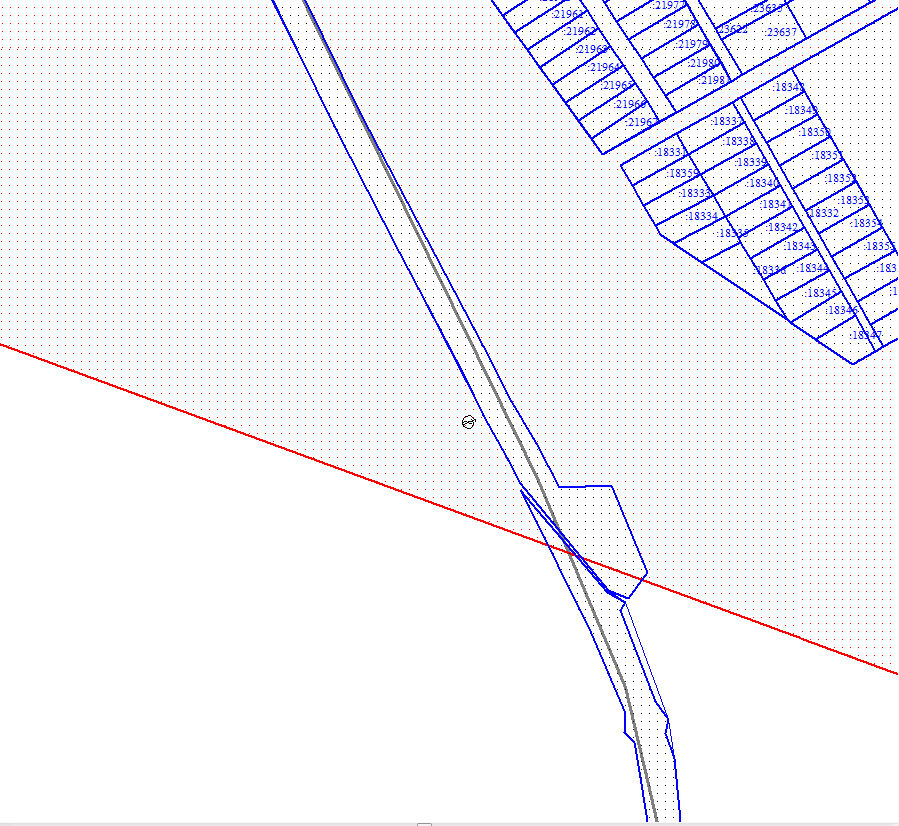 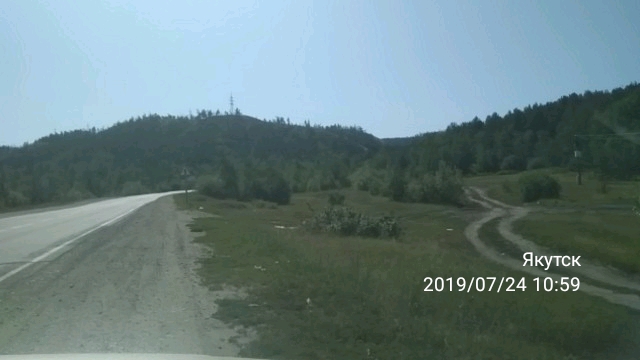 ЛОТ № 40ЛОТ № 40ЛОТ № 40Тип конструкции: БилбордТип конструкции: БилбордХатынг-Юряхское шоссе, 22 (ДСК Рассвет 7)СИТУАЦИОННЫЙ ПЛАНСИТУАЦИОННЫЙ ПЛАНКоординаты: х:882887,15, у:534338,93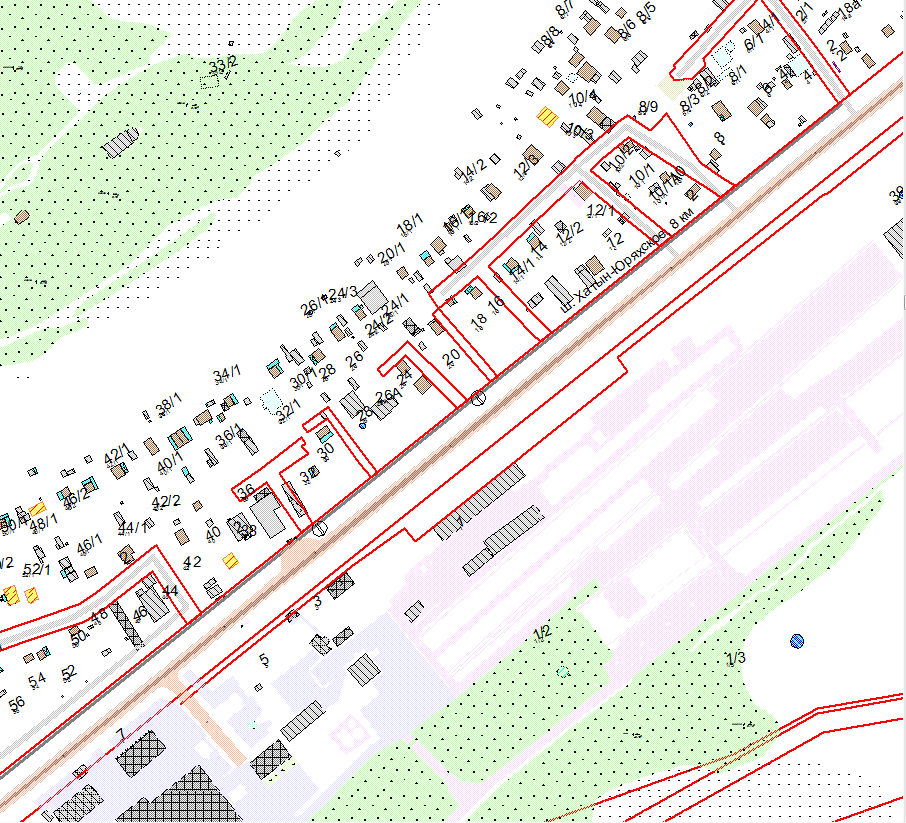 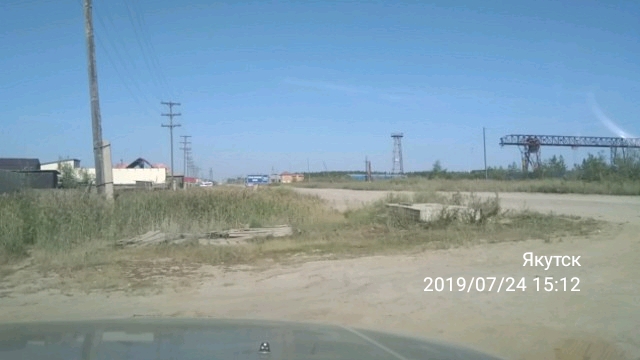 ЛОТ № 41ЛОТ № 41ЛОТ № 41Тип конструкции: БилбордХатынг-Юряхское шоссе, 9 км., (возле СПЦ «Аква-Центр») Хатынг-Юряхское шоссе, 9 км., (возле СПЦ «Аква-Центр») СИТУАЦИОННЫЙ ПЛАНКоординаты: х:882798,87, у:534231,26Координаты: х:882798,87, у:534231,26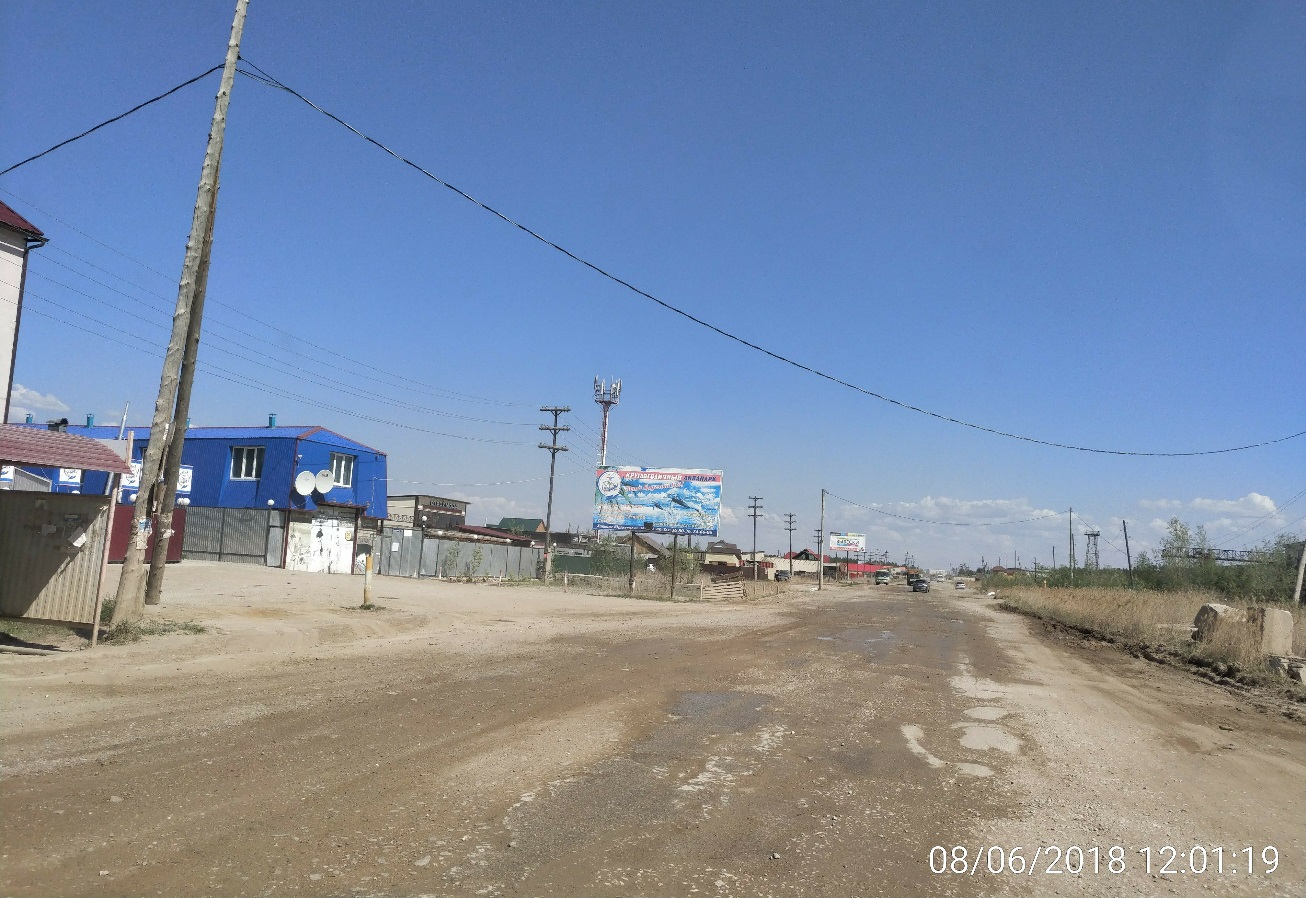 ЛОТ № 42ЛОТ № 42Тип конструкции: БилбордХатынг-Юряхское шоссе 5 км., 11СИТУАЦИОННЫЙ ПЛАНКоординаты: х:884727,85, у:536855,38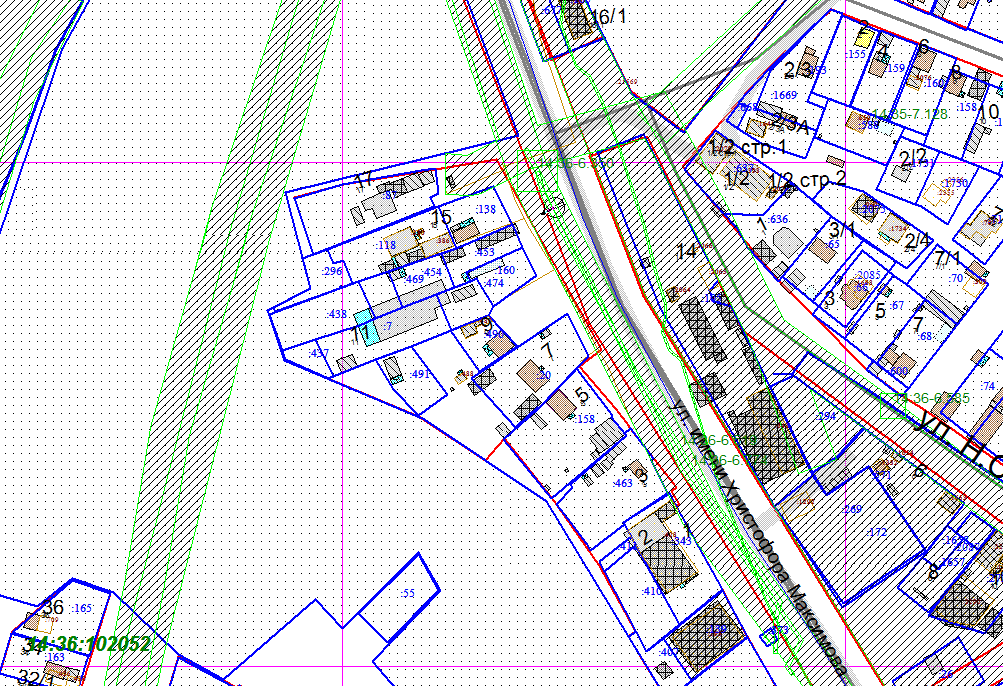 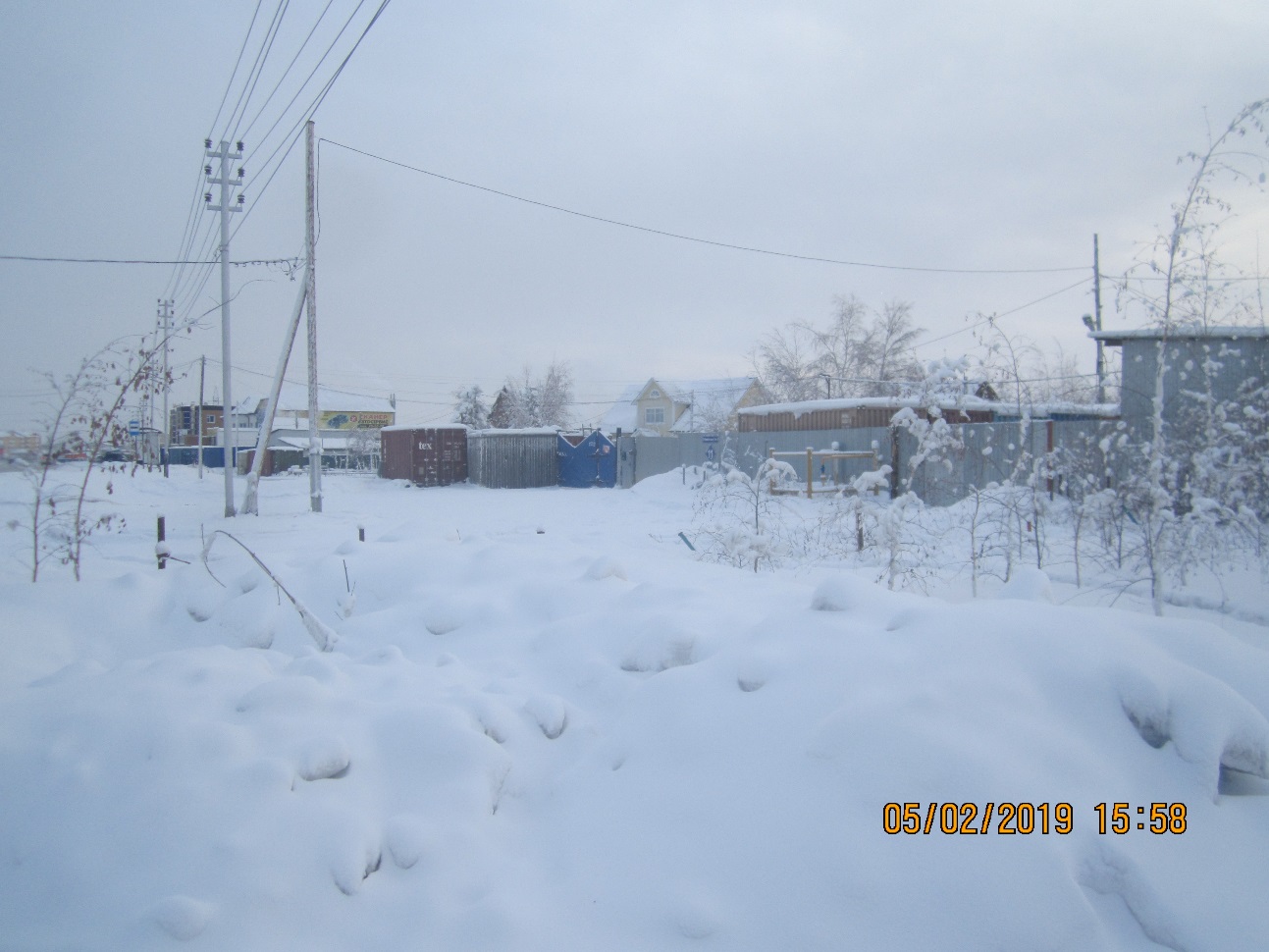 ЛОТ № 43ЛОТ № 43Тип конструкции: Билбордмкр. Кангалассы, ул. Пионерская, 3 СИТУАЦИОННЫЙ ПЛАНКоординаты: х:916048,85, у:549840,54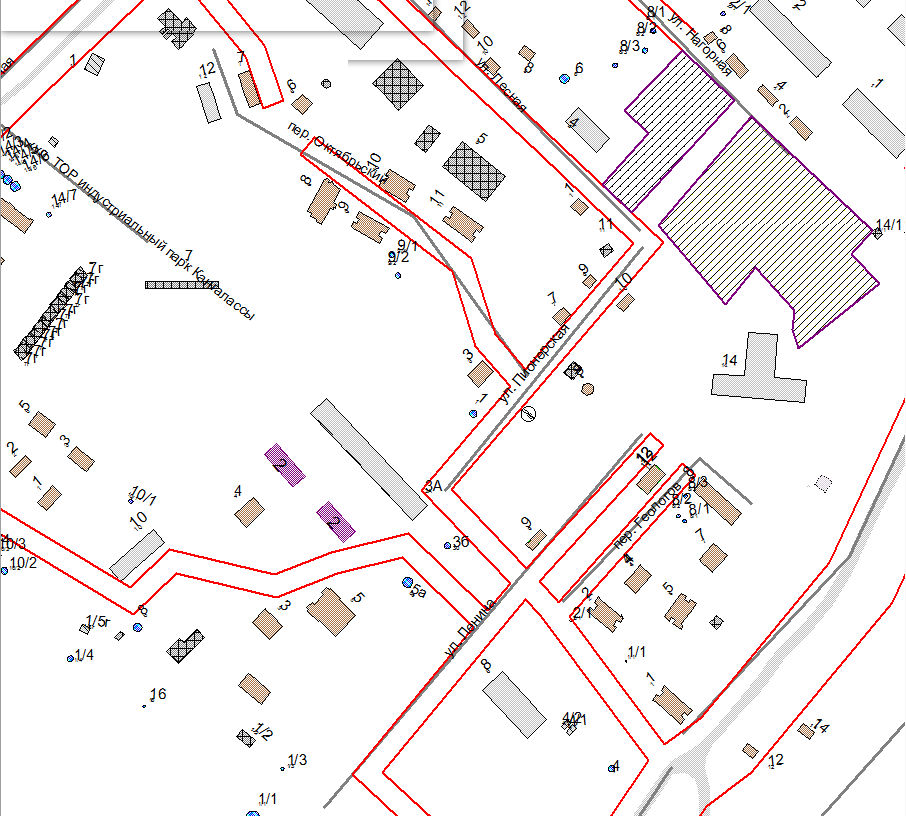 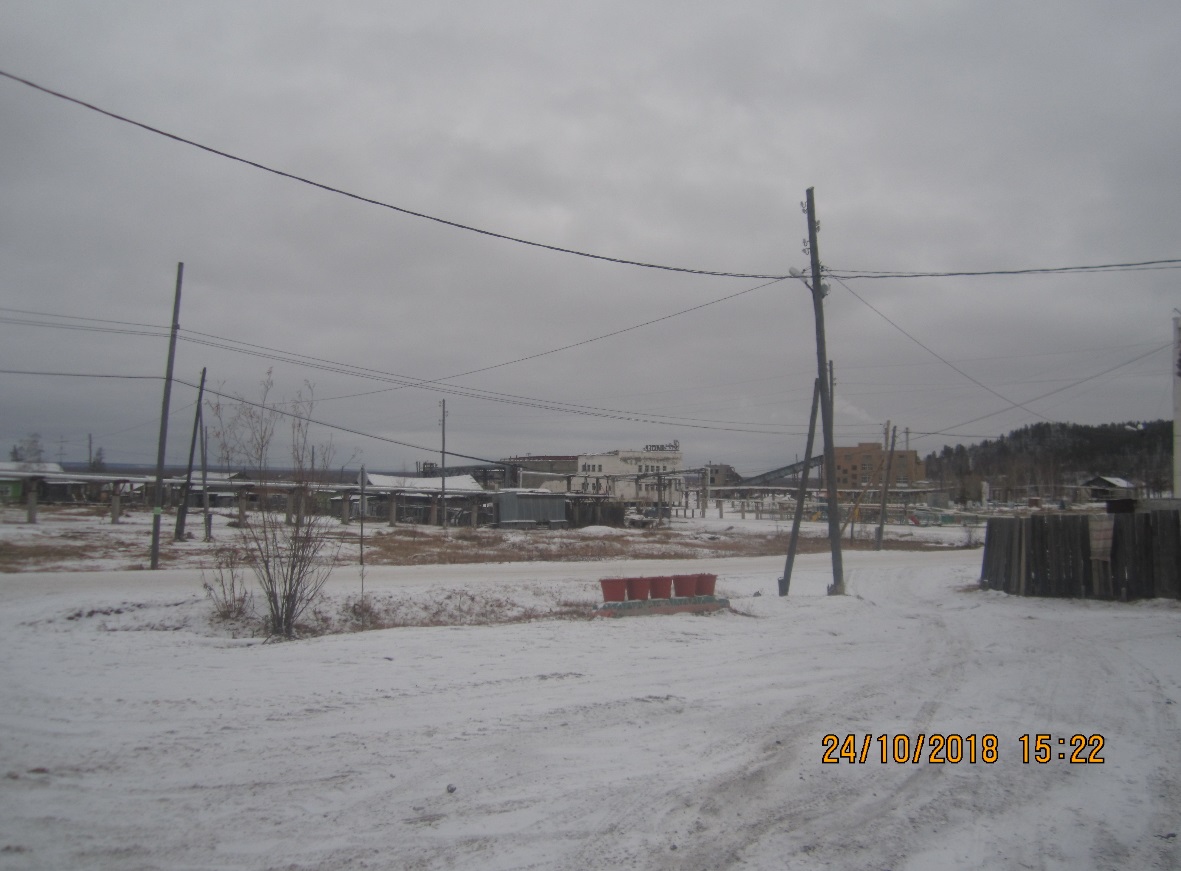 ЛОТ № 44ЛОТ № 44Тип конструкции: Билбордс. Маган (возле здания управления аэропорта «Маган»)СИТУАЦИОННЫЙ ПЛАНКоординаты: х:889018,80, у:527509,54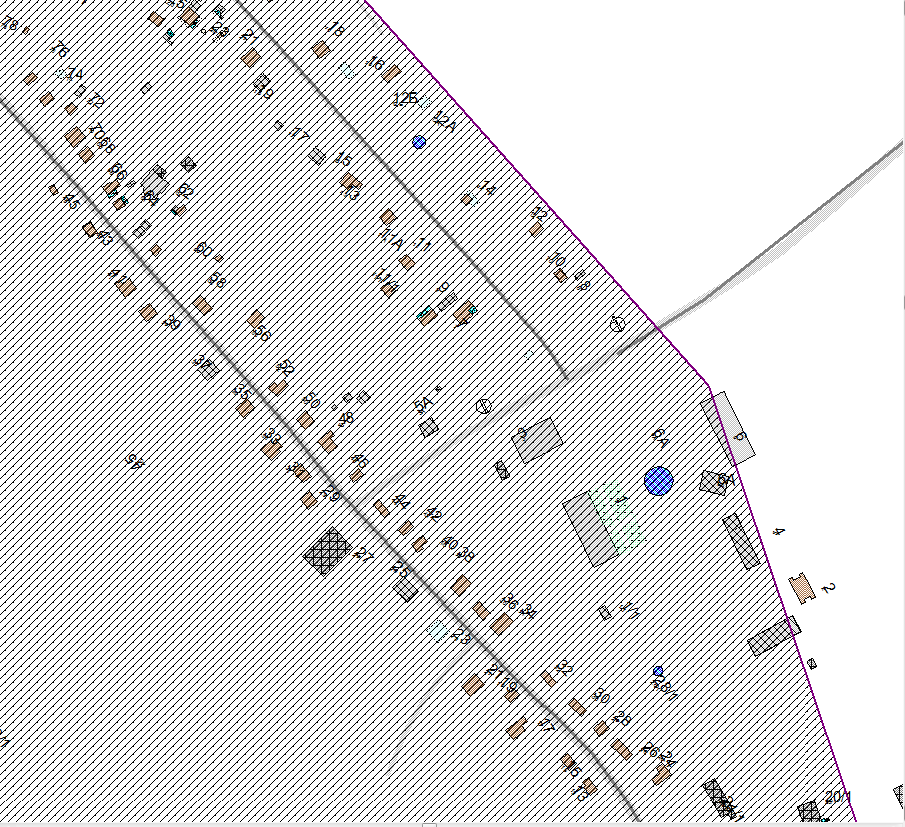 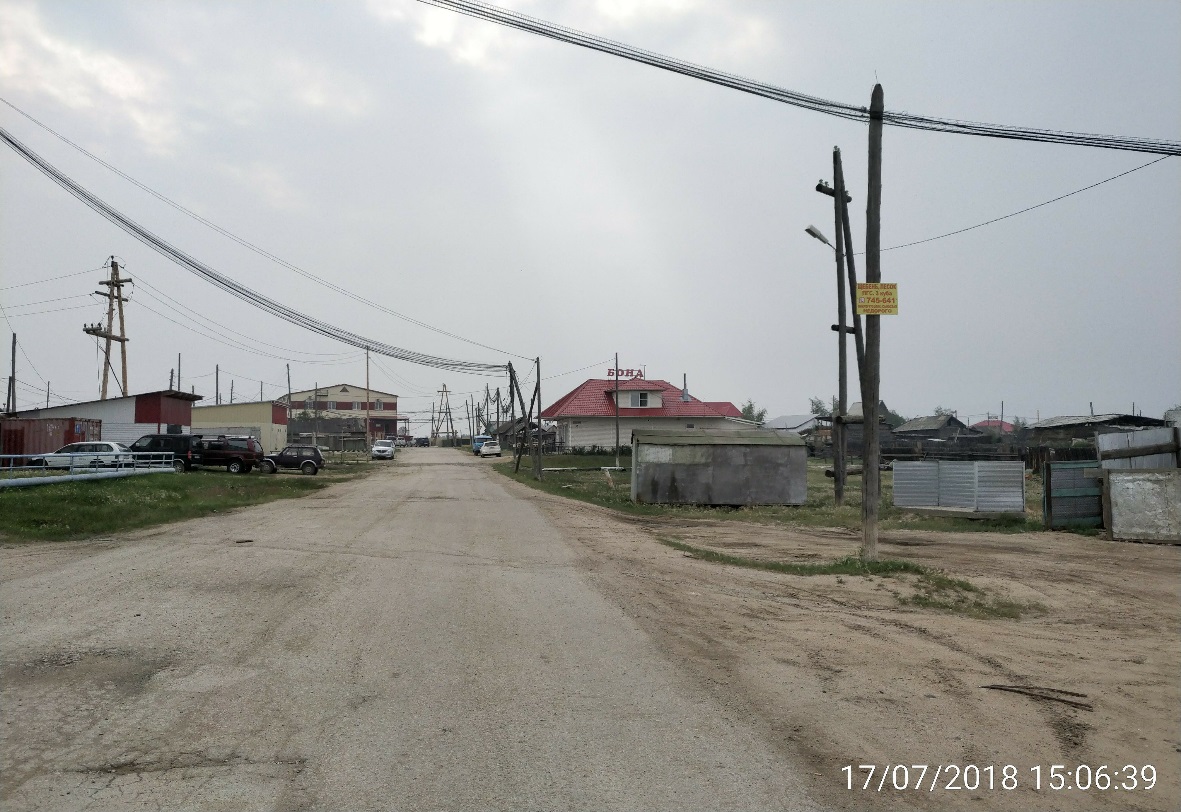 ЛОТ № 45ЛОТ № 45Тип конструкции: Билбордс. Маган, ул. Маганский тракт, 14 км. СИТУАЦИОННЫЙ ПЛАНКоординаты: х:889072,57, у:527600,17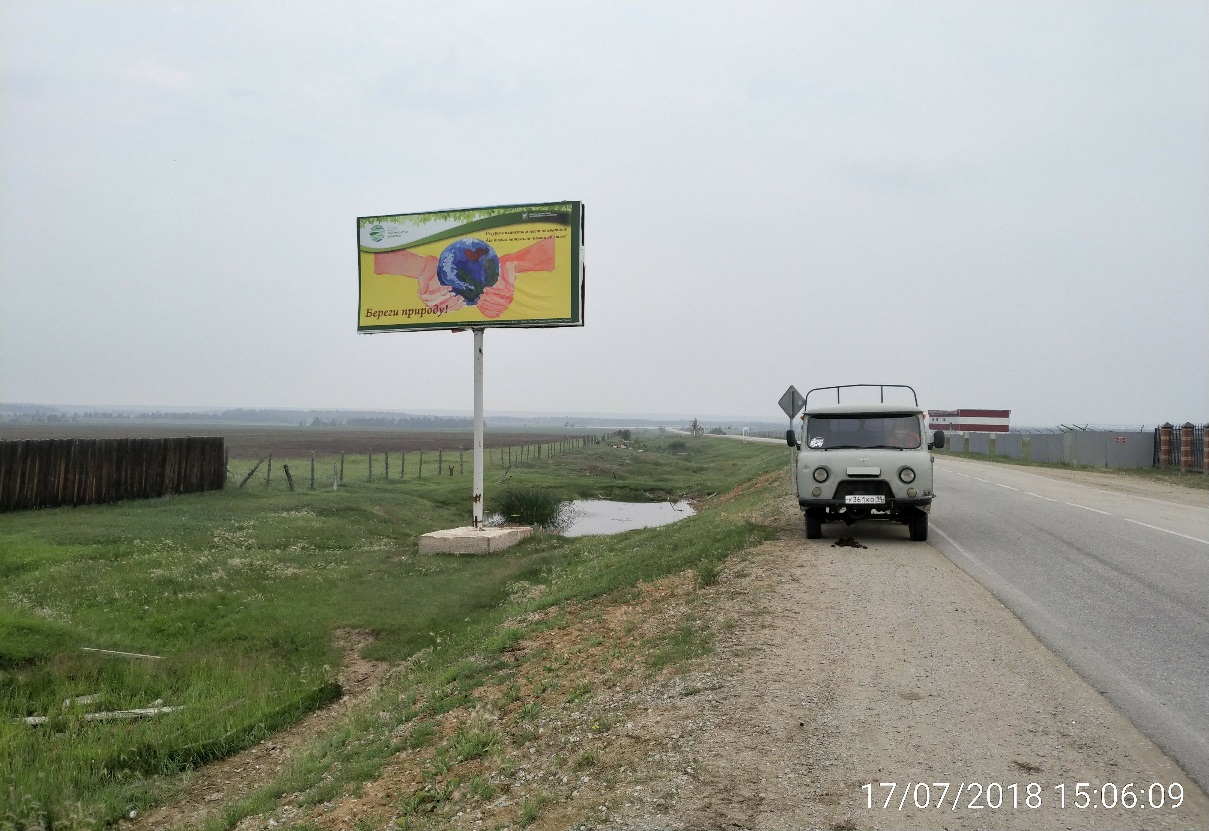 ЛОТ № 46ЛОТ № 46Тип конструкции: Билбордс. Маган, ул. Алымова, 29 СИТУАЦИОННЫЙ ПЛАНКоординаты: х:888069,48, у:526919,09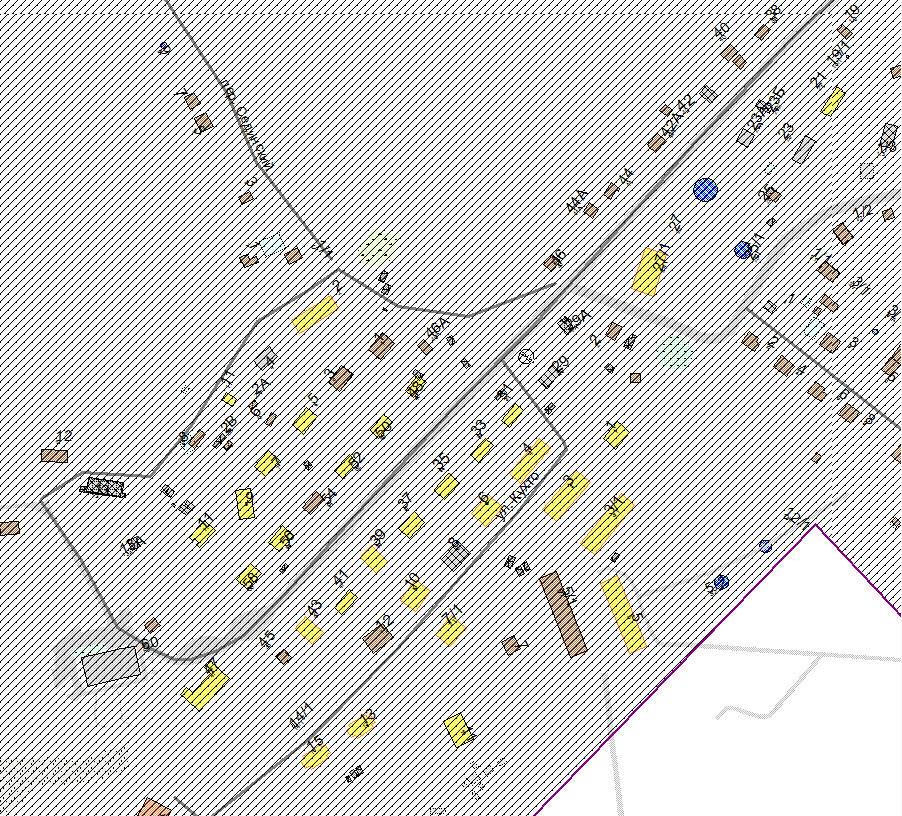 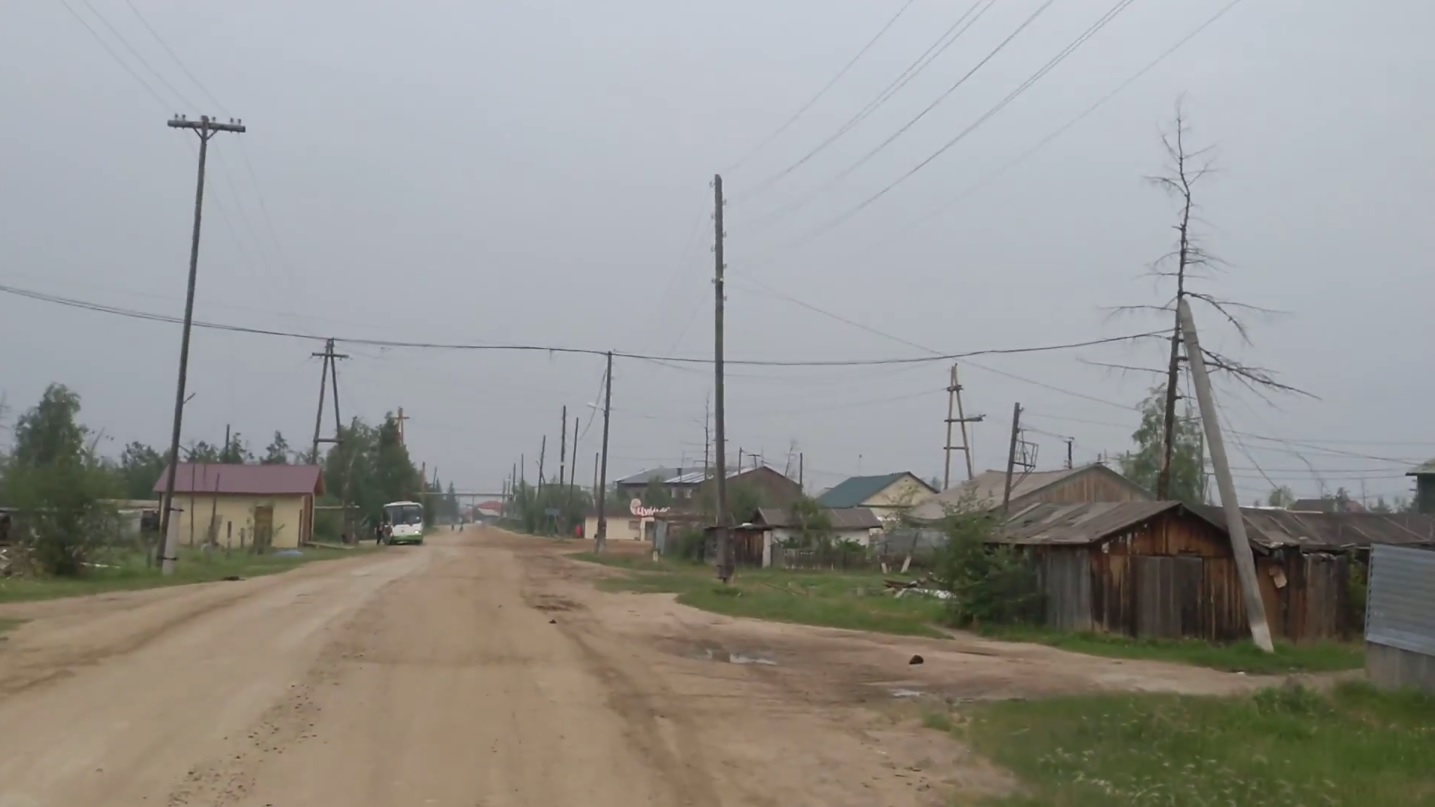 ЛОТ № 47ЛОТ № 47Тип конструкции: Билбордс. Пригородный, ул. Покровский тракт, 6 км., 8СИТУАЦИОННЫЙ ПЛАНКоординаты: х:874967,47, у:535662,26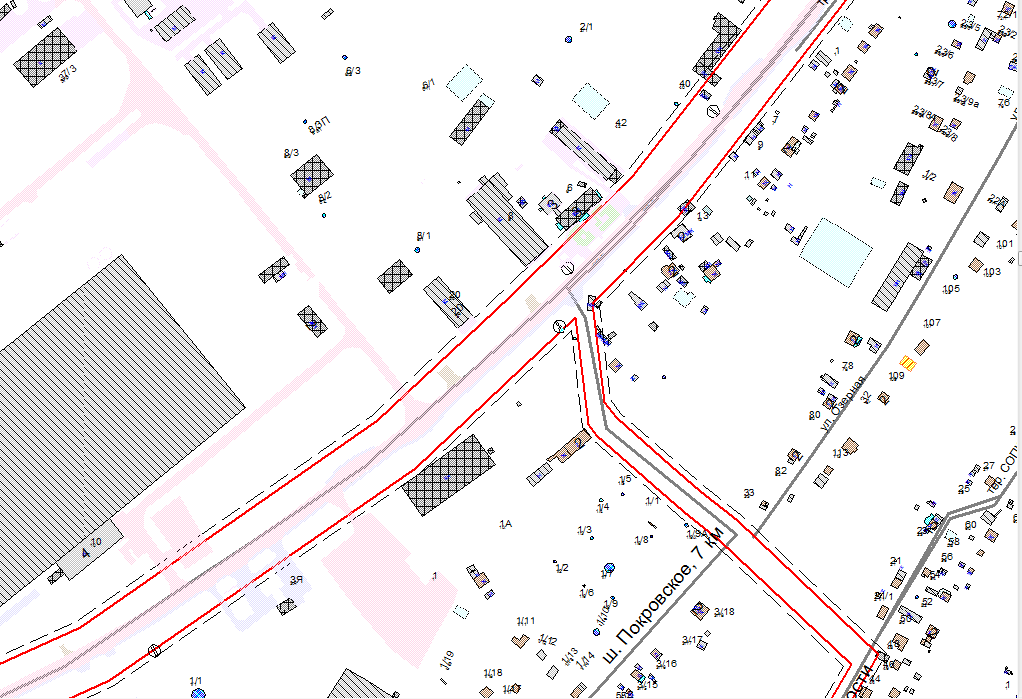 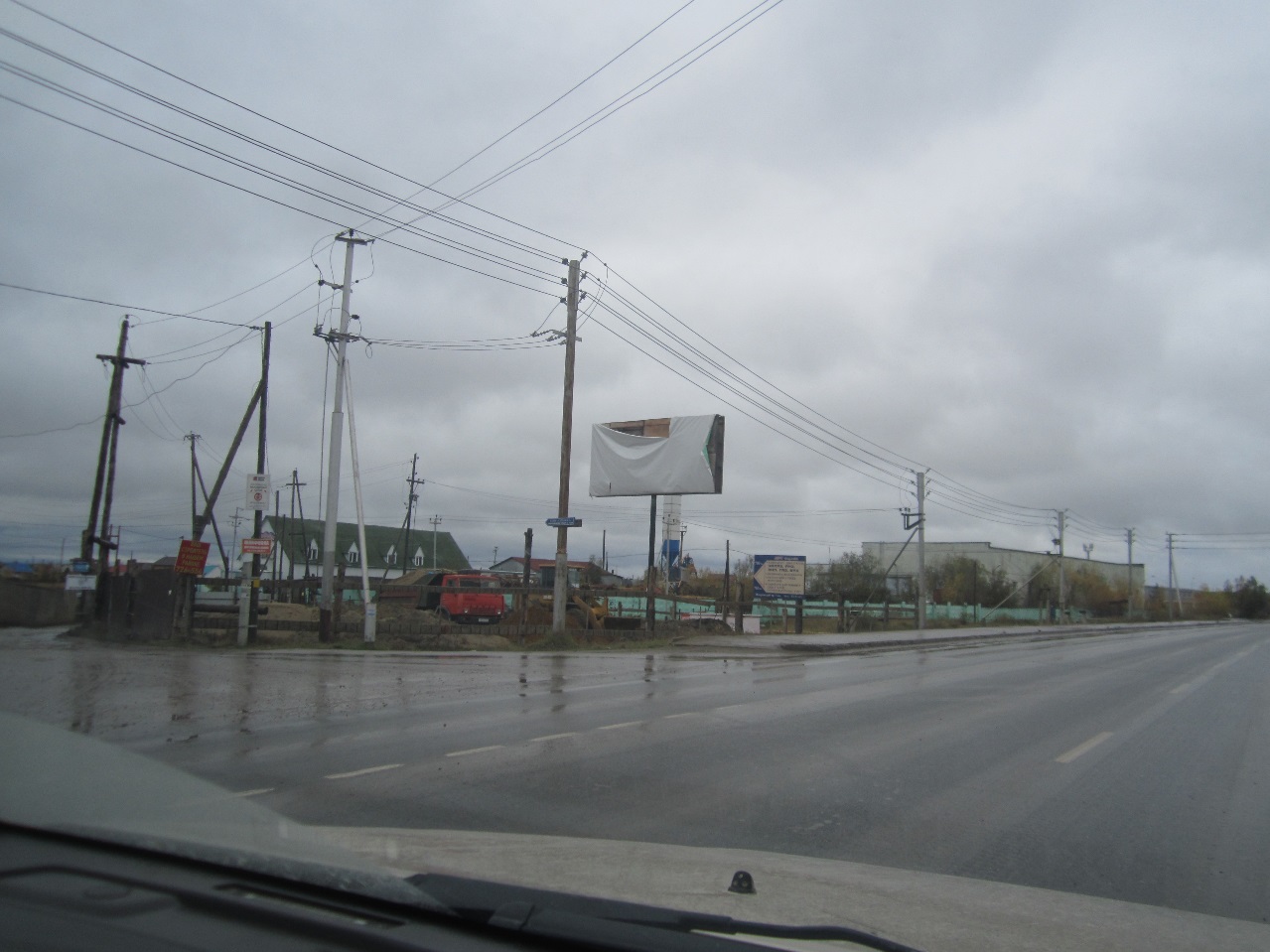 ЛОТ № 48ЛОТ № 48Тип конструкции: Билбордс. Сырдах, ул. Намский тракт, 24 км.СИТУАЦИОННЫЙ ПЛАНКоординаты: х:903372,54, у:543853,38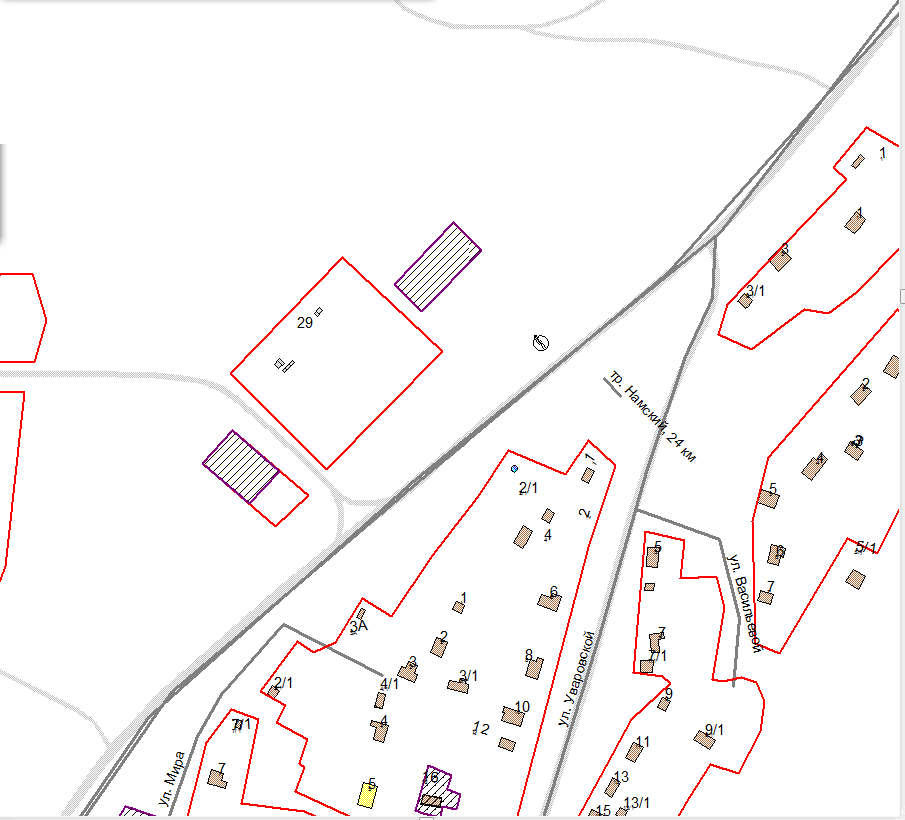 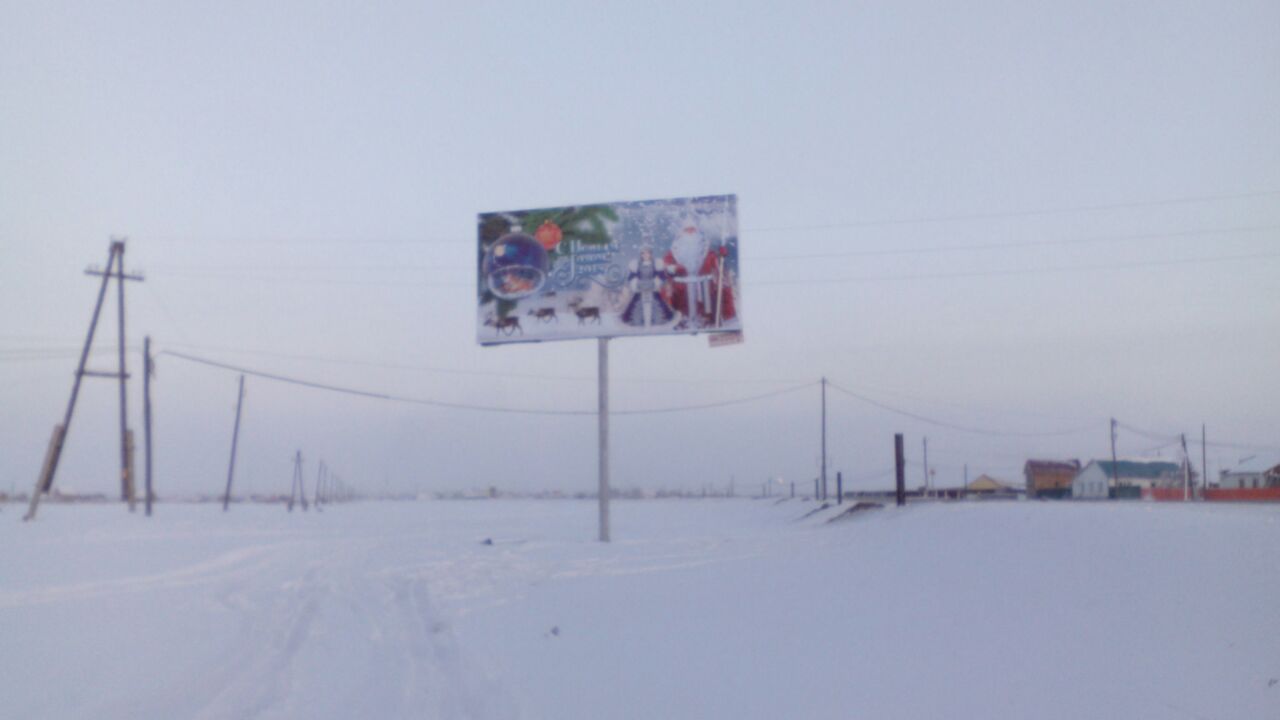 ЛОТ № 49ЛОТ № 49Тип конструкции: Билбордс. Табага, ул. Комсомольская, 20/2СИТУАЦИОННЫЙ ПЛАНКоординаты: х:860905,70, у:531345,14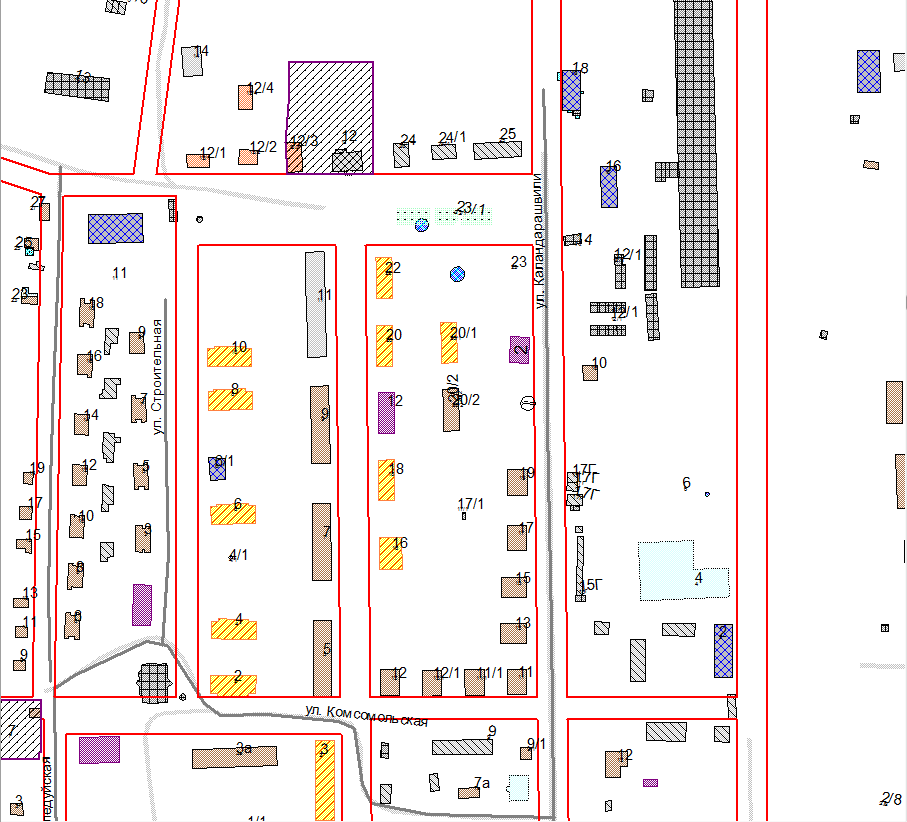 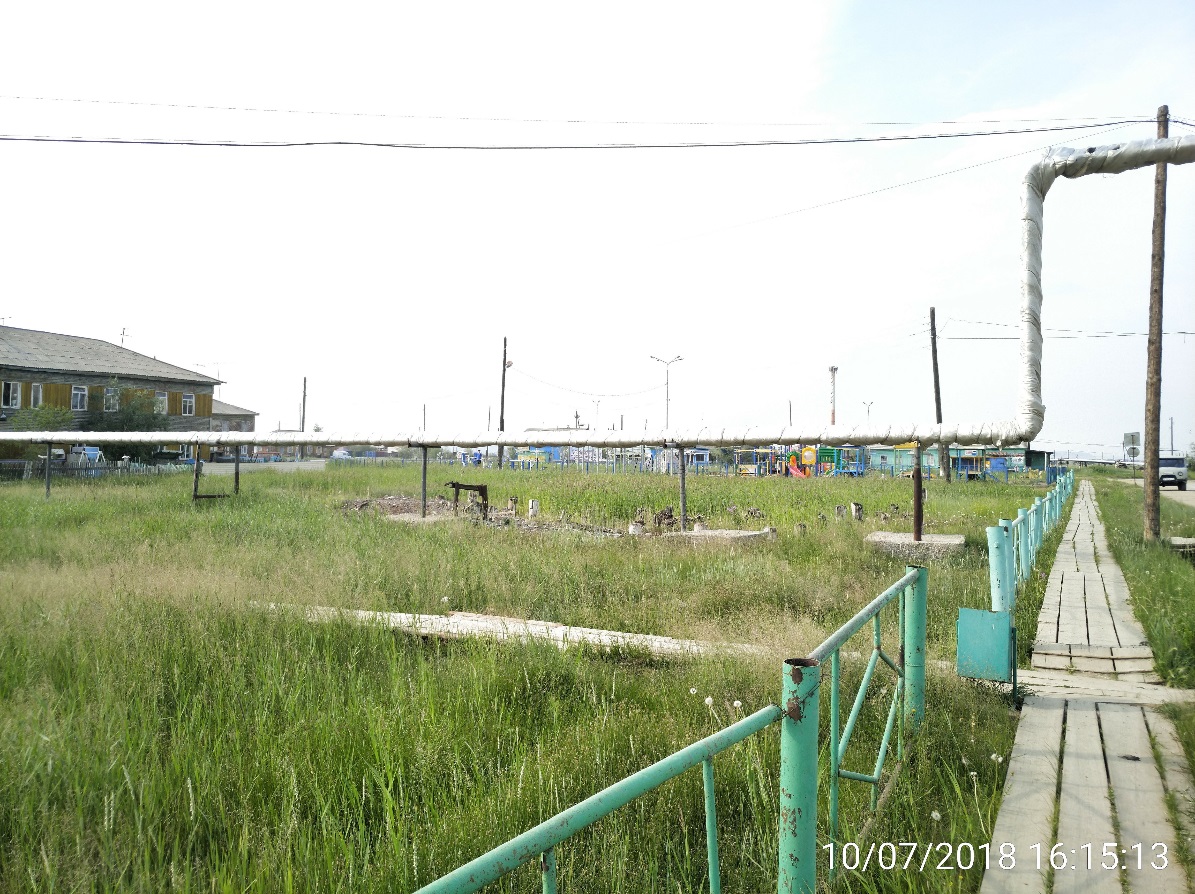 ЛОТ № 50ЛОТ № 50ЛОТ № 50Тип конструкции: БилбордТип конструкции: БилбордТулагино-Кильдямский наслег, ул. Николаева (возле стадиона)СИТУАЦИОННЫЙ ПЛАНСИТУАЦИОННЫЙ ПЛАНКоординаты: х:904032,33, у:544438,34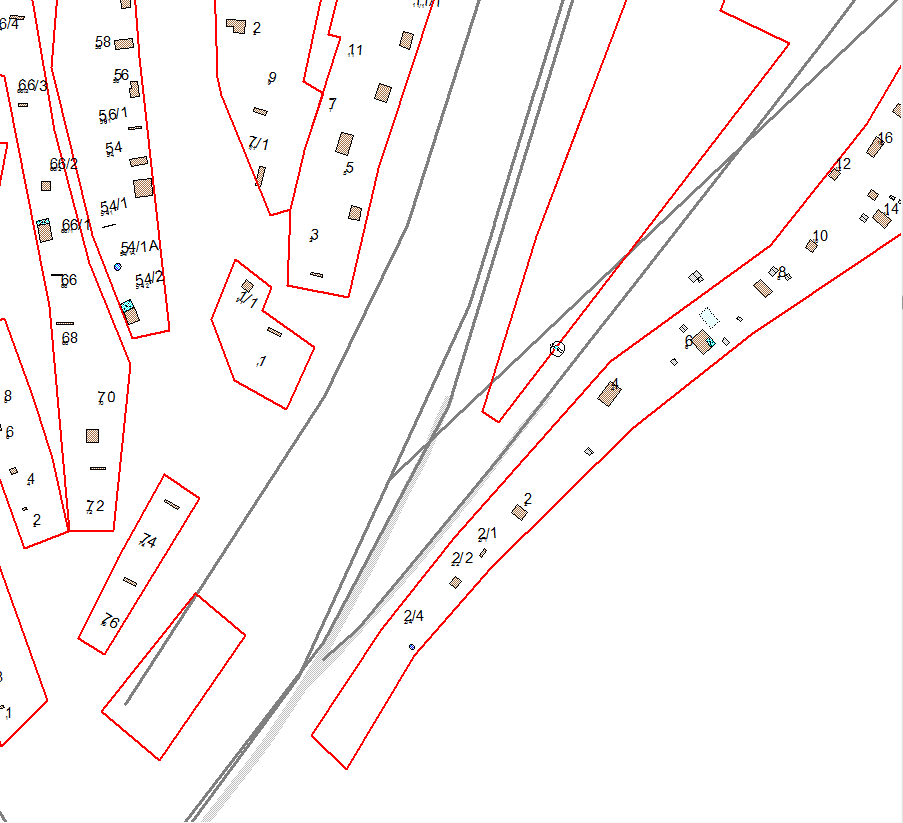 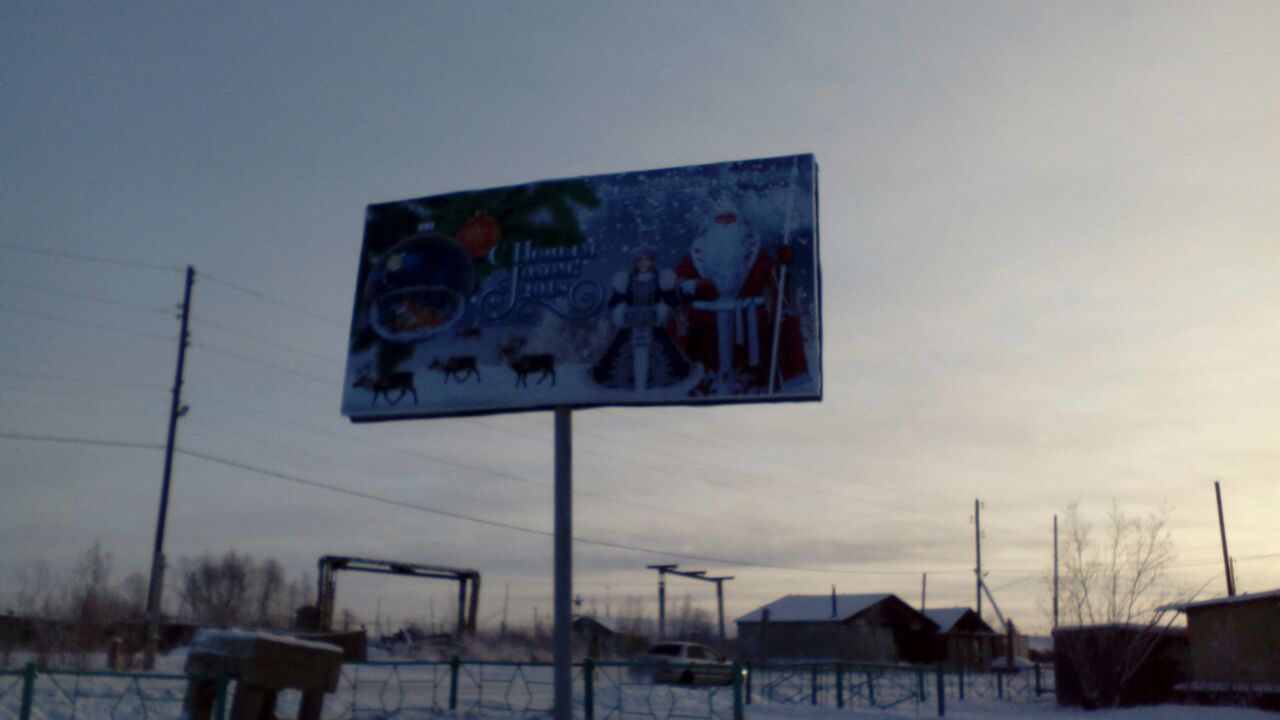 ЛОТ № 51ЛОТ № 51ЛОТ № 51Тип конструкции: БилбордХатасский наслег, ул. Центральная-ул. Совхозная (пересечение)Хатасский наслег, ул. Центральная-ул. Совхозная (пересечение)СИТУАЦИОННЫЙ ПЛАНКоординаты: х:866088,57, у:531807,30Координаты: х:866088,57, у:531807,30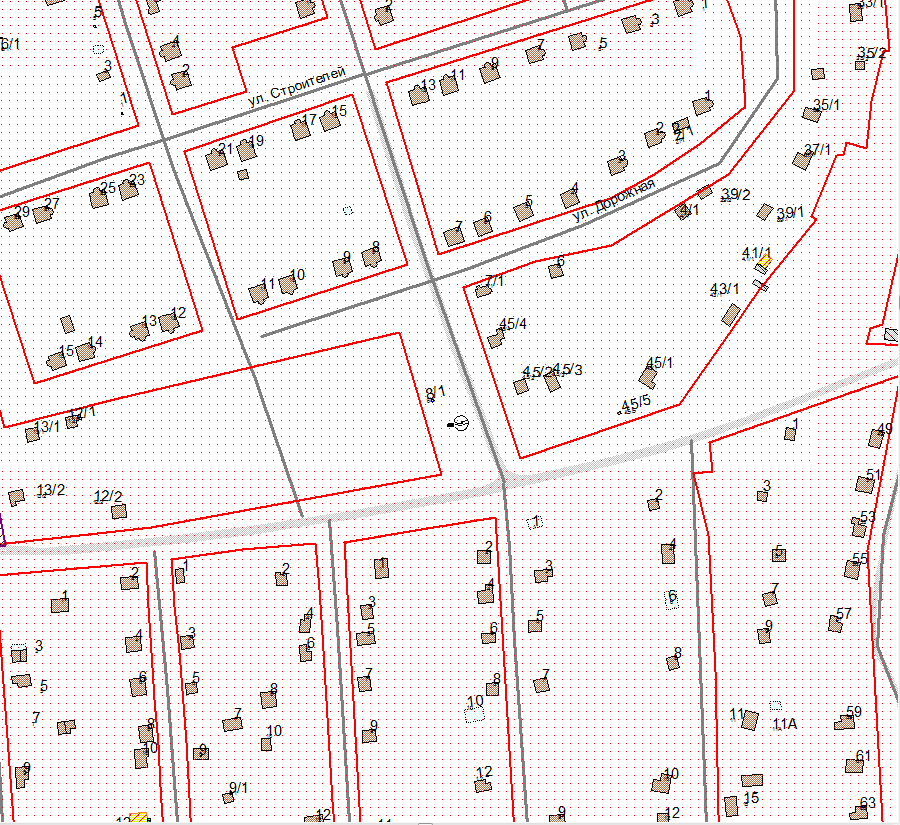 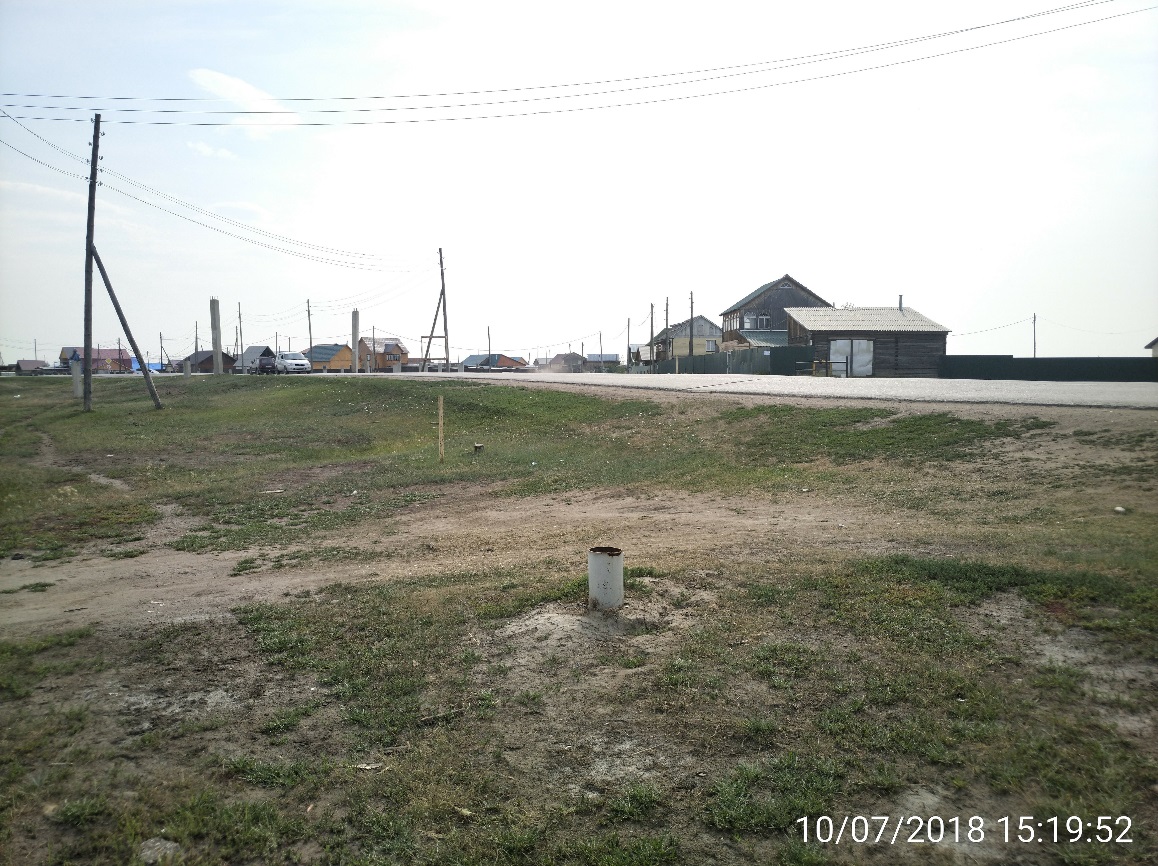 ЛОТ № 52ЛОТ № 52Тип конструкции: Сити-формат202 мкр. между корпусами №11, 12СИТУАЦИОННЫЙ ПЛАНКоординаты: х:881114,82, у:539531,86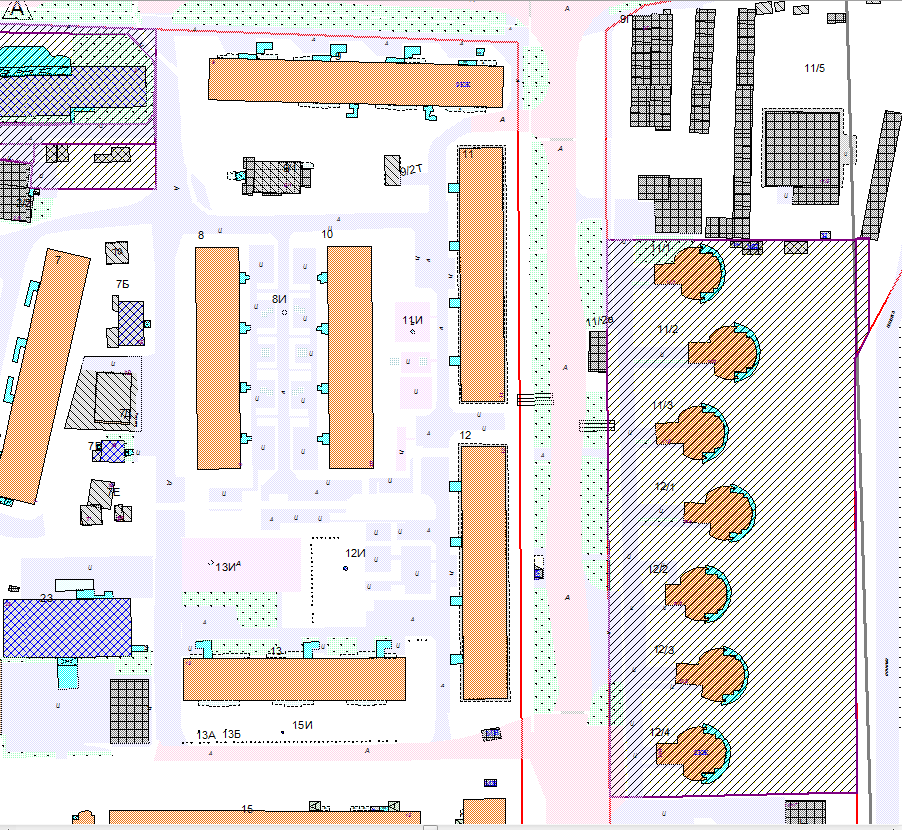 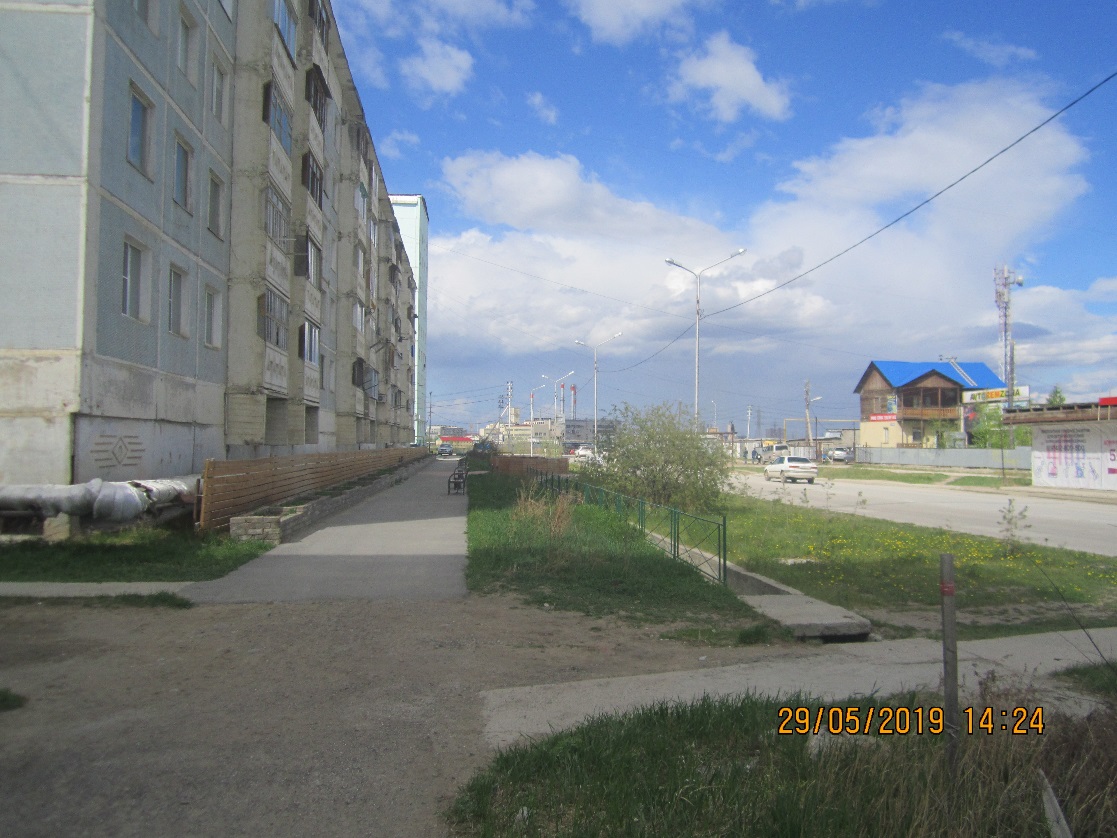 ЛОТ № 53ЛОТ № 53Тип конструкции: Сити-формат202 мкр. возле корпуса №12/1СИТУАЦИОННЫЙ ПЛАНКоординаты: х:881104,74, у:539552,99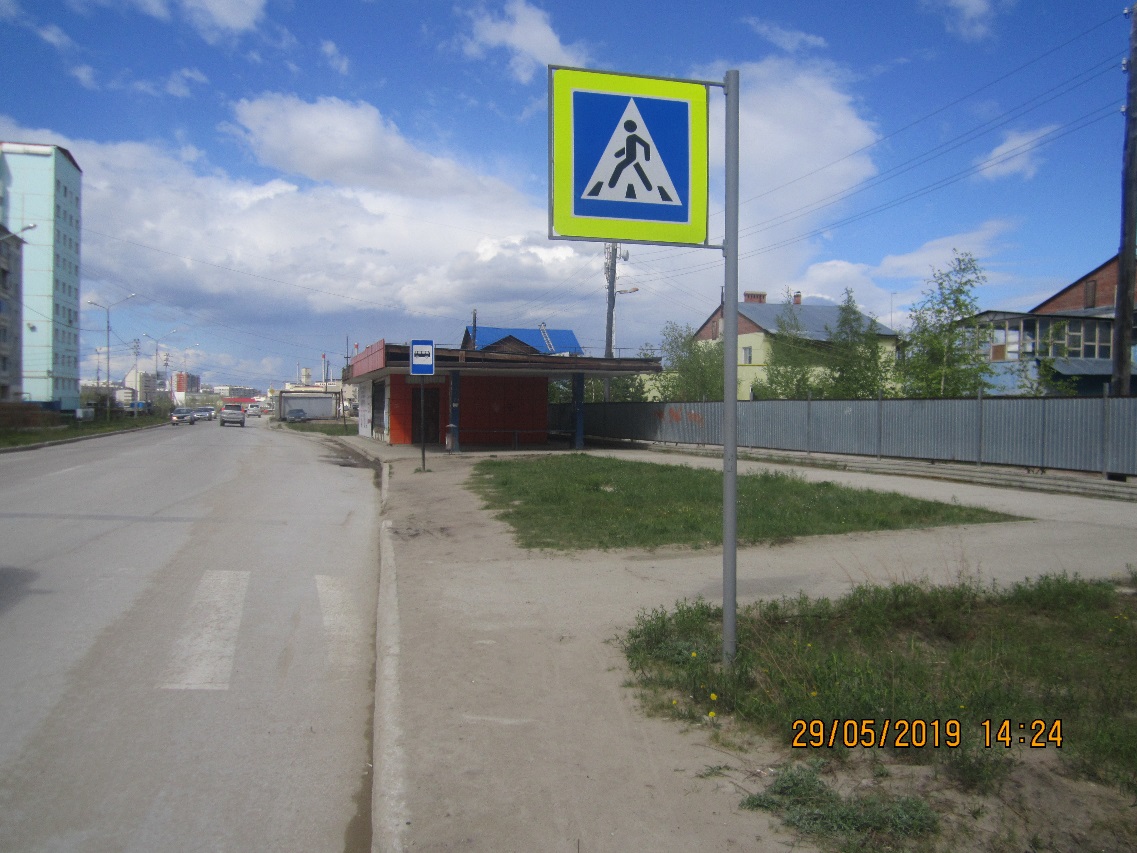 ЛОТ № 54ЛОТ № 54Тип конструкции: Сити-формат202 мкр. (возле корп. 1/1, со стороны 1А)СИТУАЦИОННЫЙ ПЛАНКоординаты: х:881248,55, у:539239,57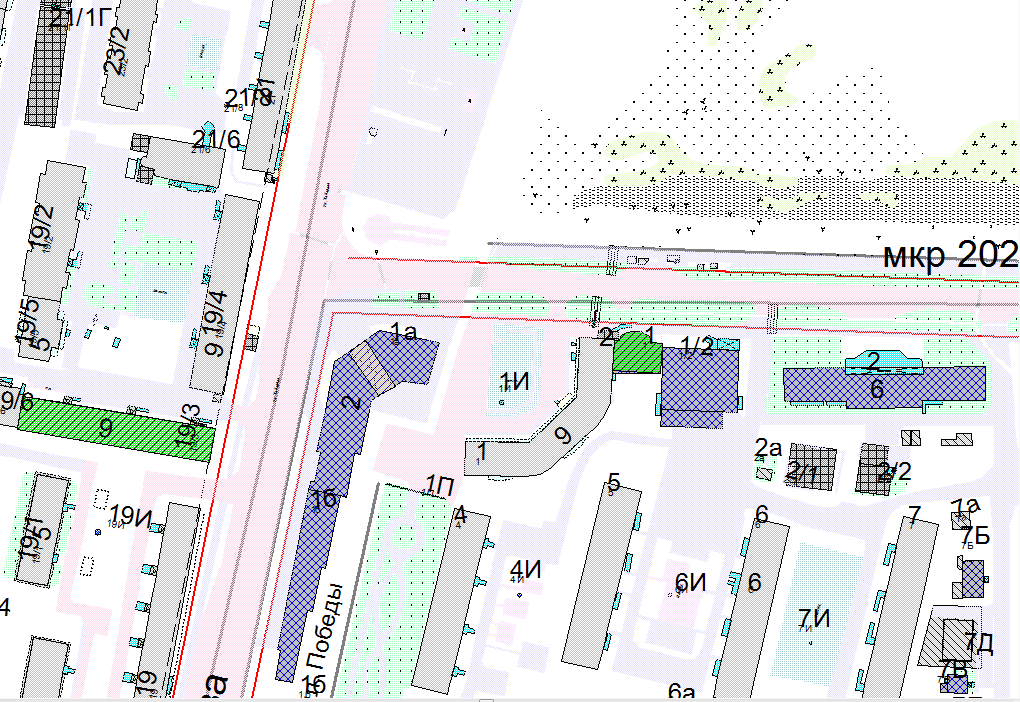 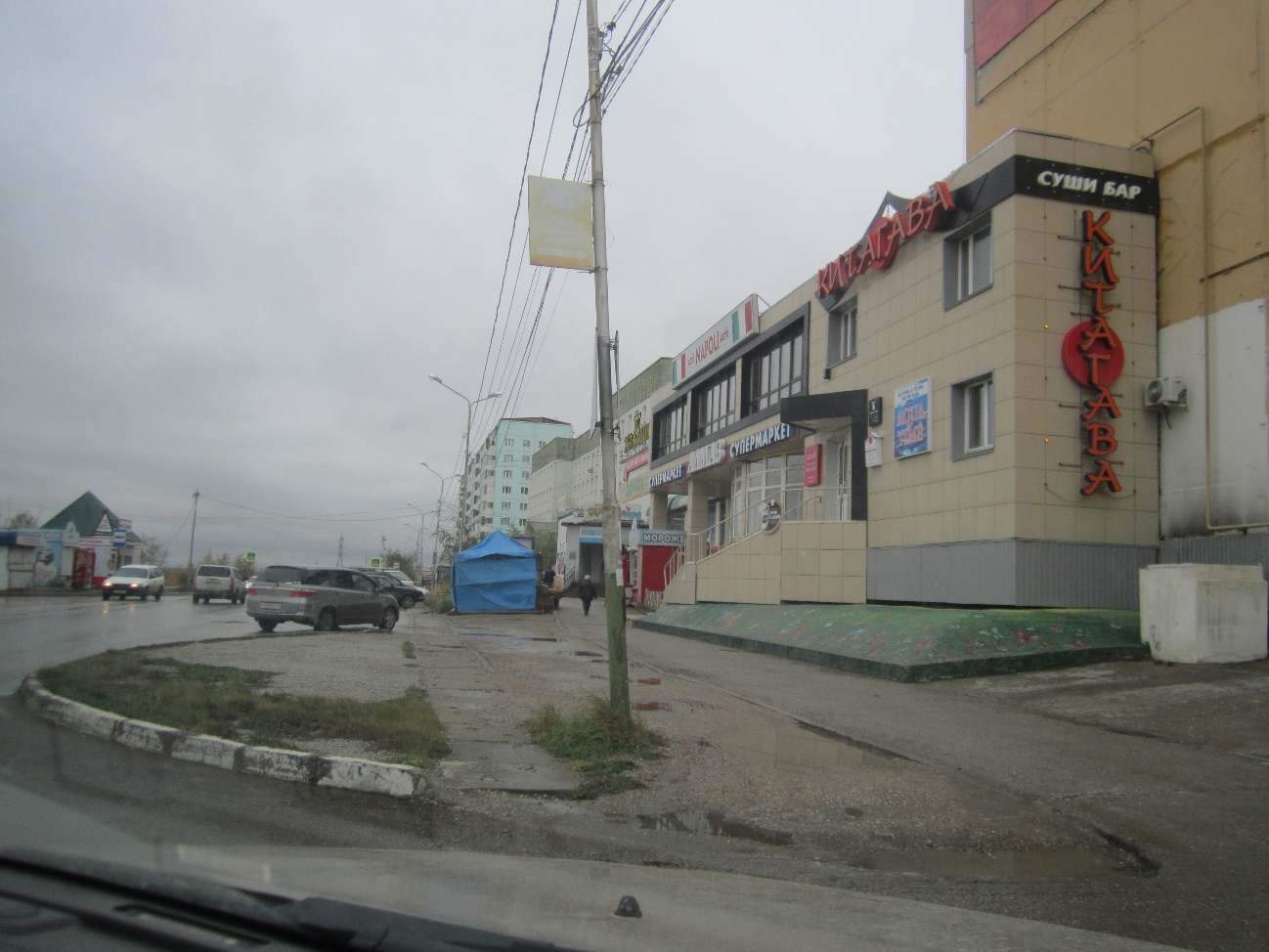 ЛОТ № 55ЛОТ № 55Тип конструкции: Сити-форматул. Аммосова, 10 «Ренессанс»СИТУАЦИОННЫЙ ПЛАНКоординаты: х:879860,06, у:538312,31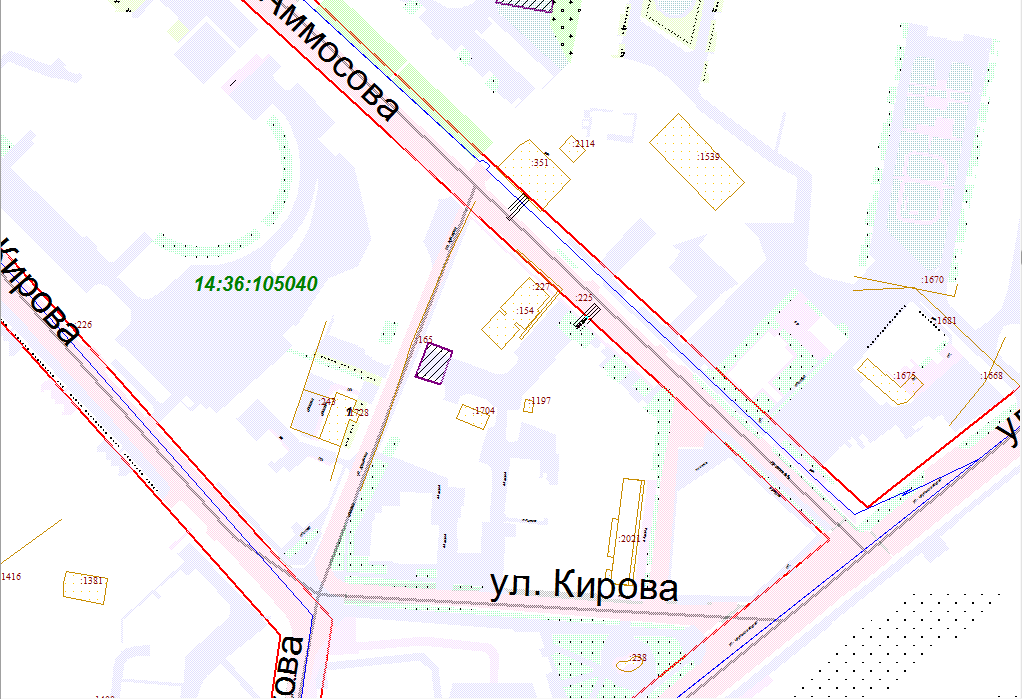 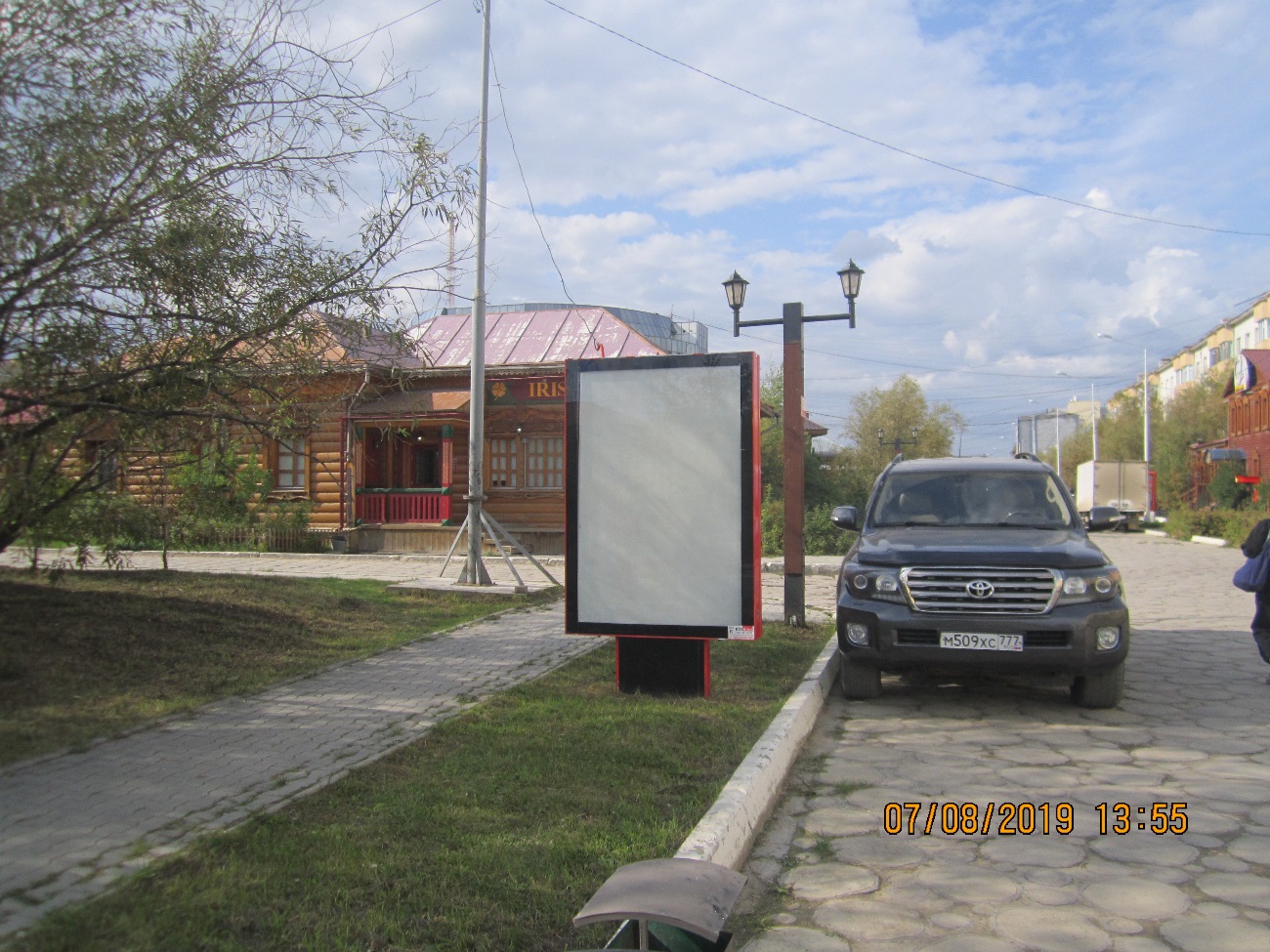 ЛОТ № 56ЛОТ № 56Тип конструкции: Сити-форматул. Богатырева, 4/1, (около «Хрустик»)СИТУАЦИОННЫЙ ПЛАНКоординаты: х:881569,54, у:538931,48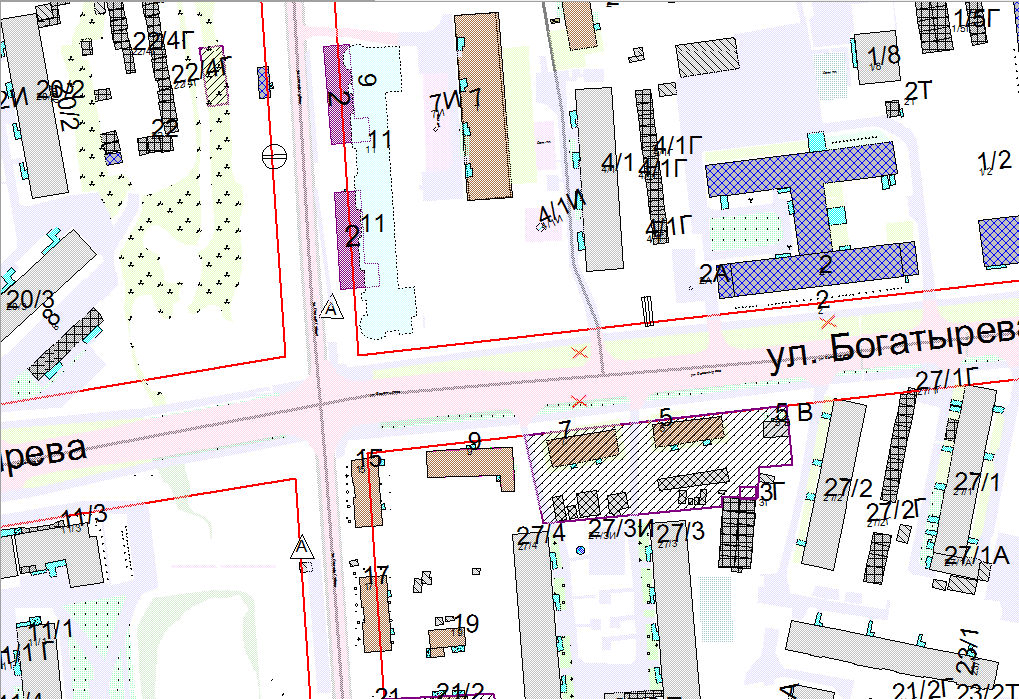 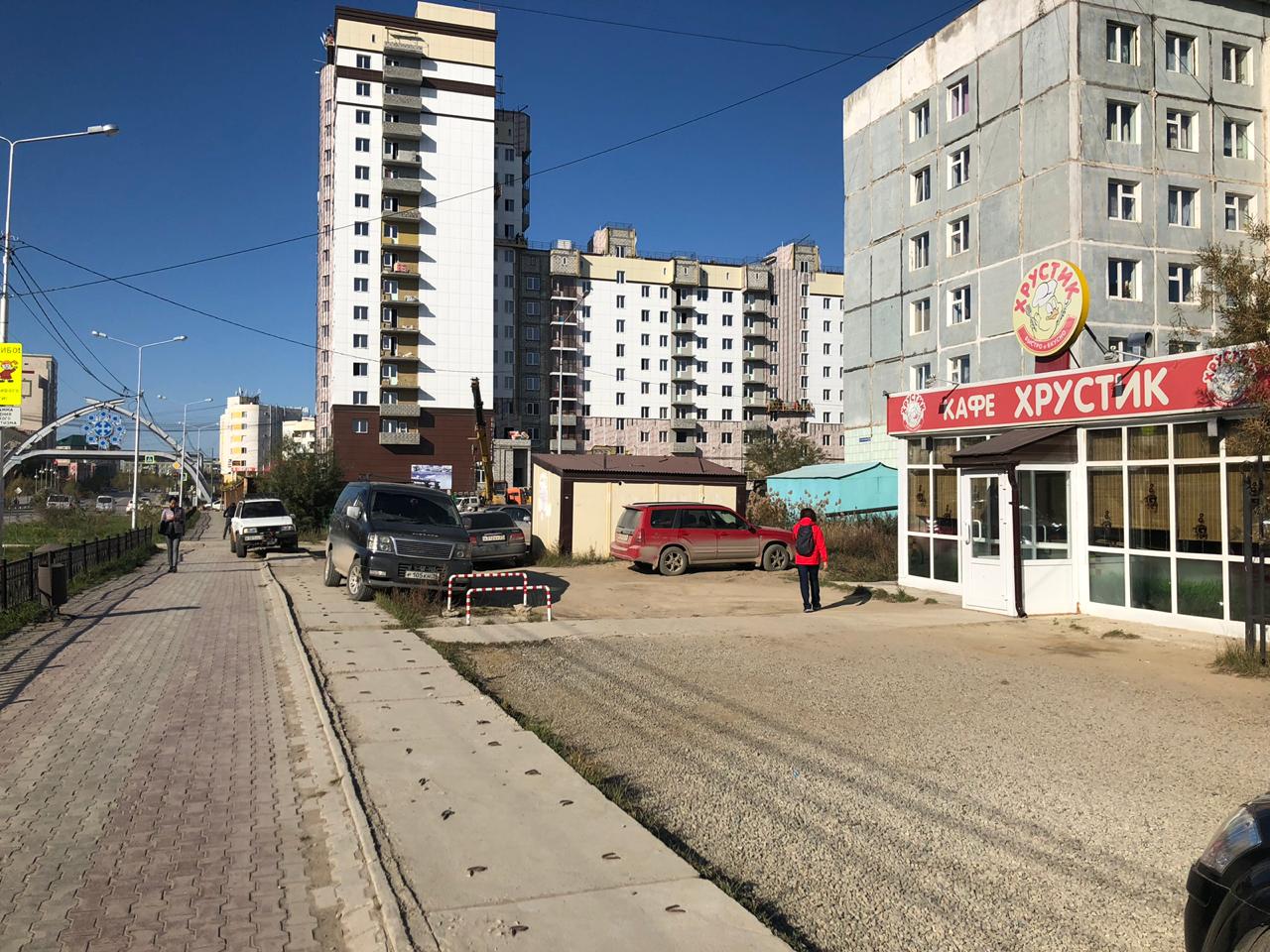 ЛОТ № 57ЛОТ № 57Тип конструкции: Сити-форматул. Губина, 37 (через дорогу)СИТУАЦИОННЫЙ ПЛАНКоординаты: х:881010,67, у:538824,25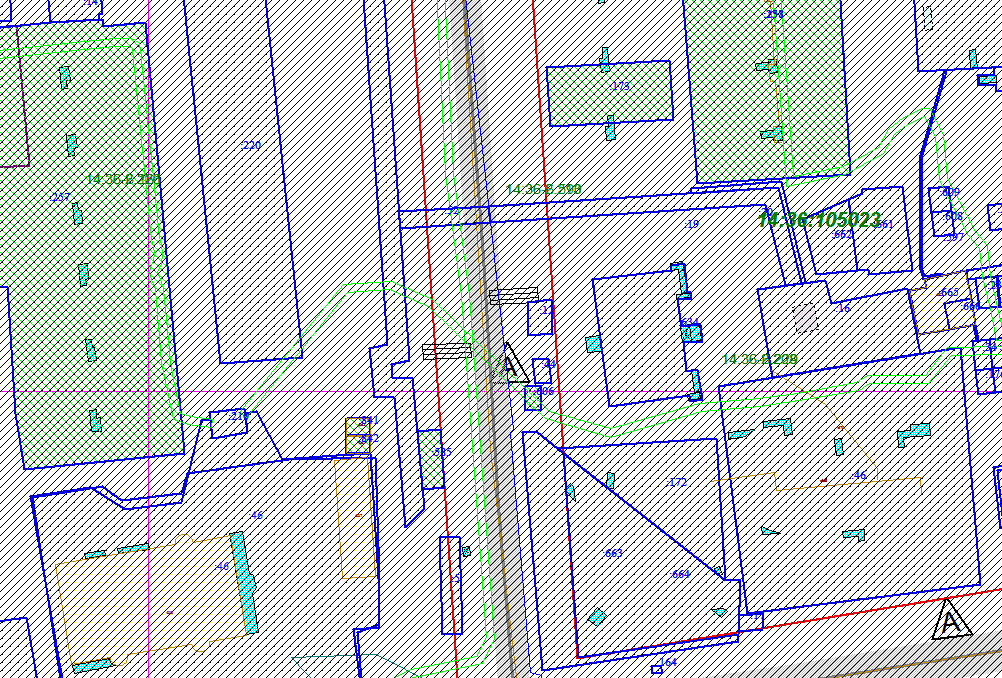 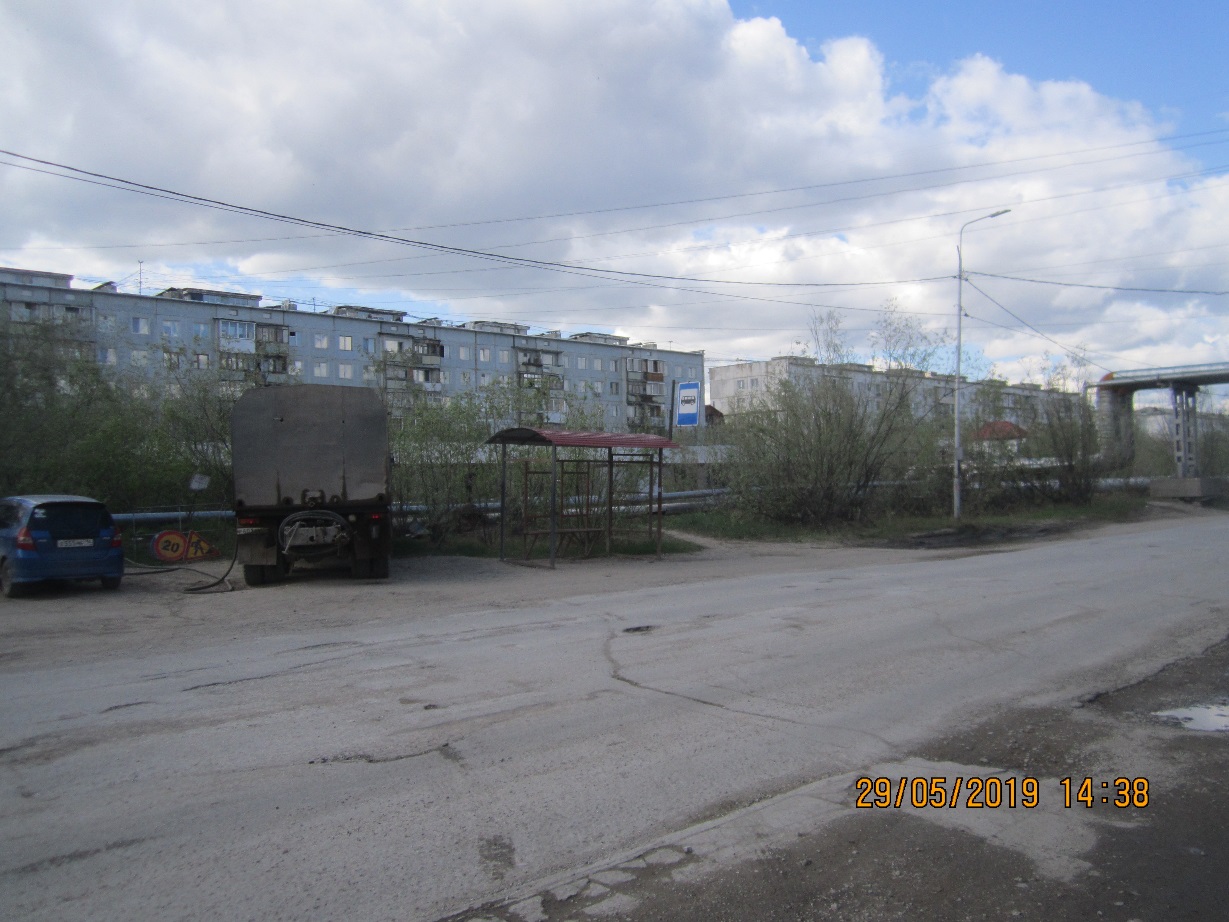 ЛОТ № 58ЛОТ № 58Тип конструкции: Сити-форматул. Губина, 37СИТУАЦИОННЫЙ ПЛАНКоординаты: х:881023,80, у:538841,20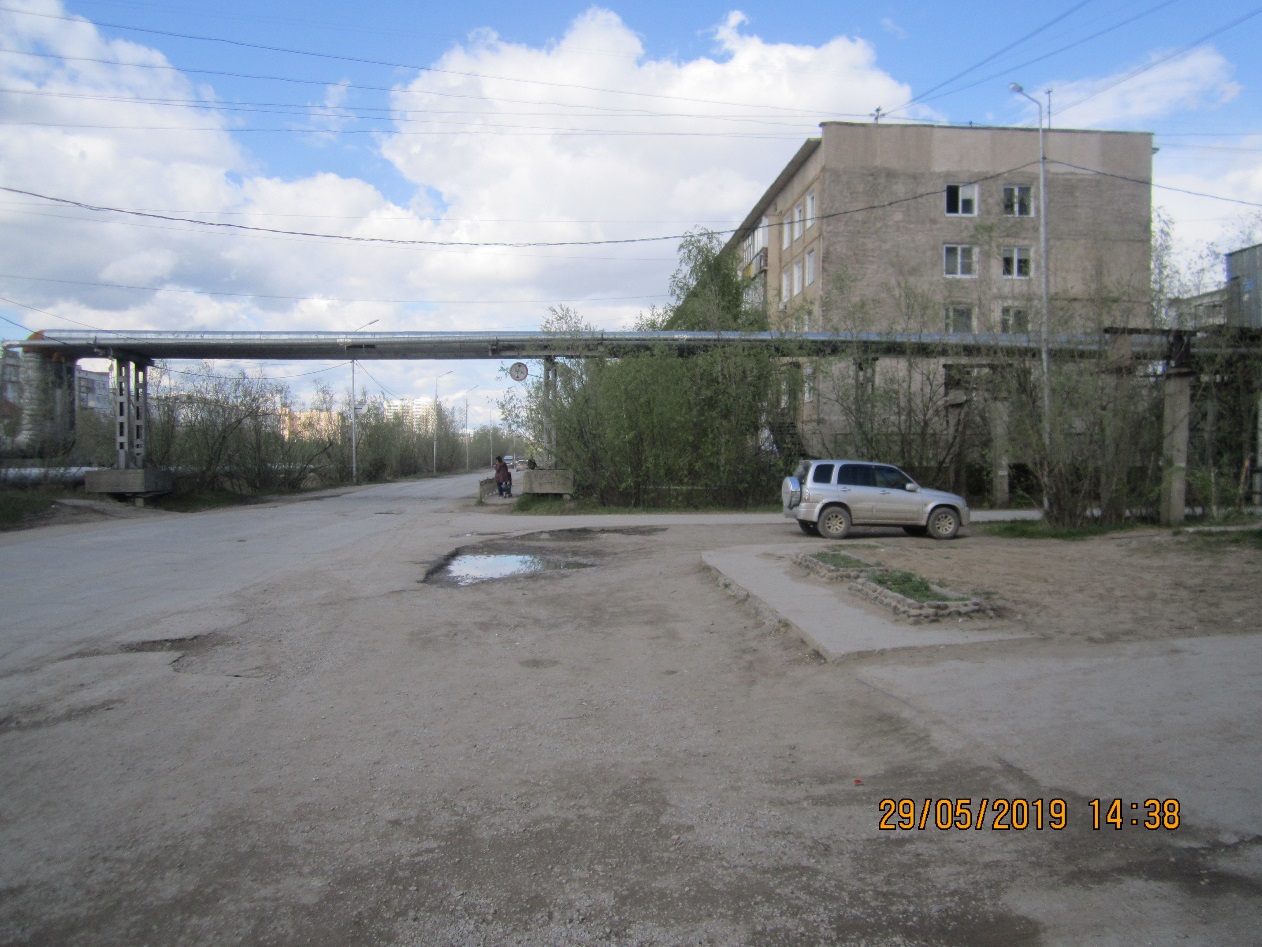 ЛОТ № 59ЛОТ № 59ЛОТ № 59Тип конструкции: Сити-форматул. Дзержинского, 23 (возле здания ПАО «ВТБ24»)ул. Дзержинского, 23 (возле здания ПАО «ВТБ24»)СИТУАЦИОННЫЙ ПЛАНКоординаты: х:882093,43, у:538381,17Координаты: х:882093,43, у:538381,17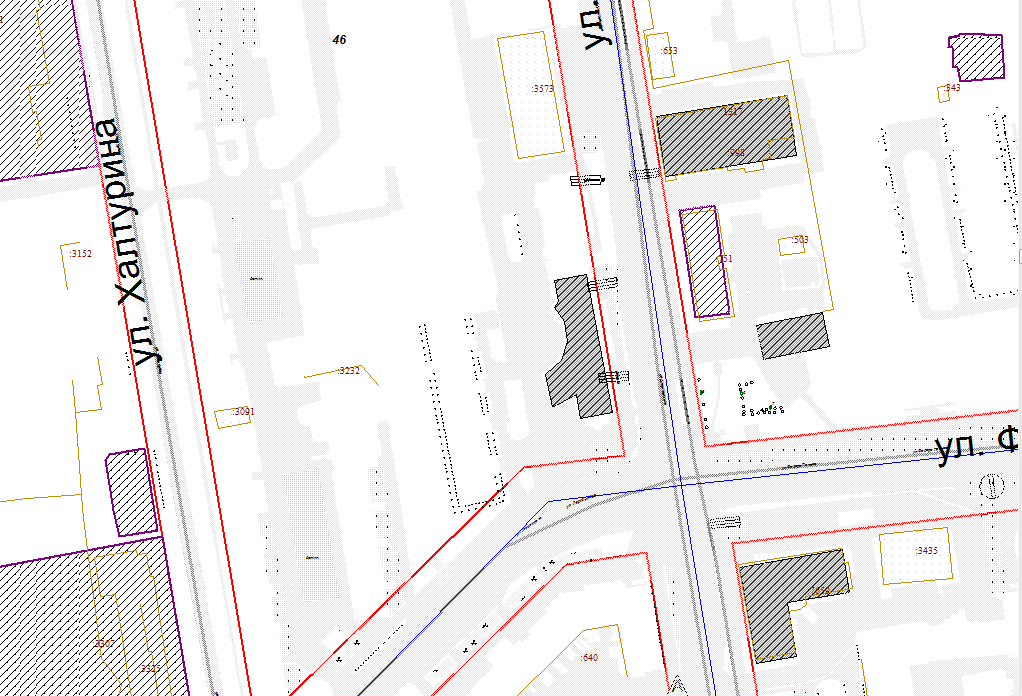 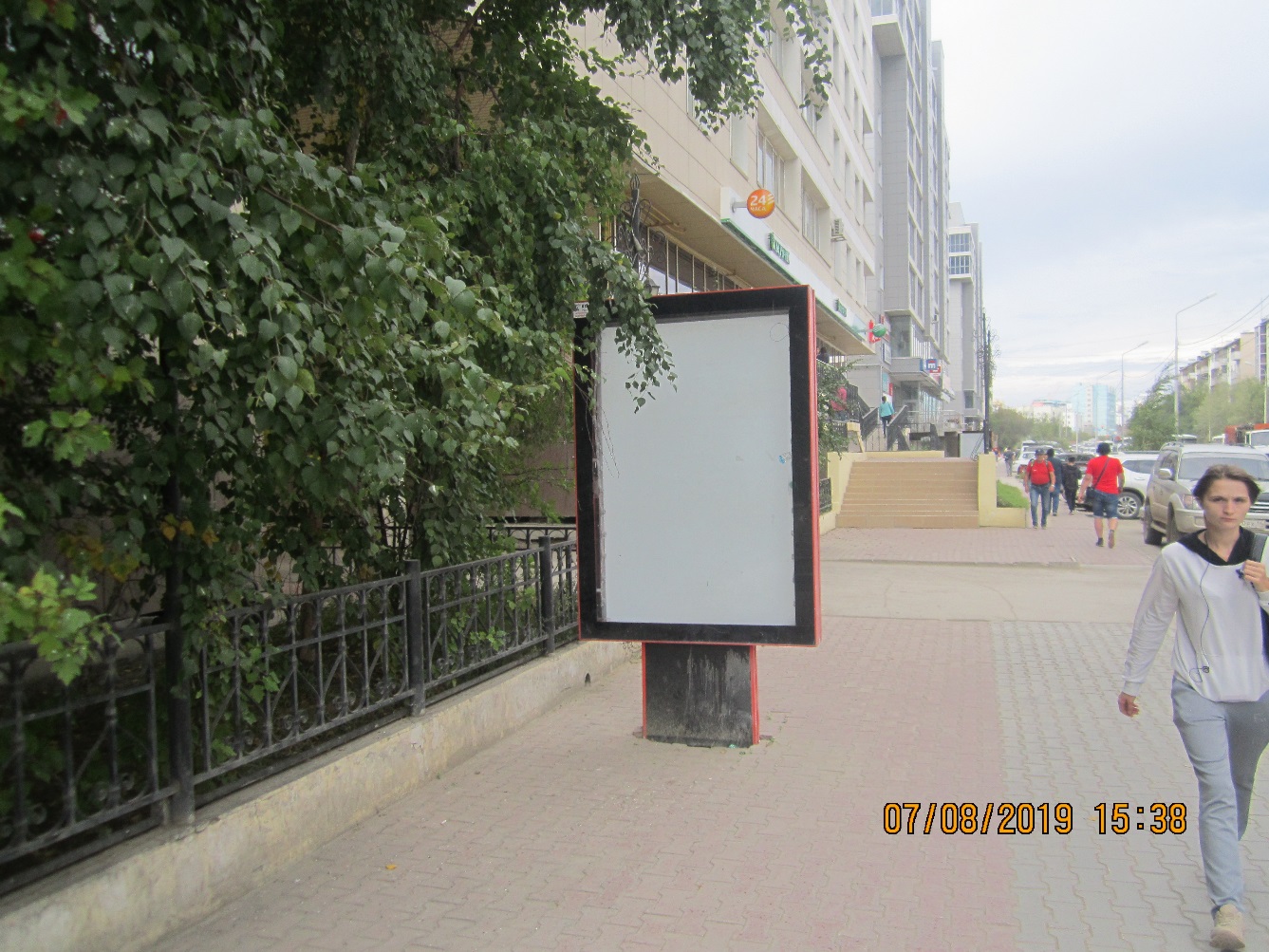 ЛОТ № 60ЛОТ № 60ЛОТ № 60Тип конструкции: Сити-форматул. Дзержинского, 25(возле здания ПАО «Сбербанк»)ул. Дзержинского, 25(возле здания ПАО «Сбербанк»)СИТУАЦИОННЫЙ ПЛАНКоординаты: х:882137,03, у:538374,65Координаты: х:882137,03, у:538374,65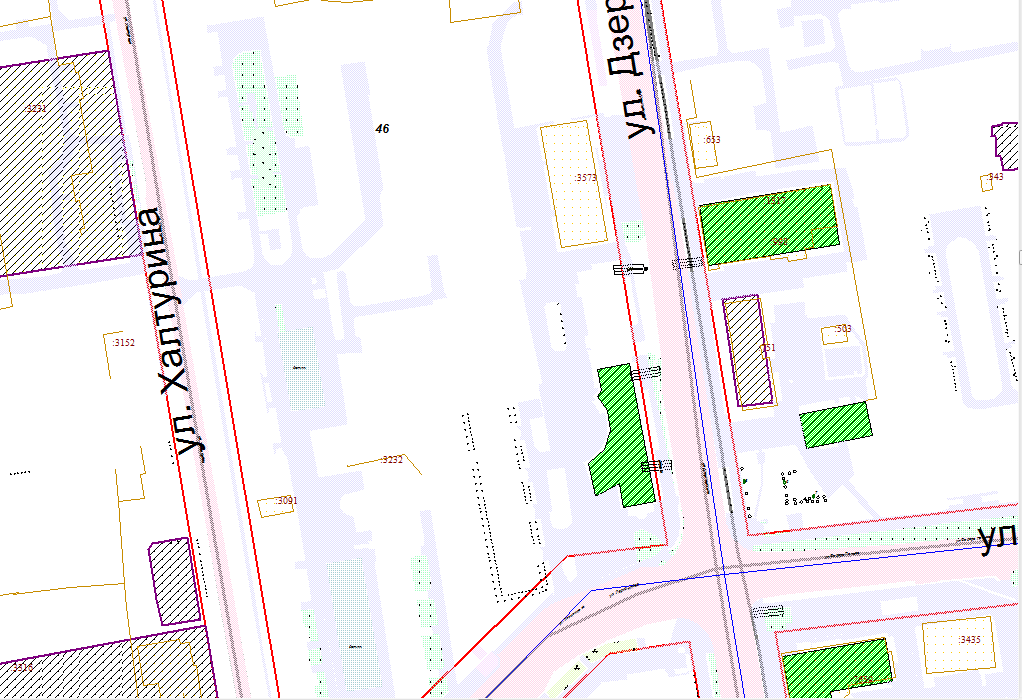 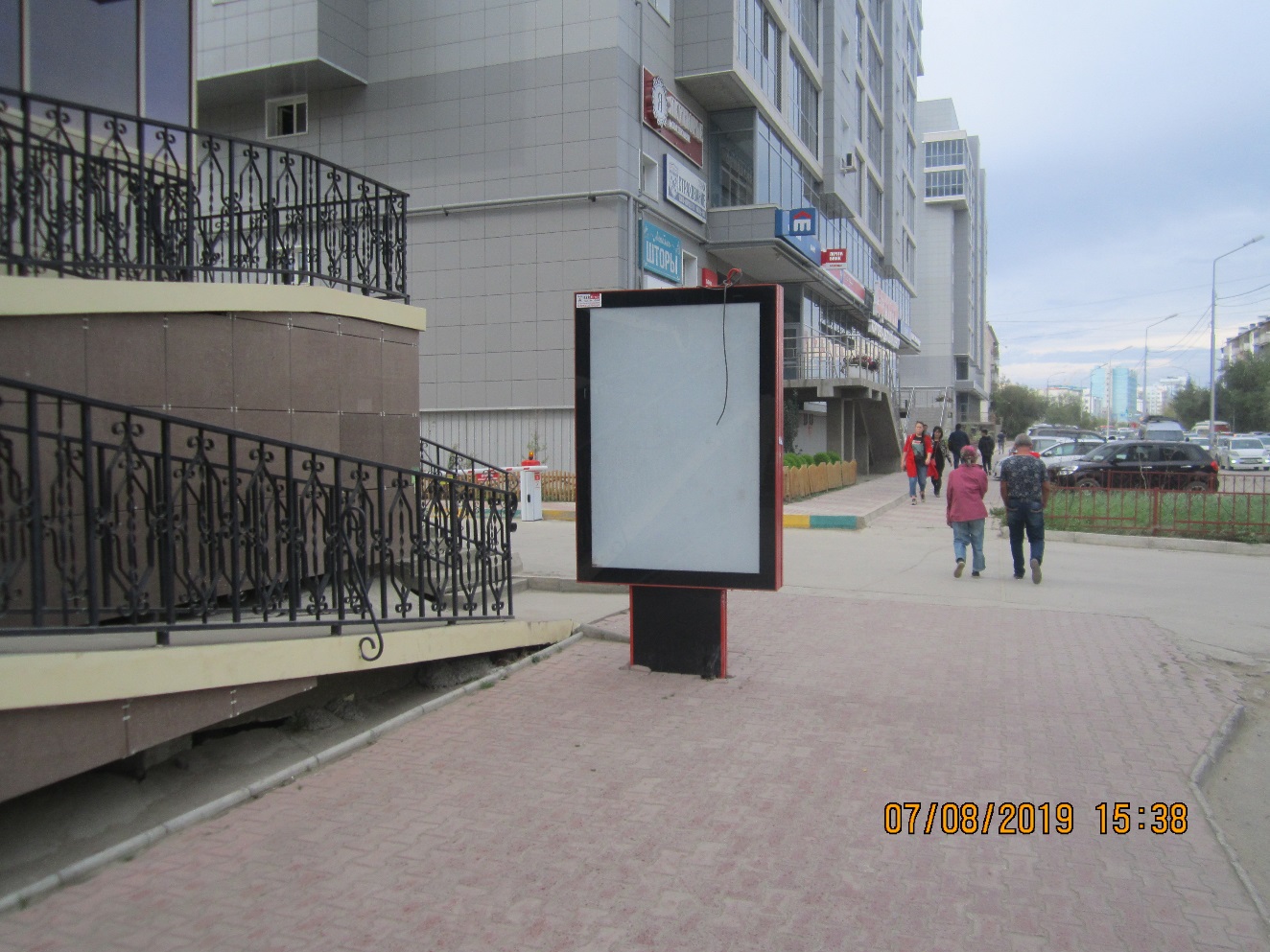 ЛОТ № 61ЛОТ № 61ЛОТ № 61Тип конструкции: Сити-форматул. Дзержинского, 49ул. Дзержинского, 49СИТУАЦИОННЫЙ ПЛАНКоординаты: х:883129,04, у:538345,43Координаты: х:883129,04, у:538345,43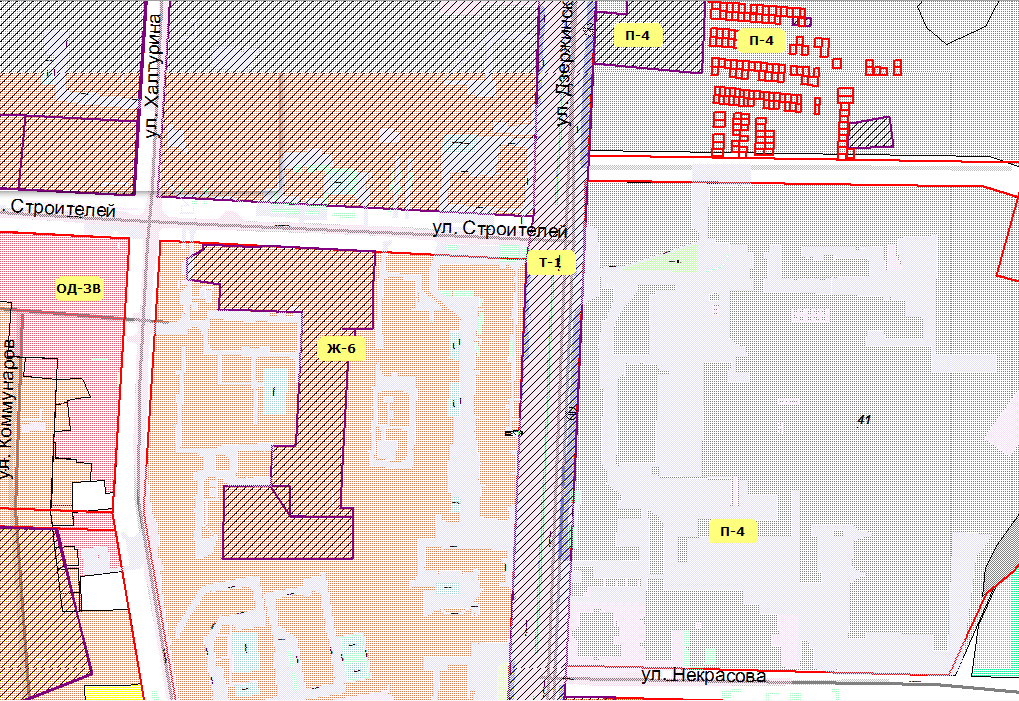 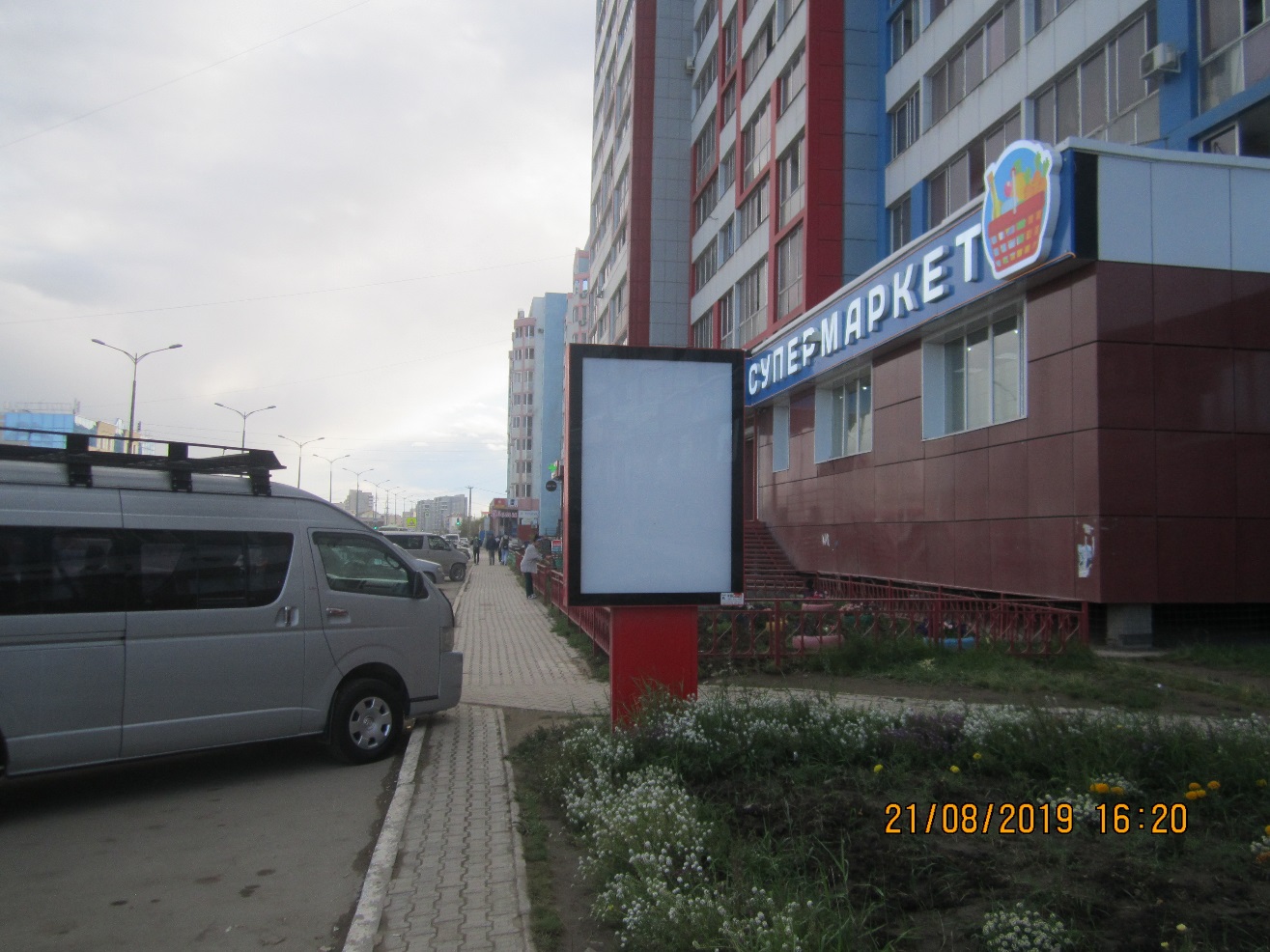 ЛОТ № 62ЛОТ № 62Тип конструкции: Сити-форматул. Дзержинского, 9СИТУАЦИОННЫЙ ПЛАНКоординаты: х:881211,33, у:538525,40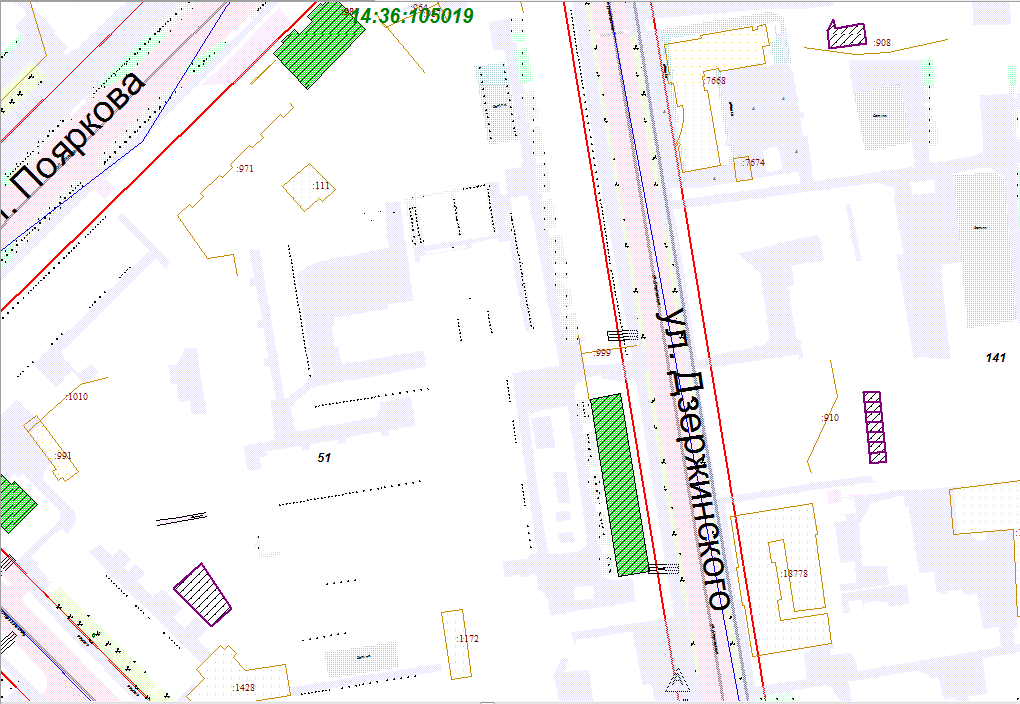 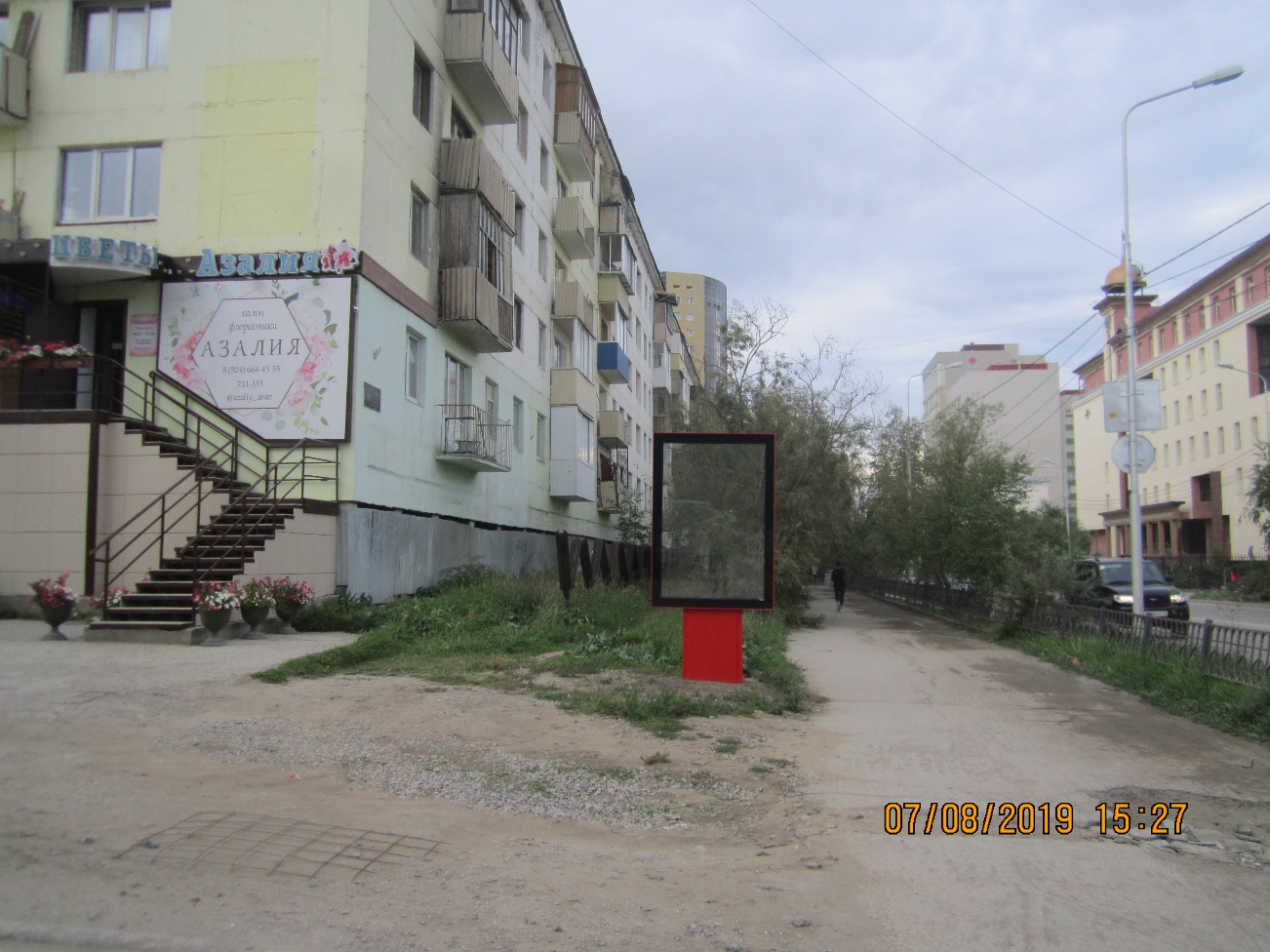 ЛОТ № 63ЛОТ № 63Тип конструкции: Сити-форматул. Дзержинского, 7 напротив МВДСИТУАЦИОННЫЙ ПЛАНКоординаты: х:881115,58, у:538542,92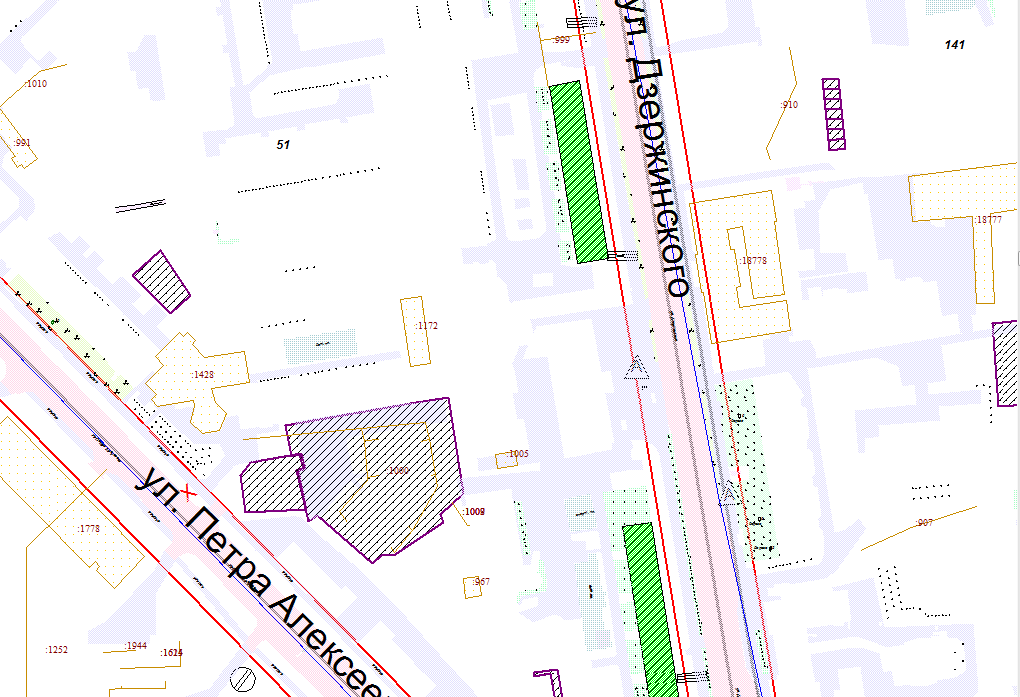 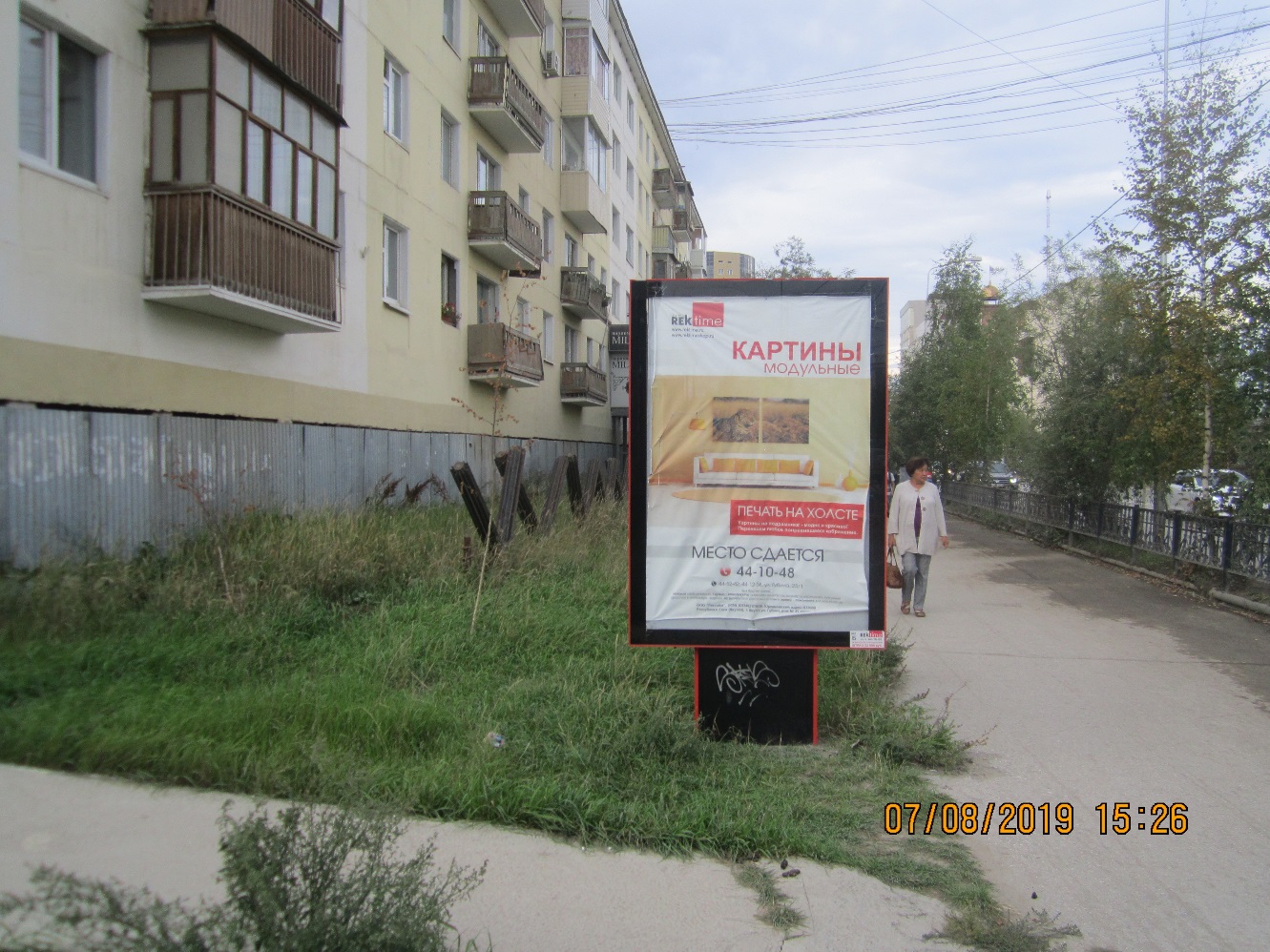 ЛОТ № 64ЛОТ № 64Тип конструкции: Сити-форматул. Дзержинского, 3СИТУАЦИОННЫЙ ПЛАНКоординаты: х:880944,86, у:538570,63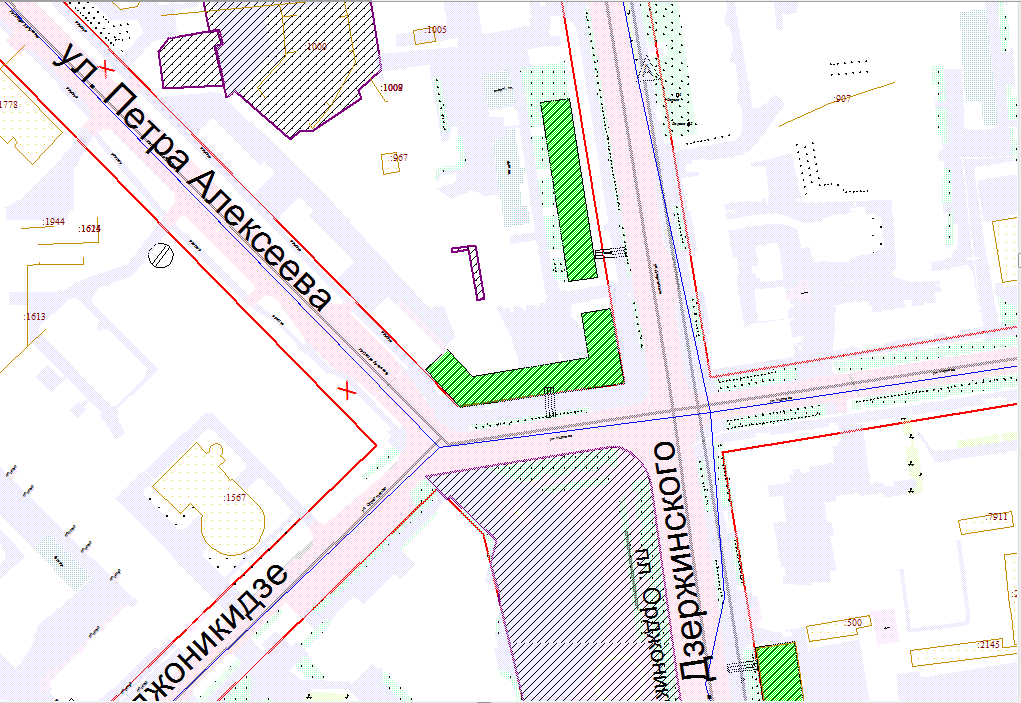 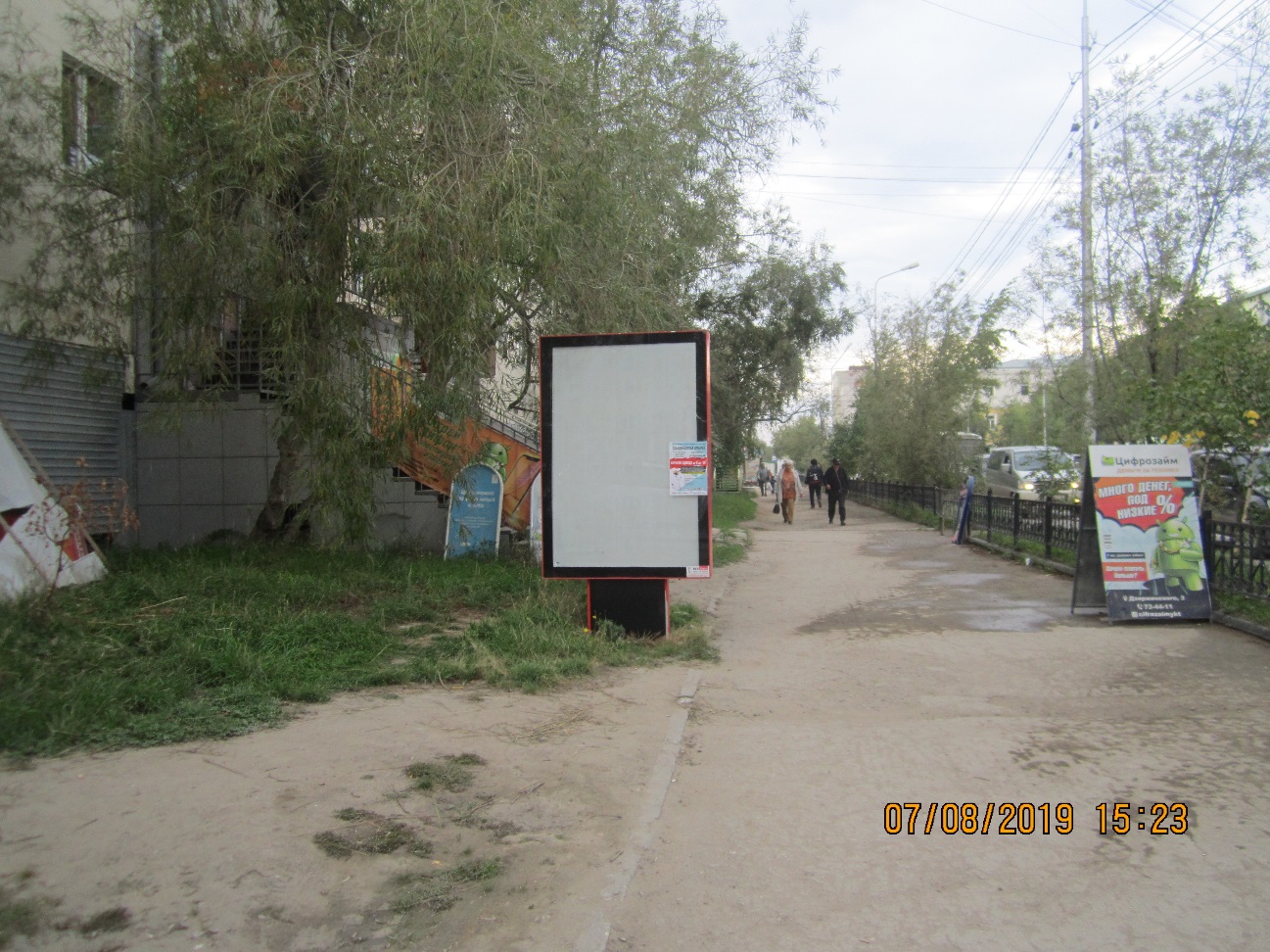 ЛОТ № 65ЛОТ № 65Тип конструкции: Сити-форматул. Дежнева, 28/1СИТУАЦИОННЫЙ ПЛАНКоординаты: х:878799,80, у:537092,70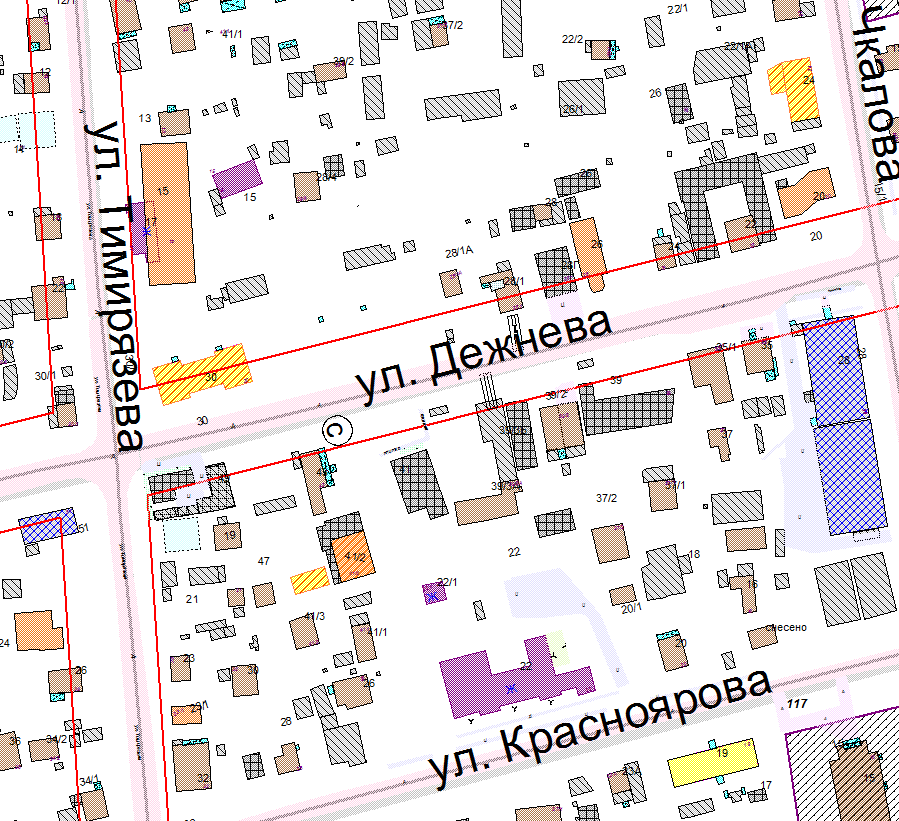 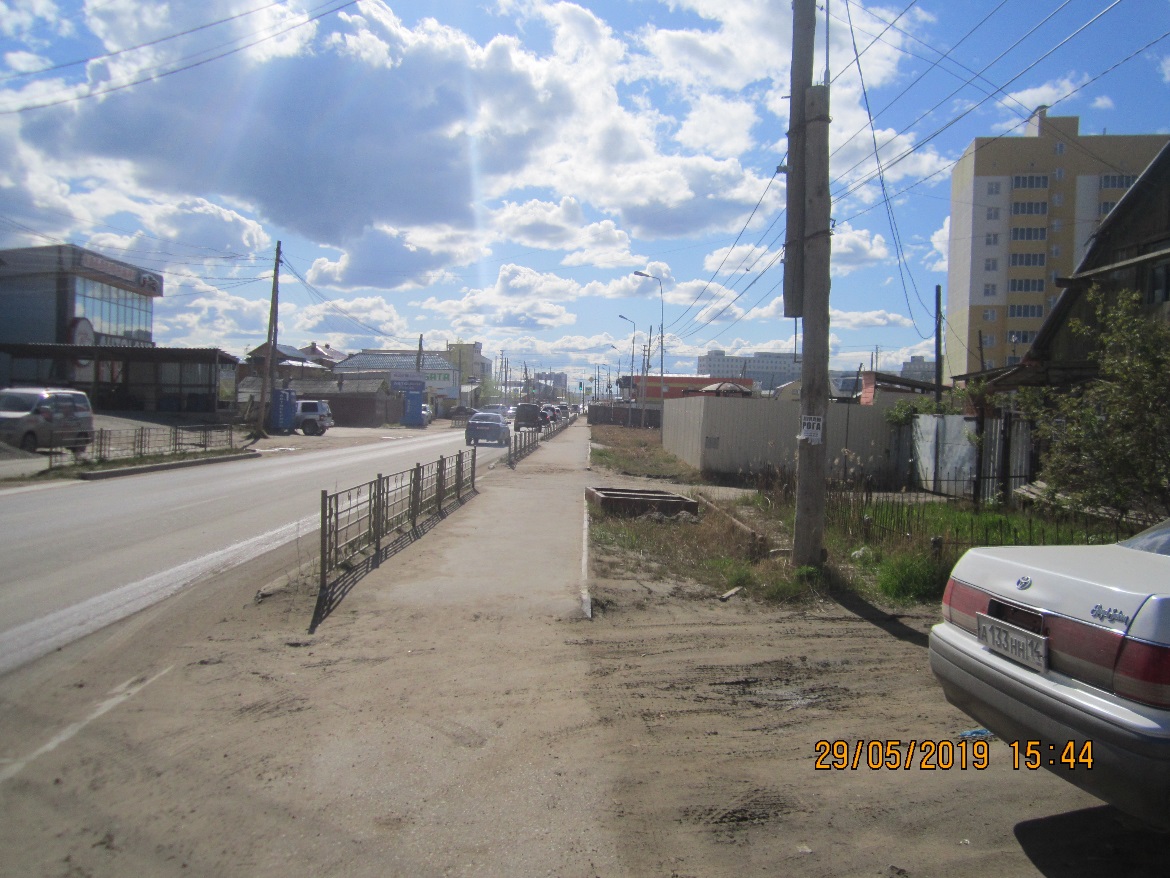 ЛОТ № 66ЛОТ № 66Тип конструкции: Сити-форматпр. Ленина, 33 (со стороны дома №35)СИТУАЦИОННЫЙ ПЛАНКоординаты: х:879757,66, у:537596,10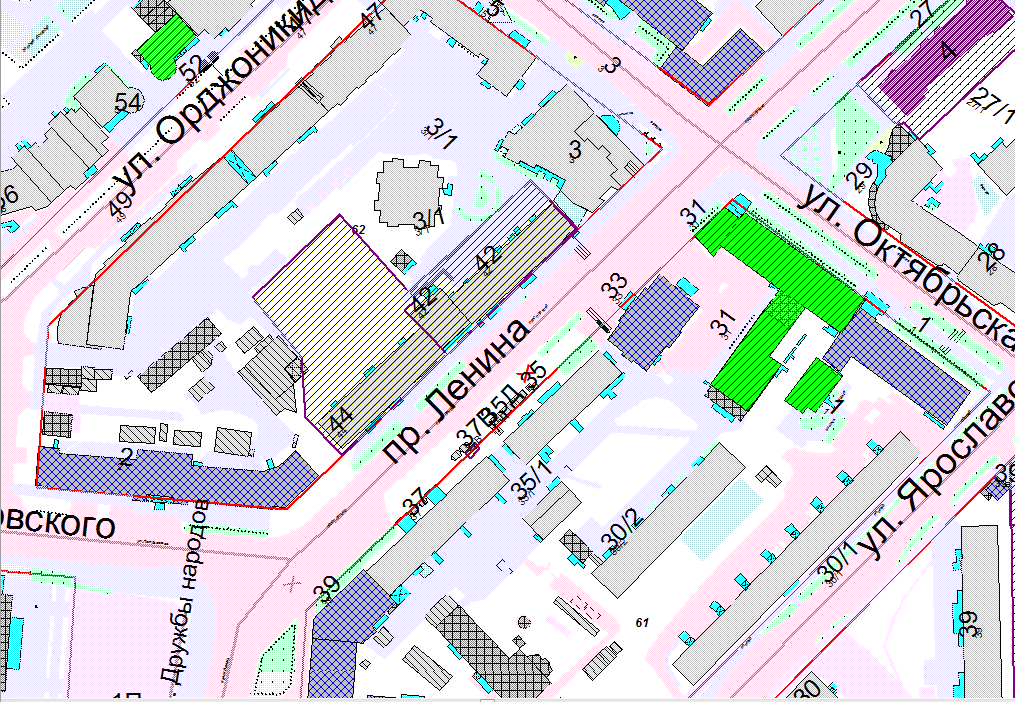 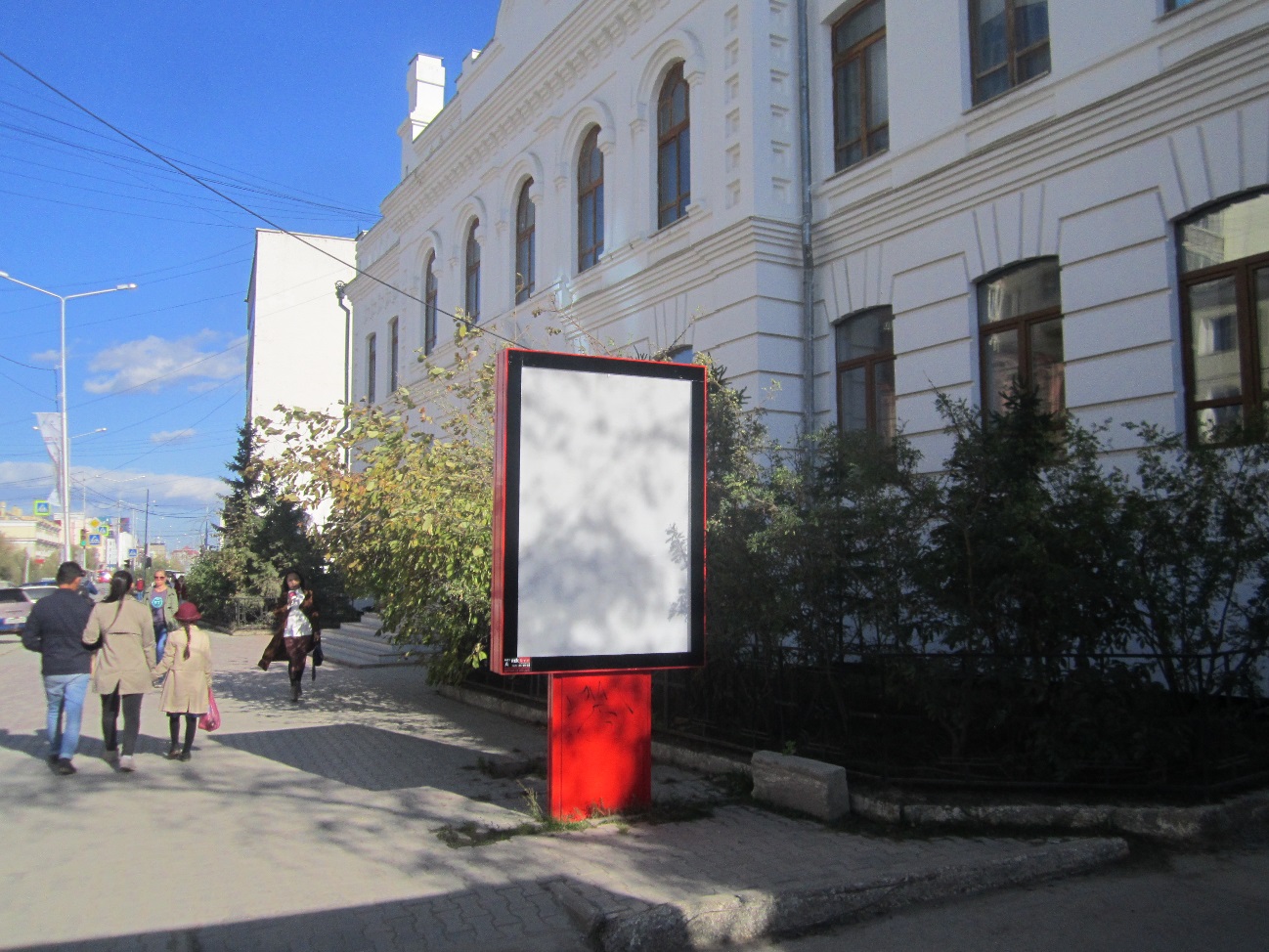 ЛОТ № 67ЛОТ № 67Тип конструкции: Сити-форматул. Лермонтова, 47СИТУАЦИОННЫЙ ПЛАНКоординаты: х:880995,59, у:537337,72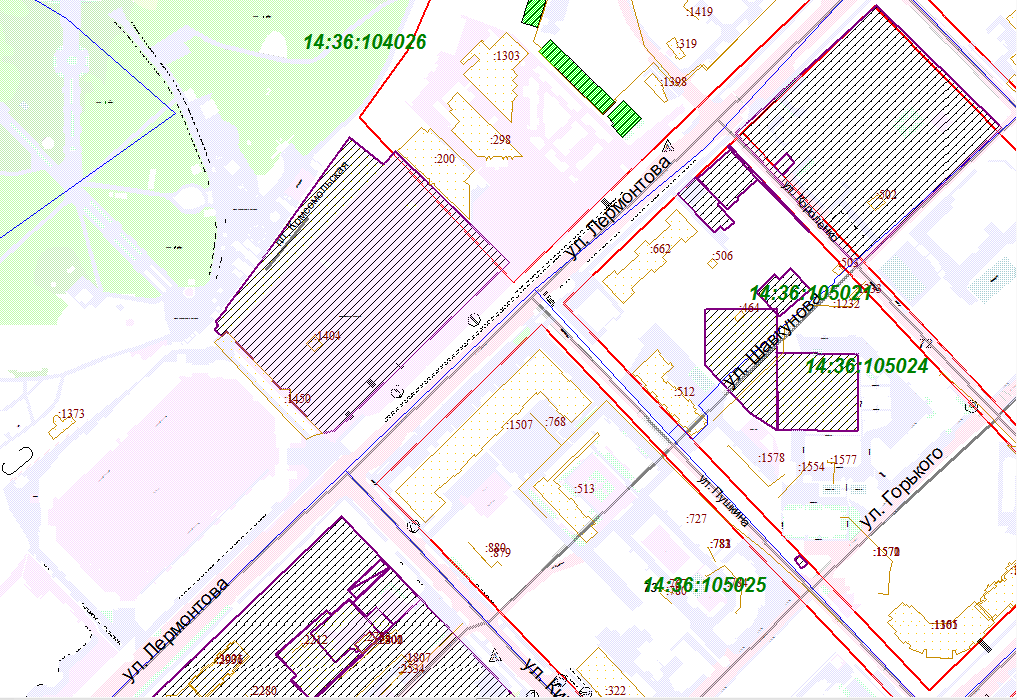 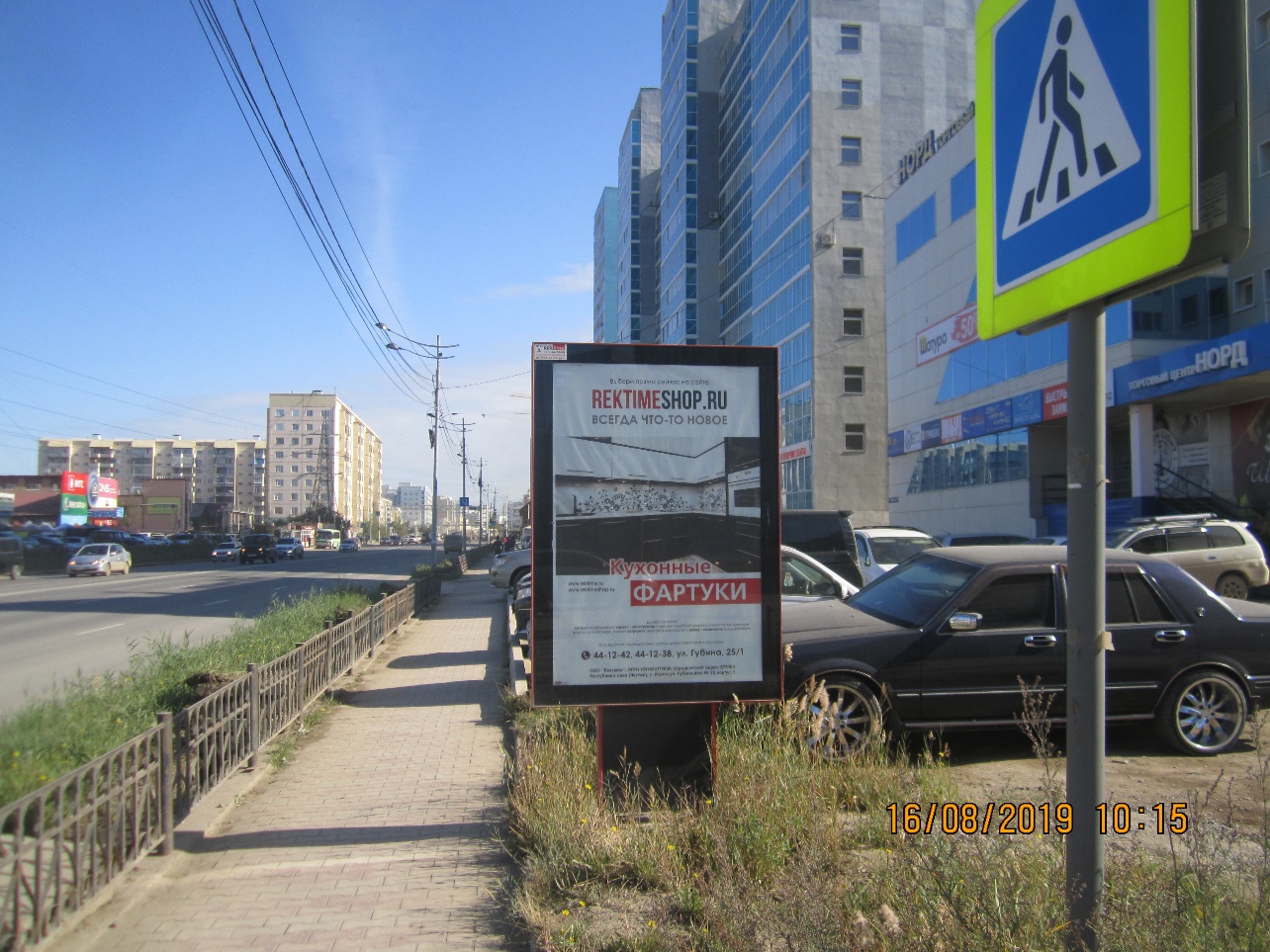 ЛОТ № 68ЛОТ № 68Тип конструкции: Сити-форматул. Орджоникидзе, 49(около магазина Umbro)СИТУАЦИОННЫЙ ПЛАНКоординаты: х:879933,60, у:537482,56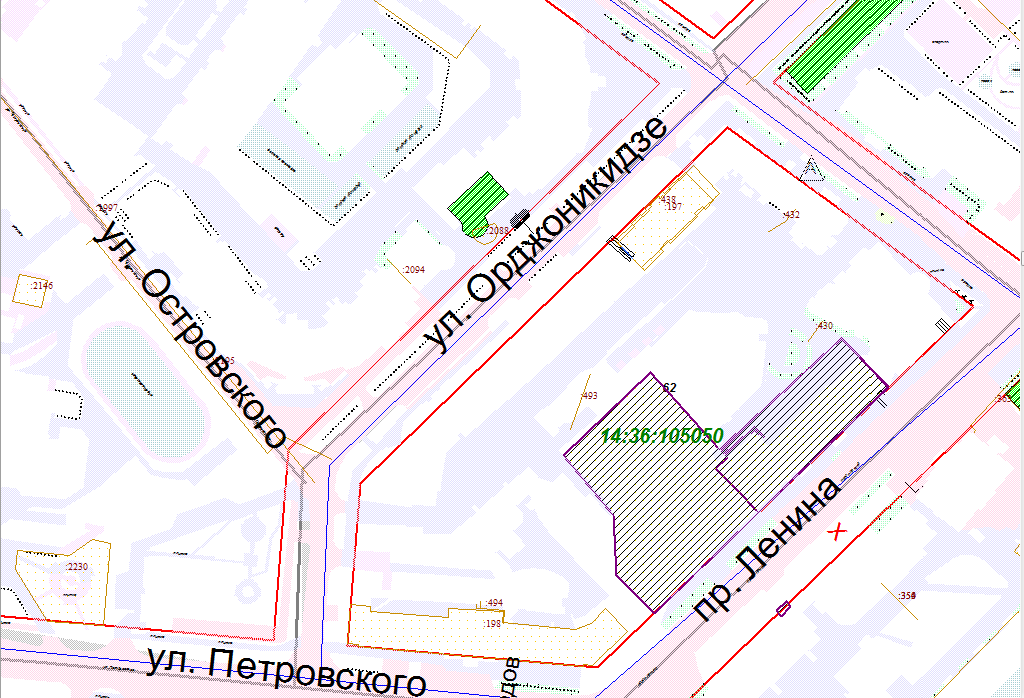 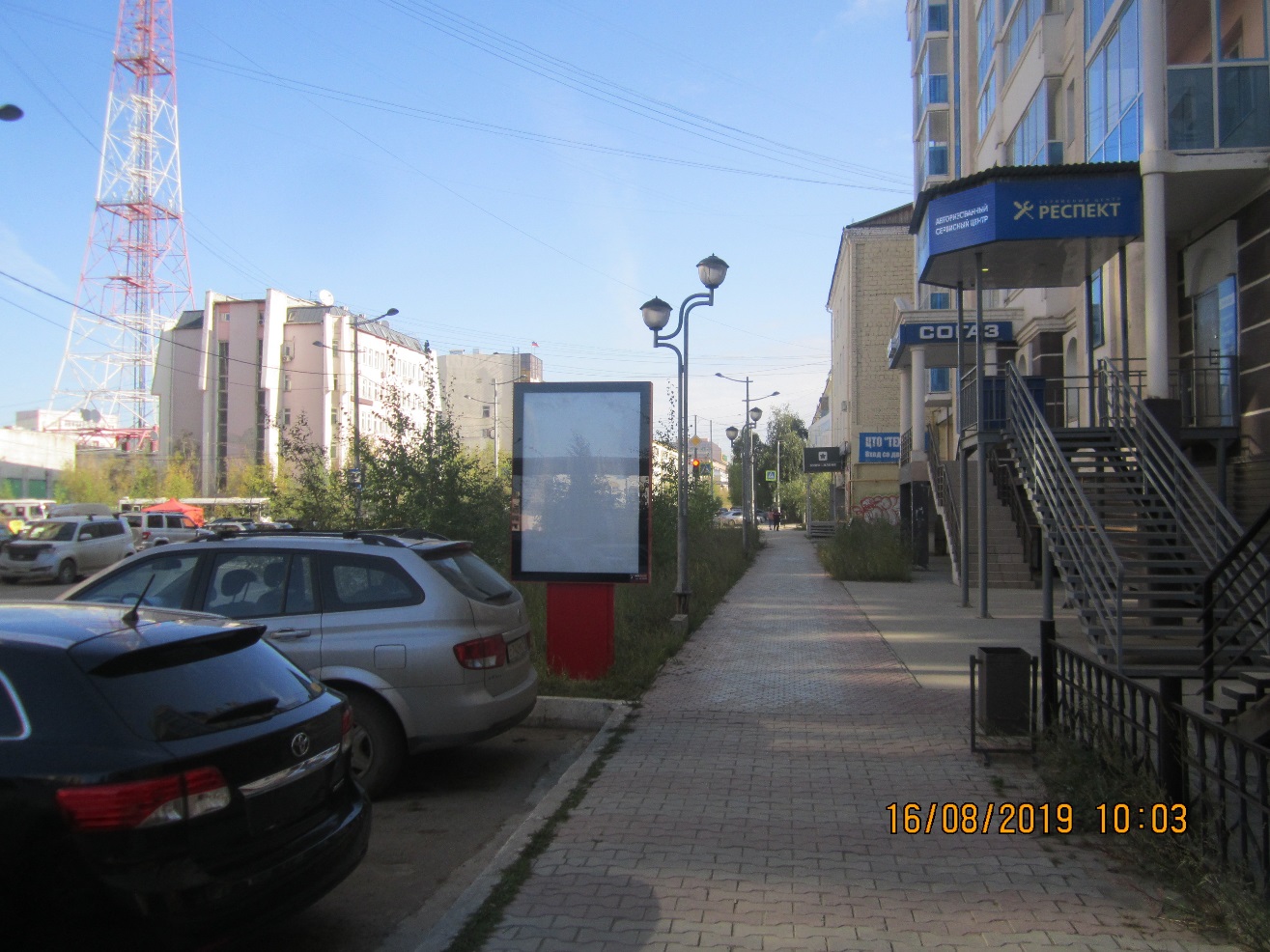 ЛОТ № 69ЛОТ № 69Тип конструкции: Сити-форматул. Октябрьская, 18/1 Тадж Махал СИТУАЦИОННЫЙ ПЛАНКоординаты: х:880053,79, у:537354,38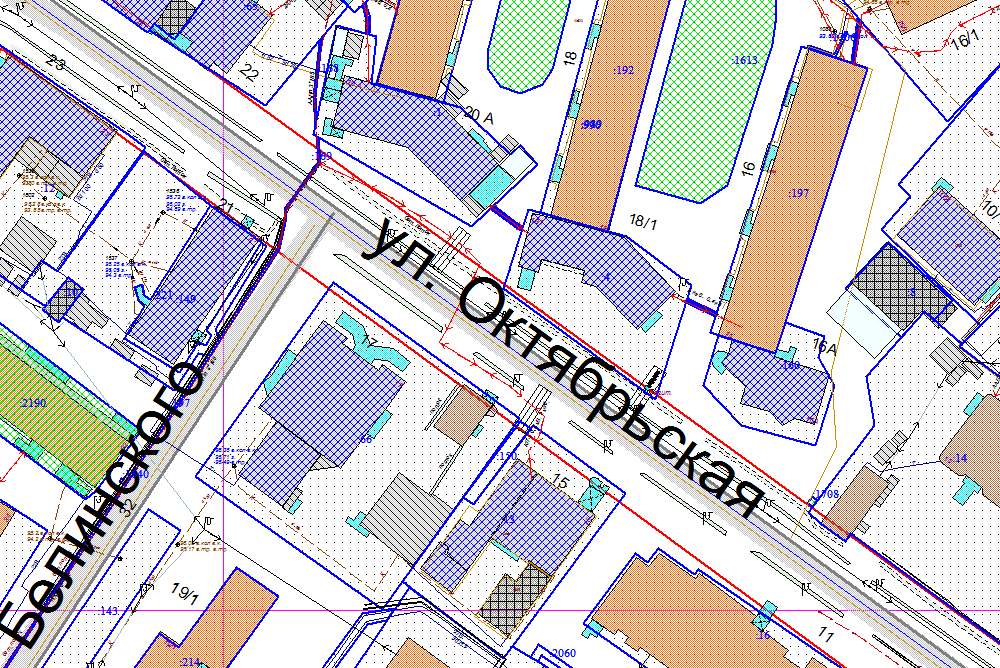 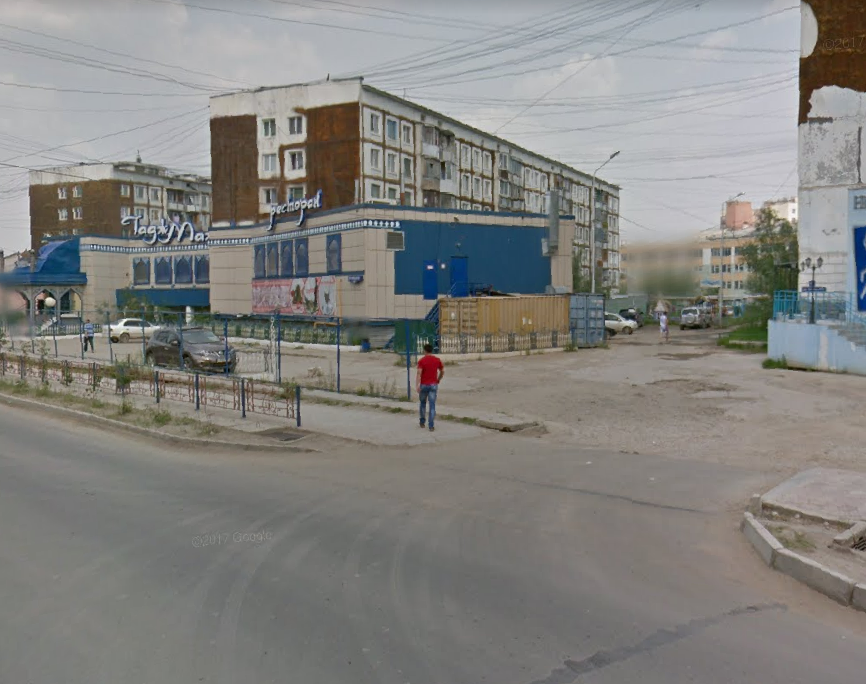 ЛОТ № 70ЛОТ № 70Тип конструкции: Сити-форматул. Петровского(возле торгового комплекса «Никольский»)СИТУАЦИОННЫЙ ПЛАНКоординаты: х:880143,29, у:536552,06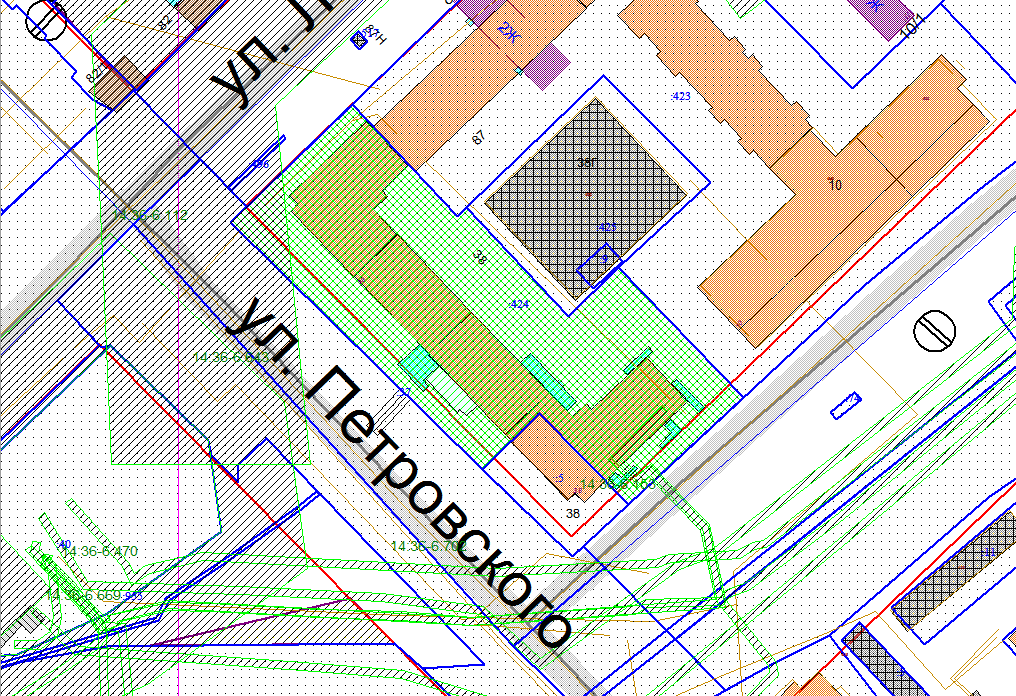 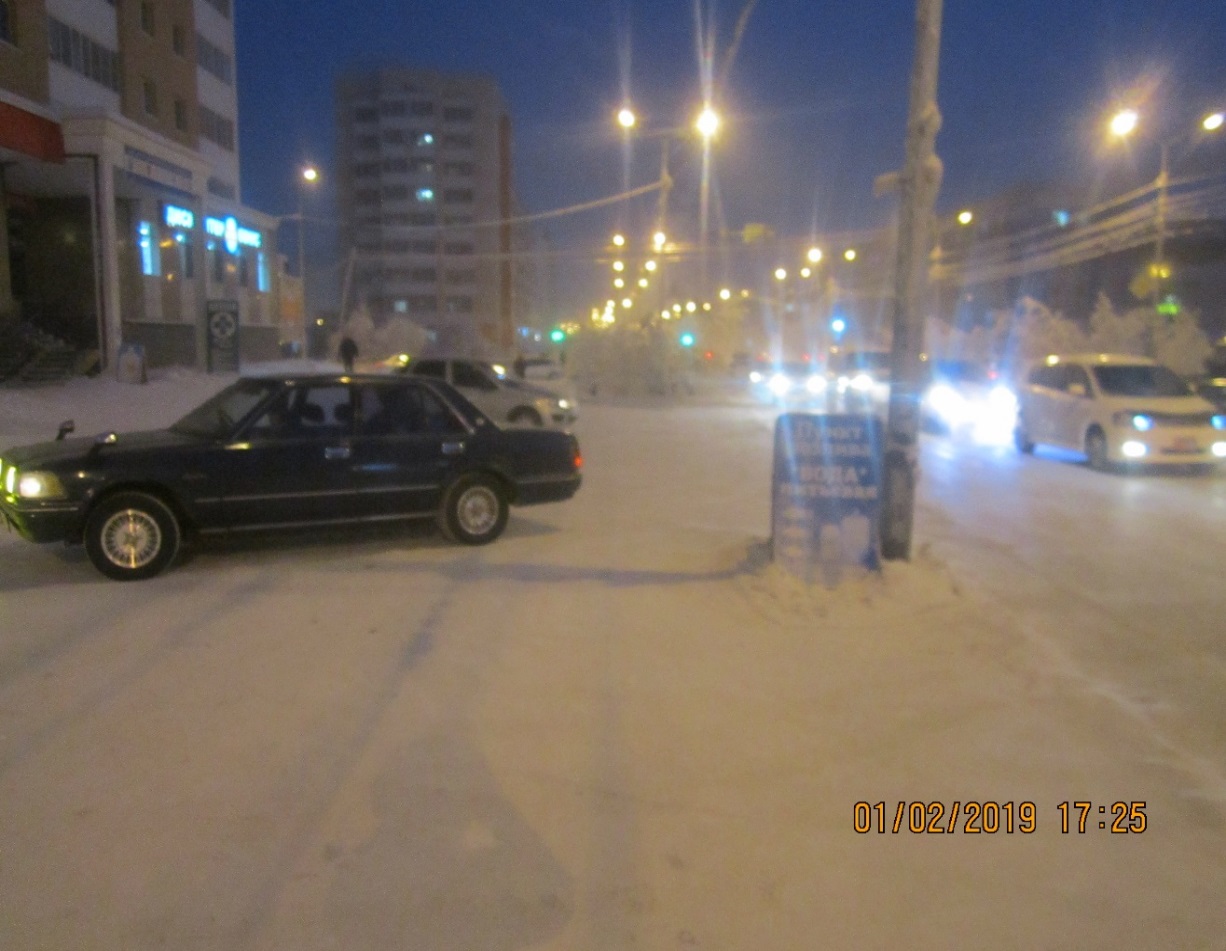 ЛОТ № 71ЛОТ № 71Тип конструкции: Сити-форматул. Федора Попова, 21(со стороны ул. Дзержинского)СИТУАЦИОННЫЙ ПЛАНКоординаты: х:882027,06, у:538680,73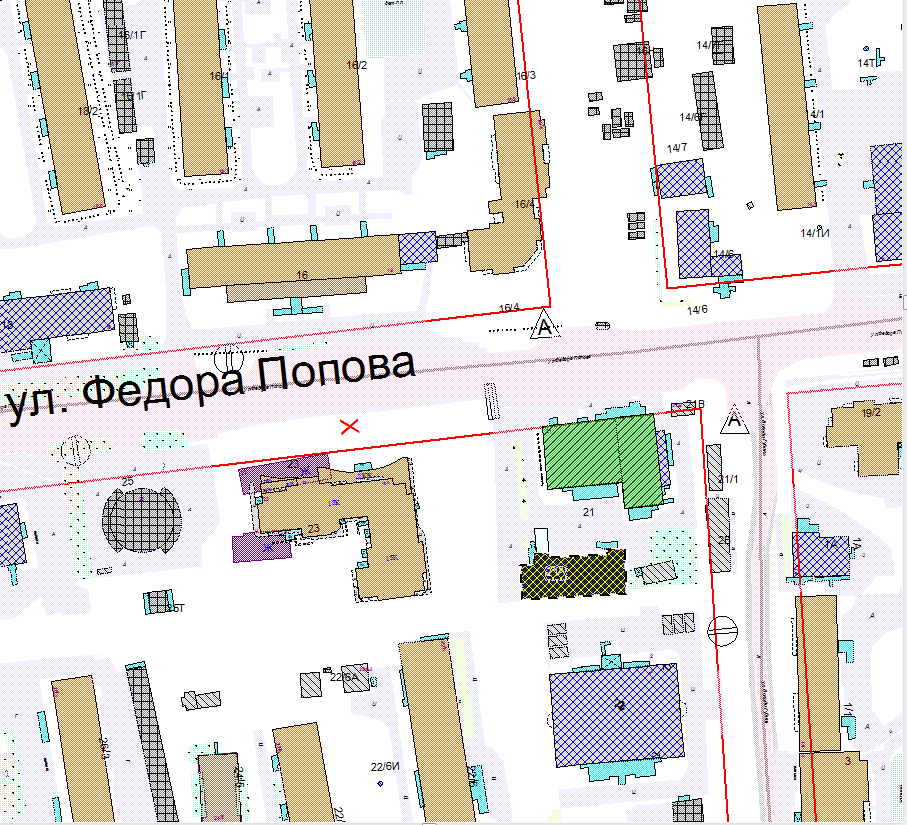 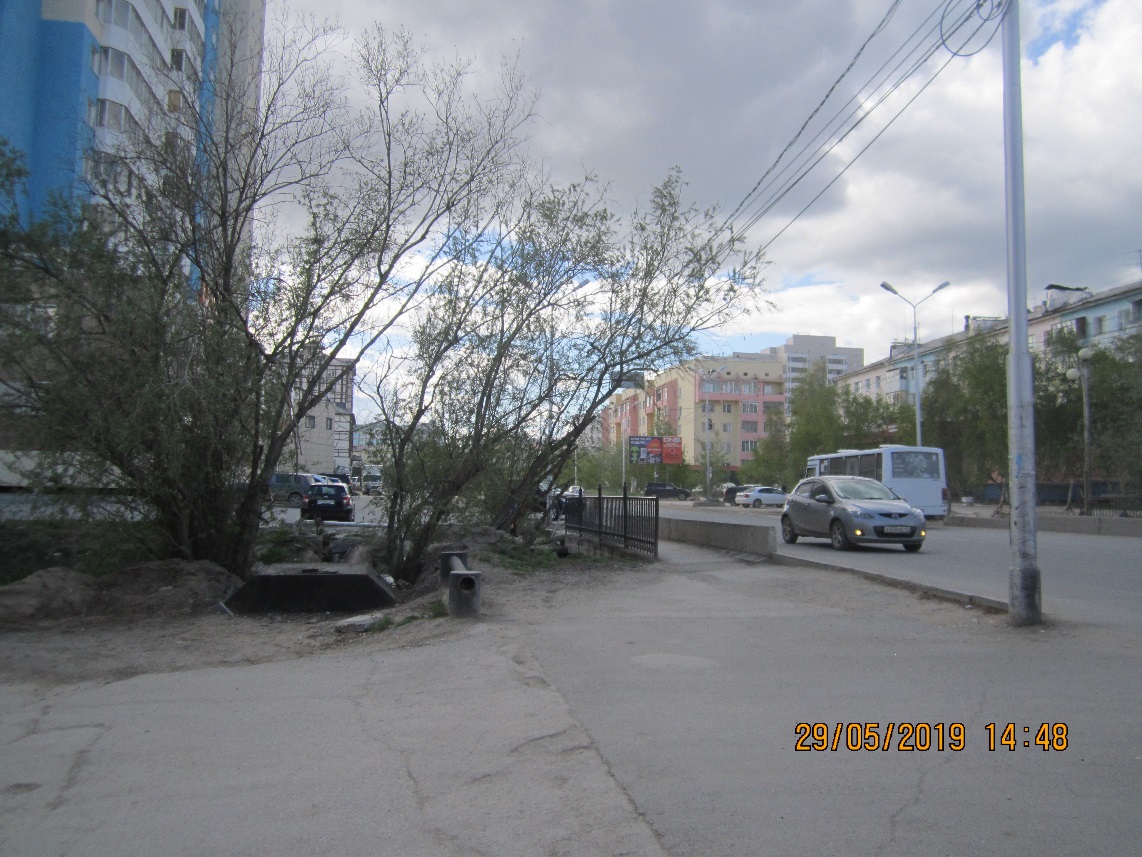 ЛОТ № 72ЛОТ № 72Тип конструкции: Сити-форматул. Хабарова (возле остановки «Прогресс», со стороны набережной)СИТУАЦИОННЫЙ ПЛАНКоординаты: х:880376,43, у:538952,28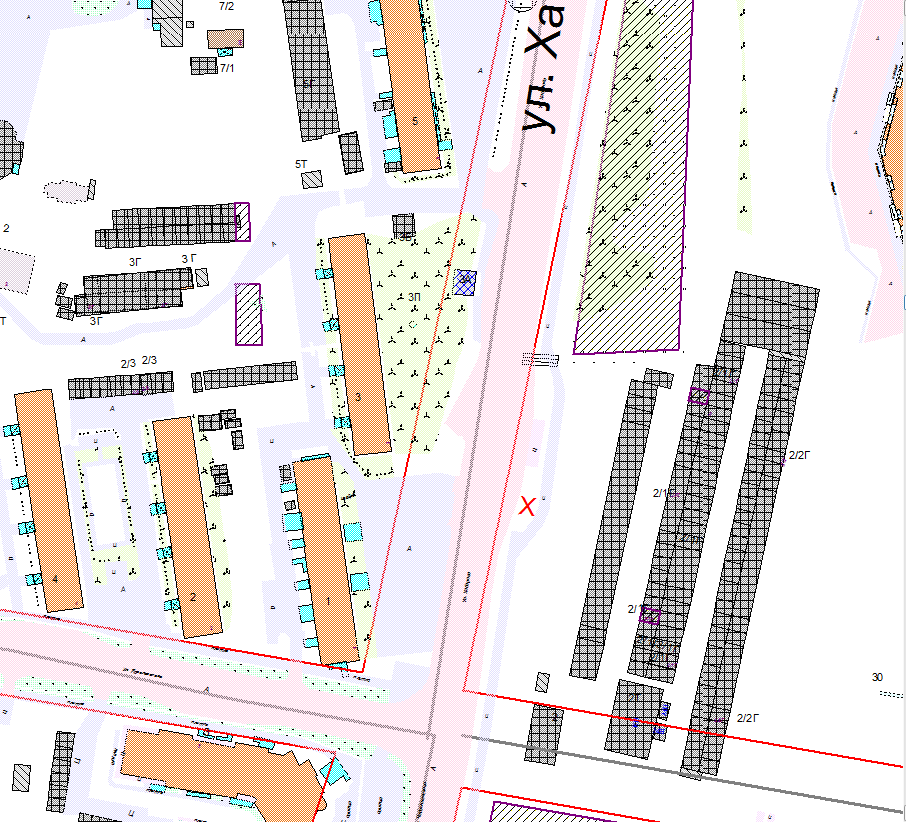 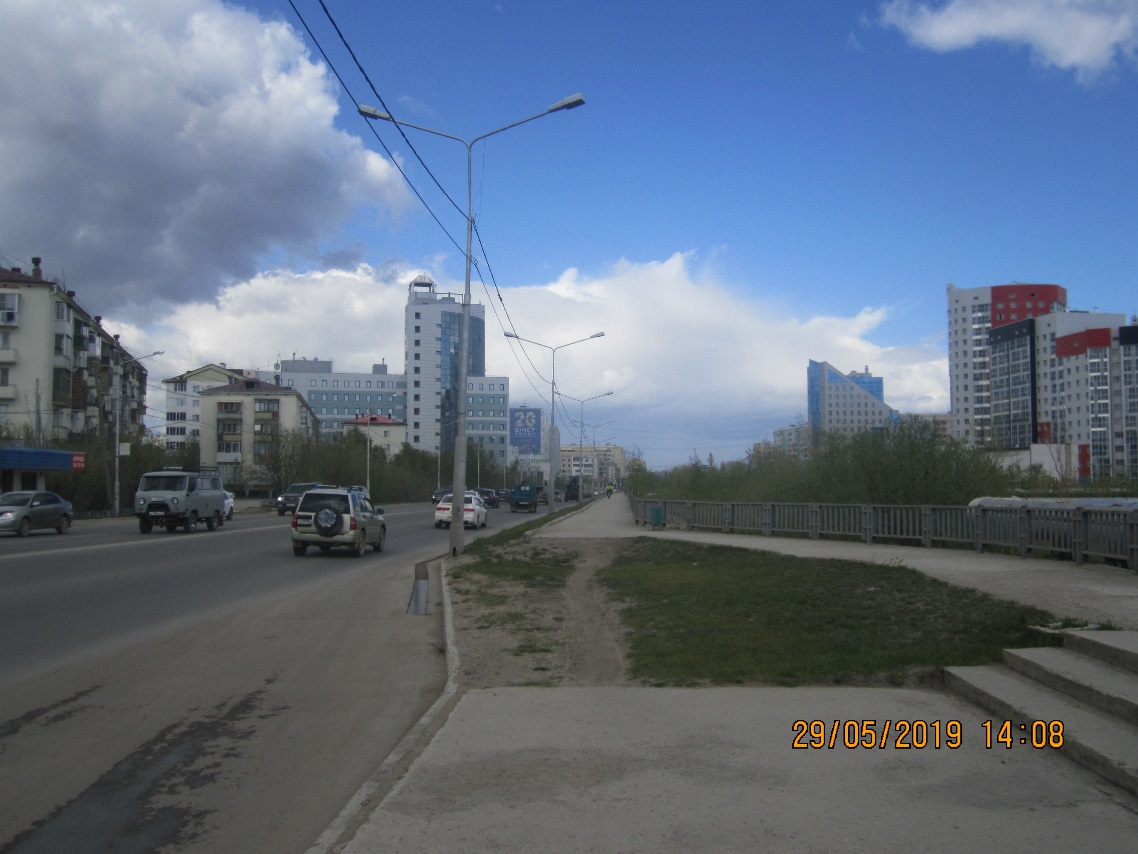 ЛОТ № 73ЛОТ № 73Тип конструкции: Сити-форматул. Чиряева, 10 (со стороны дома №8)СИТУАЦИОННЫЙ ПЛАНКоординаты: х:880911,51, у:538936,98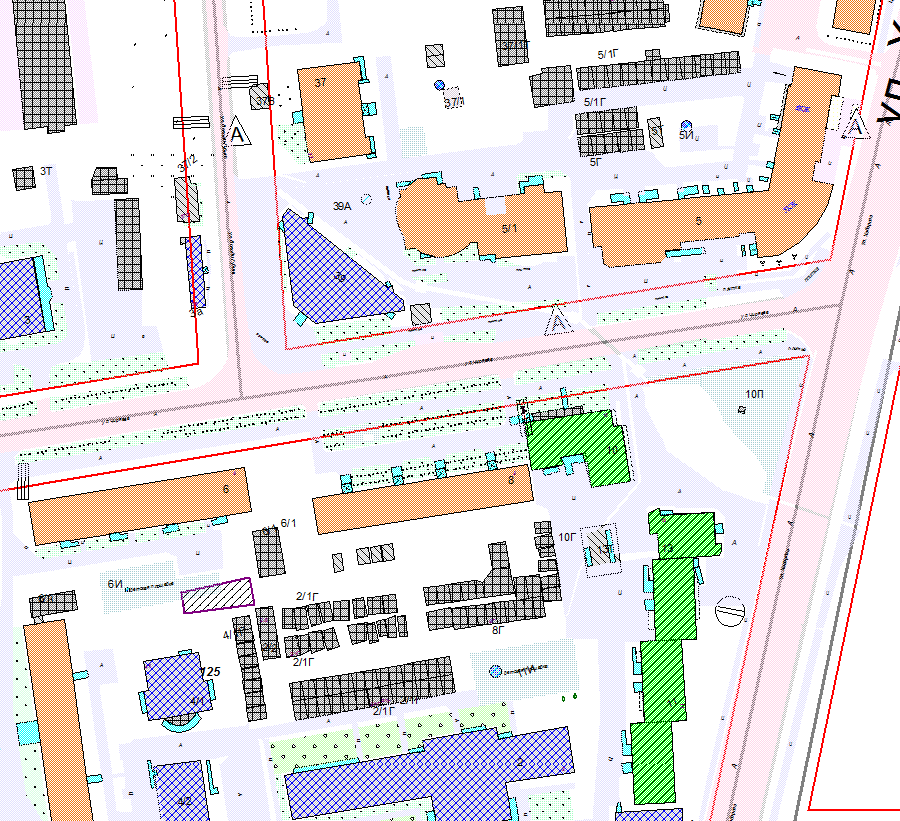 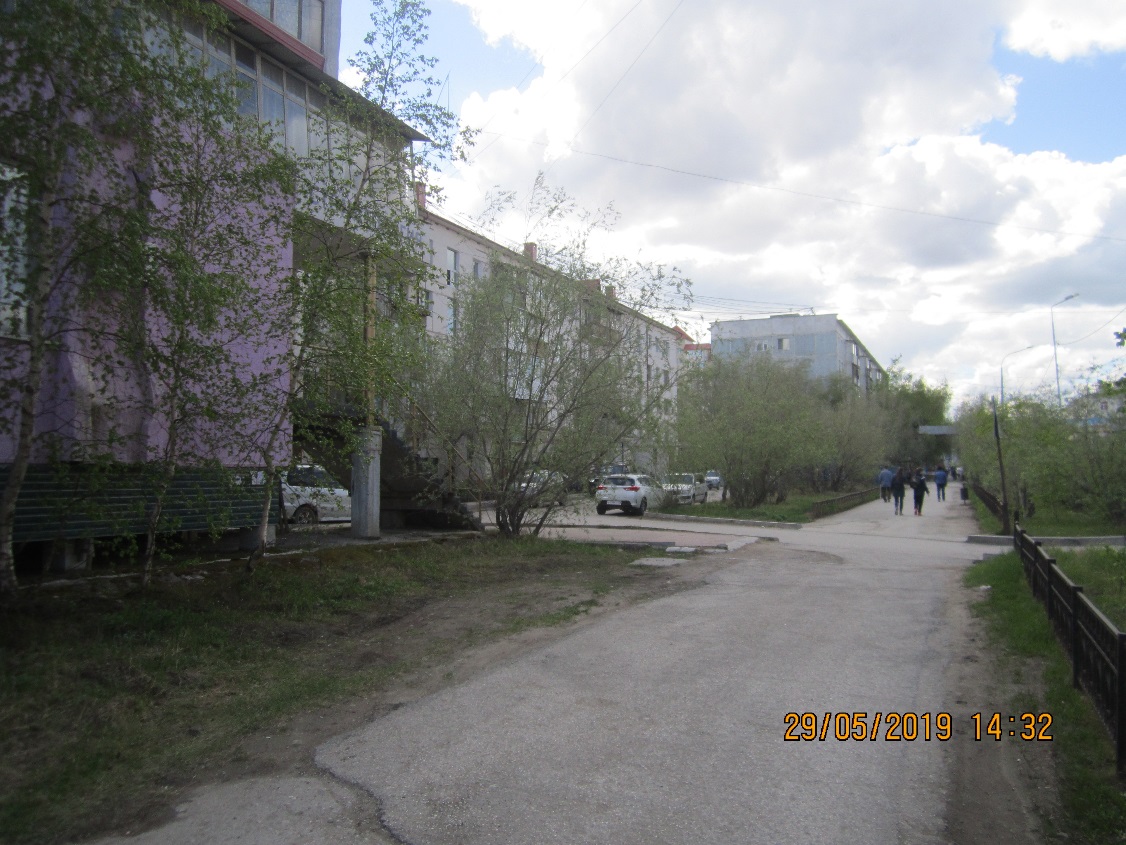 ЛОТ № 74ЛОТ № 74ЛОТ № 74ЛОТ № 74Тип конструкции: СтеллаТип конструкции: Стеллаул. Губина, 25/1 (заезд)ул. Губина, 25/1 (заезд)СИТУАЦИОННЫЙ ПЛАНСИТУАЦИОННЫЙ ПЛАНКоординаты: х:881378,49, у:538818,53Координаты: х:881378,49, у:538818,53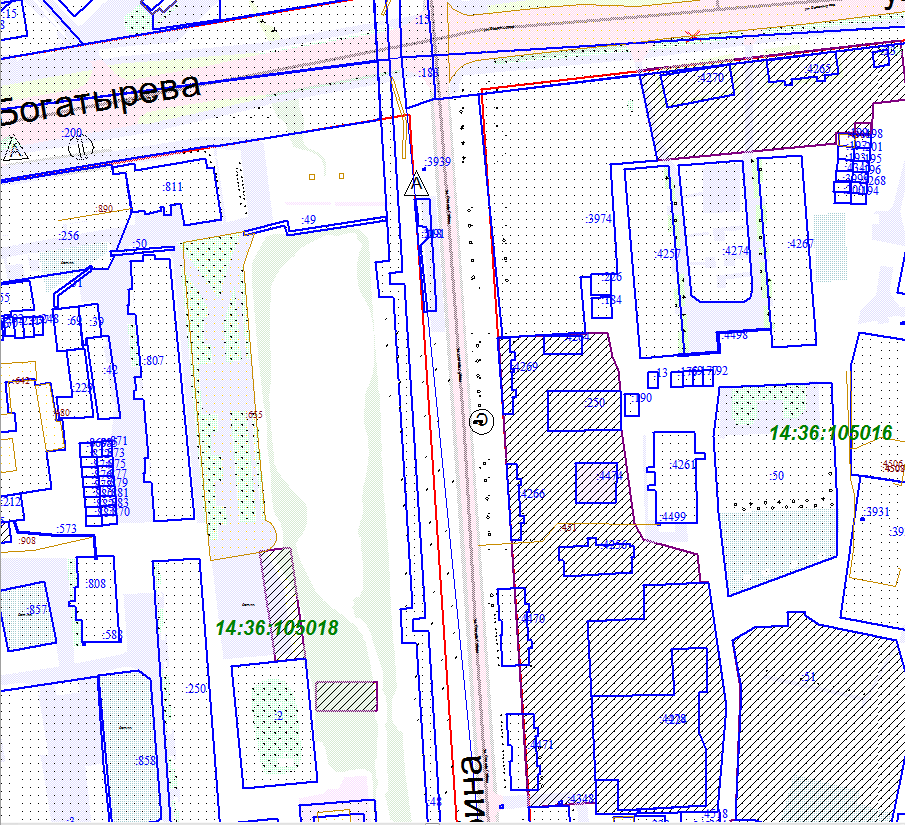 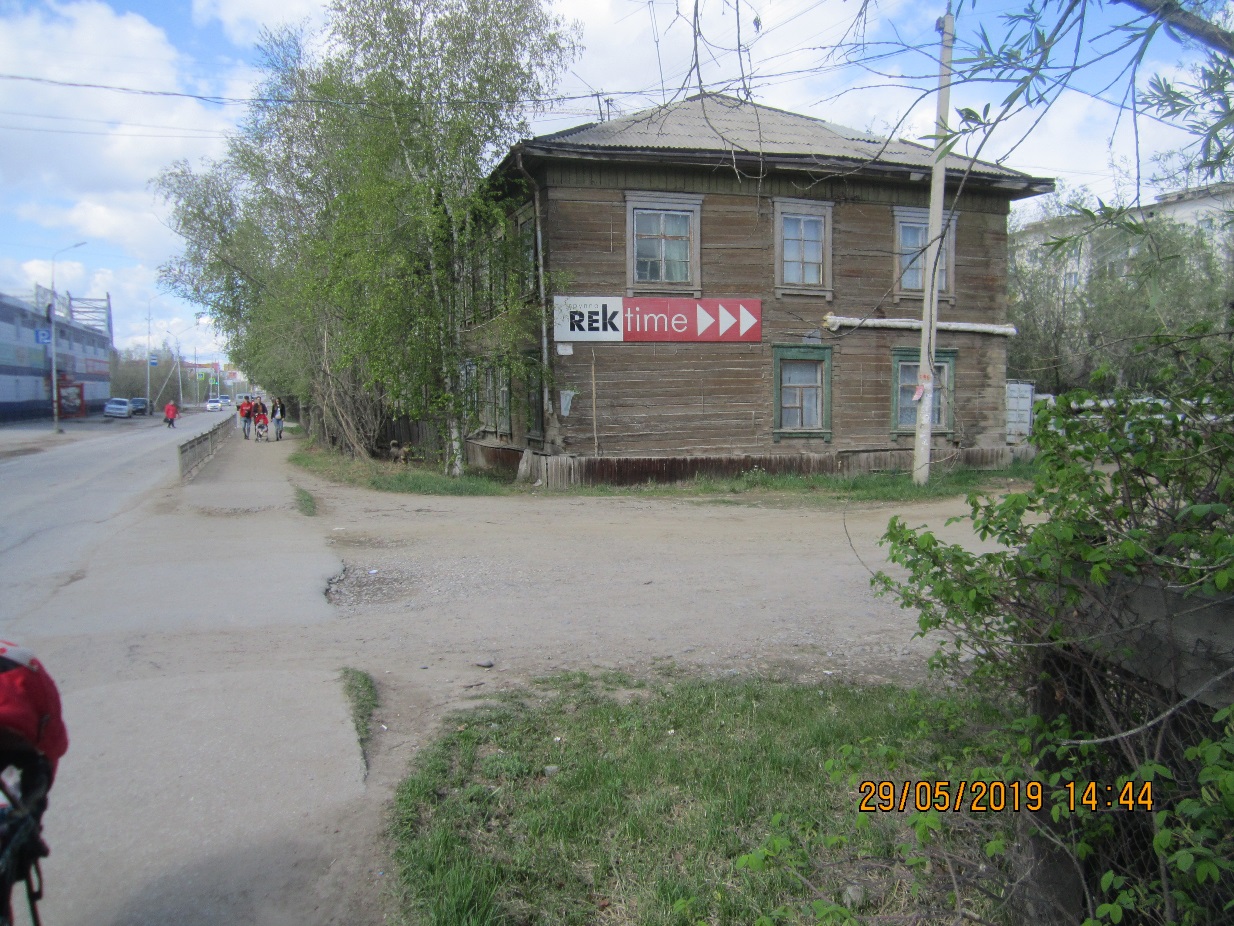 ЛОТ № 75ЛОТ № 75ЛОТ № 75Тип конструкции: Стеллаул. Дежнева, 41/2 (через дорогу)ул. Дежнева, 41/2 (через дорогу)СИТУАЦИОННЫЙ ПЛАНКоординаты: х:878765,76, у:537032,45Координаты: х:878765,76, у:537032,45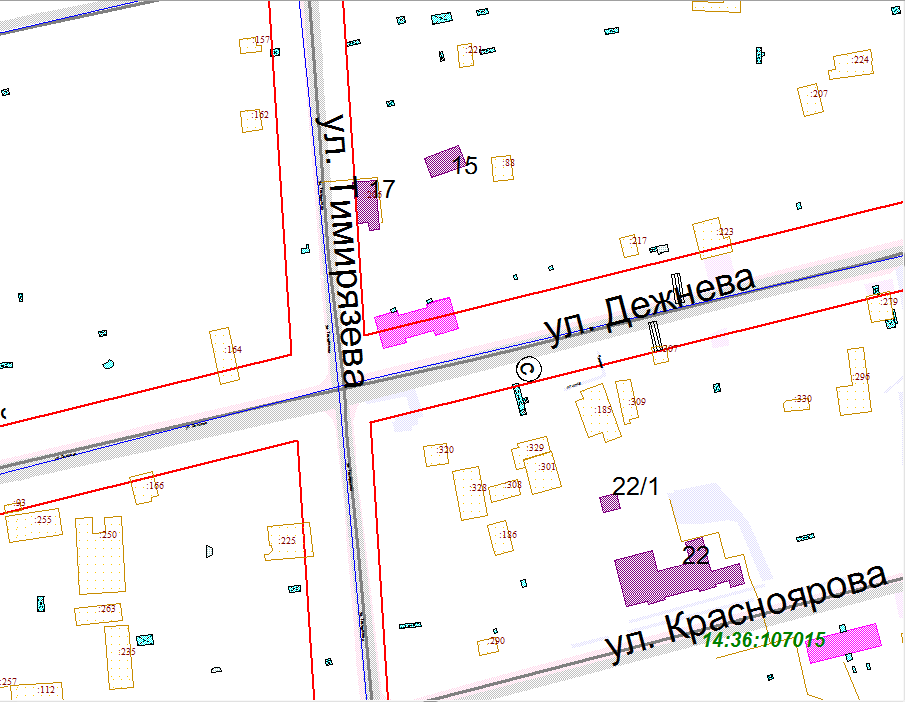 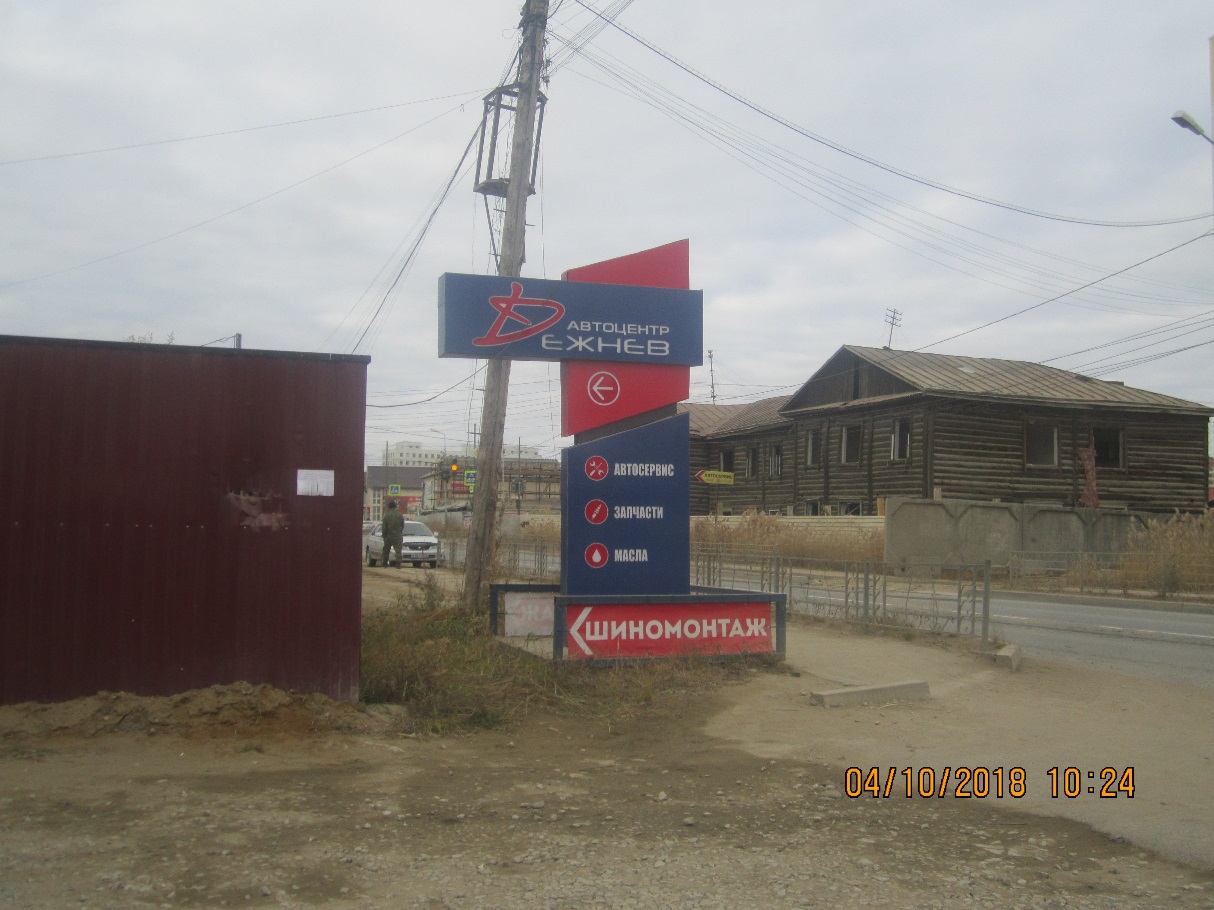 ЛОТ № 76ЛОТ № 76ЛОТ № 76Тип конструкции: СтеллаТип конструкции: Стеллаул. Короленко, 19СИТУАЦИОННЫЙ ПЛАНСИТУАЦИОННЫЙ ПЛАНКоординаты: х:880909,07, у:537682,39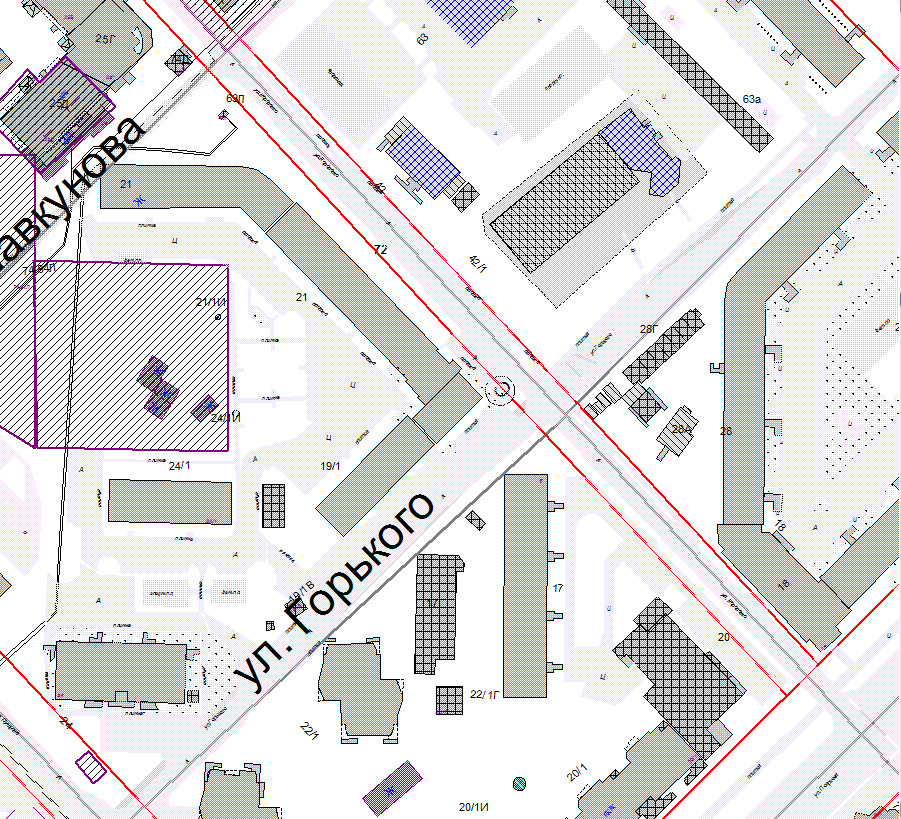 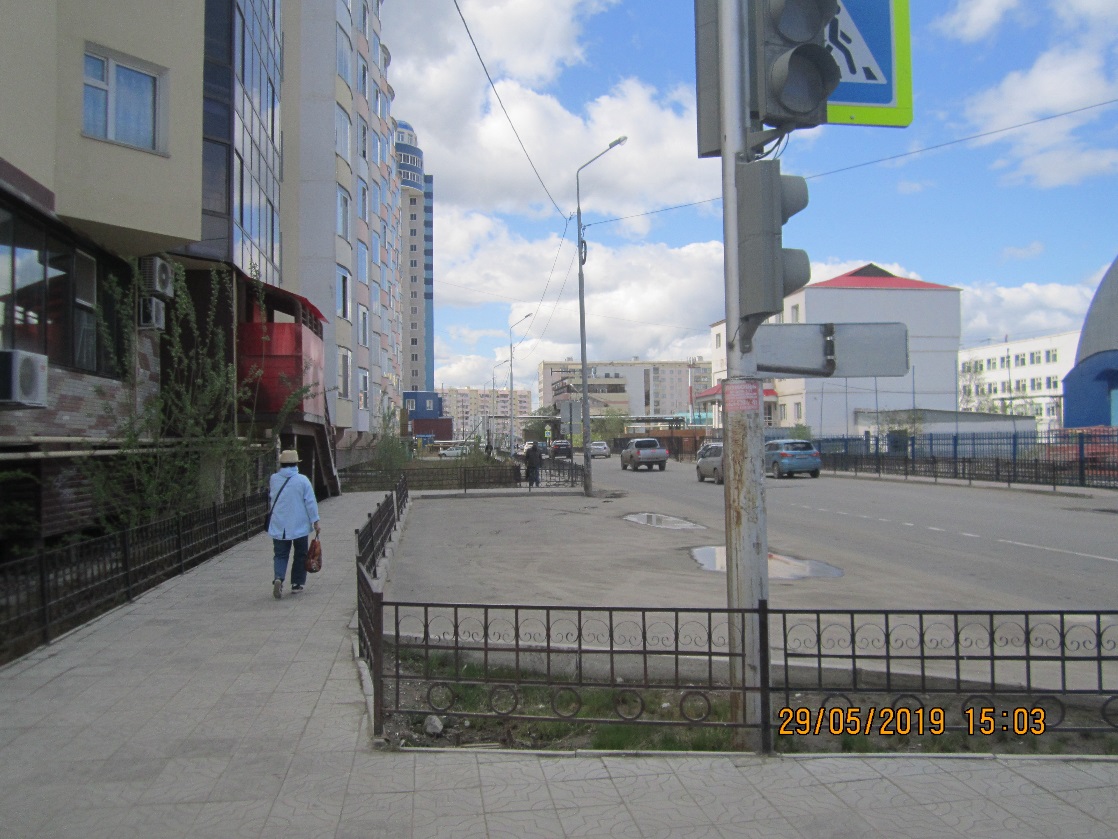 ЛОТ № 77ЛОТ № 77ЛОТ № 77Тип конструкции: Стеллаул. Окружное шоссе – пер. Базовый (пересечение)ул. Окружное шоссе – пер. Базовый (пересечение)СИТУАЦИОННЫЙ ПЛАНКоординаты: х:877506,43, у:534852,10Координаты: х:877506,43, у:534852,10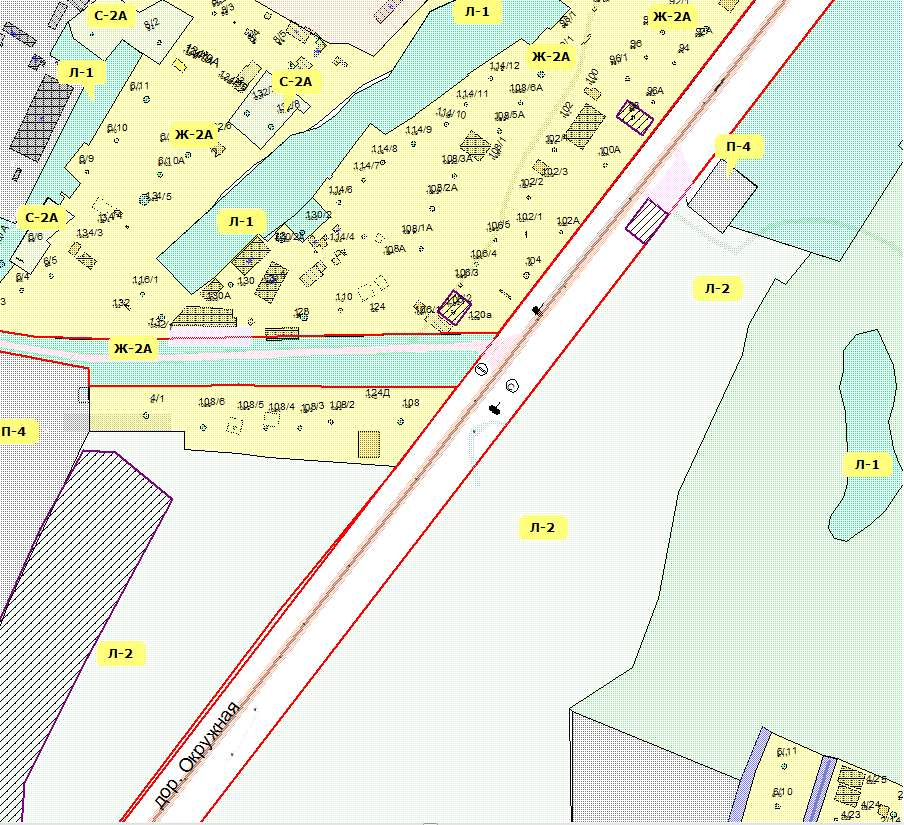 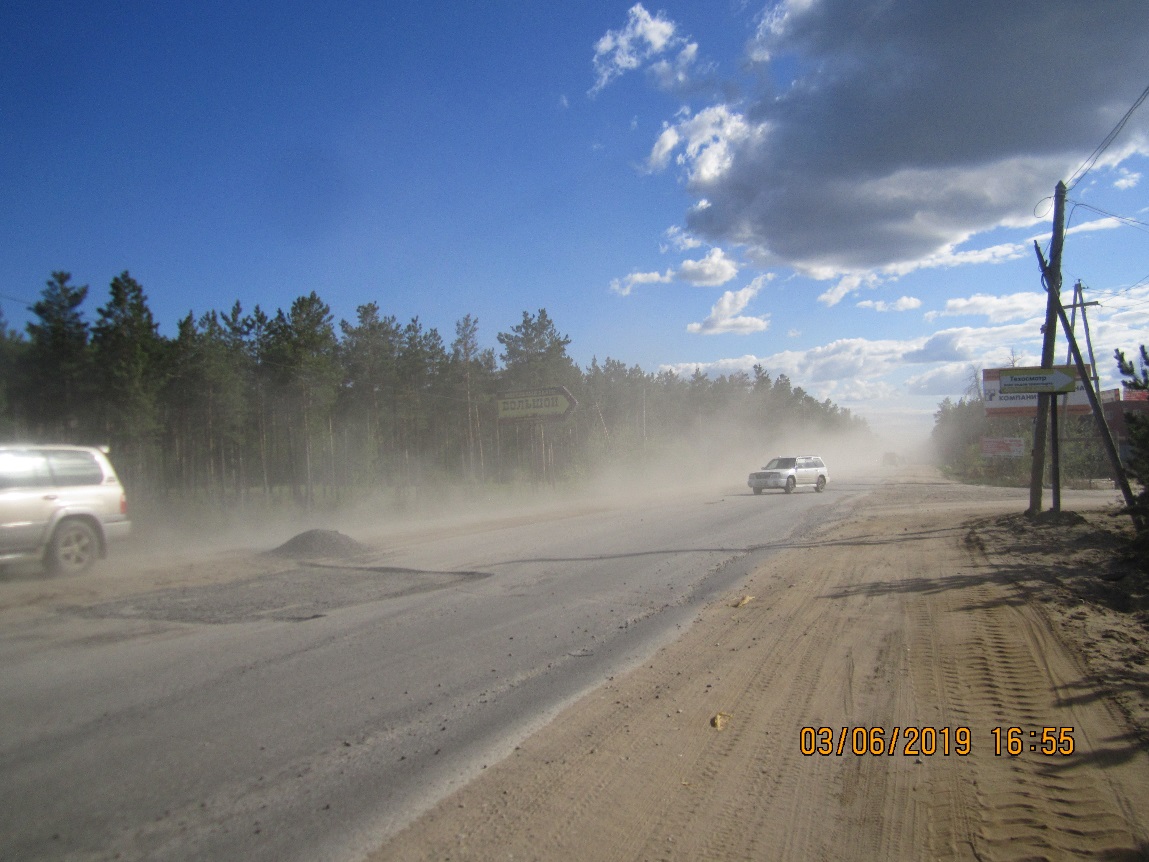 ЛОТ № 78ЛОТ № 78ЛОТ № 78ЛОТ № 78Тип конструкции: ТумбаТип конструкции: Тумбаул. Кирова, 29ул. Кирова, 29СИТУАЦИОННЫЙ ПЛАНСИТУАЦИОННЫЙ ПЛАНКоординаты: х:880672,32, у:537323,82Координаты: х:880672,32, у:537323,82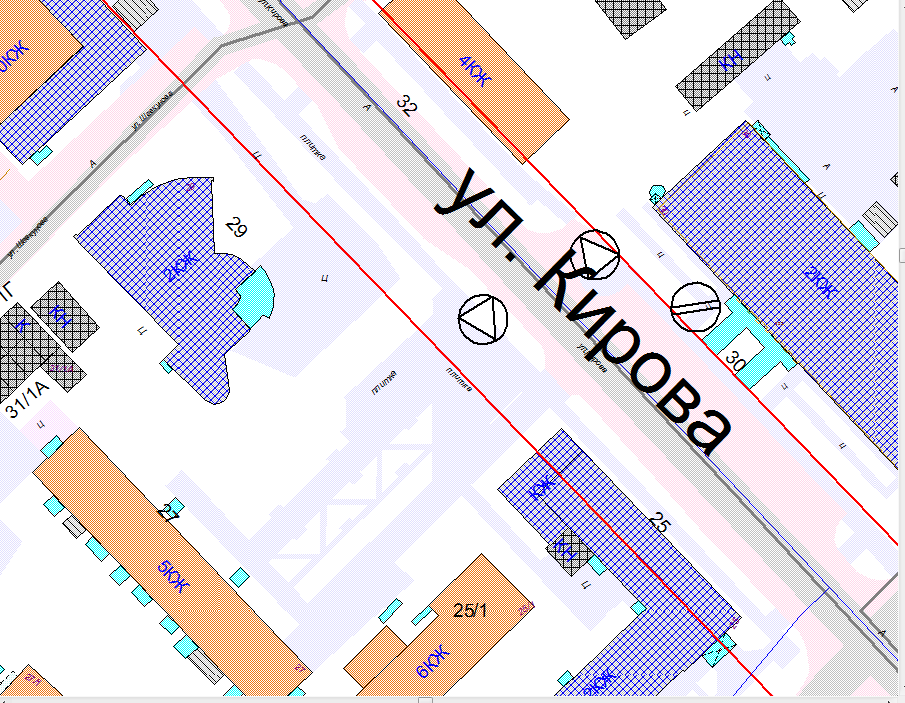 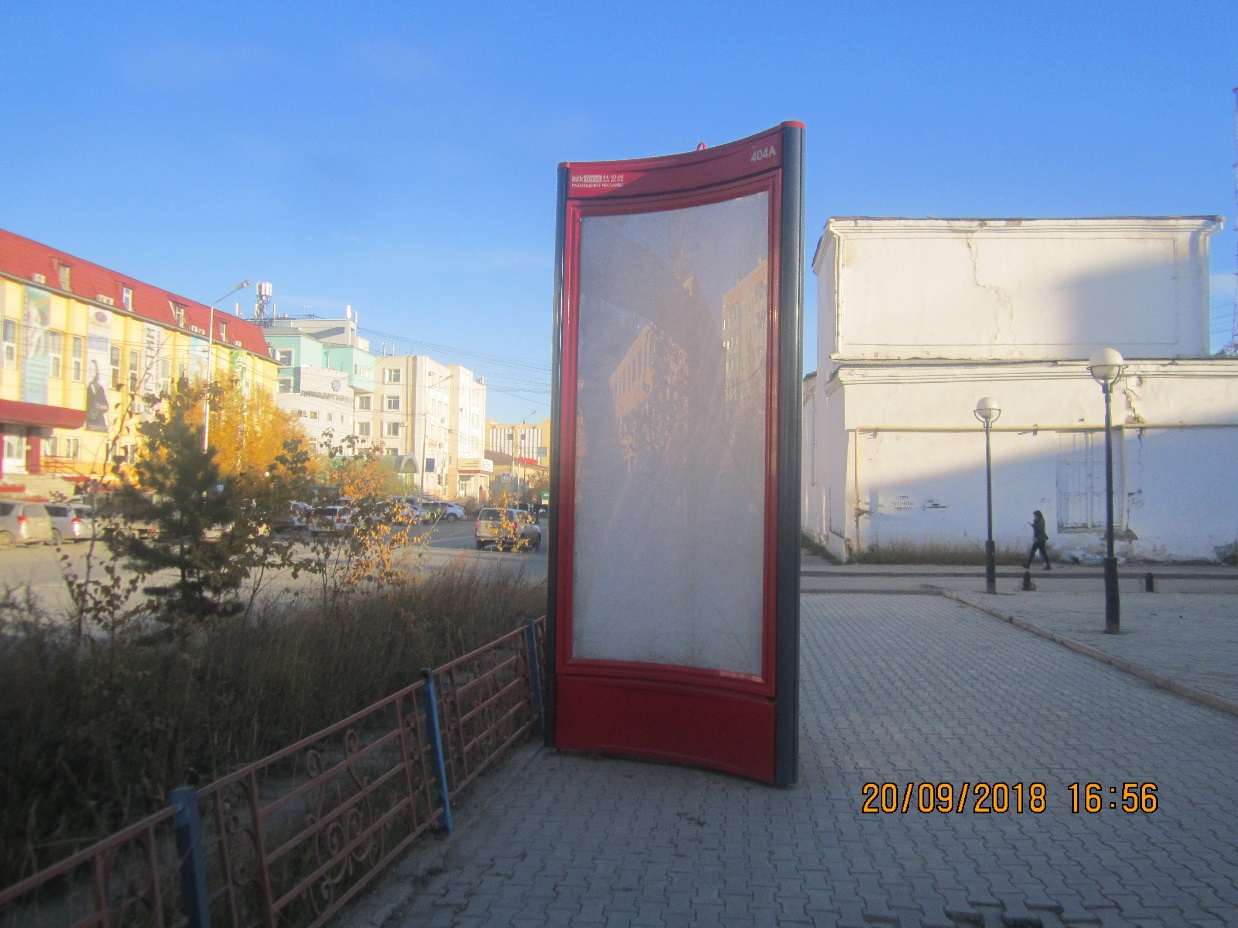 ЛОТ № 79ЛОТ № 79Тип конструкции: Тумбаул. Лермонтова, 38 (со стороны дома № 40)СИТУАЦИОННЫЙ ПЛАНКоординаты: х:881572,85, у:537900,23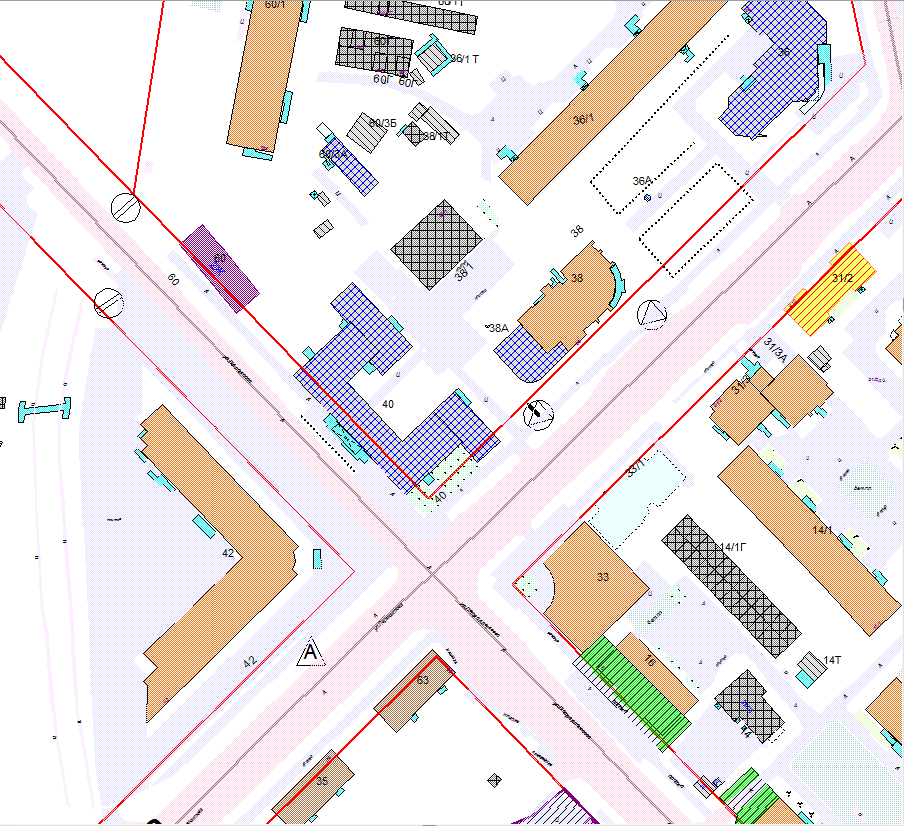 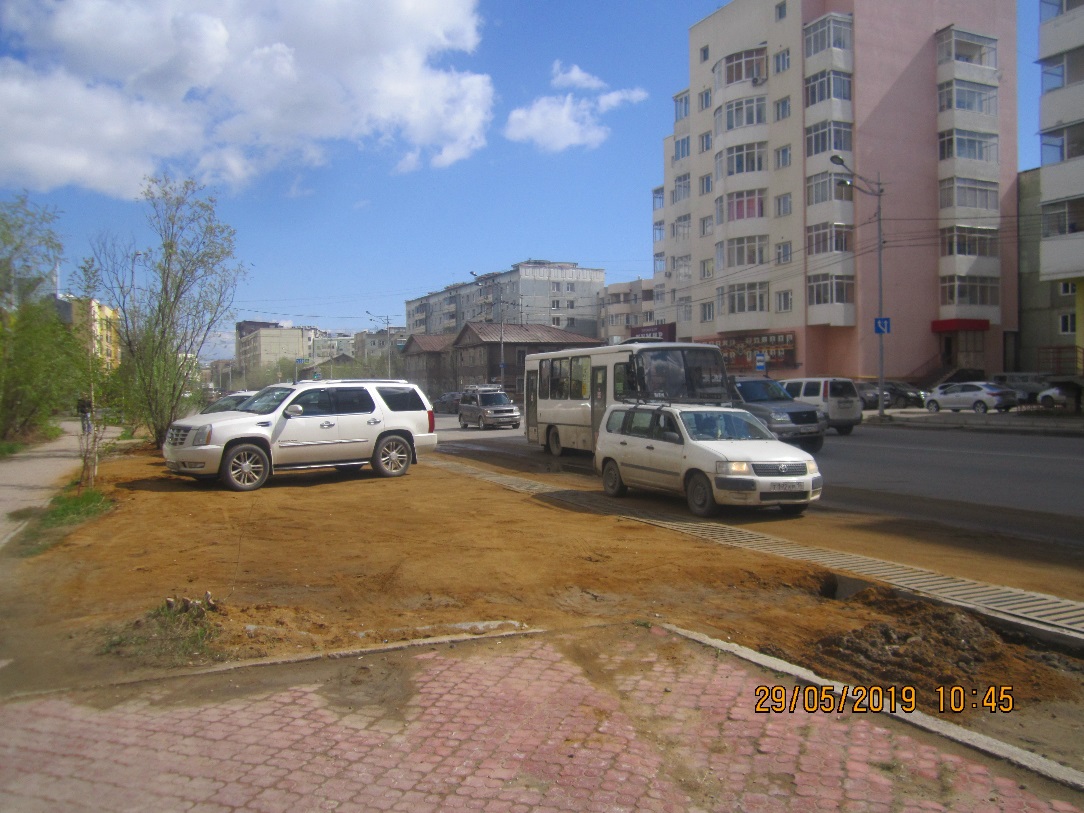 ЛОТ № 80ЛОТ № 80Тип конструкции: Тумбаул. Ярославского, 6/3СИТУАЦИОННЫЙ ПЛАНКоординаты: х:880311,39, у:538655,30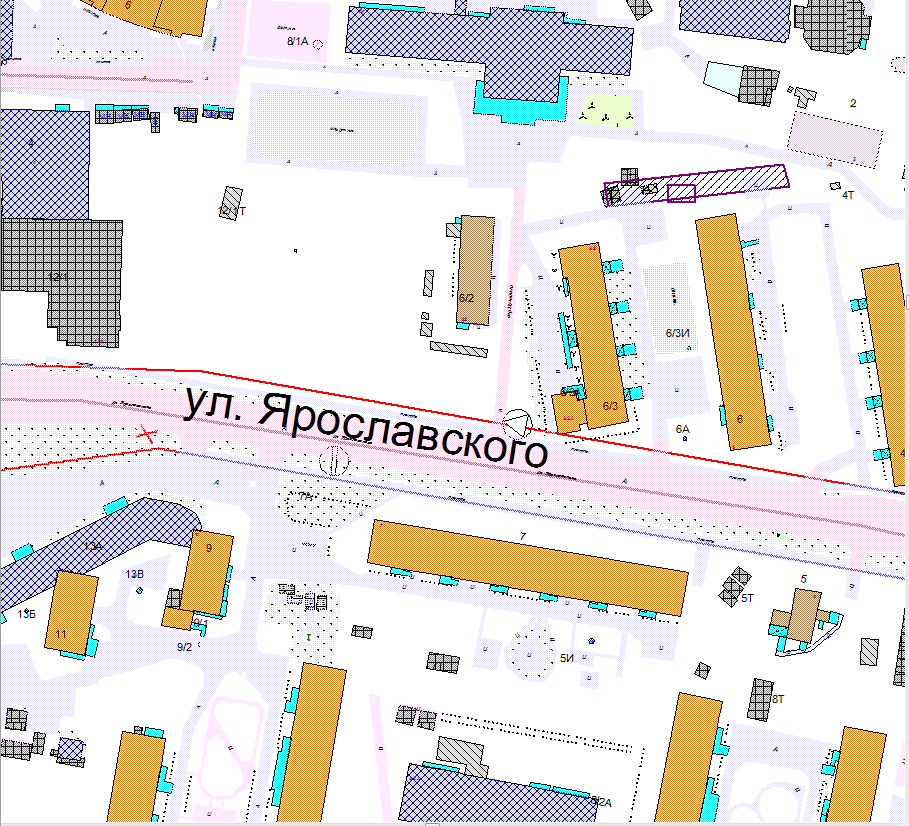 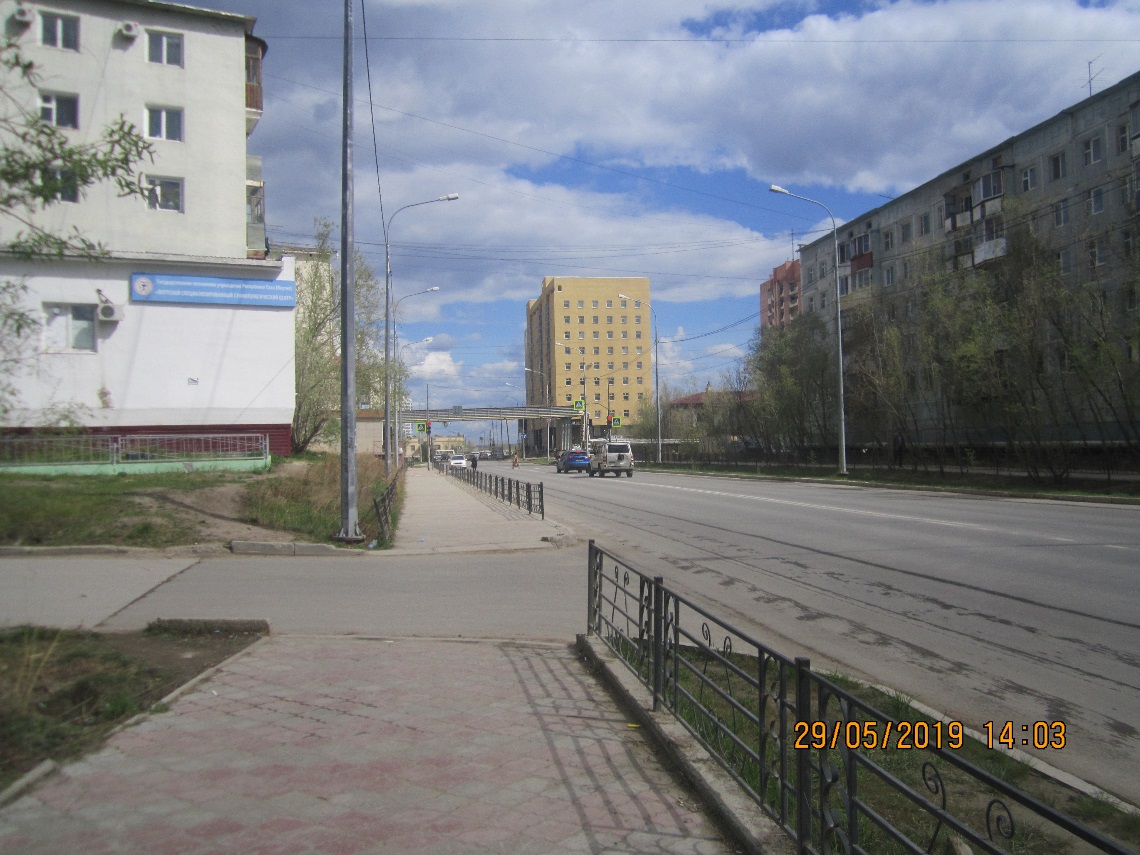 